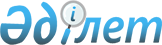 2023-2025 жылдарға арналған Қордай ауданы ауылдық округтерінің бюджеттері туралыЖамбыл облысы Қордай аудандық мәслихатының 2022 жылғы 29 желтоқсандағы № 34-2 шешімі
      Қордай аудандық мәслихат ШЕШТІ:
      1. 2023-2025 жылдарға арналған ауылдық округ бюджеттері 1-19 қосымшаларға сәйкес, оның ішінде 2023 жылға мынадай көлемдерде бекітілсін:
      1-1. Алға ауылдық округі 2023 жылға:
      1)кірістер –51 966 мың теңге, оның ішінде:
      салықтық түсімдер – 3 579 мың теңге;
      салықтық емес түсімдер – 60 мың теңге;
      негізгі капиталды сатудан түсетін түсімдер – 0 мың теңге;
      трансферттер түсімі – 48 327 мың теңге;
      2)шығындар – 52 077 мың теңге;
      3)таза бюджеттік кредиттеу – 0 мың теңге, оның ішінде:
      бюджеттік кредиттер – 0 мың теңге;
      бюджеттік кредиттерді өтеу – 0 мың теңге;
      4) қаржы активтерімен жасалатын операциялар бойынша сальдо – 0 мың теңге, оның ішінде:
      қаржы активтерін сатып алу – 0 мың теңге;
      мемлекеттік қаржы активтерін сатудан түсетін түсімдер – 0 мың теңге;
      5) бюджет тапшылығы (профициті) – -111 мың теңге;
      6) бюджет тапшылығын қаржыландыру (профицитін пайдалану) – 111 мың теңге;
       7) бюджет қаражатының пайдаланылатын қалдықтары-111 мың теңге.
      1-2. Ауқатты ауылдық округі 2023 жылға:
      1) кірістер – 91 510 мың теңге, оның ішінде:
      салықтық түсімдер – 25 758 мың теңге;
      салықтық емес түсімдер – 109 мың теңге;
      негізгі капиталды сатудан түсетін түсімдер – 172 мың теңге;
      трансферттер түсімі – 65 471 мың теңге;
      2) шығындар – 93 347 мың теңге;
      3) таза бюджеттік кредиттеу – 0 мың теңге, оның ішінде:
      бюджеттік кредиттер – 0 мың теңге;
      бюджеттік кредиттерді өтеу – 0 мың теңге;
      4) қаржы активтерімен жасалатын операциялар бойынша сальдо – 0 мың теңге, оның ішінде:
      қаржы активтерін сатып алу – 0 мың теңге;
      мемлекеттік қаржы активтерін сатудан түсетін түсімдер – 0 мың теңге;
      5) бюджет тапшылығы (профициті) – -1837 мың теңге;
      6) бюджет тапшылығын қаржыландыру (профицитін пайдалану) – 1837 мың теңге;
      7) бюджет қаражатының пайдаланылатын қалдықтары – 1837 мың теңге.
      1-3. Бетқайнар ауылдық округі 2023 жылға:
      1)кірістер – 165 729 мың теңге, оның ішінде: 
      салықтық түсімдер – 23 054 мың теңге;
      салықтық емес түсімдер – 0 мың теңге;
      негізгі капиталды сатудан түсетін түсімдер – 0 мың теңге;
      трансферттер түсімі – 142 675 мың теңге;
      2)шығындар – 167 245 мың теңге;
      3)таза бюджеттік кредиттеу – 0 мың теңге, оның ішінде:
      бюджеттік кредиттер – 0 мың теңге;
      бюджеттік кредиттерді өтеу – 0 мың теңге;
      4) қаржы активтерімен жасалатын операциялар бойынша сальдо – 0 мың теңге, оның ішінде:
      қаржы активтерін сатып алу – 0 мың теңге;
      мемлекеттік қаржы активтерін сатудан түсетін түсімдер – 0 мың теңге;
      5) бюджет тапшылығы (профициті) – -1516 мың теңге;
      6) бюджет тапшылығын қаржыландыру (профицитін пайдалану) – 1516 мың теңге;
      7) бюджет қаражатының пайдаланылатын қалдықтары –1516 мың теңге.
      1-4. Жамбыл ауылдық округі 2023 жылға:
      1)кірістер – 335 255 мың теңге, оның ішінде: 
      салықтық түсімдер – 16 611 мың теңге;
      салықтық емес түсімдер – 0 мың теңге;
      негізгі капиталды сатудан түсетін түсімдер – 0 мың теңге;
      трансферттер түсімі – 318 644 мың теңге;
      2)шығындар – 335 423 мың теңге;
      3)таза бюджеттік кредиттеу – 0 мың теңге, оның ішінде:
      бюджеттік кредиттер – 0 мың теңге;
      бюджеттік кредиттерді өтеу – 0 мың теңге;
      4) қаржы активтерімен жасалатын операциялар бойынша сальдо – 0 мың теңге, оның ішінде:
      қаржы активтерін сатып алу – 0 мың теңге;
      мемлекеттік қаржы активтерін сатудан түсетін түсімдер – 0 мың теңге;
      5) бюджет тапшылығы (профициті) – -168 мың теңге;
      6) бюджет тапшылығын қаржыландыру (профицитін пайдалану) – 168 мың теңге;
      7) бюджет қаражатының пайдаланылатын қалдықтары – 168 мың теңге.
      1-5. Қақпатас ауылдық округі 2023 жылға:
      1)кірістер – 267 614 мың теңге, оның ішінде: 
      салықтық түсімдер – 11 930 мың теңге;
      салықтық емес түсімдер – 0 мың теңге;
      негізгі капиталды сатудан түсетін түсімдер – 0 мың теңге;
      трансферттер түсімі – 255 684 мың теңге;
      2)шығындар – 270 067 мың теңге;
      3)таза бюджеттік кредиттеу – 0 мың теңге, оның ішінде:
      бюджеттік кредиттер – 0 мың теңге;
      бюджеттік кредиттерді өтеу – 0 мың теңге;
      4) қаржы активтерімен жасалатын операциялар бойынша сальдо – 0 мың теңге, оның ішінде:
      қаржы активтерін сатып алу – 0 мың теңге;
      мемлекеттік қаржы активтерін сатудан түсетін түсімдер – 0 мың теңге;
      5) бюджет тапшылығы (профициті) – -2453 мың теңге;
      6) бюджет тапшылығын қаржыландыру (профицитін пайдалану) – 2453 мың теңге;
      7) бюджет қаражатының пайдаланылатын қалдықтары – 2453 мың теңге.
      1-6. Қаракемер ауылдық округі 2023 жылға:
      1)кірістер – 83 755 мың теңге, оның ішінде: 
      салықтық түсімдер – 14 238 мың теңге;
      салықтық емес түсімдер – 34 мың теңге;
      негізгі капиталды сатудан түсетін түсімдер – 875 мың теңге;
      трансферттер түсімі – 68 608 мың теңге;
      2)шығындар – 84 493 мың теңге;
      3)таза бюджеттік кредиттеу – 0 мың теңге, оның ішінде:
      бюджеттік кредиттер – 0 мың теңге;
      бюджеттік кредиттерді өтеу – 0 мың теңге;
      4) қаржы активтерімен жасалатын операциялар бойынша сальдо – 0 мың теңге, оның ішінде:
      қаржы активтерін сатып алу – 0 мың теңге;
      мемлекеттік қаржы активтерін сатудан түсетін түсімдер – 0 мың теңге;
      5) бюджет тапшылығы (профициті) – -738 мың теңге;
      6) бюджет тапшылығын қаржыландыру (профицитін пайдалану) – 738 мың теңге;
      7) бюджет қаражатының пайдаланылатын қалдықтары – 738 мың теңге.
      1-7. Қарасай ауылдық округі 2023 жылға:
      1)кірістер – 66 957 мың теңге, оның ішінде: 
      салықтық түсімдер – 8 235 мың теңге;
      салықтық емес түсімдер – 0 мың теңге;
      негізгі капиталды сатудан түсетін түсімдер – 341 мың теңге;
      трансферттер түсімі – 58 381 мың теңге;
      2)шығындар – 67 139 мың теңге;
      3)таза бюджеттік кредиттеу – 0 мың теңге, оның ішінде:
      бюджеттік кредиттер – 0 мың теңге;
      бюджеттік кредиттерді өтеу – 0 мың теңге;
      4) қаржы активтерімен жасалатын операциялар бойынша сальдо – 0 мың теңге, оның ішінде:
      қаржы активтерін сатып алу – 0 мың теңге;
      мемлекеттік қаржы активтерін сатудан түсетін түсімдер – 0 мың теңге;
      5) бюджет тапшылығы (профициті) – -182 мың теңге;
      6) бюджет тапшылығын қаржыландыру (профицитін пайдалану) – 182 мың теңге;
      7) бюджет қаражатының пайдаланылатын қалдықтары – 182 мың теңге.
      1-8. Қарасу ауылдық округі 2023 жылға:
      1)кірістер – 136 257 мың теңге, оның ішінде: 
      салықтық түсімдер – 10 399 мың теңге;
      салықтық емес түсімдер – 50 мың теңге;
      негізгі капиталды сатудан түсетін түсімдер – 0 мың теңге;
      трансферттер түсімі – 125 808 мың теңге;
      2)шығындар – 139 618 мың теңге;
      3)таза бюджеттік кредиттеу – 0 мың теңге, оның ішінде:
      бюджеттік кредиттер – 0 мың теңге;
      бюджеттік кредиттерді өтеу – 0 мың теңге;
      4) қаржы активтерімен жасалатын операциялар бойынша сальдо – 0 мың теңге, оның ішінде:
      қаржы активтерін сатып алу – 0 мың теңге;
      мемлекеттік қаржы активтерін сатудан түсетін түсімдер – 0 мың теңге;
      5) бюджет тапшылығы (профициті) – -3361 мың теңге;
      6) бюджет тапшылығын қаржыландыру (профицитін пайдалану) – 3361 мың теңге;
      7) бюджет қаражатының пайдаланылатын қалдықтары – 3361 мың теңге.
      1-9. Қасық ауылдық округі 2023 жылға:
      1) кірістер – 145 995 мың теңге, оның ішінде:
      салықтық түсімдер – 19 133 мың теңге;
      салықтық емес түсімдер – 0 мың теңге;
      негізгі капиталды сатудан түсетін түсімдер – 0 мың теңге;
      трансферттер түсімі – 126 862 мың теңге;
      2) шығындар – 147 569 мың теңге;
      3) таза бюджеттік кредиттеу – 0 мың теңге, оның ішінде:
      бюджеттік кредиттер – 0 мың теңге;
      бюджеттік кредиттерді өтеу – 0 мың теңге;
      4) қаржы активтерімен жасалатын операциялар бойынша сальдо – 0 мың теңге, оның ішінде:
      қаржы активтерін сатып алу – 0 мың теңге;
      мемлекеттік қаржыактивтерін сатудан түсетін түсімдер – 0 мың теңге;
      5) бюджет тапшылығы (профициті) – -1574 мың теңге;
      6) бюджет тапшылығын қаржыландыру (профицитін пайдалану) – 1574 мың теңге;
      7) бюджет қаражатының пайдаланылатын қалдықтары – 1574 мың теңге.
      1-10. Кенен ауылдық округі 2023 жылға:
      1)кірістер – 48 509 мың теңге, оның ішінде: 
      салықтық түсімдер – 11 714 мың теңге;
      салықтық емес түсімдер – 34 мың теңге;
      негізгі капиталды сатудан түсетін түсімдер – 0 мың теңге;
      трансферттер түсімі – 36 761 мың теңге; 
      2)шығындар – 48 904 мың теңге;
      3)таза бюджеттік кредиттеу – 0 мың теңге, оның ішінде:
      бюджеттік кредиттер – 0 мың теңге;
      бюджеттік кредиттерді өтеу – 0 мың теңге;
      4) қаржы активтерімен жасалатын операциялар бойынша сальдо – 0 мың теңге, оның ішінде:
      қаржы активтерін сатып алу – 0 мың теңге;
      мемлекеттік қаржы активтерін сатудан түсетін түсімдер – 0 мың теңге;
      5) бюджет тапшылығы (профициті) – -395 мың теңге;
      6) бюджет тапшылығын қаржыландыру (профицитін пайдалану) – 395 мың теңге;
      7) бюджет қаражатының пайдаланылатын қалдықтары – 395 мың теңге.
      1-11. Қордай ауылдық округі 2023 жылға:
      1)кірістер – 510 942 мың теңге, оның ішінде: 
      салықтық түсімдер – 293 738 мың теңге;
      салықтық емес түсімдер – 566 мың теңге;
      негізгі капиталды сатудан түсетін түсімдер – 27496 мың теңге;
      трансферттер түсімі – 189 142 мың теңге; 
      2)шығындар – 522 686 мың теңге;
      3)таза бюджеттік кредиттеу – 0 мың теңге, оның ішінде:
      бюджеттік кредиттер – 0 мың теңге;
      бюджеттік кредиттерді өтеу – 0 мың теңге;
      4) қаржы активтерімен жасалатын операциялар бойынша сальдо – 0 мың теңге, оның ішінде:
      қаржы активтерін сатып алу – 0 мың теңге;
      мемлекеттік қаржы активтерін сатудан түсетін түсімдер – 0 мың теңге;
      5) бюджет тапшылығы (профициті) – -11 744 мың теңге;
      6) бюджет тапшылығын қаржыландыру (профицитін пайдалану) – 11744 мың теңге;
      7) бюджет қаражатының пайдаланылатын қалдықтары – 11 744 мың теңге.
      1-12. Масаншы ауылдық округі 2023 жылға:
      1)кірістер – 99 264 мың теңге, оның ішінде: 
      салықтық түсімдер – 51 484 мың теңге;
      салықтық емес түсімдер – 211 мың теңге;
      негізгі капиталды сатудан түсетін түсімдер – 0 мың теңге;
      трансферттер түсімі – 47 569 мың теңге; 
      2)шығындар – 108 770 мың теңге;
      3)таза бюджеттік кредиттеу – 0 мың теңге, оның ішінде:
      бюджеттік кредиттер – 0 мың теңге;
      бюджеттік кредиттерді өтеу – 0 мың теңге;
      4) қаржы активтерімен жасалатын операциялар бойынша сальдо – 0 мың теңге, оның ішінде:
      қаржы активтерін сатып алу – 0 мың теңге;
      мемлекеттік қаржы активтерін сатудан түсетін түсімдер – 0 мың теңге;
      5) бюджет тапшылығы (профициті) – -9506 мың теңге;
      6) бюджет тапшылығын қаржыландыру (профицитін пайдалану) – 9506 мың теңге;
      7) бюджет қаражатының пайдаланылатын қалдықтары – 9506 мың теңге.
      1-13. Ноғайбай ауылдық округі 2023 жылға:
      1)кірістер – 85 765 мың теңге, оның ішінде: 
      салықтық түсімдер – 9 498 мың теңге;
      салықтық емес түсімдер – 0 мың теңге;
      негізгі капиталды сатудан түсетін түсімдер – 0 мың теңге;
      трансферттер түсімі – 76 267 мың теңге; 
      2)шығындар – 86 215 мың теңге;
      3)таза бюджеттік кредиттеу – 0 мың теңге, оның ішінде:
      бюджеттік кредиттер – 0 мың теңге;
      бюджеттік кредиттерді өтеу – 0 мың теңге;
      4) қаржы активтерімен жасалатын операциялар бойынша сальдо – 0 мың теңге, оның ішінде:
      қаржы активтерін сатып алу – 0 мың теңге;
      мемлекеттік қаржы активтерін сатудан түсетін түсімдер – 0 мың теңге;
      5) бюджет тапшылығы (профициті) – - 450 мың теңге;
      6) бюджет тапшылығын қаржыландыру (профицитін пайдалану) – 450 мың теңге;
      7) бюджет қаражатының пайдаланылатын қалдықтары – 450 мың теңге.
      1-14. Отар ауылдық округі 2023 жылға:
      1)кірістер – 79 551 мың теңге, оның ішінде: 
      салықтық түсімдер – 26 855 мың теңге;
      салықтық емес түсімдер – 0 мың теңге;
      негізгі капиталды сатудан түсетін түсімдер – 0 мың теңге;
      трансферттер түсімі – 52 696 мың теңге; 
      2)шығындар – 81 804 мың теңге;
      3)таза бюджеттік кредиттеу – 0 мың теңге, оның ішінде:
      бюджеттік кредиттер – 0 мың теңге;
      бюджеттік кредиттерді өтеу – 0 мың теңге;
      4) қаржы активтерімен жасалатын операциялар бойынша сальдо – 0 мың теңге, оның ішінде:
      қаржы активтерін сатып алу – 0 мың теңге;
      мемлекеттік қаржы активтерін сатудан түсетін түсімдер – 0 мың теңге;
      5) бюджет тапшылығы (профициті) – - 2253 мың теңге;
      6) бюджет тапшылығын қаржыландыру (профицитін пайдалану) – 2253 мың теңге;
      7) бюджет қаражатының пайдаланылатын қалдықтары – 2253 мың теңге.
      1-15. Сарыбулақ ауылдық округі 2023 жылға:
      1)кірістер – 156 372 мың теңге, оның ішінде: 
      салықтық түсімдер – 24 004 мың теңге;
      салықтық емес түсімдер – 0 мың теңге;
      негізгі капиталды сатудан түсетін түсімдер – 0 мың теңге;
      трансферттер түсімі – 132 368 мың теңге; 
      2)шығындар – 157 327 мың теңге;
      3)таза бюджеттік кредиттеу – 0 мың теңге, оның ішінде:
      бюджеттік кредиттер – 0 мың теңге;
      бюджеттік кредиттерді өтеу – 0 мың теңге;
      4) қаржы активтерімен жасалатын операциялар бойынша сальдо – 0 мың теңге, оның ішінде:
      қаржы активтерін сатып алу – 0 мың теңге;
      мемлекеттік қаржы активтерін сатудан түсетін түсімдер – 0 мың теңге;
      5) бюджет тапшылығы (профициті) – -955 мың теңге;
      6) бюджет тапшылығын қаржыландыру (профицитін пайдалану) – 955 мың теңге;
      7) бюджет қаражатының пайдаланылатын қалдықтары – 955 мың теңге.
      1-16. Сортөбе ауылдық округі 2023 жылға:
      1)кірістер – 79 035 мың теңге, оның ішінде: 
      салықтық түсімдер – 22 250 мың теңге;
      салықтық емес түсімдер – 0 мың теңге;
      негізгі капиталды сатудан түсетін түсімдер – 0 мың теңге;
      трансферттер түсімі – 56 785 мың теңге; 
      2)шығындар – 89 203 мың теңге;
      3)таза бюджеттік кредиттеу – 0 мың теңге, оның ішінде:
      бюджеттік кредиттер – 0 мың теңге;
      бюджеттік кредиттерді өтеу – 0 мың теңге;
      4) қаржы активтерімен жасалатын операциялар бойынша сальдо – 0 мың теңге, оның ішінде:
      қаржы активтерін сатып алу – 0 мың теңге;
      мемлекеттік қаржы активтерін сатудан түсетін түсімдер – 0 мың теңге;
      5) бюджет тапшылығы (профициті) – -10168 мың теңге;
      6) бюджет тапшылығын қаржыландыру (профицитін пайдалану) – 10168 мың теңге;
      7) бюджет қаражатының пайдаланылатын қалдықтары – 10168 мың теңге.
      1-17. Степной ауылдық округі 2023 жылға:
      1)кірістер – 134 373 мың теңге, оның ішінде: 
      салықтық түсімдер – 15 590 мың теңге;
      салықтық емес түсімдер – 50 мың теңге;
      негізгі капиталды сатудан түсетін түсімдер – 0 мың теңге;
      трансферттер түсімі – 118 733 мың теңге; 
      2)шығындар – 134 963 мың теңге;
      3)таза бюджеттік кредиттеу – 0 мың теңге, оның ішінде:
      бюджеттік кредиттер – 0 мың теңге;
      бюджеттік кредиттерді өтеу – 0 мың теңге;
      4) қаржы активтерімен жасалатын операциялар бойынша сальдо – 0 мың теңге, оның ішінде:
      қаржы активтерін сатып алу – 0 мың теңге;
      мемлекеттік қаржы активтерін сатудан түсетін түсімдер – 0 мың теңге;
      5)бюджет тапшылығы (профициті) – -590 мың теңге;
      6) бюджет тапшылығын қаржыландыру (профицитін пайдалану) – 590 мың теңге;
      7) бюджет қаражатының пайдаланылатын қалдықтары – 590 мың теңге.
      1-18. Сулұтөр ауылдық округі 2023 жылға:
      1)кірістер – 47 072 мың теңге, оның ішінде: 
      салықтық түсімдер – 5 341 мың теңге;
      салықтық емес түсімдер – 0 мың теңге;
      негізгі капиталды сатудан түсетін түсімдер – 0 мың теңге;
      трансферттер түсімі – 41 731 мың теңге; 
      2)шығындар – 47 219 мың теңге;
      3)таза бюджеттік кредиттеу – 0 мың теңге, оның ішінде:
      бюджеттік кредиттер – 0 мың теңге;
      бюджеттік кредиттерді өтеу – 0 мың теңге;
      4) қаржы активтерімен жасалатын операциялар бойынша сальдо – 0 мың теңге, оның ішінде:
      қаржы активтерін сатып алу – 0 мың теңге;
      мемлекеттік қаржы активтерін сатудан түсетін түсімдер – 0 мың теңге;
      5) бюджет тапшылығы (профициті) – -147 мың теңге;
      6) бюджет тапшылығын қаржыландыру (профицитін пайдалану) – 147 мың теңге;
      7) бюджет қаражатының пайдаланылатын қалдықтары – 147 мың теңге.
      1-19. Үлкен Сулұтөр ауылдық округі 2023 жылға:
      1)кірістер – 39 682 мың теңге, оның ішінде: 
      салықтық түсімдер – 5 257 мың теңге;
      салықтық емес түсімдер – 6 мың теңге;
      негізгі капиталды сатудан түсетін түсімдер – 0 мың теңге;
      трансферттер түсімі – 34 419 мың теңге; 
      2)шығындар – 40 204 мың теңге;
      3)таза бюджеттік кредиттеу – 0 мың теңге, оның ішінде:
      бюджеттік кредиттер – 0 мың теңге;
      бюджеттік кредиттерді өтеу – 0 мың теңге;
      4) қаржы активтерімен жасалатын операциялар бойынша сальдо – 0 мың теңге, оның ішінде:
      қаржы активтерін сатып алу – 0 мың теңге;
      мемлекеттік қаржы активтерін сатудан түсетін түсімдер – 0 мың теңге;
      5) бюджет тапшылығы (профициті) – -522 мың теңге;
      6) бюджет тапшылығын қаржыландыру (профицитін пайдалану) – 522 мың теңге;
      7) бюджет қаражатының пайдаланылатын қалдықтары – 522 мың теңге.
      Ескерту. 1-тармақ жаңа редакцияда – Жамбыл облысы Қордай аудандық мәслихатының 19.12.2023 №15-2 (01.01.2023 бастап қолданысқа енгізіледі) шешімімен.


      2. 2023 жылы аудандық бюджеттен ауылдық округтерге берілетін субвенция мөлшері 681613мың теңге сомасында белгіленсін, оның ішінде:
      Алға ауылдық округіне – 25919 мың теңге;
      Ауқатты ауылдық округіне – 35275мың теңге;
      Бетқайнар ауылдық округіне – 31 243мың теңге;
      Жамбылауылдық округіне – 40 624мың теңге;
      Қақпатас ауылдық округіне – 32 249 мың теңге;
      Қаракемер ауылдық округіне – 31287 мың теңге;
      Қарасай ауылдық округіне – 32569 мың теңге;
      Қарасу ауылдық округіне – 36793мың теңге;
      Қасық ауылдық округіне – 32691 мың теңге;
      Кенен ауылдық округіне – 28 614 мың теңге;
      Қордай ауылдық округіне – 70 827 мың теңге;
      Масаншы ауылдық округіне – 42 801мың теңге;
      Ноғайбай ауылдық округіне – 25 888 мың теңге;
      Отар ауылдық округіне – 40598 мың теңге;
      Сарыбулақ ауылдық округіне – 39 965 мың теңге;
      Сортөбе ауылдық округіне – 56287мың теңге;
      Степной ауылдық округіне – 36 571мың теңге;
      Сулұтөр ауылдық округіне – 19 436 мың теңге;
      ҮлкенСулұтөр ауылдық округіне – 21 976мың теңге;
      3. Осы шешім 2023 жылдың 1 қаңтарынан қолданысқа енгізіледі.  2023 жылға арналған Алға ауылдық округінің бюджеті
      Ескерту. 1-қосымша жаңа редакцияда – Жамбыл облысы Қордай аудандық мәслихатының 19.12.2023 №15-2 (01.01.2023 бастап қолданысқа енгізіледі) шешімімен. 2023 жылға арналған Ауқатты ауылдық округінің бюджеті
      Ескерту. 2-қосымша жаңа редакцияда – Жамбыл облысы Қордай аудандық мәслихатының 19.12.2023 №15-2 (01.01.2023 бастап қолданысқа енгізіледі) шешімімен. 2023 жылға арналған Бетқайнар ауылдық округінің бюджеті
      Ескерту. 3-қосымша жаңа редакцияда – Жамбыл облысы Қордай аудандық мәслихатының 19.12.2023 №15-2 (01.01.2023 бастап қолданысқа енгізіледі) шешімімен. 2023 жылға арналған Жамбыл ауылдық округінің бюджеті
      Ескерту. 4-қосымша жаңа редакцияда – Жамбыл облысы Қордай аудандық мәслихатының 19.12.2023 №15-2 (01.01.2023 бастап қолданысқа енгізіледі) шешімімен. 2023 жылға арналған Қақпатас ауылдық округінің бюджеті
      Ескерту. 5-қосымша жаңа редакцияда – Жамбыл облысы Қордай аудандық мәслихатының 19.12.2023 №15-2 (01.01.2023 бастап қолданысқа енгізіледі) шешімімен. 2023 жылға арналған Қаракемер ауылдық округінің бюджеті
      Ескерту. 2-қосымша жаңа редакцияда – Жамбыл облысы Қордай аудандық мәслихатының 19.12.2023 №15-2 (01.01.2023 бастап қолданысқа енгізіледі) шешімімен. 2023 жылға арналған Қарасай ауылдық округінің бюджеті
      Ескерту. 7-қосымша жаңа редакцияда – Жамбыл облысы Қордай аудандық мәслихатының 19.12.2023 №15-2 (01.01.2023 бастап қолданысқа енгізіледі) шешімімен. 2023 жылға арналған Қарасу ауылдық округінің бюджеті
      Ескерту. 8-қосымша жаңа редакцияда – Жамбыл облысы Қордай аудандық мәслихатының 19.12.2023 №15-2 (01.01.2023 бастап қолданысқа енгізіледі) шешімімен. 2023 жылға арналған Қасық ауылдық округінің бюджеті
      Ескерту. 9-қосымша жаңа редакцияда – Жамбыл облысы Қордай аудандық мәслихатының 19.12.2023 №15-2 (01.01.2023 бастап қолданысқа енгізіледі) шешімімен. 2023 жылға арналған Кенен ауылдық округінің бюджеті
      Ескерту. 10-қосымша жаңа редакцияда – Жамбыл облысы Қордай аудандық мәслихатының 19.12.2023 №15-2 (01.01.2023 бастап қолданысқа енгізіледі) шешімімен. 2023 жылға арналған Қордай ауылдық округінің бюджеті
      Ескерту. 11-қосымша жаңа редакцияда – Жамбыл облысы Қордай аудандық мәслихатының 19.12.2023 №15-2 (01.01.2023 бастап қолданысқа енгізіледі) шешімімен. 2023 жылға арналған Масаншы ауылдық округінің бюджеті
      Ескерту. 12-қосымша жаңа редакцияда – Жамбыл облысы Қордай аудандық мәслихатының 19.12.2023 №15-2 (01.01.2023 бастап қолданысқа енгізіледі) шешімімен. 2023 жылға арналған Ноғайбай ауылдық округінің бюджеті
      Ескерту. 13-қосымша жаңа редакцияда – Жамбыл облысы Қордай аудандық мәслихатының 19.12.2023 №15-2 (01.01.2023 бастап қолданысқа енгізіледі) шешімімен. 2023 жылға арналған Отар ауылдық округінің бюджеті
      Ескерту. 14-қосымша жаңа редакцияда – Жамбыл облысы Қордай аудандық мәслихатының 19.12.2023 №15-2 (01.01.2023 бастап қолданысқа енгізіледі) шешімімен. 2023 жылға арналған Сарыбұлақ ауылдық округінің бюджеті
      Ескерту. 15-қосымша жаңа редакцияда – Жамбыл облысы Қордай аудандық мәслихатының 19.12.2023 №15-2 (01.01.2023 бастап қолданысқа енгізіледі) шешімімен. 2023 жылға арналған Сортөбе ауылдық округінің бюджеті
      Ескерту. 16-қосымша жаңа редакцияда – Жамбыл облысы Қордай аудандық мәслихатының 19.12.2023 №15-2 (01.01.2023 бастап қолданысқа енгізіледі) шешімімен. 2023 жылға арналған Степное ауылдық округінің бюджеті
      Ескерту. 17-қосымша жаңа редакцияда – Жамбыл облысы Қордай аудандық мәслихатының 19.12.2023 №15-2 (01.01.2023 бастап қолданысқа енгізіледі) шешімімен. 2023жылға арналған Сұлутөр ауылдық округінің бюджеті
      Ескерту. 18-қосымша жаңа редакцияда – Жамбыл облысы Қордай аудандық мәслихатының 19.12.2023 №15-2 (01.01.2023 бастап қолданысқа енгізіледі) шешімімен. 2023 жылға арналған Үлкен Сұлутөр ауылдық округінің бюджеті
      Ескерту. 19-қосымша жаңа редакцияда – Жамбыл облысы Қордай аудандық мәслихатының 19.12.2023 №15-2 (01.01.2023 бастап қолданысқа енгізіледі) шешімімен. 2024 жылға арналған Алға ауылдық округінің бюджеті 2024 жылға арналған Ауқатты ауылдық округінің бюджеті 2024 жылға арналған Бетқайнар ауылдық округінің бюджеті 2024 жылға арналған Жамбыл ауылдық округінің бюджеті 2024 жылға арналған Қақпатас ауылдық округінің бюджеті 2024 жылға арналған Қаракемер ауылдық округінің бюджеті 2024 жылға арналған Қарасай ауылдық округінің бюджеті 2024 жылға арналған Қарасу ауылдық округінің бюджеті 2024 жылға арналған Қасық ауылдық округінің бюджеті 2024жылға арналған Кенен ауылдық округінің бюджеті 2023 жылға арналған Қордай ауылдық округінің бюджеті 2024 жылға арналған Масаншы ауылдық округінің бюджеті 2024 жылға арналған Ноғайбай ауылдық округінің бюджеті 2024 жылға арналған Отар ауылдық округінің бюджеті 2024 жылға арналған Сарыбұлақ ауылдық округінің бюджеті 2024 жылға арналған Сортөбе ауылдық округінің бюджеті 2024 жылға арналған Степное ауылдық округінің бюджеті 2024 жылға арналған Сұлутөр ауылдық округінің бюджеті 2024 жылға арналған Үлкен Сұлутөр ауылдық округінің бюджеті 2025 жылға арналған Алға ауылдық округінің бюджеті 2025 жылға арналған Ауқатты ауылдық округінің бюджеті 2025 жылға арналған Бетқайнар ауылдық округінің бюджеті 2025 жылға арналған Жамбыл ауылдық округінің бюджеті 2025 жылға арналған Қақпатас ауылдық округінің бюджеті 2025 жылға арналған Қаракемер ауылдық округінің бюджеті 2025 жылға арналған Қарасай ауылдық округінің бюджеті 2025 жылға арналған Қарасу ауылдық округінің бюджеті 2025 жылға арналған Қасық ауылдық округінің бюджеті 2025жылға арналған Кенен ауылдық округінің бюджеті 2025 жылға арналған Қордай ауылдық округінің бюджеті 2025 жылға арналған Масаншы ауылдық округінің бюджеті 2025 жылға арналған Ноғайбай ауылдық округінің бюджеті 2025 жылға арналған Отар ауылдық округінің бюджеті 2025 жылға арналған Сарыбұлақ ауылдық округінің бюджеті 2025 жылға арналған Сортөбе ауылдық округінің бюджеті 2025 жылға арналған Степное ауылдық округінің бюджеті 2025 жылға арналған Сұлутөр ауылдық округінің бюджеті 2025 жылға арналған Үлкен Сұлутөр ауылдық округінің бюджеті
					© 2012. Қазақстан Республикасы Әділет министрлігінің «Қазақстан Республикасының Заңнама және құқықтық ақпарат институты» ШЖҚ РМК
				
      Қордай аудандық 

      мәслихатының хатшысы 

Н. Садыков
Қордай аудандық мәслихатының
2022 жылғы 29 желтоқсандағы 
№34-2 шешіміне 1 – қосымша
Санаты
Санаты
Санаты
Санаты
Санаты
Санаты
Сомасы (мың теңге)
Сыныбы
Сыныбы
Сыныбы
Сыныбы
Сомасы (мың теңге)
Ішкі сыныбы
Ішкі сыныбы
Ішкі сыныбы
Сомасы (мың теңге)
Атауы
Атауы
1
1
2
3
4
4
5
1. КІРІСТЕР
1. КІРІСТЕР
51966
1
1
САЛЫҚТЫҚ ТҮСІМДЕР
САЛЫҚТЫҚ ТҮСІМДЕР
3579
01
Табыс салығы
Табыс салығы
445
2
Жеке табыс салығы
Жеке табыс салығы
445
04
Меншікке салынатын салықтар
Меншікке салынатын салықтар
3114
1
Мүлікке салынатын салықтар
Мүлікке салынатын салықтар
204
3
Жер салығы
Жер салығы
3
4
Көлік құралдарына салынатын салық
Көлік құралдарына салынатын салық
2907
05
Тауарларға, жұмыстарға және көрсетілетін қызметтерге салынатын iшкi салықтар
Тауарларға, жұмыстарға және көрсетілетін қызметтерге салынатын iшкi салықтар
20
3
Табиғи және басқа да ресурстарды пайдаланғаны үшiн түсетiн түсiмдер
Табиғи және басқа да ресурстарды пайдаланғаны үшiн түсетiн түсiмдер
20
2
2
САЛЫҚТЫҚ ЕМЕС ТҮСІМДЕР
САЛЫҚТЫҚ ЕМЕС ТҮСІМДЕР
60
04
Мемлекеттік бюджеттен қаржыландырылатын, сондай-ақ Қазақстан Республикасы Ұлттық Банкінің бюджетінен (шығыстар сметасынан) қамтылатын және қаржыландырылатын мемлекеттік мекемелер салатын айыппұлдар, өсімпұлдар, санкциялар, өндіріп алулар
Мемлекеттік бюджеттен қаржыландырылатын, сондай-ақ Қазақстан Республикасы Ұлттық Банкінің бюджетінен (шығыстар сметасынан) қамтылатын және қаржыландырылатын мемлекеттік мекемелер салатын айыппұлдар, өсімпұлдар, санкциялар, өндіріп алулар
60
1
Мұнай секторы ұйымдарынан түсетін түсімдерді қоспағанда, мемлекеттік бюджеттен қаржыландырылатын, сондай-ақ Қазақстан Республикасы Ұлттық Банкінің бюджетінен (шығыстар сметасынан) қамтылатын және қаржыландырылатын мемлекеттік мекемелер салатын айыппұлдар, өсімпұлдар, санкциялар, өндіріп алулар
Мұнай секторы ұйымдарынан түсетін түсімдерді қоспағанда, мемлекеттік бюджеттен қаржыландырылатын, сондай-ақ Қазақстан Республикасы Ұлттық Банкінің бюджетінен (шығыстар сметасынан) қамтылатын және қаржыландырылатын мемлекеттік мекемелер салатын айыппұлдар, өсімпұлдар, санкциялар, өндіріп алулар
60
4
4
ТРАНСФЕРТТЕРДІҢ ТҮСІМДЕРІ
ТРАНСФЕРТТЕРДІҢ ТҮСІМДЕРІ
48327
02
Мемлекеттiк басқарудың жоғары тұрған органдарынан түсетiн трансферттер
Мемлекеттiк басқарудың жоғары тұрған органдарынан түсетiн трансферттер
48327
3
Аудандардың (облыстық маңызы бар қаланың бюджетінен трансферттер)
Аудандардың (облыстық маңызы бар қаланың бюджетінен трансферттер)
48327
Функционалдық топ
Функционалдық топ
Функционалдық топ
Функционалдық топ
Функционалдық топ
Функционалдық топ
Сомасы, (мың теңге)
Бюджеттік бағдарламалардың әкімшісі
Бюджеттік бағдарламалардың әкімшісі
Бюджеттік бағдарламалардың әкімшісі
Бюджеттік бағдарламалардың әкімшісі
Бюджеттік бағдарламалардың әкімшісі
Бюджеттік бағдарламалардың әкімшісі
Сомасы, (мың теңге)
Бағдарлама
Бағдарлама
Бағдарлама
Бағдарлама
Бағдарлама
Бағдарлама
Сомасы, (мың теңге)
Атауы
Атауы
Атауы
Атауы
Атауы
Атауы
Сомасы, (мың теңге)
1
1
1
1
1
2
3
2. ШЫҒЫНДАР
52077
01
Жалпы сипаттағы мемлекеттiк қызметтер
35062
124
124
124
Аудандық маңызы бар қала, ауыл, кент, ауылдық округ әкімінің аппараты
35062
001
Аудандық маңызы бар қала, ауыл, кент, ауылдық округ әкімініңқызметін қамтамасыз ету жөніндегі қызметтер
34426
022
Мемлекеттік органның күрделі шығыстары
636
07
Тұрғын үй-коммуналдық шаруашылық
16828
124
124
124
Аудандық маңызы бар қала, ауыл, кент, ауылдық округ әкімінің аппараты 
16828
008
Елді мекендердегі көшелерді жарықтандыру
1534
009
Елді мекендердің санитариясын қамтамасыз ету
50
011
Елді мекендерді абаттандыру мен көгалдандыру
7230
014
Елді мекендерді сумен қамтамасыз ету
8014
12
Көлiк және коммуникация
178
124
124
124
Аудандық маңызы бар қала, ауыл, кент, ауылдық округ әкімінің аппараты
178
013
Аудандық маңызы бар қалаларда, ауылдарда, кенттерде, ауылдық округтерде автомобиль жолдарының жұмыс істеуін қамтамасыз ету
178
15
Трансферттер
9
124
124
124
Аудандық маңызы бар қала, ауыл, кент, ауылдық округ әкімінің аппараты
9
044
Қазақстан Республикасының Ұлттық қорынан берілетін нысаналы трансферт есебінен республикалық бюджеттен бөлінген пайдаланылмаған (түгел пайдаланылмаған) нысаналы трансферттердің сомасын қайтару
1
048
Пайдаланылмаған (толық пайдаланылмаған) нысаналы трансферттерді қайтару
8
ІІІ. Таза бюджеттік кредиттеу
0
Бюджеттік кредиттер
0
Функционалдық топ
Функционалдық топ
Функционалдық топ
Функционалдық топ
Функционалдық топ
Функционалдық топ
Бюджеттік бағдарламалардың әкімшісі
Бюджеттік бағдарламалардың әкімшісі
Бюджеттік бағдарламалардың әкімшісі
Бюджеттік бағдарламалардың әкімшісі
Бюджеттік бағдарламалардың әкімшісі
Бағдарлама
Бағдарлама
Бюджеттік кредиттерді өтеу
0
Санаты
Санаты
Санаты
Санаты
Санаты
Санаты
Сыныбы
Сыныбы
Сыныбы
Сыныбы
Сыныбы
Ішкі сыныбы
Ішкі сыныбы
5
Бюджеттік кредиттерді өтеу
0
01
01
01
Бюджеттік кредиттерді өтеу
0
1
Мемлекеттік бюджеттен берілген бюджеттік кредиттерді өтеу
0
Функционалдық топ
Функционалдық топ
Функционалдық топ
Функционалдық топ
Функционалдық топ
Функционалдық топ
Бюджеттік бағдарламалардыңәкімшісі
Бюджеттік бағдарламалардыңәкімшісі
Бюджеттік бағдарламалардыңәкімшісі
Бюджеттік бағдарламалардыңәкімшісі
Бюджеттік бағдарламалардыңәкімшісі
Бағдарлама
Бағдарлама
IV.Қаржы активтерімен жасалатыноперациялар бойынша сальдо
0
Қаржы активтерін сатып алу
0
Cанаты
Cанаты
Cанаты
Cанаты
Cанаты
Cанаты
Сыныбы
Сыныбы
Сыныбы
Сыныбы
Сыныбы
Ішкі сыныбы
Ішкі сыныбы
6
Мемлекеттік қаржы активтерін сатудан түсетін түсімдер
0
01
01
01
Мемлекеттік қаржы активтерін сатудан түсетін түсімдер
0
1
Қаржы активтерін ел ішінде сатудан түсетін түсімдер
0
Функционалдық топ
Функционалдық топ
Функционалдық топ
Функционалдық топ
Функционалдық топ
Функционалдық топ
Бюджеттік бағдарламалардың әкімшісі
Бағдарлама
Бюджеттік бағдарламалардың әкімшісі
Бағдарлама
Бюджеттік бағдарламалардың әкімшісі
Бағдарлама
Бюджеттік бағдарламалардың әкімшісі
Бағдарлама
Бюджеттік бағдарламалардың әкімшісі
Бағдарлама
Бюджеттік бағдарламалардың әкімшісі
Бағдарлама
Бюджеттік бағдарламалардың әкімшісі
Бағдарлама
Бюджеттік бағдарламалардың әкімшісі
Бағдарлама
Бюджеттік бағдарламалардың әкімшісі
Бағдарлама
Бюджеттік бағдарламалардың әкімшісі
Бағдарлама
V. Бюджет тапшылығы (профициті)
-111
VI. Бюджет тапшылығын қаржыландыру (профицитін пайдалану)
111
Санаты
Санаты
Санаты
Санаты
Санаты
Сыныбы
Сыныбы
Сыныбы
Сыныбы
Сыныбы
Ішкі сыныбы
Ішкі сыныбы
7
Қарыздар түсімі
0
01
01
01
Мемлекеттік ішкі қарыздар
0
2
Қарыз алу келісім-шарттары
0
16
Қарыздарды өтеу
0
452
452
452
Ауданның (облыстық маңызы бар қаланың) қаржы бөлімі
0
008
Жергілікті атқарушы органның жоғары тұрған бюджет алдындағы борышын өтеу
0
8
Бюджет қаражатының пайдаланылатын қалдықтары
1112 Қосымша 
Санаты
Санаты
Санаты
Санаты
Санаты
Сомасы (мың теңге)
Сыныбы
Сыныбы
Сыныбы
Сыныбы
Сомасы (мың теңге)
Ішкі сыныбы
Ішкі сыныбы
Ішкі сыныбы
Сомасы (мың теңге)
Атауы
Атауы
Сомасы (мың теңге)
1
2
3
4
4
5
1. КІРІСТЕР
1. КІРІСТЕР
91510
1
САЛЫҚТЫҚ ТҮСІМДЕР
САЛЫҚТЫҚ ТҮСІМДЕР
25758
01
Табыс салығы
Табыс салығы
5615
2
Жеке табыс салығы
Жеке табыс салығы
5615
04
Меншікке салынатын салықтар
Меншікке салынатын салықтар
20081
1
Мүлікке салынатын салықтар
Мүлікке салынатын салықтар
1140
3
Жер салығы
Жер салығы
696
4
Көлік құралдарына салынатын салық
Көлік құралдарына салынатын салық
17992
5
Бірыңғай жер салығы
Бірыңғай жер салығы
253
05
Тауарларға, жұмыстарға және көрсетілетін қызметтерге салынатын iшкi салықтар
Тауарларға, жұмыстарға және көрсетілетін қызметтерге салынатын iшкi салықтар
62
3
Табиғи және басқа да ресурстарды пайдаланғаны үшiн түсетiн түсiмдер
Табиғи және басқа да ресурстарды пайдаланғаны үшiн түсетiн түсiмдер
62
2
САЛЫҚТЫҚ ЕМЕС ТҮСІМДЕР
САЛЫҚТЫҚ ЕМЕС ТҮСІМДЕР
109
04
Мемлекеттік бюджеттен қаржыландырылатын, сондай-ақ Қазақстан Республикасы Ұлттық Банкінің бюджетінен (шығыстар сметасынан) қамтылатын және қаржыландырылатын мемлекеттік мекемелер салатын айыппұлдар, өсімпұлдар, санкциялар, өндіріп алулар
Мемлекеттік бюджеттен қаржыландырылатын, сондай-ақ Қазақстан Республикасы Ұлттық Банкінің бюджетінен (шығыстар сметасынан) қамтылатын және қаржыландырылатын мемлекеттік мекемелер салатын айыппұлдар, өсімпұлдар, санкциялар, өндіріп алулар
104
1
Мұнай секторы ұйымдарынан түсетін түсімдерді қоспағанда, мемлекеттік бюджеттен қаржыландырылатын, сондай-ақ Қазақстан Республикасы Ұлттық Банкінің бюджетінен (шығыстар сметасынан) қамтылатын және қаржыландырылатын мемлекеттік мекемелер салатын айыппұлдар, өсімпұлдар, санкциялар, өндіріп алулар
Мұнай секторы ұйымдарынан түсетін түсімдерді қоспағанда, мемлекеттік бюджеттен қаржыландырылатын, сондай-ақ Қазақстан Республикасы Ұлттық Банкінің бюджетінен (шығыстар сметасынан) қамтылатын және қаржыландырылатын мемлекеттік мекемелер салатын айыппұлдар, өсімпұлдар, санкциялар, өндіріп алулар
104
06
Басқа да салықтық емес түсiмдер 
Басқа да салықтық емес түсiмдер 
5
1
Басқа да салықтық емес түсiмдер
Басқа да салықтық емес түсiмдер
5
3
Негізгі капиталды сатудан түсетін түсімдер
Негізгі капиталды сатудан түсетін түсімдер
172
03
Жердi және материалдық емес активтердi сату
Жердi және материалдық емес активтердi сату
172
1
Жерді сату
Жерді сату
172
4
ТРАНСФЕРТТЕРДІҢ ТҮСІМДЕРІ
ТРАНСФЕРТТЕРДІҢ ТҮСІМДЕРІ
65471
02
Мемлекеттiк басқарудың жоғары тұрған органдарынан түсетiн трансферттер
Мемлекеттiк басқарудың жоғары тұрған органдарынан түсетiн трансферттер
65471
3
Аудандардың (облыстық маңызы бар қаланың бюджетінен трансферттер)
Аудандардың (облыстық маңызы бар қаланың бюджетінен трансферттер)
65471
Функционалдық топ
Функционалдық топ
Функционалдық топ
Функционалдық топ
Функционалдық топ
Сомасы, 
(мың теңге)
Бюджеттік бағдарламалардың әкімшісі
Бюджеттік бағдарламалардың әкімшісі
Бюджеттік бағдарламалардың әкімшісі
Бюджеттік бағдарламалардың әкімшісі
Бюджеттік бағдарламалардың әкімшісі
Сомасы, 
(мың теңге)
Бағдарлама
Бағдарлама
Бағдарлама
Бағдарлама
Бағдарлама
Сомасы, 
(мың теңге)
Атауы
Атауы
Атауы
Атауы
Атауы
Сомасы, 
(мың теңге)
1
1
1
1
2
3
2. ШЫҒЫНДАР
93347
01
Жалпы сипаттағы мемлекеттiк қызметтер
46503
124
124
Аудандық маңызы бар қала, ауыл, кент, ауылдық округ әкімінің аппараты
46503
001
Аудандық маңызы бар қала, ауыл, кент, ауылдық округ әкімініңқызметін қамтамасыз ету жөніндегі қызметтер
46376
022
Мемлекеттік органның күрделі шығыстары
127
07
Тұрғын үй-коммуналдық шаруашылық
40589
124
124
Аудандық маңызы бар қала, ауыл, кент, ауылдық округ әкімінің аппараты 
40589
008
Елді мекендердегі көшелерді жарықтандыру
21480
009
Елді мекендердің санитариясын қамтамасыз ету
70
011
Елді мекендерді абаттандыру мен көгалдандыру
16731
014
Елді мекендерді сумен қамтамасыз ету
2308
12
Көлiк және коммуникация
6250
124
124
Аудандық маңызы бар қала, ауыл, кент, ауылдық округ әкімінің аппараты
6250
013
Аудандық маңызы бар қалаларда, ауылдарда, кенттерде, ауылдық округтерде автомобиль жолдарының жұмыс істеуін қамтамасыз ету
6250
15
Трансферттер
5
124
124
Аудандық маңызы бар қала, ауыл, кент, ауылдық округ әкімінің аппараты
5
048
Пайдаланылмаған (толық пайдаланылмаған) нысаналы трансферттерді қайтару
5
ІІІ. Таза бюджеттік кредиттеу
0
Бюджеттік кредиттер
0
Функционалдық топ
Функционалдық топ
Функционалдық топ
Функционалдық топ
Функционалдық топ
Бюджеттік бағдарламалардың әкімшісі
Бюджеттік бағдарламалардың әкімшісі
Бюджеттік бағдарламалардың әкімшісі
Бюджеттік бағдарламалардың әкімшісі
Бағдарлама
Бағдарлама
Бюджеттік кредиттерді өтеу
0
Санаты
Санаты
Санаты
Санаты
Санаты
Сыныбы
Сыныбы
Сыныбы
Сыныбы
Ішкі сыныбы
Ішкі сыныбы
5
Бюджеттік кредиттерді өтеу
0
01
01
Бюджеттік кредиттерді өтеу
0
1
Мемлекеттік бюджеттен берілген бюджеттік кредиттерді өтеу
0
Функционалдық топ
Функционалдық топ
Функционалдық топ
Функционалдық топ
Функционалдық топ
Бюджеттік бағдарламалардыңәкімшісі
Бюджеттік бағдарламалардыңәкімшісі
Бюджеттік бағдарламалардыңәкімшісі
Бюджеттік бағдарламалардыңәкімшісі
Бағдарлама
Бағдарлама
IV.Қаржы активтерімен жасалатыноперациялар бойынша сальдо
0
Қаржы активтерін сатып алу
0
Cанаты
Cанаты
Cанаты
Cанаты
Cанаты
Сыныбы
Сыныбы
Сыныбы
Сыныбы
Ішкі сыныбы
Ішкі сыныбы
6
Мемлекеттік қаржы активтерін сатудан түсетін түсімдер
0
01
01
Мемлекеттік қаржы активтерін сатудан түсетін түсімдер
0
1
Қаржы активтерін ел ішінде сатудан түсетін түсімдер
0
Функционалдық топ
Функционалдық топ
Функционалдық топ
Функционалдық топ
Функционалдық топ
Бюджеттік бағдарламалардың әкімшісі
Бағдарлама
Бюджеттік бағдарламалардың әкімшісі
Бағдарлама
Бюджеттік бағдарламалардың әкімшісі
Бағдарлама
Бюджеттік бағдарламалардың әкімшісі
Бағдарлама
Бюджеттік бағдарламалардың әкімшісі
Бағдарлама
Бюджеттік бағдарламалардың әкімшісі
Бағдарлама
Бюджеттік бағдарламалардың әкімшісі
Бағдарлама
Бюджеттік бағдарламалардың әкімшісі
Бағдарлама
V. Бюджет тапшылығы (профициті)
-1837
VI. Бюджет тапшылығын қаржыландыру (профицитін пайдалану)
1837
Санаты
Санаты
Санаты
Санаты
Сыныбы
Сыныбы
Сыныбы
Сыныбы
Ішкі сыныбы
Ішкі сыныбы
7
Қарыздар түсімі
0
01
01
Мемлекеттік ішкі қарыздар
0
2
Қарыз алу келісім-шарттары
0
16
Қарыздарды өтеу
0
452
452
Ауданның (облыстық маңызы бар қаланың) қаржы бөлімі
0
008
Жергілікті атқарушы органның жоғары тұрған бюджет алдындағы борышын өтеу
0
8
Бюджет қаражатының пайдаланылатын қалдықтары
18373 Қосымша
Санаты
Санаты
Санаты
Санаты
Сомасы (мың теңге)
Сыныбы
Сыныбы
Сыныбы
Сомасы (мың теңге)
Ішкі сыныбы
Ішкі сыныбы
Сомасы (мың теңге)
Атауы
1
2
3
4
5
1. КІРІСТЕР
165729
1
САЛЫҚТЫҚ ТҮСІМДЕР
23054
01
Табыс салығы
4422
2
Жеке табыс салығы
4422
04
Меншікке салынатын салықтар
18440
1
Мүлікке салынатын салықтар
1300
3
Жер салығы
88
4
Көлік құралдарына салынатын салық
16861
5
Бірыңғай жер салығы
191
05
Тауарларға, жұмыстарға және көрсетілетін қызметтерге салынатын iшкi салықтар
192
3
Табиғи және басқа да ресурстарды пайдаланғаны үшiн түсетiн түсiмдер
192
4
ТРАНСФЕРТТЕРДІҢ ТҮСІМДЕРІ
142675
02
Мемлекеттiк басқарудың жоғары тұрған органдарынан түсетiн трансферттер
142675
3
Аудандардың (облыстық маңызы бар қаланың бюджетінен трансферттер)
142675
Функционалдық топ
Функционалдық топ
Функционалдық топ
Функционалдық топ
Сомасы, 
(мың теңге)
Бюджеттік бағдарламалардың әкімшісі
Бюджеттік бағдарламалардың әкімшісі
Бюджеттік бағдарламалардың әкімшісі
Бюджеттік бағдарламалардың әкімшісі
Сомасы, 
(мың теңге)
Бағдарлама
Бағдарлама
Бағдарлама
Бағдарлама
Сомасы, 
(мың теңге)
Атауы
Атауы
Атауы
Атауы
Сомасы, 
(мың теңге)
1
1
1
2
3
2. ШЫҒЫНДАР
167245
01
Жалпы сипаттағы мемлекеттiк қызметтер
42429
124
Аудандық маңызы бар қала, ауыл, кент, ауылдық округ әкімінің аппараты 
42429
001
Аудандық маңызы бар қала, ауыл, кент, ауылдық округ әкімінің қызметін қамтамасыз ету жөніндегі қызметтер
40788
022
Мемлекеттік органның күрделі шығыстары
1573
053
Аудандық маңызы бар қаланың, ауылдың, кенттің, ауылдық округтің коммуналдық мүлкін басқару
68
07
Тұрғын үй-коммуналдық шаруашылық
5458
124
Аудандық маңызы бар қала, ауыл, кент, ауылдық округ әкімінің аппараты 
5458
008
Елді мекендердегі көшелерді жарықтандыру
2215
009
Елді мекендердің санитариясын қамтамасыз ету
59
011
Елді мекендерді абаттандыру мен көгалдандыру
876
014
Елді мекендерді сумен қамтамасыз ету
2308
12
Көлiк және коммуникация
33764
124
Аудандық маңызы бар қала, ауыл, кент, ауылдық округ әкімінің аппараты 
33764
013
Аудандық маңызы бар қалаларда, ауылдарда, кенттерде, ауылдық округтерде автомобиль жолдарының жұмыс істеуін қамтамасыз ету
446
045
Аудандық маңызы бар қалаларда, ауылдарда, кенттерде, ауылдық округтерде автомобиль жолдарын күрделі және орташа жөндеу
33318
13
Басқалар
85590
124
Аудандық маңызы бар қала, ауыл, кент, ауылдық округ әкімінің аппараты
85590
057
"Ауыл-Ел бесігі" жобасы шеңберінде ауылдық елді мекендердегі леуметтік және инженерлік инфрақұрылым бойыншаіс-шараларды іске асыру
85590
15
Трансферттер
4
124
Аудандық маңызы бар қала, ауыл, кент, ауылдық округ әкімінің аппараты
4
044
Қазақстан Республикасының Ұлттық қорынан берілетін нысаналы трансферт есебінен республикалық бюджеттен бөлінген пайдаланылмаған (түгел пайдаланылмаған) нысаналы трансферттердің сомасын қайтару
1
048
Пайдаланылмаған (толық пайдаланылмаған) нысаналы трансферттерді қайтару
3
ІІІ. Таза бюджеттік кредиттеу
0
Бюджеттік кредиттер
0
Функционалдық топ
Функционалдық топ
Функционалдық топ
Функционалдық топ
0
Бюджеттік бағдарламалардың әкімшісі
Бюджеттік бағдарламалардың әкімшісі
Бюджеттік бағдарламалардың әкімшісі
Бағдарлама
Бағдарлама
Бюджеттік кредиттерді өтеу
0
Санаты
Санаты
Санаты
Санаты
Сыныбы
Сыныбы
Сыныбы
Ішкі сыныбы
Ішкі сыныбы
5
Бюджеттік кредиттерді өтеу
0
01
Бюджеттік кредиттерді өтеу
0
1
Мемлекеттік бюджеттен берілген бюджеттік кредиттерді өтеу
0
Функционалдық топ
Функционалдық топ
Функционалдық топ
Функционалдық топ
Бюджеттік бағдарламалардың әкімшісі
Бюджеттік бағдарламалардың әкімшісі
Бюджеттік бағдарламалардың әкімшісі
Бағдарлама
Бағдарлама
IV.Қаржы активтерімен жасалатыноперациялар бойынша сальдо
0
Қаржы активтерін сатып алу
0
Cанаты
Cанаты
Cанаты
Cанаты
Сыныбы
Сыныбы
Сыныбы
Ішкі сыныбы
Ішкі сыныбы
6
Мемлекеттік қаржы активтерін сатудан түсетін түсімдер
0
01
Мемлекеттік қаржы активтерін сатудан түсетін түсімдер
0
1
Қаржы активтерін ел ішінде сатудан түсетін түсімдер
0
Функционалдық топ
Функционалдық топ
Функционалдық топ
Функционалдық топ
Бюджеттік бағдарламалардың әкімшісі
Бағдарлама
Бюджеттік бағдарламалардың әкімшісі
Бағдарлама
Бюджеттік бағдарламалардың әкімшісі
Бағдарлама
Бюджеттік бағдарламалардың әкімшісі
Бағдарлама
Бюджеттік бағдарламалардың әкімшісі
Бағдарлама
Бюджеттік бағдарламалардың әкімшісі
Бағдарлама
V. Бюджет тапшылығы (профициті)
-1516
VI. Бюджет тапшылығын қаржыландыру (профицитін пайдалану)
1516
Санаты
Санаты
Санаты
Сыныбы
Сыныбы
Сыныбы
Ішкі сыныбы
Ішкі сыныбы
7
Қарыздар түсімі
0
01
Мемлекеттік ішкі қарыздар
0
2
Қарыз алу келісім-шарттары
0
16
Қарыздарды өтеу
0
452
Ауданның (облыстық маңызы бар қаланың) қаржы бөлімі
0
008
Жергілікті атқарушы органның жоғары тұрған бюджет алдындағы борышын өтеу
0
8
Бюджет қаражатының пайдаланылатын қалдықтары
15164 Қосымша 
Санаты
Санаты
Санаты
Санаты
Сомасы (мың теңге)
Сыныбы
Сыныбы
Сыныбы
Сомасы (мың теңге)
Ішкі сыныбы
Ішкі сыныбы
Сомасы (мың теңге)
Атауы
Сомасы (мың теңге)
1
2
3
4
5
1. КІРІСТЕР
335255
1
САЛЫҚТЫҚ ТҮСІМДЕР
16611
01
Табыс салығы
3525
2
Жеке табыс салығы
3525
04
Меншікке салынатын салықтар
13010
1
Мүлікке салынатын салықтар
700
3
Жер салығы
213
4
Көлік құралдарына салынатын салық
12094
5
Бірыңғай жер салығы
3
05
Тауарларға, жұмыстарға және көрсетілетін қызметтерге салынатын iшкi салықтар
76
3
Табиғи және басқа да ресурстарды пайдаланғаны үшiн түсетiн түсiмдер
70
4
Кәсiпкерлiк және кәсiби қызметтi жүргiзгенi үшiн алынатын алымдар
6
4
ТРАНСФЕРТТЕРДІҢ ТҮСІМДЕРІ
318644
02
Мемлекеттiк басқарудың жоғары тұрған органдарынан түсетiн трансферттер
318644
3
Аудандардың (облыстық маңызы бар қаланың бюджетінен трансферттер)
318644
Функционалдық топ
Функционалдық топ
Функционалдық топ
Функционалдық топ
Сомасы, 
(мың теңге)
Бюджеттік бағдарламалардың әкімшісі
Бюджеттік бағдарламалардың әкімшісі
Бюджеттік бағдарламалардың әкімшісі
Бюджеттік бағдарламалардың әкімшісі
Сомасы, 
(мың теңге)
Бағдарлама
Бағдарлама
Бағдарлама
Бағдарлама
Сомасы, 
(мың теңге)
Атауы
Атауы
Атауы
Атауы
Сомасы, 
(мың теңге)
1
1
1
2
3
2. ШЫҒЫНДАР
335423
01
Жалпы сипаттағы мемлекеттiк қызметтер
51652
124
Аудандық маңызы бар қала, ауыл, кент, ауылдық округ әкімінің аппараты
51652
001
Аудандық маңызы бар қала, ауыл, кент, ауылдық округ әкімініңқызметін қамтамасыз ету жөніндегі қызметтер
50925
022
Мемлекеттік органның күрделі шығыстары
727
07
Тұрғын үй-коммуналдық шаруашылық
38049
124
Аудандық маңызы бар қала, ауыл, кент, ауылдық округ әкімінің аппараты
38049
008
Елді мекендердегі көшелерді жарықтандыру
9488
009
Елді мекендердің санитариясын қамтамасыз ету
70
011
Елді мекендерді абаттандыру мен көгалдандыру
11641
014
Елді мекендерді сумен қамтамасыз ету
16850
12
Көлiк және коммуникация
9635
124
Аудандық маңызы бар қала, ауыл, кент, ауылдық округ әкімінің аппараты 
9635
013
Аудандық маңызы бар қалаларда, ауылдарда, кенттерде, ауылдық округтерде автомобиль жолдарының жұмыс істеуін қамтамасыз ету
7523
045
Аудандық маңызы бар қалаларда, ауылдарда, кенттерде, ауылдық округтерде автомобиль жолдарын күрделі және орташа жөндеу
2112
13
Басқалар
236067
124
Аудандық маңызы бар қала, ауыл, кент, ауылдық округ әкімінің аппараты
236067
057
"Ауыл-Ел бесігі" жобасы шеңберінде ауылдық елді мекендердегі леуметтік және инженерлік инфрақұрылым бойыншаіс-шараларды іске асыру
236067
15
Трансферттер
20
124
Аудандық маңызы бар қала, ауыл, кент, ауылдық округ әкімінің аппараты
20
044
Қазақстан Республикасының Ұлттық қорынан берілетін нысаналы трансферт есебінен республикалық бюджеттен бөлінген пайдаланылмаған (түгел пайдаланылмаған) нысаналы трансферттердің сомасын қайтару
15
048
Пайдаланылмаған (толық пайдаланылмаған) нысаналы трансферттерді қайтару
5
ІІІ. Таза бюджеттік кредиттеу
0
Бюджеттік кредиттер
0
Функционалдық топ
Функционалдық топ
Функционалдық топ
Функционалдық топ
Бюджеттік бағдарламалардың әкімшісі
Бюджеттік бағдарламалардың әкімшісі
Бюджеттік бағдарламалардың әкімшісі
Бағдарлама
Бағдарлама
Бюджеттік кредиттерді өтеу
0
Санаты
Санаты
Санаты
Санаты
Сыныбы
Сыныбы
Сыныбы
Ішкі сыныбы
Ішкі сыныбы
5
Бюджеттік кредиттерді өтеу
0
01
Бюджеттік кредиттерді өтеу
0
1
Мемлекеттік бюджеттен берілген бюджеттік кредиттерді өтеу
0
Функционалдық топ
Функционалдық топ
Функционалдық топ
Функционалдық топ
Бюджеттік бағдарламалардыңәкімшісі
Бюджеттік бағдарламалардыңәкімшісі
Бюджеттік бағдарламалардыңәкімшісі
Бағдарлама
Бағдарлама
IV.Қаржы активтерімен жасалатыноперациялар бойынша сальдо
0
Қаржы активтерін сатып алу
0
Cанаты
Cанаты
Cанаты
Cанаты
Сыныбы
Сыныбы
Сыныбы
Ішкі сыныбы
Ішкі сыныбы
6
Мемлекеттік қаржы активтерін сатудан түсетін түсімдер
0
01
Мемлекеттік қаржы активтерін сатудан түсетін түсімдер
0
1
Қаржы активтерін ел ішінде сатудан түсетін түсімдер
0
Функционалдық топ
Функционалдық топ
Функционалдық топ
Функционалдық топ
Бюджеттік бағдарламалардыңәкімшісі
Бағдарлама
Бюджеттік бағдарламалардыңәкімшісі
Бағдарлама
Бюджеттік бағдарламалардыңәкімшісі
Бағдарлама
Бюджеттік бағдарламалардыңәкімшісі
Бағдарлама
Бюджеттік бағдарламалардыңәкімшісі
Бағдарлама
Бюджеттік бағдарламалардыңәкімшісі
Бағдарлама
V. Бюджет тапшылығы (профициті)
-168
VI. Бюджет тапшылығын қаржыландыру (профицитін пайдалану)
168
Санаты
Санаты
Санаты
Сыныбы
Сыныбы
Сыныбы
Ішкі сыныбы
Ішкі сыныбы
7
Қарыздар түсімі
0
01
Мемлекеттік ішкі қарыздар
0
2
Қарыз алу келісім-шарттары
0
16
Қарыздарды өтеу
0
452
Ауданның (облыстық маңызы бар қаланың) қаржы бөлімі
0
008
Жергілікті атқарушы органның жоғары тұрған бюджет алдындағы борышын өтеу
0
8
Бюджет қаражатының пайдаланылатын қалдықтары
1685 Қосымша
Санаты
Санаты
Санаты
Санаты
Сомасы (мың теңге)
Сыныбы
Сыныбы
Сыныбы
Сомасы (мың теңге)
Ішкі сыныбы
Ішкі сыныбы
Сомасы (мың теңге)
Атауы
Сомасы (мың теңге)
1
2
3
4
5
1. КІРІСТЕР
267614
1
САЛЫҚТЫҚ ТҮСІМДЕР
11930
01
Табыс салығы
1873
2
Жеке табыс салығы
1873
04
Меншікке салынатын салықтар
9865
1
Мүлікке салынатын салықтар
371
2
Жер салығы
15
4
Көлік құралдарына салынатын салық
9178
5
Бірыңғай жер салығы
301
05
Тауарларға, жұмыстарға және көрсетілетін қызметтерге салынатын iшкi салықтар
192
3
Табиғи және басқа да ресурстарды пайдаланғаны үшiн түсетiн түсiмдер
186
4
Кәсiпкерлiк және кәсiби қызметтi жүргiзгенi үшiн алынатын алымдар
6
4
ТРАНСФЕРТТЕРДІҢ ТҮСІМДЕРІ
255684
02
Мемлекеттiк басқарудың жоғары тұрған органдарынан түсетiн трансферттер
255684
3
Аудандардың (облыстық маңызы бар қаланың бюджетінен трансферттер)
255684
Функционалдық топ
Функционалдық топ
Функционалдық топ
Функционалдық топ
Сомасы, 
(мың теңге)
Бюджеттік бағдарламалардың әкімшісі
Бюджеттік бағдарламалардың әкімшісі
Бюджеттік бағдарламалардың әкімшісі
Бюджеттік бағдарламалардың әкімшісі
Сомасы, 
(мың теңге)
Бағдарлама
Бағдарлама
Бағдарлама
Бағдарлама
Сомасы, 
(мың теңге)
Атауы
Атауы
Атауы
Атауы
Сомасы, 
(мың теңге)
1
1
1
2
3
2. ШЫҒЫНДАР
270067
01
Жалпы сипаттағы мемлекеттiк қызметтер
44715
124
Аудандық маңызы бар қала, ауыл, кент, ауылдық округ әкімінің аппараты 
44715
001
Аудандық маңызы бар қала, ауыл, кент, ауылдық округ әкімінің қызметін қамтамасыз ету жөніндегі қызметтер
42017
022
Мемлекеттік органның күрделі шығыстары
2698
07
Тұрғын үй-коммуналдық шаруашылық
14139
124
Аудандық маңызы бар қала, ауыл, кент, ауылдық округ әкімінің аппараты 
14139
008
Елді мекендердегі көшелерді жарықтандыру
1551
009
Елді мекендердің санитариясын қамтамасыз ету
52
011
Елді мекендерді абаттандыру мен көгалдандыру
11190
014
Елді мекендерді сумен қамтамасыз ету
1346
12
Көлiк және коммуникация
5199
124
Аудандық маңызы бар қала, ауыл, кент, ауылдық округ әкімінің аппараты 
5199
013
Аудандық маңызы бар қалаларда, ауылдарда, кенттерде, ауылдық округтерде автомобиль жолдарының жұмыс істеуін қамтамасыз ету
278
045
Аудандық маңызы бар қалаларда, ауылдарда, кенттерде, ауылдық округтерде автомобиль жолдарын күрделі және орташа жөндеу
4921
13
Басқалар
206003
124
Аудандық маңызы бар қала, ауыл, кент, ауылдық округ әкімінің аппараты
206003
057
"Ауыл-Ел бесігі" жобасы шеңберінде ауылдық елді мекендердегі леуметтік және инженерлік инфрақұрылым бойыншаіс-шараларды іске асыру
206003
15
Трансферттер
11
124
Аудандық маңызы бар қала, ауыл, кент, ауылдық округ әкімінің аппараты
11
044
Қазақстан Республикасының Ұлттық қорынан берілетін нысаналы трансферт есебінен республикалық бюджеттен бөлінген пайдаланылмаған (түгел пайдаланылмаған) нысаналы трансферттердің сомасын қайтару
2
048
Пайдаланылмаған (толық пайдаланылмаған) нысаналы трансферттерді қайтару
9
ІІІ. Таза бюджеттік кредиттеу
0
Бюджеттік кредиттер
0
Функционалдық топ
Функционалдық топ
Функционалдық топ
Функционалдық топ
Бюджеттік бағдарламалардың әкімшісі
Бюджеттік бағдарламалардың әкімшісі
Бюджеттік бағдарламалардың әкімшісі
Бағдарлама
Бағдарлама
Бюджеттік кредиттерді өтеу
0
Санаты
Санаты
Санаты
Санаты
Сыныбы
Сыныбы
Сыныбы
Ішкі сыныбы
Ішкі сыныбы
5
Бюджеттік кредиттерді өтеу
0
01
Бюджеттік кредиттерді өтеу
0
1
Мемлекеттік бюджеттен берілген бюджеттік кредиттерді өтеу
0
Функционалдық топ
Функционалдық топ
Функционалдық топ
Функционалдық топ
Бюджеттік бағдарламалардың әкімшісі
Бюджеттік бағдарламалардың әкімшісі
Бюджеттік бағдарламалардың әкімшісі
Бағдарлама
Бағдарлама
IV.Қаржы активтерімен жасалатыноперациялар бойынша сальдо
0
Қаржы активтерін сатып алу
0
Cанаты
Cанаты
Cанаты
Cанаты
Сыныбы
Сыныбы
Сыныбы
Ішкі сыныбы
Ішкі сыныбы
6
Мемлекеттік қаржы активтерін сатудан түсетін түсімдер
0
01
Мемлекеттік қаржы активтерін сатудан түсетін түсімдер
0
1
Қаржы активтерін ел ішінде сатудан түсетін түсімдер
0
Функционалдық топ
Функционалдық топ
Функционалдық топ
Функционалдық топ
Бюджеттік бағдарламалардың әкімшісі
Бағдарлама
Бюджеттік бағдарламалардың әкімшісі
Бағдарлама
Бюджеттік бағдарламалардың әкімшісі
Бағдарлама
Бюджеттік бағдарламалардың әкімшісі
Бағдарлама
Бюджеттік бағдарламалардың әкімшісі
Бағдарлама
Бюджеттік бағдарламалардың әкімшісі
Бағдарлама
V. Бюджет тапшылығы (профициті)
-2453
VI. Бюджет тапшылығын қаржыландыру (профицитін пайдалану)
2453
Санаты
Санаты
Санаты
Сыныбы
Сыныбы
Сыныбы
Ішкі сыныбы
Ішкі сыныбы
7
Қарыздар түсімі
0
01
Мемлекеттік ішкі қарыздар
0
2
Қарыз алу келісім-шарттары
0
16
Қарыздарды өтеу
0
452
Ауданның (облыстық маңызы бар қаланың) қаржы бөлімі
0
008
Жергілікті атқарушы органның жоғары тұрған бюджет алдындағы борышын өтеу
0
8
Бюджет қаражатының пайдаланылатын қалдықтары
24536 Қосымша 
Санаты
Санаты
Санаты
Санаты
Санаты
Сомасы (мың теңге)
Сыныбы
Сыныбы
Сыныбы
Сыныбы
Сомасы (мың теңге)
Ішкі сыныбы
Ішкі сыныбы
Ішкі сыныбы
Сомасы (мың теңге)
Атауы
Атауы
1
2
3
4
4
5
1. КІРІСТЕР
1. КІРІСТЕР
83755
1
САЛЫҚТЫҚ ТҮСІМДЕР
САЛЫҚТЫҚ ТҮСІМДЕР
14238
01
Табыс салығы
Табыс салығы
2238
2
Жеке табыс салығы
Жеке табыс салығы
2238
04
Меншікке салынатын салықтар
Меншікке салынатын салықтар
11986
1
Мүлікке салынатын салықтар
Мүлікке салынатын салықтар
651
4
Көлік құралдарына салынатын салық
Көлік құралдарына салынатын салық
11335
05
Тауарларға, жұмыстарға және көрсетілетін қызметтерге салынатын iшкi салықтар
Тауарларға, жұмыстарға және көрсетілетін қызметтерге салынатын iшкi салықтар
14
3
Табиғи және басқа да ресурстарды пайдаланғаны үшiн түсетiн түсiмдер
Табиғи және басқа да ресурстарды пайдаланғаны үшiн түсетiн түсiмдер
14
2
САЛЫҚТЫҚ ЕМЕС ТҮСІМДЕР
САЛЫҚТЫҚ ЕМЕС ТҮСІМДЕР
34
04
Мемлекеттік бюджеттен қаржыландырылатын, сондай-ақ Қазақстан Республикасы Ұлттық Банкінің бюджетінен (шығыстар сметасынан) қамтылатын және қаржыландырылатын мемлекеттік мекемелер салатын айыппұлдар, өсімпұлдар, санкциялар, өндіріп алулар
Мемлекеттік бюджеттен қаржыландырылатын, сондай-ақ Қазақстан Республикасы Ұлттық Банкінің бюджетінен (шығыстар сметасынан) қамтылатын және қаржыландырылатын мемлекеттік мекемелер салатын айыппұлдар, өсімпұлдар, санкциялар, өндіріп алулар
34
1
Мұнай секторы ұйымдарынан түсетін түсімдерді қоспағанда, мемлекеттік бюджеттен қаржыландырылатын, сондай-ақ Қазақстан Республикасы Ұлттық Банкінің бюджетінен (шығыстар сметасынан) қамтылатын және қаржыландырылатын мемлекеттік мекемелер салатын айыппұлдар, өсімпұлдар, санкциялар, өндіріп алулар
Мұнай секторы ұйымдарынан түсетін түсімдерді қоспағанда, мемлекеттік бюджеттен қаржыландырылатын, сондай-ақ Қазақстан Республикасы Ұлттық Банкінің бюджетінен (шығыстар сметасынан) қамтылатын және қаржыландырылатын мемлекеттік мекемелер салатын айыппұлдар, өсімпұлдар, санкциялар, өндіріп алулар
34
3
Негізгі капиталды сатудан түсетін түсімдер
Негізгі капиталды сатудан түсетін түсімдер
875
03
Жердi және материалдық емес активтердi сату
Жердi және материалдық емес активтердi сату
875
1
Жерді сату
Жерді сату
875
4
ТРАНСФЕРТТЕРДІҢ ТҮСІМДЕРІ
ТРАНСФЕРТТЕРДІҢ ТҮСІМДЕРІ
68608
02
Мемлекеттiк басқарудың жоғары тұрған органдарынан түсетiн трансферттер
Мемлекеттiк басқарудың жоғары тұрған органдарынан түсетiн трансферттер
68608
3
Аудандардың (облыстық маңызы бар қаланың бюджетінен трансферттер)
Аудандардың (облыстық маңызы бар қаланың бюджетінен трансферттер)
68608
Функционалдық топ
Функционалдық топ
Функционалдық топ
Функционалдық топ
Функционалдық топ
Сомасы, 
(мың теңге)
Бюджеттік бағдарламалардың әкімшісі
Бюджеттік бағдарламалардың әкімшісі
Бюджеттік бағдарламалардың әкімшісі
Бюджеттік бағдарламалардың әкімшісі
Бюджеттік бағдарламалардың әкімшісі
Сомасы, 
(мың теңге)
Бағдарлама
Бағдарлама
Бағдарлама
Бағдарлама
Бағдарлама
Сомасы, 
(мың теңге)
Атауы
Атауы
Атауы
Атауы
Атауы
Сомасы, 
(мың теңге)
1
1
1
1
2
3
2. ШЫҒЫНДАР
84493
01
Жалпы сипаттағы мемлекеттiк қызметтер
43280
124
124
Аудандық маңызы бар қала, ауыл, кент, ауылдық округ әкімінің аппараты 
43280
001
Аудандық маңызы бар қала, ауыл, кент, ауылдық округ әкімінің қызметін қамтамасыз ету жөніндегі қызметтер
42101
022
Мемлекеттік органның күрделі шығыстары
1179
07
Тұрғын үй-коммуналдық шаруашылық
10817
124
124
Аудандық маңызы бар қала, ауыл, кент, ауылдық округ әкімінің аппараты 
10817
008
Елді мекендердегі көшелерді жарықтандыру
3486
009
Елді мекендердің санитариясын қамтамасыз ету
85
011
Елді мекендерді абаттандыру мен көгалдандыру
4939
014
Елді мекендерді сумен қамтамасыз ету
2307
12
Көлiк және коммуникация
30390
124
124
Аудандық маңызы бар қала, ауыл, кент, ауылдық округ әкімінің аппараты 
30390
013
Аудандық маңызы бар қалаларда, ауылдарда, кенттерде, ауылдық округтерде автомобиль жолдарының жұмыс істеуін қамтамасыз ету
700
045
Аудандық маңызы бар қалаларда,ауылдарда,кенттерде,ауылдық округтерде автомобиль жолдарын күрделі және орташа жөндеу
29690
15
Трансферттер
6
124
124
Аудандық маңызы бар қала, ауыл, кент, ауылдық округ әкімінің аппараты
6
048
Пайдаланылмаған (толық пайдаланылмаған) нысаналы трансферттерді қайтару
6
ІІІ. Таза бюджеттік кредиттеу
0
Бюджеттік кредиттер
0
Функционалдық топ
Функционалдық топ
Функционалдық топ
Функционалдық топ
Функционалдық топ
Бюджеттік бағдарламалардың әкімшісі
Бюджеттік бағдарламалардың әкімшісі
Бюджеттік бағдарламалардың әкімшісі
Бюджеттік бағдарламалардың әкімшісі
Бағдарлама
Бағдарлама
Бюджеттік кредиттерді өтеу
0
Санаты
Санаты
Санаты
Санаты
Санаты
Сыныбы
Сыныбы
Сыныбы
Сыныбы
Ішкі сыныбы
Ішкі сыныбы
5
Бюджеттік кредиттерді өтеу
0
01
01
Бюджеттік кредиттерді өтеу
0
1
Мемлекеттік бюджеттен берілген бюджеттік кредиттерді өтеу
0
Функционалдық топ
Функционалдық топ
Функционалдық топ
Функционалдық топ
Функционалдық топ
Бюджеттік бағдарламалардың әкімшісі
Бюджеттік бағдарламалардың әкімшісі
Бюджеттік бағдарламалардың әкімшісі
Бюджеттік бағдарламалардың әкімшісі
Бағдарлама
Бағдарлама
IV.Қаржы активтерімен жасалатыноперациялар бойынша сальдо
0
Қаржы активтерін сатып алу
0
Cанаты
Cанаты
Cанаты
Cанаты
Cанаты
Сыныбы
Сыныбы
Сыныбы
Сыныбы
Ішкі сыныбы
Ішкі сыныбы
6
Мемлекеттік қаржы активтерін сатудан түсетін түсімдер
0
01
01
Мемлекеттік қаржы активтерін сатудан түсетін түсімдер
0
1
Қаржы активтерін ел ішінде сатудан түсетін түсімдер
0
Функционалдық топ
Функционалдық топ
Функционалдық топ
Функционалдық топ
Функционалдық топ
Бюджеттік бағдарламалардың әкімшісі
Бағдарлама
Бюджеттік бағдарламалардың әкімшісі
Бағдарлама
Бюджеттік бағдарламалардың әкімшісі
Бағдарлама
Бюджеттік бағдарламалардың әкімшісі
Бағдарлама
Бюджеттік бағдарламалардың әкімшісі
Бағдарлама
Бюджеттік бағдарламалардың әкімшісі
Бағдарлама
Бюджеттік бағдарламалардың әкімшісі
Бағдарлама
Бюджеттік бағдарламалардың әкімшісі
Бағдарлама
V. Бюджет тапшылығы (профициті)
-738
VI. Бюджет тапшылығын қаржыландыру (профицитін пайдалану)
738
Санаты
Санаты
Санаты
Санаты
Сыныбы
Сыныбы
Сыныбы
Сыныбы
Ішкі сыныбы
Ішкі сыныбы
7
Қарыздар түсімі
0
01
01
Мемлекеттік ішкі қарыздар
0
2
Қарыз алу келісім-шарттары
0
16
Қарыздарды өтеу
0
452
452
Ауданның (облыстық маңызы бар қаланың) қаржы бөлімі
0
008
Жергілікті атқарушы органның жоғары тұрған бюджет алдындағы борышын өтеу
0
8
Бюджет қаражатының пайдаланылатын қалдықтары
7387 Қосымша
Санаты
Санаты
Санаты
Санаты
Сомасы (мың теңге)
Сыныбы
Сыныбы
Сыныбы
Сомасы (мың теңге)
Ішкі сыныбы
Ішкі сыныбы
Сомасы (мың теңге)
Атауы
Сомасы (мың теңге)
1
2
3
4
5
1. КІРІСТЕР
66957
1
САЛЫҚТЫҚ ТҮСІМДЕР
8235
01
Табыс салығы
1804
2
Жеке табыс салығы
1804
04
Меншікке салынатын салықтар
6418
1
Мүлікке салынатын салықтар
562
3
Жер салығы
20
4
Көлік құралдарына салынатын салық
5836
05
Тауарларға, жұмыстарға және көрсетілетін қызметтерге салынатын iшкi салықтар
13
3
Табиғи және басқа да ресурстарды пайдаланғаны үшiн түсетiн түсiмдер
7
4
Кәсiпкерлiк және кәсiби қызметтi жүргiзгенi үшiн алынатын алымдар
6
3
Негізгі капиталды сатудан түсетін түсімдер
341
03
Жердi және материалдық емес активтердi сату
341
1
Жерді сату
341
4
ТРАНСФЕРТТЕРДІҢ ТҮСІМДЕРІ
58381
02
Мемлекеттiк басқарудың жоғары тұрған органдарынан түсетiн трансферттер
58381
3
Аудандардың (облыстық маңызы бар қаланың бюджетінен трансферттер)
58381
Функционалдық топ
Функционалдық топ
Функционалдық топ
Функционалдық топ
Сомасы, 
(мың теңге)
Бюджеттік бағдарламалардың әкімшісі
Бюджеттік бағдарламалардың әкімшісі
Бюджеттік бағдарламалардың әкімшісі
Бюджеттік бағдарламалардың әкімшісі
Сомасы, 
(мың теңге)
Бағдарлама
Бағдарлама
Бағдарлама
Бағдарлама
Сомасы, 
(мың теңге)
Атауы
Атауы
Атауы
Атауы
Сомасы, 
(мың теңге)
1
1
1
2
3
2. ШЫҒЫНДАР
67139
01
Жалпы сипаттағы мемлекеттiк қызметтер
49155
124
Аудандық маңызы бар қала, ауыл, кент, ауылдық округ әкімінің аппараты 
49155
001
Аудандық маңызы бар қала, ауыл, кент, ауылдық округ әкімінің қызметін қамтамасыз ету жөніндегі қызметтер
49155
07
Тұрғын үй-коммуналдық шаруашылық
14845
124
Аудандық маңызы бар қала, ауыл, кент, ауылдық округ әкімінің аппараты 
14845
008
Елді мекендердегі көшелерді жарықтандыру
2825
009
Елді мекендердің санитариясын қамтамасыз ету
70
011
Елді мекендерді абаттандыру мен көгалдандыру
11950
12
Көлiк және коммуникация
3136
124
Аудандық маңызы бар қала, ауыл, кент, ауылдық округ әкімінің аппараты 
3136
013
Аудандық маңызы бар қалаларда, ауылдарда, кенттерде, ауылдық округтерде автомобиль жолдарының жұмыс істеуін қамтамасыз ету
3136
15
Трансферттер
3
124
Аудандық маңызы бар қала, ауыл, кент, ауылдық округ әкімінің аппараты
3
048
Пайдаланылмаған (толық пайдаланылмаған) нысаналы трансферттерді қайтару
3
ІІІ. Таза бюджеттік кредиттеу
0
Бюджеттік кредиттер
0
Функционалдық топ
Функционалдық топ
Функционалдық топ
Функционалдық топ
Бюджеттік бағдарламалардың әкімшісі
Бюджеттік бағдарламалардың әкімшісі
Бюджеттік бағдарламалардың әкімшісі
Бағдарлама
Бағдарлама
Бюджеттік кредиттерді өтеу
0
Санаты
Санаты
Санаты
Санаты
Сыныбы
Сыныбы
Сыныбы
Ішкі сыныбы
Ішкі сыныбы
5
Бюджеттік кредиттерді өтеу
0
01
Бюджеттік кредиттерді өтеу
0
1
Мемлекеттік бюджеттен берілген бюджеттік кредиттерді өтеу
0
Функционалдық топ
Функционалдық топ
Функционалдық топ
Функционалдық топ
Бюджеттік бағдарламалардың әкімшісі
Бюджеттік бағдарламалардың әкімшісі
Бюджеттік бағдарламалардың әкімшісі
Бағдарлама
Бағдарлама
IV.Қаржы активтерімен жасалатыноперациялар бойынша сальдо
0
Қаржы активтерін сатып алу
0
Cанаты
Cанаты
Cанаты
Cанаты
Сыныбы
Сыныбы
Сыныбы
Ішкі сыныбы
Ішкі сыныбы
6
Мемлекеттік қаржы активтерін сатудан түсетін түсімдер
0
01
Мемлекеттік қаржы активтерін сатудан түсетін түсімдер
0
1
Қаржы активтерін ел ішінде сатудан түсетін түсімдер
0
Функционалдық топ
Функционалдық топ
Функционалдық топ
Функционалдық топ
Бюджеттік бағдарламалардың әкімшісі
Бағдарлама
Бюджеттік бағдарламалардың әкімшісі
Бағдарлама
Бюджеттік бағдарламалардың әкімшісі
Бағдарлама
Бюджеттік бағдарламалардың әкімшісі
Бағдарлама
Бюджеттік бағдарламалардың әкімшісі
Бағдарлама
Бюджеттік бағдарламалардың әкімшісі
Бағдарлама
V. Бюджет тапшылығы (профициті)
-182
VI. Бюджет тапшылығын қаржыландыру (профицитін пайдалану)
182
Санаты
Санаты
Санаты
Сыныбы
Сыныбы
Сыныбы
Ішкі сыныбы
Ішкі сыныбы
7
Қарыздар түсімі
0
01
Мемлекеттік ішкі қарыздар
0
2
Қарыз алу келісім-шарттары
0
16
Қарыздарды өтеу
0
452
Ауданның (облыстық маңызы бар қаланың) қаржы бөлімі
0
008
Жергілікті атқарушы органның жоғары тұрған бюджет алдындағы борышын өтеу
0
8
Бюджет қаражатының пайдаланылатын қалдықтары
1828 Қосымша 
Санаты
Санаты
Санаты
Санаты
Санаты
Сомасы (мың теңге)
Сыныбы
Сыныбы
Сыныбы
Сыныбы
Сомасы (мың теңге)
Ішкі сыныбы
Ішкі сыныбы
Ішкі сыныбы
Сомасы (мың теңге)
Атауы
Атауы
Сомасы (мың теңге)
1
2
3
4
4
5
1. КІРІСТЕР
1. КІРІСТЕР
136257
1
САЛЫҚТЫҚ ТҮСІМДЕР
САЛЫҚТЫҚ ТҮСІМДЕР
10399
01
Табыс салығы
Табыс салығы
1901
2
Жеке табыс салығы
Жеке табыс салығы
1901
04
Меншікке салынатын салықтар
Меншікке салынатын салықтар
8359
1
Мүлікке салынатын салықтар
Мүлікке салынатын салықтар
945
3
Жер салығы
Жер салығы
113
4
Көлік құралдарына салынатын салық
Көлік құралдарына салынатын салық
7301
05
Тауарларға, жұмыстарға және көрсетілетін қызметтерге салынатын iшкi салықтар
Тауарларға, жұмыстарға және көрсетілетін қызметтерге салынатын iшкi салықтар
139
3
Табиғи және басқа да ресурстарды пайдаланғаны үшiн түсетiн түсiмдер
Табиғи және басқа да ресурстарды пайдаланғаны үшiн түсетiн түсiмдер
139
2
САЛЫҚТЫҚ ЕМЕС ТҮСІМДЕР
САЛЫҚТЫҚ ЕМЕС ТҮСІМДЕР
50
04
Мемлекеттік бюджеттен қаржыландырылатын, сондай-ақ Қазақстан Республикасы Ұлттық Банкінің бюджетінен (шығыстар сметасынан) қамтылатын және қаржыландырылатын мемлекеттік мекемелер салатын айыппұлдар, өсімпұлдар, санкциялар, өндіріп алулар
Мемлекеттік бюджеттен қаржыландырылатын, сондай-ақ Қазақстан Республикасы Ұлттық Банкінің бюджетінен (шығыстар сметасынан) қамтылатын және қаржыландырылатын мемлекеттік мекемелер салатын айыппұлдар, өсімпұлдар, санкциялар, өндіріп алулар
50
1
Мұнай секторы ұйымдарынан түсетін түсімдерді қоспағанда, мемлекеттік бюджеттен қаржыландырылатын, сондай-ақ Қазақстан Республикасы Ұлттық Банкінің бюджетінен (шығыстар сметасынан) қамтылатын және қаржыландырылатын мемлекеттік мекемелер салатын айыппұлдар, өсімпұлдар, санкциялар, өндіріп алулар
Мұнай секторы ұйымдарынан түсетін түсімдерді қоспағанда, мемлекеттік бюджеттен қаржыландырылатын, сондай-ақ Қазақстан Республикасы Ұлттық Банкінің бюджетінен (шығыстар сметасынан) қамтылатын және қаржыландырылатын мемлекеттік мекемелер салатын айыппұлдар, өсімпұлдар, санкциялар, өндіріп алулар
50
4
ТРАНСФЕРТТЕРДІҢ ТҮСІМДЕРІ
ТРАНСФЕРТТЕРДІҢ ТҮСІМДЕРІ
125808
02
Мемлекеттiк басқарудың жоғары тұрған органдарынан түсетiн трансферттер
Мемлекеттiк басқарудың жоғары тұрған органдарынан түсетiн трансферттер
125808
3
Аудандардың (облыстық маңызы бар қаланың бюджетінен трансферттер)
Аудандардың (облыстық маңызы бар қаланың бюджетінен трансферттер)
125808
Функционалдық топ
Функционалдық топ
Функционалдық топ
Функционалдық топ
Функционалдық топ
Сомасы, 
(мың теңге)
Бюджеттік бағдарламалардың әкімшісі
Бюджеттік бағдарламалардың әкімшісі
Бюджеттік бағдарламалардың әкімшісі
Бюджеттік бағдарламалардың әкімшісі
Бюджеттік бағдарламалардың әкімшісі
Сомасы, 
(мың теңге)
Бағдарлама
Бағдарлама
Бағдарлама
Бағдарлама
Бағдарлама
Сомасы, 
(мың теңге)
Атауы
Атауы
Атауы
Атауы
Атауы
Сомасы, 
(мың теңге)
1
1
1
1
2
3
2. ШЫҒЫНДАР
139618
01
01
Жалпы сипаттағы мемлекеттiк қызметтер
45069
124
Аудандық маңызы бар қала, ауыл, кент, ауылдық округ әкімінің аппараты 
45069
001
Аудандық маңызы бар қала, ауыл, кент, ауылдық округ әкімінің қызметін қамтамасыз ету жөніндегі қызметтер
45003
022
Мемлекеттік органның күрделі шығыстары
66
07
07
Тұрғын үй-коммуналдық шаруашылық
6358
124
Аудандық маңызы бар қала, ауыл, кент, ауылдық округ әкімінің аппараты 
6358
008
Елді мекендердегі көшелерді жарықтандыру
4072
009
Елді мекендердің санитариясын қамтамасыз ету
58
011
Елді мекендерді абаттандыру мен көгалдандыру
2228
12
12
Көлiк және коммуникация
37665
124
Аудандық маңызы бар қала, ауыл, кент, ауылдық округ әкімінің аппараты 
37665
013
Аудандық маңызы бар қалаларда, ауылдарда, кенттерде, ауылдық округтерде автомобиль жолдарының жұмыс істеуін қамтамасыз ету
313
045
Аудандық маңызы бар қалаларда,ауылдарда,кенттерде,ауылдық округтерде автомобиль жолдарын күрделі және орташа жөндеу
37352
13
13
Басқалар
50515
124
Аудандық маңызы бар қала, ауыл, кент, ауылдық округ әкімінің аппараты
50515
057
"Ауыл-Ел бесігі" жобасы шеңберінде ауылдық елді мекендердегі леуметтік және инженерлік инфрақұрылым бойыншаіс-шараларды іске асыру
50515
15
15
Трансферттер
11
124
Аудандық маңызы бар қала, ауыл, кент, ауылдық округ әкімінің аппараты
11
044
Қазақстан Республикасының Ұлттық қорынан берілетін нысаналы трансферт есебінен республикалық бюджеттен бөлінген пайдаланылмаған (түгел пайдаланылмаған) нысаналы трансферттердің сомасын қайтару
7
048
Пайдаланылмаған (толық пайдаланылмаған) нысаналы трансферттерді қайтару
4
ІІІ. Таза бюджеттік кредиттеу
0
Бюджеттік кредиттер
0
Функционалдық топ
Функционалдық топ
Функционалдық топ
Функционалдық топ
Функционалдық топ
Бюджеттік бағдарламалардың әкімшісі
Бюджеттік бағдарламалардың әкімшісі
Бюджеттік бағдарламалардың әкімшісі
Бағдарлама
Бағдарлама
Бюджеттік кредиттерді өтеу
0
Санаты
Санаты
Санаты
Санаты
Санаты
Сыныбы
Сыныбы
Сыныбы
Ішкі сыныбы
Ішкі сыныбы
5
5
Бюджеттік кредиттерді өтеу
0
01
Бюджеттік кредиттерді өтеу
0
1
Мемлекеттік бюджеттен берілген бюджеттік кредиттерді өтеу
0
Функционалдық топ
Функционалдық топ
Функционалдық топ
Функционалдық топ
Функционалдық топ
Бюджеттік бағдарламалардың әкімшісі
Бюджеттік бағдарламалардың әкімшісі
Бюджеттік бағдарламалардың әкімшісі
Бағдарлама
Бағдарлама
IV.Қаржы активтерімен жасалатыноперациялар бойынша сальдо
0
Қаржы активтерін сатып алу
0
Cанаты
Cанаты
Cанаты
Cанаты
Cанаты
Сыныбы
Сыныбы
Сыныбы
Ішкі сыныбы
Ішкі сыныбы
6
6
Мемлекеттік қаржы активтерін сатудан түсетін түсімдер
0
01
Мемлекеттік қаржы активтерін сатудан түсетін түсімдер
0
1
Қаржы активтерін ел ішінде сатудан түсетін түсімдер
0
Функционалдық топ
Функционалдық топ
Функционалдық топ
Функционалдық топ
Функционалдық топ
Бюджеттік бағдарламалардың әкімшісі
Бағдарлама
Бюджеттік бағдарламалардың әкімшісі
Бағдарлама
Бюджеттік бағдарламалардың әкімшісі
Бағдарлама
Бюджеттік бағдарламалардың әкімшісі
Бағдарлама
Бюджеттік бағдарламалардың әкімшісі
Бағдарлама
Бюджеттік бағдарламалардың әкімшісі
Бағдарлама
V. Бюджет тапшылығы (профициті)
-3361
VI. Бюджет тапшылығын қаржыландыру (профицитін пайдалану)
3361
Санаты
Санаты
Санаты
Сыныбы
Сыныбы
Сыныбы
Ішкі сыныбы
Ішкі сыныбы
7
7
Қарыздар түсімі
0
01
Мемлекеттік ішкі қарыздар
0
2
Қарыз алу келісім-шарттары
0
16
16
Қарыздарды өтеу
0
452
Ауданның (облыстық маңызы бар қаланың) қаржы бөлімі
0
008
Жергілікті атқарушы органның жоғары тұрған бюджет алдындағы борышын өтеу
0
8
8
Бюджет қаражатының пайдаланылатын қалдықтары
33619 Қосымша 
Санаты
Санаты
Санаты
Санаты
Сомасы (мың теңге)
Сыныбы
Сыныбы
Сыныбы
Сомасы (мың теңге)
Ішкі сыныбы
Ішкі сыныбы
Сомасы (мың теңге)
Атауы
Сомасы (мың теңге)
1
2
3
4
5
1. КІРІСТЕР
145995
1
САЛЫҚТЫҚ ТҮСІМДЕР
19133
01
Табыс салығы
6903
2
Жеке табыс салығы
6903
04
Меншікке салынатын салықтар
12188
1
Мүлікке салынатын салықтар
655
3
Жер салығы
46
4
Көлік құралдарына салынатын салық
11485
5
Бірыңғай жер салығы
2
05
Тауарларға, жұмыстарға және көрсетілетін қызметтерге салынатын iшкi салықтар
42
3
Табиғи және басқа да ресурстарды пайдаланғаны үшiн түсетiн түсiмдер
42
4
ТРАНСФЕРТТЕРДІҢ ТҮСІМДЕРІ
126862
02
Мемлекеттiк басқарудың жоғары тұрған органдарынан түсетiн трансферттер
126862
3
Аудандардың (облыстық маңызы бар қаланың бюджетінен трансферттер)
126862
Функционалдық топ
Функционалдық топ
Функционалдық топ
Функционалдық топ
Сомасы, 
(мың теңге)
Бюджеттік бағдарламалардың әкімшісі
Бюджеттік бағдарламалардың әкімшісі
Бюджеттік бағдарламалардың әкімшісі
Бюджеттік бағдарламалардың әкімшісі
Сомасы, 
(мың теңге)
Бағдарлама
Бағдарлама
Бағдарлама
Бағдарлама
Сомасы, 
(мың теңге)
Атауы
Атауы
Атауы
Атауы
Сомасы, 
(мың теңге)
1
1
1
2
3
2. ШЫҒЫНДАР
147569
01
Жалпы сипаттағы мемлекеттiк қызметтер
46104
124
Аудандық маңызы бар қала, ауыл, кент, ауылдық округ әкімінің аппараты 
46104
001
Аудандық маңызы бар қала, ауыл, кент, ауылдық округ әкімінің қызметін қамтамасыз ету жөніндегі қызметтер
45134
022
Мемлекеттік органның күрделі шығыстары
970
07
Тұрғын үй-коммуналдық шаруашылық
14977
124
Аудандық маңызы бар қала, ауыл, кент, ауылдық округ әкімінің аппараты 
14977
008
Елді мекендердегі көшелерді жарықтандыру
7767
009
Елді мекендердің санитариясын қамтамасыз ету
50
011
Елді мекендерді абаттандыру мен көгалдандыру
2545
014
Елді мекендерді сумен қамтамасыз ету
4615
12
Көлiк және коммуникация
7282
124
Аудандық маңызы бар қала, ауыл, кент, ауылдық округ әкімінің аппараты 
7282
013
Аудандық маңызы бар қалаларда, ауылдарда, кенттерде, ауылдық округтерде автомобиль жолдарының жұмыс істеуін қамтамасыз ету
5694
045
Аудандық маңызы бар қалаларда,ауылдарда,кенттерде,ауылдық округтерде автомобиль жолдарын күрделі және орташа жөндеу
1588
13
Басқалар
79196
124
Аудандық маңызы бар қала, ауыл, кент, ауылдық округ әкімінің аппараты
79196
057
"Ауыл-Ел бесігі" жобасы шеңберінде ауылдық елді мекендердегі леуметтік және инженерлік инфрақұрылым бойыншаіс-шараларды іске асыру
79196
15
Трансферттер
10
124
Аудандық маңызы бар қала, ауыл, кент, ауылдық округ әкімінің аппараты
10
044
Қазақстан Республикасының Ұлттық қорынан берілетін нысаналы трансферт есебінен республикалық бюджеттен бөлінген пайдаланылмаған (түгел пайдаланылмаған) нысаналы трансферттердің сомасын қайтару
7
048
Пайдаланылмаған (толық пайдаланылмаған) нысаналы трансферттерді қайтару
3
ІІІ. Таза бюджеттік кредиттеу
0
Бюджеттік кредиттер
0
Функционалдық топ
Функционалдық топ
Функционалдық топ
Функционалдық топ
Бюджеттік бағдарламалардың әкімшісі
Бюджеттік бағдарламалардың әкімшісі
Бюджеттік бағдарламалардың әкімшісі
Бағдарлама
Бағдарлама
Бюджеттік кредиттерді өтеу
0
Санаты
Санаты
Санаты
Санаты
Сыныбы
Сыныбы
Сыныбы
Ішкі сыныбы
Ішкі сыныбы
5
Бюджеттік кредиттерді өтеу
0
01
Бюджеттік кредиттерді өтеу
0
1
Мемлекеттік бюджеттен берілген бюджеттік кредиттерді өтеу
0
Функционалдық топ
Функционалдық топ
Функционалдық топ
Функционалдық топ
Бюджеттік бағдарламалардың әкімшісі
Бюджеттік бағдарламалардың әкімшісі
Бюджеттік бағдарламалардың әкімшісі
Бағдарлама
Бағдарлама
IV.Қаржы активтерімен жасалатыноперациялар бойынша сальдо
0
Қаржы активтерін сатып алу
0
Cанаты
Cанаты
Cанаты
Cанаты
Сыныбы
Сыныбы
Сыныбы
Ішкі сыныбы
Ішкі сыныбы
6
Мемлекеттік қаржы активтерін сатудан түсетін түсімдер
0
01
Мемлекеттік қаржы активтерін сатудан түсетін түсімдер
0
1
Қаржы активтерін ел ішінде сатудан түсетін түсімдер
0
Функционалдық топ
Функционалдық топ
Функционалдық топ
Функционалдық топ
Бюджеттік бағдарламалардың әкімшісі
Бағдарлама
Бюджеттік бағдарламалардың әкімшісі
Бағдарлама
Бюджеттік бағдарламалардың әкімшісі
Бағдарлама
Бюджеттік бағдарламалардың әкімшісі
Бағдарлама
Бюджеттік бағдарламалардың әкімшісі
Бағдарлама
Бюджеттік бағдарламалардың әкімшісі
Бағдарлама
V. Бюджет тапшылығы (профициті)
-1574
VI. Бюджет тапшылығын қаржыландыру (профицитін пайдалану)
1574
Санаты
Санаты
Санаты
Сыныбы
Сыныбы
Сыныбы
Ішкі сыныбы
Ішкі сыныбы
7
Қарыздар түсімі
0
01
Мемлекеттік ішкі қарыздар
0
2
Қарыз алу келісім-шарттары
0
16
Қарыздарды өтеу
0
452
Ауданның (облыстық маңызы бар қаланың) қаржы бөлімі
0
008
Жергілікті атқарушы органның жоғары тұрған бюджет алдындағы борышын өтеу
0
8
Бюджет қаражатының пайдаланылатын қалдықтары
157410 Қосымша
Санаты
Санаты
Санаты
Санаты
Санаты
Сомасы (мың теңге)
Сыныбы
Сыныбы
Сыныбы
Сыныбы
Сомасы (мың теңге)
Ішкі сыныбы
Ішкі сыныбы
Ішкі сыныбы
Сомасы (мың теңге)
Атауы
Атауы
Сомасы (мың теңге)
1
2
3
4
4
5
1. КІРІСТЕР
1. КІРІСТЕР
48509
1
САЛЫҚТЫҚ ТҮСІМДЕР
САЛЫҚТЫҚ ТҮСІМДЕР
11714
01
Табыс салығы
Табыс салығы
3013
2
Жеке табыс салығы
Жеке табыс салығы
3013
04
Меншікке салынатын салықтар
Меншікке салынатын салықтар
8523
1
Мүлікке салынатын салықтар
Мүлікке салынатын салықтар
700
3
Жер салығы
Жер салығы
324
4
Көлік құралдарына салынатын салық
Көлік құралдарына салынатын салық
7272
5
Бірыңғай жер салығы
Бірыңғай жер салығы
227
05
Тауарларға, жұмыстарға және көрсетілетін қызметтерге салынатын iшкi салықтар
Тауарларға, жұмыстарға және көрсетілетін қызметтерге салынатын iшкi салықтар
178
3
Табиғи және басқа да ресурстарды пайдаланғаны үшiн түсетiн түсiмдер
Табиғи және басқа да ресурстарды пайдаланғаны үшiн түсетiн түсiмдер
178
2
САЛЫҚТЫҚ ЕМЕС ТҮСІМДЕР
САЛЫҚТЫҚ ЕМЕС ТҮСІМДЕР
34
04
Мемлекеттік бюджеттен қаржыландырылатын, сондай-ақ Қазақстан Республикасы Ұлттық Банкінің бюджетінен (шығыстар сметасынан) қамтылатын және қаржыландырылатын мемлекеттік мекемелер салатын айыппұлдар, өсімпұлдар, санкциялар, өндіріп алулар
Мемлекеттік бюджеттен қаржыландырылатын, сондай-ақ Қазақстан Республикасы Ұлттық Банкінің бюджетінен (шығыстар сметасынан) қамтылатын және қаржыландырылатын мемлекеттік мекемелер салатын айыппұлдар, өсімпұлдар, санкциялар, өндіріп алулар
34
1
Мұнай секторы ұйымдарынан түсетін түсімдерді қоспағанда, мемлекеттік бюджеттен қаржыландырылатын, сондай-ақ Қазақстан Республикасы Ұлттық Банкінің бюджетінен (шығыстар сметасынан) қамтылатын және қаржыландырылатын мемлекеттік мекемелер салатын айыппұлдар, өсімпұлдар, санкциялар, өндіріп алулар
Мұнай секторы ұйымдарынан түсетін түсімдерді қоспағанда, мемлекеттік бюджеттен қаржыландырылатын, сондай-ақ Қазақстан Республикасы Ұлттық Банкінің бюджетінен (шығыстар сметасынан) қамтылатын және қаржыландырылатын мемлекеттік мекемелер салатын айыппұлдар, өсімпұлдар, санкциялар, өндіріп алулар
34
4
ТРАНСФЕРТТЕРДІҢ ТҮСІМДЕРІ
ТРАНСФЕРТТЕРДІҢ ТҮСІМДЕРІ
36761
02
Мемлекеттiк басқарудың жоғары тұрған органдарынан түсетiн трансферттер
Мемлекеттiк басқарудың жоғары тұрған органдарынан түсетiн трансферттер
36761
3
Аудандардың (облыстық маңызы бар қаланың бюджетінен трансферттер)
Аудандардың (облыстық маңызы бар қаланың бюджетінен трансферттер)
36761
Функционалдық топ
Функционалдық топ
Функционалдық топ
Функционалдық топ
Функционалдық топ
Сомасы, 
(мың теңге)
Бюджеттік бағдарламалардың әкімшісі
Бюджеттік бағдарламалардың әкімшісі
Бюджеттік бағдарламалардың әкімшісі
Бюджеттік бағдарламалардың әкімшісі
Бюджеттік бағдарламалардың әкімшісі
Сомасы, 
(мың теңге)
Бағдарлама
Бағдарлама
Бағдарлама
Бағдарлама
Бағдарлама
Сомасы, 
(мың теңге)
Атауы
Атауы
Атауы
Атауы
Атауы
Сомасы, 
(мың теңге)
1
1
1
1
2
3
2. ШЫҒЫНДАР
48904
01
01
Жалпы сипаттағы мемлекеттiк қызметтер
40461
124
Аудандық маңызы бар қала, ауыл, кент, ауылдық округ әкімінің аппараты 
40461
001
Аудандық маңызы бар қала, ауыл, кент, ауылдық округ әкімінің қызметін қамтамасыз ету жөніндегі қызметтер
38980
022
Мемлекеттік органның күрделі шығыстары
1481
07
07
Тұрғын үй-коммуналдық шаруашылық
6556
124
Аудандық маңызы бар қала, ауыл, кент, ауылдық округ әкімінің аппараты 
6556
008
Елді мекендердегі көшелерді жарықтандыру
1681
009
Елді мекендердің санитариясын қамтамасыз ету
71
011
Елді мекендерді абаттандыру мен көгалдандыру
4804
12
12
Көлiк және коммуникация
1882
124
Аудандық маңызы бар қала, ауыл, кент, ауылдық округ әкімінің аппараты 
1882
013
Аудандық маңызы бар қалаларда, ауылдарда, кенттерде, ауылдық округтерде автомобиль жолдарының жұмыс істеуін қамтамасыз ету
1882
15
15
Трансферттер
5
124
Аудандық маңызы бар қала, ауыл, кент, ауылдық округ әкімінің аппараты
5
048
Пайдаланылмаған (толық пайдаланылмаған) нысаналы трансферттерді қайтару
5
ІІІ. Таза бюджеттік кредиттеу
0
Бюджеттік кредиттер
0
Функционалдық топ
Функционалдық топ
Функционалдық топ
Функционалдық топ
Функционалдық топ
Бюджеттік бағдарламалардың әкімшісі
Бюджеттік бағдарламалардың әкімшісі
Бюджеттік бағдарламалардың әкімшісі
Бағдарлама
Бағдарлама
Бюджеттік кредиттерді өтеу
0
Санаты
Санаты
Санаты
Санаты
Санаты
Сыныбы
Сыныбы
Сыныбы
Ішкі сыныбы
Ішкі сыныбы
5
5
Бюджеттік кредиттерді өтеу
0
01
Бюджеттік кредиттерді өтеу
0
1
Мемлекеттік бюджеттен берілген бюджеттік кредиттерді өтеу
0
Функционалдық топ
Функционалдық топ
Функционалдық топ
Функционалдық топ
Функционалдық топ
Бюджеттік бағдарламалардың әкімшісі
Бюджеттік бағдарламалардың әкімшісі
Бюджеттік бағдарламалардың әкімшісі
Бағдарлама
Бағдарлама
IV.Қаржы активтерімен жасалатыноперациялар бойынша сальдо
0
Қаржы активтерін сатып алу
0
Cанаты
Cанаты
Cанаты
Cанаты
Cанаты
Сыныбы
Сыныбы
Сыныбы
Ішкі сыныбы
Ішкі сыныбы
6
6
Мемлекеттік қаржы активтерін сатудан түсетін түсімдер
0
01
Мемлекеттік қаржы активтерін сатудан түсетін түсімдер
0
1
Қаржы активтерін ел ішінде сатудан түсетін түсімдер
0
Функционалдық топ
Функционалдық топ
Функционалдық топ
Функционалдық топ
Функционалдық топ
Бюджеттік бағдарламалардың әкімшісі
Бағдарлама
Бюджеттік бағдарламалардың әкімшісі
Бағдарлама
Бюджеттік бағдарламалардың әкімшісі
Бағдарлама
Бюджеттік бағдарламалардың әкімшісі
Бағдарлама
Бюджеттік бағдарламалардың әкімшісі
Бағдарлама
Бюджеттік бағдарламалардың әкімшісі
Бағдарлама
V. Бюджет тапшылығы (профициті)
-395
VI. Бюджет тапшылығын қаржыландыру (профицитін пайдалану)
395
Санаты
Санаты
Санаты
Сыныбы
Сыныбы
Сыныбы
Ішкі сыныбы
Ішкі сыныбы
7
7
Қарыздар түсімі
0
01
Мемлекеттік ішкі қарыздар
0
2
Қарыз алу келісім-шарттары
0
16
16
Қарыздарды өтеу
0
452
Ауданның (облыстық маңызы бар қаланың) қаржы бөлімі
0
008
Жергілікті атқарушы органның жоғары тұрған бюджет алдындағы борышын өтеу
0
8
8
Бюджет қаражатының пайдаланылатын қалдықтары
39511 Қосымша 
Санаты
Санаты
Санаты
Санаты
Санаты
Сомасы (мың теңге)
Сыныбы
Сыныбы
Сыныбы
Сыныбы
Сомасы (мың теңге)
Ішкі сыныбы
Ішкі сыныбы
Ішкі сыныбы
Сомасы (мың теңге)
Сомасы (мың теңге)
Атауы
Атауы
Сомасы (мың теңге)
1
2
3
4
4
5
1. КІРІСТЕР
1. КІРІСТЕР
510942
1
САЛЫҚТЫҚ ТҮСІМДЕР
САЛЫҚТЫҚ ТҮСІМДЕР
293738
01
Табыс салығы
Табыс салығы
143775
2
Жеке табыс салығы
Жеке табыс салығы
143775
04
Меншікке салынатын салықтар
Меншікке салынатын салықтар
141911
1
Мүлікке салынатын салықтар
Мүлікке салынатын салықтар
3846
3
Жер салығы
Жер салығы
1649
4
Көлік құралдарына салынатын салық
Көлік құралдарына салынатын салық
131003
5
Бірыңғай жер салығы
Бірыңғай жер салығы
5413
05
Тауарларға, жұмыстарға және көрсетілетін қызметтерге салынатын iшкi салықтар
Тауарларға, жұмыстарға және көрсетілетін қызметтерге салынатын iшкi салықтар
8052
3
Табиғи және басқа да ресурстарды пайдаланғаны үшiн түсетiн түсiмдер
Табиғи және басқа да ресурстарды пайдаланғаны үшiн түсетiн түсiмдер
627
4
Кәсіпкерлік және кәсіби қызметті жүргізгені үшін алынатын алымдар
Кәсіпкерлік және кәсіби қызметті жүргізгені үшін алынатын алымдар
7425
2
САЛЫҚТЫҚ ЕМЕС ТҮСІМДЕР
САЛЫҚТЫҚ ЕМЕС ТҮСІМДЕР
566
01
Мемлекеттік кәсіпорындардың таза кірісі бөлігінің түсімдері
Мемлекеттік кәсіпорындардың таза кірісі бөлігінің түсімдері
275
5
Мемлекет меншігіндегі мүлікті жалға беруден түсетін кірістер
Мемлекет меншігіндегі мүлікті жалға беруден түсетін кірістер
275
04
Мемлекеттік бюджеттен қаржыландырылатын, сондай-ақ Қазақстан Республикасы Ұлттық Банкінің бюджетінен (шығыстар сметасынан) қамтылатын және қаржыландырылатын мемлекеттік мекемелер салатын айыппұлдар, өсімпұлдар, санкциялар, өндіріп алулар
Мемлекеттік бюджеттен қаржыландырылатын, сондай-ақ Қазақстан Республикасы Ұлттық Банкінің бюджетінен (шығыстар сметасынан) қамтылатын және қаржыландырылатын мемлекеттік мекемелер салатын айыппұлдар, өсімпұлдар, санкциялар, өндіріп алулар
281
1
Мұнай секторы ұйымдарынан түсетін түсімдерді қоспағанда, мемлекеттік бюджеттен қаржыландырылатын, сондай-ақ Қазақстан Республикасы Ұлттық Банкінің бюджетінен (шығыстар сметасынан) қамтылатын және қаржыландырылатын мемлекеттік мекемелер салатын айыппұлдар, өсімпұлдар, санкциялар, өндіріп алулар
Мұнай секторы ұйымдарынан түсетін түсімдерді қоспағанда, мемлекеттік бюджеттен қаржыландырылатын, сондай-ақ Қазақстан Республикасы Ұлттық Банкінің бюджетінен (шығыстар сметасынан) қамтылатын және қаржыландырылатын мемлекеттік мекемелер салатын айыппұлдар, өсімпұлдар, санкциялар, өндіріп алулар
281
06
Басқа да салықтық емес түсiмдер 
Басқа да салықтық емес түсiмдер 
10
1
Басқа да салықтық емес түсiмдер 
Басқа да салықтық емес түсiмдер 
10
3
Негізгі капиталды сатудан түсетін түсімдер
Негізгі капиталды сатудан түсетін түсімдер
27496
03
Жердi және материалдық емес активтердi сату
Жердi және материалдық емес активтердi сату
27496
1
Жерді сату
Жерді сату
27496
4
ТРАНСФЕРТТЕРДІҢ ТҮСІМДЕРІ
ТРАНСФЕРТТЕРДІҢ ТҮСІМДЕРІ
189142
02
Мемлекеттiк басқарудың жоғары тұрған органдарынан түсетiн трансферттер
Мемлекеттiк басқарудың жоғары тұрған органдарынан түсетiн трансферттер
189142
3
Аудандардың (облыстық маңызы бар қаланың бюджетінен трансферттер)
Аудандардың (облыстық маңызы бар қаланың бюджетінен трансферттер)
189142
Функционалдық топ
Функционалдық топ
Функционалдық топ
Функционалдық топ
Функционалдық топ
Сомасы, 
(мың теңге)
Бюджеттік бағдарламалардың әкімшісі
Бюджеттік бағдарламалардың әкімшісі
Бюджеттік бағдарламалардың әкімшісі
Бюджеттік бағдарламалардың әкімшісі
Бюджеттік бағдарламалардың әкімшісі
Сомасы, 
(мың теңге)
Бағдарлама
Бағдарлама
Бағдарлама
Бағдарлама
Бағдарлама
Сомасы, 
(мың теңге)
Атауы
Атауы
Атауы
Атауы
Атауы
Сомасы, 
(мың теңге)
1
1
1
1
2
3
2. ШЫҒЫНДАР
522686
01
Жалпы сипаттағы мемлекеттiк қызметтер
97838
124
Аудандық маңызы бар қала, ауыл, кент, ауылдық округ әкімінің аппараты 
97838
001
001
Аудандық маңызы бар қала, ауыл, кент, ауылдық округ әкімінің қызметін қамтамасыз ету жөніндегі қызметтер
86385
022
022
Мемлекеттік органның күрделі шығыстары
11453
07
Тұрғын үй-коммуналдық шаруашылық
231592
124
Аудандық маңызы бар қала, ауыл, кент, ауылдық округ әкімінің аппараты 
231592
008
008
Елді мекендердегі көшелерді жарықтандыру
73199
009
009
Елді мекендердің санитариясын қамтамасыз ету
1152
010
010
Жерлеу орындарын ұстау және туыстары жоқ адамдарды жерлеу
360
011
011
Елді мекендерді абаттандыру мен көгалдандыру
133047
014
014
Елді мекендерді сумен қамтамасыз ету
23834
12
Көлiк және коммуникация
80138
124
Аудандық маңызы бар қала, ауыл, кент, ауылдық округ әкімінің аппараты 
80138
013
013
Аудандық маңызы бар қалаларда, ауылдарда, кенттерде, ауылдық округтерде автомобиль жолдарының жұмыс істеуін қамтамасыз ету
42279
045
045
Аудандық маңызы бар қалаларда,ауылдарда,кенттерде,ауылдық округтерде автомобиль жолдарын күрделі және орташа жөндеу
37859
13
Басқалар
109239
124
Аудандық маңызы бар қала, ауыл, кент, ауылдық округ әкімінің аппараты
109239
057
057
"Ауыл-Ел бесігі" жобасы шеңберінде ауылдық елді мекендердегі леуметтік және инженерлік инфрақұрылым бойыншаіс-шараларды іске асыру
109239
15
Трансферттер
3879
124
Аудандық маңызы бар қала, ауыл, кент, ауылдық округ әкімінің аппараты
3879
044
044
Қазақстан Республикасының Ұлттық қорынан берілетін нысаналы трансферт есебінен республикалық бюджеттен бөлінген пайдаланылмаған (түгел пайдаланылмаған) нысаналы трансферттердің сомасын қайтару
3
048
048
Пайдаланылмаған (толық пайдаланылмаған) нысаналы трансферттерді қайтару
3876
ІІІ. Таза бюджеттік кредиттеу
0
Бюджеттік кредиттер
0
Функционалдық топ
Функционалдық топ
Функционалдық топ
Функционалдық топ
Функционалдық топ
Бюджеттік бағдарламалардың әкімшісі
Бюджеттік бағдарламалардың әкімшісі
Бюджеттік бағдарламалардың әкімшісі
Бюджеттік бағдарламалардың әкімшісі
Бағдарлама
Бағдарлама
Бағдарлама
Бюджеттік кредиттерді өтеу
0
Санаты
Санаты
Санаты
Санаты
Санаты
Сыныбы
Сыныбы
Сыныбы
Сыныбы
Ішкі сыныбы
Ішкі сыныбы
Ішкі сыныбы
5
Бюджеттік кредиттерді өтеу
0
01
Бюджеттік кредиттерді өтеу
0
1
1
Мемлекеттік бюджеттен берілген бюджеттік кредиттерді өтеу
0
Функционалдық топ
Функционалдық топ
Функционалдық топ
Функционалдық топ
Функционалдық топ
Бюджеттік бағдарламалардың әкімшісі
Бюджеттік бағдарламалардың әкімшісі
Бюджеттік бағдарламалардың әкімшісі
Бюджеттік бағдарламалардың әкімшісі
Бағдарлама
Бағдарлама
Бағдарлама
IV.Қаржы активтерімен жасалатыноперациялар бойынша сальдо
0
Қаржы активтерін сатып алу
0
Cанаты
Cанаты
Cанаты
Cанаты
Cанаты
Сыныбы
Сыныбы
Сыныбы
Сыныбы
Ішкі сыныбы
Ішкі сыныбы
Ішкі сыныбы
6
Мемлекеттік қаржы активтерін сатудан түсетін түсімдер
0
01
Мемлекеттік қаржы активтерін сатудан түсетін түсімдер
0
1
1
Қаржы активтерін ел ішінде сатудан түсетін түсімдер
0
Функционалдық топ
Функционалдық топ
Функционалдық топ
Функционалдық топ
Функционалдық топ
Бюджеттік бағдарламалардың әкімшісі
Бағдарлама
Бюджеттік бағдарламалардың әкімшісі
Бағдарлама
Бюджеттік бағдарламалардың әкімшісі
Бағдарлама
Бюджеттік бағдарламалардың әкімшісі
Бағдарлама
Бюджеттік бағдарламалардың әкімшісі
Бағдарлама
Бюджеттік бағдарламалардың әкімшісі
Бағдарлама
Бюджеттік бағдарламалардың әкімшісі
Бағдарлама
Бюджеттік бағдарламалардың әкімшісі
Бағдарлама
V. Бюджет тапшылығы (профициті)
-11744
VI. Бюджет тапшылығын қаржыландыру (профицитін пайдалану)
11744
Санаты
Санаты
Санаты
Санаты
Сыныбы
Сыныбы
Сыныбы
Сыныбы
Ішкі сыныбы
Ішкі сыныбы
Ішкі сыныбы
7
Қарыздар түсімі
0
01
Мемлекеттік ішкі қарыздар
0
2
2
Қарыз алу келісім-шарттары
0
16
Қарыздарды өтеу
0
452
Ауданның (облыстық маңызы бар қаланың) қаржы бөлімі
0
008
008
Жергілікті атқарушы органның жоғары тұрған бюджет алдындағы борышын өтеу
0
8
Бюджет қаражатының пайдаланылатын қалдықтары
1174412 Қосымша
Санаты
Санаты
Санаты
Санаты
Санаты
Санаты
Санаты
Сомасы (мың теңге)
Сыныбы
Сыныбы
Сыныбы
Сыныбы
Сомасы (мың теңге)
Ішкі сыныбы
Ішкі сыныбы
Ішкі сыныбы
Сомасы (мың теңге)
Атауы
Атауы
Сомасы (мың теңге)
1
1
1
2
3
4
4
5
1. КІРІСТЕР
1. КІРІСТЕР
99264
1
1
1
САЛЫҚТЫҚ ТҮСІМДЕР
САЛЫҚТЫҚ ТҮСІМДЕР
51484
01
Табыс салығы
Табыс салығы
6541
2
Жеке табыс салығы
Жеке табыс салығы
6541
04
Меншікке салынатын салықтар
Меншікке салынатын салықтар
44923
1
Мүлікке салынатын салықтар
Мүлікке салынатын салықтар
3003
3
Жер салығы
Жер салығы
161
4
Көлік құралдарына салынатын салық
Көлік құралдарына салынатын салық
41430
5
Бірыңғай жер салығы
Бірыңғай жер салығы
329
05
Тауарларға, жұмыстарға және көрсетілетін қызметтерге салынатын iшкi салықтар
Тауарларға, жұмыстарға және көрсетілетін қызметтерге салынатын iшкi салықтар
20
3
Табиғи және басқа да ресурстарды пайдаланғаны үшiн түсетiн түсiмдер
Табиғи және басқа да ресурстарды пайдаланғаны үшiн түсетiн түсiмдер
20
2
2
2
САЛЫҚТЫҚ ЕМЕС ТҮСІМДЕР
САЛЫҚТЫҚ ЕМЕС ТҮСІМДЕР
211
04
Мемлекеттік бюджеттен қаржыландырылатын, сондай-ақ Қазақстан Республикасы Ұлттық Банкінің бюджетінен (шығыстар сметасынан) қамтылатын және қаржыландырылатын мемлекеттік мекемелер салатын айыппұлдар, өсімпұлдар, санкциялар, өндіріп алулар
Мемлекеттік бюджеттен қаржыландырылатын, сондай-ақ Қазақстан Республикасы Ұлттық Банкінің бюджетінен (шығыстар сметасынан) қамтылатын және қаржыландырылатын мемлекеттік мекемелер салатын айыппұлдар, өсімпұлдар, санкциялар, өндіріп алулар
138
1
Мұнай секторы ұйымдарынан түсетін түсімдерді қоспағанда, мемлекеттік бюджеттен қаржыландырылатын, сондай-ақ Қазақстан Республикасы Ұлттық Банкінің бюджетінен (шығыстар сметасынан) қамтылатын және қаржыландырылатын мемлекеттік мекемелер салатын айыппұлдар, өсімпұлдар, санкциялар, өндіріп алулар
Мұнай секторы ұйымдарынан түсетін түсімдерді қоспағанда, мемлекеттік бюджеттен қаржыландырылатын, сондай-ақ Қазақстан Республикасы Ұлттық Банкінің бюджетінен (шығыстар сметасынан) қамтылатын және қаржыландырылатын мемлекеттік мекемелер салатын айыппұлдар, өсімпұлдар, санкциялар, өндіріп алулар
138
06
Басқа да салықтық емес түсiмдер 
Басқа да салықтық емес түсiмдер 
73
1
Басқа да салықтық емес түсiмдер 
Басқа да салықтық емес түсiмдер 
73
4
4
4
ТРАНСФЕРТТЕРДІҢ ТҮСІМДЕРІ
ТРАНСФЕРТТЕРДІҢ ТҮСІМДЕРІ
47569
02
Мемлекеттiк басқарудың жоғары тұрған органдарынан түсетiн трансферттер
Мемлекеттiк басқарудың жоғары тұрған органдарынан түсетiн трансферттер
47569
3
Аудандардың (облыстық маңызы бар қаланың бюджетінен трансферттер)
Аудандардың (облыстық маңызы бар қаланың бюджетінен трансферттер)
47569
Функционалдық топ
Функционалдық топ
Функционалдық топ
Функционалдық топ
Функционалдық топ
Функционалдық топ
Функционалдық топ
Сомасы, 
(мың теңге)
Бюджеттік бағдарламалардың әкімшісі
Бюджеттік бағдарламалардың әкімшісі
Бюджеттік бағдарламалардың әкімшісі
Бюджеттік бағдарламалардың әкімшісі
Бюджеттік бағдарламалардың әкімшісі
Бюджеттік бағдарламалардың әкімшісі
Бюджеттік бағдарламалардың әкімшісі
Сомасы, 
(мың теңге)
Бағдарлама
Бағдарлама
Бағдарлама
Бағдарлама
Бағдарлама
Бағдарлама
Бағдарлама
Сомасы, 
(мың теңге)
Атауы
Атауы
Атауы
Атауы
Атауы
Атауы
Атауы
Сомасы, 
(мың теңге)
1
1
1
1
1
1
2
3
2. ШЫҒЫНДАР
108770
01
Жалпы сипаттағы мемлекеттiк қызметтер
60074
124
124
124
Аудандық маңызы бар қала, ауыл, кент, ауылдық округ әкімінің аппараты 
60074
001
001
Аудандық маңызы бар қала, ауыл, кент, ауылдық округ әкімінің қызметін қамтамасыз ету жөніндегі қызметтер
59584
022
022
Мемлекеттік органның күрделі шығыстары
490
07
Тұрғын үй-коммуналдық шаруашылық
28068
124
124
124
Аудандық маңызы бар қала, ауыл, кент, ауылдық округ әкімінің аппараты 
28068
008
008
Елді мекендерде көшелерді жарықтандыру
22000
009
009
Елді мекендердің санитариясын қамтамасыз ету
68
011
011
Елді мекендерді абаттандыру мен көгалдандыру
6000
12
Көлiк және коммуникация
20622
124
124
124
Аудандық маңызы бар қала, ауыл, кент, ауылдық округ әкімінің аппараты 
20622
013
013
Аудандық маңызы бар қалаларда, ауылдарда, кенттерде, ауылдық округтерде автомобиль жолдарының жұмыс істеуін қамтамасыз ету
3000
045
045
Аудандық маңызы бар қалаларда,ауылдарда,кенттерде,ауылдық округтерде автомобиль жолдарын күрделі және орташа жөндеу
17622
15
Трансферттер
6
124
124
124
Аудандық маңызы бар қала, ауыл, кент, ауылдық округ әкімінің аппараты
6
044
044
Қазақстан Республикасының Ұлттық қорынан берілетін нысаналы трансферт есебінен республикалық бюджеттен бөлінген пайдаланылмаған (түгел пайдаланылмаған) нысаналы трансферттердің сомасын қайтару
1
048
048
Пайдаланылмаған (толық пайдаланылмаған) нысаналы трансферттерді қайтару
5
ІІІ. Таза бюджеттік кредиттеу
0
Бюджеттік кредиттер
0
Функционалдық топ
Функционалдық топ
Функционалдық топ
Функционалдық топ
Функционалдық топ
Функционалдық топ
Функционалдық топ
Бюджеттік бағдарламалардың әкімшісі
Бюджеттік бағдарламалардың әкімшісі
Бюджеттік бағдарламалардың әкімшісі
Бюджеттік бағдарламалардың әкімшісі
Бюджеттік бағдарламалардың әкімшісі
Бюджеттік бағдарламалардың әкімшісі
Бағдарлама
Бағдарлама
Бағдарлама
Бюджеттік кредиттерді өтеу
0
Санаты
Санаты
Санаты
Санаты
Санаты
Санаты
Санаты
Сыныбы
Сыныбы
Сыныбы
Сыныбы
Сыныбы
Сыныбы
Ішкі сыныбы
Ішкі сыныбы
Ішкі сыныбы
5
Бюджеттік кредиттерді өтеу
0
01
01
01
Бюджеттік кредиттерді өтеу
0
1
1
Мемлекеттік бюджеттен берілген бюджеттік кредиттерді өтеу
0
Функционалдық топ
Функционалдық топ
Функционалдық топ
Функционалдық топ
Функционалдық топ
Функционалдық топ
Функционалдық топ
Бюджеттік бағдарламалардың әкімшісі
Бюджеттік бағдарламалардың әкімшісі
Бюджеттік бағдарламалардың әкімшісі
Бюджеттік бағдарламалардың әкімшісі
Бюджеттік бағдарламалардың әкімшісі
Бюджеттік бағдарламалардың әкімшісі
Бағдарлама
Бағдарлама
Бағдарлама
IV.Қаржы активтерімен жасалатыноперациялар бойынша сальдо
0
Қаржы активтерін сатып алу
0
Cанаты
Cанаты
Cанаты
Cанаты
Cанаты
Cанаты
Cанаты
Сыныбы
Сыныбы
Сыныбы
Сыныбы
Сыныбы
Сыныбы
Ішкі сыныбы
Ішкі сыныбы
Ішкі сыныбы
6
Мемлекеттік қаржы активтерін сатудан түсетін түсімдер
0
01
01
01
Мемлекеттік қаржы активтерін сатудан түсетін түсімдер
0
1
1
Қаржы активтерін ел ішінде сатудан түсетін түсімдер
0
Функционалдық топ
Функционалдық топ
Функционалдық топ
Функционалдық топ
Функционалдық топ
Функционалдық топ
Функционалдық топ
Бюджеттік бағдарламалардың әкімшісі
Бағдарлама
Бюджеттік бағдарламалардың әкімшісі
Бағдарлама
Бюджеттік бағдарламалардың әкімшісі
Бағдарлама
Бюджеттік бағдарламалардың әкімшісі
Бағдарлама
Бюджеттік бағдарламалардың әкімшісі
Бағдарлама
Бюджеттік бағдарламалардың әкімшісі
Бағдарлама
V. Бюджет тапшылығы (профициті)
-9506
VI. Бюджет тапшылығын қаржыландыру (профицитін пайдалану)
9506
Санаты
Санаты
Санаты
Санаты
Санаты
Санаты
Сыныбы
Сыныбы
Сыныбы
Сыныбы
Сыныбы
Сыныбы
Ішкі сыныбы
Ішкі сыныбы
Ішкі сыныбы
7
Қарыздар түсімі
0
01
01
01
Мемлекеттік ішкі қарыздар
0
2
2
Қарыз алу келісім-шарттары
0
16
Қарыздарды өтеу
0
452
452
452
Ауданның (облыстық маңызы бар қаланың) қаржы бөлімі
0
008
008
Жергілікті атқарушы органның жоғары тұрған бюджет алдындағы борышын өтеу
0
8
Бюджет қаражатының пайдаланылатын қалдықтары
950613 Қосымша 
Санаты
Санаты
Санаты
Санаты
Санаты
Санаты
Санаты
Санаты
Санаты
Сомасы (мың теңге)
Сыныбы
Сыныбы
Сыныбы
Сыныбы
Сыныбы
Сыныбы
Сыныбы
Сомасы (мың теңге)
Ішкі сыныбы
Ішкі сыныбы
Ішкі сыныбы
Ішкі сыныбы
Ішкі сыныбы
Ішкі сыныбы
Сомасы (мың теңге)
Атауы
Атауы
Атауы
Сомасы (мың теңге)
1
1
2
3
3
3
4
4
4
5
1. КІРІСТЕР
1. КІРІСТЕР
1. КІРІСТЕР
85765
1
1
САЛЫҚТЫҚ ТҮСІМДЕР
САЛЫҚТЫҚ ТҮСІМДЕР
САЛЫҚТЫҚ ТҮСІМДЕР
9498
01
Табыс салығы
Табыс салығы
Табыс салығы
1309
2
2
2
Жеке табыс салығы
Жеке табыс салығы
Жеке табыс салығы
1309
04
Меншікке салынатын салықтар
Меншікке салынатын салықтар
Меншікке салынатын салықтар
7989
1
1
1
Мүлікке салынатын салықтар
Мүлікке салынатын салықтар
Мүлікке салынатын салықтар
524
3
3
3
Жер салығы
Жер салығы
Жер салығы
19
4
4
4
Көлік құралдарына салынатын салық
Көлік құралдарына салынатын салық
Көлік құралдарына салынатын салық
7384
5
5
5
Біріңғай жер салығы
Біріңғай жер салығы
Біріңғай жер салығы
62
05
Тауарларға, жұмыстарға және көрсетілетін қызметтерге салынатын iшкi салықтар
Тауарларға, жұмыстарға және көрсетілетін қызметтерге салынатын iшкi салықтар
Тауарларға, жұмыстарға және көрсетілетін қызметтерге салынатын iшкi салықтар
200
3
3
3
Табиғи және басқа да ресурстарды пайдаланғаны үшiн түсетiн түсiмдер
Табиғи және басқа да ресурстарды пайдаланғаны үшiн түсетiн түсiмдер
Табиғи және басқа да ресурстарды пайдаланғаны үшiн түсетiн түсiмдер
200
4
4
ТРАНСФЕРТТЕРДІҢ ТҮСІМДЕРІ
ТРАНСФЕРТТЕРДІҢ ТҮСІМДЕРІ
ТРАНСФЕРТТЕРДІҢ ТҮСІМДЕРІ
76267
02
Мемлекеттiк басқарудың жоғары тұрған органдарынан түсетiн трансферттер
Мемлекеттiк басқарудың жоғары тұрған органдарынан түсетiн трансферттер
Мемлекеттiк басқарудың жоғары тұрған органдарынан түсетiн трансферттер
76267
3
3
3
Аудандардың (облыстық маңызы бар қаланың бюджетінен трансферттер)
Аудандардың (облыстық маңызы бар қаланың бюджетінен трансферттер)
Аудандардың (облыстық маңызы бар қаланың бюджетінен трансферттер)
76267
Функционалдық топ
Функционалдық топ
Функционалдық топ
Функционалдық топ
Функционалдық топ
Функционалдық топ
Функционалдық топ
Функционалдық топ
Функционалдық топ
Сомасы, 
(мың теңге)
Бюджеттік бағдарламалардың әкімшісі
Бюджеттік бағдарламалардың әкімшісі
Бюджеттік бағдарламалардың әкімшісі
Бюджеттік бағдарламалардың әкімшісі
Бюджеттік бағдарламалардың әкімшісі
Бюджеттік бағдарламалардың әкімшісі
Бюджеттік бағдарламалардың әкімшісі
Бюджеттік бағдарламалардың әкімшісі
Бюджеттік бағдарламалардың әкімшісі
Сомасы, 
(мың теңге)
Бағдарлама
Бағдарлама
Бағдарлама
Бағдарлама
Бағдарлама
Бағдарлама
Бағдарлама
Бағдарлама
Бағдарлама
Сомасы, 
(мың теңге)
Атауы
Атауы
Атауы
Атауы
Атауы
Атауы
Атауы
Атауы
Атауы
Сомасы, 
(мың теңге)
1
1
1
1
1
1
2
2
2
3
2. ШЫҒЫНДАР
2. ШЫҒЫНДАР
2. ШЫҒЫНДАР
86215
01
Жалпы сипаттағы мемлекеттiк қызметтер
Жалпы сипаттағы мемлекеттiк қызметтер
Жалпы сипаттағы мемлекеттiк қызметтер
37598
124
124
Аудандық маңызы бар қала, ауыл, кент, ауылдық округ әкімінің аппараты 
Аудандық маңызы бар қала, ауыл, кент, ауылдық округ әкімінің аппараты 
Аудандық маңызы бар қала, ауыл, кент, ауылдық округ әкімінің аппараты 
37598
001
001
001
Аудандық маңызы бар қала, ауыл, кент, ауылдық округ әкімінің қызметін қамтамасыз ету жөніндегі қызметтер
Аудандық маңызы бар қала, ауыл, кент, ауылдық округ әкімінің қызметін қамтамасыз ету жөніндегі қызметтер
Аудандық маңызы бар қала, ауыл, кент, ауылдық округ әкімінің қызметін қамтамасыз ету жөніндегі қызметтер
35723
022
022
022
Мемлекеттік органның күрделі шығыстары
Мемлекеттік органның күрделі шығыстары
Мемлекеттік органның күрделі шығыстары
1875
07
Тұрғын үй-коммуналдық шаруашылық
Тұрғын үй-коммуналдық шаруашылық
Тұрғын үй-коммуналдық шаруашылық
12703
124
124
Аудандық маңызы бар қала, ауыл, кент, ауылдық округ әкімінің аппараты 
Аудандық маңызы бар қала, ауыл, кент, ауылдық округ әкімінің аппараты 
Аудандық маңызы бар қала, ауыл, кент, ауылдық округ әкімінің аппараты 
12703
008
008
008
Елді мекендердегі көшелерді жарықтандыру
Елді мекендердегі көшелерді жарықтандыру
Елді мекендердегі көшелерді жарықтандыру
1409
009
009
009
Елді мекендердің санитариясын қамтамасыз ету
Елді мекендердің санитариясын қамтамасыз ету
Елді мекендердің санитариясын қамтамасыз ету
57
011
011
011
Елді мекендерді абаттандыру мен көгалдандыру
Елді мекендерді абаттандыру мен көгалдандыру
Елді мекендерді абаттандыру мен көгалдандыру
9852
014
014
014
Елді мекендерді сумен қамтамасыз ету
Елді мекендерді сумен қамтамасыз ету
Елді мекендерді сумен қамтамасыз ету
1385
12
Көлiк және коммуникация
Көлiк және коммуникация
Көлiк және коммуникация
35906
124
124
Аудандық маңызы бар қала, ауыл, кент, ауылдық округ әкімінің аппараты 
Аудандық маңызы бар қала, ауыл, кент, ауылдық округ әкімінің аппараты 
Аудандық маңызы бар қала, ауыл, кент, ауылдық округ әкімінің аппараты 
35906
013
013
013
Аудандық маңызы бар қалаларда, ауылдарда, кенттерде, ауылдық округтерде автомобиль жолдарының жұмыс істеуін қамтамасыз ету
Аудандық маңызы бар қалаларда, ауылдарда, кенттерде, ауылдық округтерде автомобиль жолдарының жұмыс істеуін қамтамасыз ету
Аудандық маңызы бар қалаларда, ауылдарда, кенттерде, ауылдық округтерде автомобиль жолдарының жұмыс істеуін қамтамасыз ету
215
045
045
045
Аудандық маңызы бар қалаларда,ауылдарда,кенттерде,ауылдық округтерде автомобиль жолдарын күрделі және орташа жөндеу
Аудандық маңызы бар қалаларда,ауылдарда,кенттерде,ауылдық округтерде автомобиль жолдарын күрделі және орташа жөндеу
Аудандық маңызы бар қалаларда,ауылдарда,кенттерде,ауылдық округтерде автомобиль жолдарын күрделі және орташа жөндеу
35691
15
Трансферттер
Трансферттер
Трансферттер
8
124
124
Аудандық маңызы бар қала, ауыл, кент, ауылдық округ әкімінің аппараты
Аудандық маңызы бар қала, ауыл, кент, ауылдық округ әкімінің аппараты
Аудандық маңызы бар қала, ауыл, кент, ауылдық округ әкімінің аппараты
8
044
044
044
Қазақстан Республикасының Ұлттық қорынан берілетін нысаналы трансферт есебінен республикалық бюджеттен бөлінген пайдаланылмаған (түгел пайдаланылмаған) нысаналы трансферттердің сомасын қайтару
Қазақстан Республикасының Ұлттық қорынан берілетін нысаналы трансферт есебінен республикалық бюджеттен бөлінген пайдаланылмаған (түгел пайдаланылмаған) нысаналы трансферттердің сомасын қайтару
Қазақстан Республикасының Ұлттық қорынан берілетін нысаналы трансферт есебінен республикалық бюджеттен бөлінген пайдаланылмаған (түгел пайдаланылмаған) нысаналы трансферттердің сомасын қайтару
1
048
048
048
Пайдаланылмаған (толық пайдаланылмаған) нысаналы трансферттерді қайтару
Пайдаланылмаған (толық пайдаланылмаған) нысаналы трансферттерді қайтару
Пайдаланылмаған (толық пайдаланылмаған) нысаналы трансферттерді қайтару
7
ІІІ. Таза бюджеттік кредиттеу
ІІІ. Таза бюджеттік кредиттеу
ІІІ. Таза бюджеттік кредиттеу
0
Бюджеттік кредиттер
Бюджеттік кредиттер
Бюджеттік кредиттер
0
Функционалдық топ
Функционалдық топ
Функционалдық топ
Функционалдық топ
Функционалдық топ
Функционалдық топ
Функционалдық топ
Функционалдық топ
Функционалдық топ
Бюджеттік бағдарламалардың әкімшісі
Бюджеттік бағдарламалардың әкімшісі
Бюджеттік бағдарламалардың әкімшісі
Бюджеттік бағдарламалардың әкімшісі
Бюджеттік бағдарламалардың әкімшісі
Бюджеттік бағдарламалардың әкімшісі
Бюджеттік бағдарламалардың әкімшісі
Бюджеттік бағдарламалардың әкімшісі
Бағдарлама
Бағдарлама
Бағдарлама
Бағдарлама
Бағдарлама
Бағдарлама
Бюджеттік кредиттерді өтеу
Бюджеттік кредиттерді өтеу
Бюджеттік кредиттерді өтеу
0
Санаты
Санаты
Санаты
Санаты
Санаты
Санаты
Санаты
Санаты
Санаты
Сыныбы
Сыныбы
Сыныбы
Сыныбы
Сыныбы
Сыныбы
Сыныбы
Сыныбы
Ішкі сыныбы
Ішкі сыныбы
Ішкі сыныбы
Ішкі сыныбы
Ішкі сыныбы
Ішкі сыныбы
5
Бюджеттік кредиттерді өтеу
Бюджеттік кредиттерді өтеу
0
01
01
01
Бюджеттік кредиттерді өтеу
Бюджеттік кредиттерді өтеу
0
1
1
1
Мемлекеттік бюджеттен берілген бюджеттік кредиттерді өтеу
Мемлекеттік бюджеттен берілген бюджеттік кредиттерді өтеу
0
Функционалдық топ
Функционалдық топ
Функционалдық топ
Функционалдық топ
Функционалдық топ
Функционалдық топ
Функционалдық топ
Функционалдық топ
Функционалдық топ
Бюджеттік бағдарламалардың әкімшісі
Бюджеттік бағдарламалардың әкімшісі
Бюджеттік бағдарламалардың әкімшісі
Бюджеттік бағдарламалардың әкімшісі
Бюджеттік бағдарламалардың әкімшісі
Бюджеттік бағдарламалардың әкімшісі
Бюджеттік бағдарламалардың әкімшісі
Бюджеттік бағдарламалардың әкімшісі
Бағдарлама
Бағдарлама
Бағдарлама
Бағдарлама
Бағдарлама
IV.Қаржы активтерімен жасалатыноперациялар бойынша сальдо
IV.Қаржы активтерімен жасалатыноперациялар бойынша сальдо
0
Қаржы активтерін сатып алу
Қаржы активтерін сатып алу
0
Cанаты
Cанаты
Cанаты
Cанаты
Cанаты
Cанаты
Cанаты
Cанаты
Cанаты
Сыныбы
Сыныбы
Сыныбы
Сыныбы
Сыныбы
Сыныбы
Сыныбы
Сыныбы
Ішкі сыныбы
Ішкі сыныбы
Ішкі сыныбы
Ішкі сыныбы
Ішкі сыныбы
6
Мемлекеттік қаржы активтерін сатудан түсетін түсімдер
Мемлекеттік қаржы активтерін сатудан түсетін түсімдер
0
01
01
01
Мемлекеттік қаржы активтерін сатудан түсетін түсімдер
Мемлекеттік қаржы активтерін сатудан түсетін түсімдер
0
1
1
1
Қаржы активтерін ел ішінде сатудан түсетін түсімдер
Қаржы активтерін ел ішінде сатудан түсетін түсімдер
0
Функционалдық топ
Функционалдық топ
Функционалдық топ
Функционалдық топ
Функционалдық топ
Функционалдық топ
Функционалдық топ
Функционалдық топ
Функционалдық топ
Бюджеттік бағдарламалардың әкімшісі
Бағдарлама
Бюджеттік бағдарламалардың әкімшісі
Бағдарлама
Бюджеттік бағдарламалардың әкімшісі
Бағдарлама
Бюджеттік бағдарламалардың әкімшісі
Бағдарлама
Бюджеттік бағдарламалардың әкімшісі
Бағдарлама
Бюджеттік бағдарламалардың әкімшісі
Бағдарлама
Бюджеттік бағдарламалардың әкімшісі
Бағдарлама
Бюджеттік бағдарламалардың әкімшісі
Бағдарлама
Бюджеттік бағдарламалардың әкімшісі
Бағдарлама
Бюджеттік бағдарламалардың әкімшісі
Бағдарлама
Бюджеттік бағдарламалардың әкімшісі
Бағдарлама
Бюджеттік бағдарламалардың әкімшісі
Бағдарлама
Бюджеттік бағдарламалардың әкімшісі
Бағдарлама
Бюджеттік бағдарламалардың әкімшісі
Бағдарлама
Бюджеттік бағдарламалардың әкімшісі
Бағдарлама
Бюджеттік бағдарламалардың әкімшісі
Бағдарлама
V. Бюджет тапшылығы (профициті)
V. Бюджет тапшылығы (профициті)
-450
VI. Бюджет тапшылығын қаржыландыру (профицитін пайдалану)
VI. Бюджет тапшылығын қаржыландыру (профицитін пайдалану)
450
Санаты
Санаты
Санаты
Санаты
Санаты
Санаты
Санаты
Санаты
Сыныбы
Сыныбы
Сыныбы
Сыныбы
Сыныбы
Сыныбы
Сыныбы
Сыныбы
Ішкі сыныбы
Ішкі сыныбы
Ішкі сыныбы
Ішкі сыныбы
7
Қарыздар түсімі
0
01
01
01
01
Мемлекеттік ішкі қарыздар
0
2
2
2
Қарыз алу келісім-шарттары
0
16
Қарыздарды өтеу
0
452
452
452
452
Ауданның (облыстық маңызы бар қаланың) қаржы бөлімі
0
008
008
008
Жергілікті атқарушы органның жоғары тұрған бюджет алдындағы борышын өтеу
0
8
Бюджет қаражатының пайдаланылатын қалдықтары
45014 Қосымша
Санаты
Санаты
Санаты
Санаты
Санаты
Санаты
Санаты
Сомасы (мың теңге)
Сыныбы
Сыныбы
Сыныбы
Сыныбы
Сыныбы
Сомасы (мың теңге)
Ішкі сыныбы
Ішкі сыныбы
Ішкі сыныбы
Сомасы (мың теңге)
Атауы
Атауы
Сомасы (мың теңге)
1
1
2
2
3
4
4
5
1. КІРІСТЕР
1. КІРІСТЕР
79551
1
1
САЛЫҚТЫҚ ТҮСІМДЕР
САЛЫҚТЫҚ ТҮСІМДЕР
26855
01
01
Табыс салығы
Табыс салығы
798
2
Жеке табыс салығы
Жеке табыс салығы
798
04
04
Меншікке салынатын салықтар
Меншікке салынатын салықтар
25171
1
Мүлікке салынатын салықтар
Мүлікке салынатын салықтар
746
3
Жер салығы
Жер салығы
830
4
Көлік құралдарына салынатын салық
Көлік құралдарына салынатын салық
23595
05
05
Тауарларға, жұмыстарға және көрсетілетін қызметтерге салынатын iшкi салықтар
Тауарларға, жұмыстарға және көрсетілетін қызметтерге салынатын iшкi салықтар
886
3
Табиғи және басқа да ресурстарды пайдаланғаны үшiн түсетiн түсiмдер
Табиғи және басқа да ресурстарды пайдаланғаны үшiн түсетiн түсiмдер
886
4
4
ТРАНСФЕРТТЕРДІҢ ТҮСІМДЕРІ
ТРАНСФЕРТТЕРДІҢ ТҮСІМДЕРІ
52696
02
02
Мемлекеттiк басқарудың жоғары тұрған органдарынан түсетiн трансферттер
Мемлекеттiк басқарудың жоғары тұрған органдарынан түсетiн трансферттер
52696
3
Аудандардың (облыстық маңызы бар қаланың бюджетінен трансферттер)
Аудандардың (облыстық маңызы бар қаланың бюджетінен трансферттер)
52696
Функционалдық топ
Функционалдық топ
Функционалдық топ
Функционалдық топ
Функционалдық топ
Функционалдық топ
Функционалдық топ
Сомасы, 
(мың теңге)
Бюджеттік бағдарламалардың әкімшісі
Бюджеттік бағдарламалардың әкімшісі
Бюджеттік бағдарламалардың әкімшісі
Бюджеттік бағдарламалардың әкімшісі
Бюджеттік бағдарламалардың әкімшісі
Бюджеттік бағдарламалардың әкімшісі
Бюджеттік бағдарламалардың әкімшісі
Сомасы, 
(мың теңге)
Бағдарлама
Бағдарлама
Бағдарлама
Бағдарлама
Бағдарлама
Бағдарлама
Бағдарлама
Сомасы, 
(мың теңге)
Атауы
Атауы
Атауы
Атауы
Атауы
Атауы
Атауы
Сомасы, 
(мың теңге)
1
1
1
1
1
2
2
3
2. ШЫҒЫНДАР
2. ШЫҒЫНДАР
81804
01
Жалпы сипаттағы мемлекеттiк қызметтер
Жалпы сипаттағы мемлекеттiк қызметтер
53453
124
124
Аудандық маңызы бар қала, ауыл, кент, ауылдық округ әкімінің аппараты
Аудандық маңызы бар қала, ауыл, кент, ауылдық округ әкімінің аппараты
53453
001
001
Аудандық маңызы бар қала, ауыл, кент, ауылдық округ әкімініңқызметін қамтамасыз ету жөніндегі қызметтер
Аудандық маңызы бар қала, ауыл, кент, ауылдық округ әкімініңқызметін қамтамасыз ету жөніндегі қызметтер
53453
07
Тұрғын үй-коммуналдық шаруашылық
Тұрғын үй-коммуналдық шаруашылық
26626
124
124
Аудандық маңызы бар қала, ауыл, кент, ауылдық округ әкімінің аппараты
Аудандық маңызы бар қала, ауыл, кент, ауылдық округ әкімінің аппараты
26626
008
008
Елді мекендердегі көшелерді жарықтандыру
Елді мекендердегі көшелерді жарықтандыру
14834
009
009
Елді мекендердің санитариясын қамтамасыз ету
Елді мекендердің санитариясын қамтамасыз ету
60
011
011
Елді мекендерді абаттандыру мен көгалдандыру
Елді мекендерді абаттандыру мен көгалдандыру
3825
014
014
Елді мекендерді сумен қамтамасыз ету
Елді мекендерді сумен қамтамасыз ету
7907
12
Көлiк және коммуникация
Көлiк және коммуникация
1723
124
124
Аудандық маңызы бар қала, ауыл, кент, ауылдық округ әкімінің аппараты
Аудандық маңызы бар қала, ауыл, кент, ауылдық округ әкімінің аппараты
1723
013
013
Аудандық маңызы бар қалаларда, ауылдарда, кенттерде, ауылдық округтерде автомобиль жолдарының жұмыс істеуін қамтамасыз ету
Аудандық маңызы бар қалаларда, ауылдарда, кенттерде, ауылдық округтерде автомобиль жолдарының жұмыс істеуін қамтамасыз ету
1206
045
045
Аудандық маңызы бар қалаларда,ауылдарда,кенттерде,ауылдық округтерде автомобиль жолдарын күрделі және орташа жөндеу
Аудандық маңызы бар қалаларда,ауылдарда,кенттерде,ауылдық округтерде автомобиль жолдарын күрделі және орташа жөндеу
517
15
Трансферттер
Трансферттер
2
124
124
Аудандық маңызы бар қала, ауыл, кент, ауылдық округ әкімінің аппараты
Аудандық маңызы бар қала, ауыл, кент, ауылдық округ әкімінің аппараты
2
044
044
Қазақстан Республикасының Ұлттық қорынан берілетін нысаналы трансферт есебінен республикалық бюджеттен бөлінген пайдаланылмаған (түгел пайдаланылмаған) нысаналы трансферттердің сомасын қайтару
Қазақстан Республикасының Ұлттық қорынан берілетін нысаналы трансферт есебінен республикалық бюджеттен бөлінген пайдаланылмаған (түгел пайдаланылмаған) нысаналы трансферттердің сомасын қайтару
1
048
048
Пайдаланылмаған (толық пайдаланылмаған) нысаналы трансферттерді қайтару
Пайдаланылмаған (толық пайдаланылмаған) нысаналы трансферттерді қайтару
1
ІІІ. Таза бюджеттік кредиттеу
ІІІ. Таза бюджеттік кредиттеу
0
Бюджеттік кредиттер
Бюджеттік кредиттер
0
Функционалдық топ
Функционалдық топ
Функционалдық топ
Функционалдық топ
Функционалдық топ
Функционалдық топ
Функционалдық топ
Бюджеттік бағдарламалардың әкімшісі
Бюджеттік бағдарламалардың әкімшісі
Бюджеттік бағдарламалардың әкімшісі
Бюджеттік бағдарламалардың әкімшісі
Бюджеттік бағдарламалардың әкімшісі
Бюджеттік бағдарламалардың әкімшісі
Бағдарлама
Бағдарлама
Бағдарлама
Бағдарлама
Бюджеттік кредиттерді өтеу
Бюджеттік кредиттерді өтеу
0
Санаты
Санаты
Санаты
Санаты
Санаты
Санаты
Санаты
Сыныбы
Сыныбы
Сыныбы
Сыныбы
Сыныбы
Сыныбы
Ішкі сыныбы
Ішкі сыныбы
Ішкі сыныбы
Ішкі сыныбы
5
Бюджеттік кредиттерді өтеу
0
01
01
01
Бюджеттік кредиттерді өтеу
0
1
1
Мемлекеттік бюджеттен берілген бюджеттік кредиттерді өтеу
0
Функционалдық топ
Функционалдық топ
Функционалдық топ
Функционалдық топ
Функционалдық топ
Функционалдық топ
Функционалдық топ
Бюджеттік бағдарламалардың әкімшісі
Бюджеттік бағдарламалардың әкімшісі
Бюджеттік бағдарламалардың әкімшісі
Бюджеттік бағдарламалардың әкімшісі
Бюджеттік бағдарламалардың әкімшісі
Бюджеттік бағдарламалардың әкімшісі
Бағдарлама
Бағдарлама
Бағдарлама
IV.Қаржы активтерімен жасалатыноперациялар бойынша сальдо
0
Қаржы активтерін сатып алу
0
Cанаты
Cанаты
Cанаты
Cанаты
Cанаты
Cанаты
Cанаты
Сыныбы
Сыныбы
Сыныбы
Сыныбы
Сыныбы
Сыныбы
Ішкі сыныбы
Ішкі сыныбы
Ішкі сыныбы
6
Мемлекеттік қаржы активтерін сатудан түсетін түсімдер
0
01
01
01
Мемлекеттік қаржы активтерін сатудан түсетін түсімдер
0
1
1
Қаржы активтерін ел ішінде сатудан түсетін түсімдер
0
Функционалдық топ
Функционалдық топ
Функционалдық топ
Функционалдық топ
Функционалдық топ
Функционалдық топ
Функционалдық топ
Бюджеттік бағдарламалардыңәкімшісі
Бағдарлама
Бюджеттік бағдарламалардыңәкімшісі
Бағдарлама
Бюджеттік бағдарламалардыңәкімшісі
Бағдарлама
Бюджеттік бағдарламалардыңәкімшісі
Бағдарлама
Бюджеттік бағдарламалардыңәкімшісі
Бағдарлама
Бюджеттік бағдарламалардыңәкімшісі
Бағдарлама
Бюджеттік бағдарламалардыңәкімшісі
Бағдарлама
Бюджеттік бағдарламалардыңәкімшісі
Бағдарлама
Бюджеттік бағдарламалардыңәкімшісі
Бағдарлама
Бюджеттік бағдарламалардыңәкімшісі
Бағдарлама
Бюджеттік бағдарламалардыңәкімшісі
Бағдарлама
Бюджеттік бағдарламалардыңәкімшісі
Бағдарлама
V. Бюджет тапшылығы (профициті)
-2253
VI. Бюджет тапшылығын қаржыландыру (профицитін пайдалану)
2253
Санаты
Санаты
Санаты
Санаты
Санаты
Санаты
Сыныбы
Сыныбы
Сыныбы
Сыныбы
Сыныбы
Сыныбы
Ішкі сыныбы
Ішкі сыныбы
Ішкі сыныбы
Ішкі сыныбы
7
Қарыздар түсімі
0
01
01
Мемлекеттік ішкі қарыздар
0
2
2
2
Қарыз алу келісім-шарттары
0
16
Қарыздарды өтеу
0
452
452
Ауданның (облыстық маңызы бар қаланың) қаржы бөлімі
0
008
008
008
Жергілікті атқарушы органның жоғары тұрған бюджет алдындағы борышын өтеу
0
8
Бюджет қаражатының пайдаланылатын қалдықтары
225315 Қосымша
Санаты
Санаты
Санаты
Санаты
Сомасы (мың теңге)
Сыныбы
Сыныбы
Сыныбы
Сомасы (мың теңге)
Ішкі сыныбы
Ішкі сыныбы
Сомасы (мың теңге)
Атауы
Сомасы (мың теңге)
1
2
3
4
5
1. КІРІСТЕР
156372
1
САЛЫҚТЫҚ ТҮСІМДЕР
24004
01
Табыс салығы
4021
2
Жеке табыс салығы
4021
04
Меншікке салынатын салықтар
19725
1
Мүлікке салынатын салықтар
677
3
Жер салығы
42
4
Көлік құралдарына салынатын салық
15600
5
Бірыңғай жер салығы
3406
05
Тауарларға, жұмыстарға және көрсетілетін қызметтерге салынатын iшкi салықтар
258
3
Табиғи және басқа да ресурстарды пайдаланғаны үшiн түсетiн түсiмдер
258
4
ТРАНСФЕРТТЕРДІҢ ТҮСІМДЕРІ
132368
02
Мемлекеттiк басқарудың жоғары тұрған органдарынан түсетiн трансферттер
132368
3
Аудандардың (облыстық маңызы бар қаланың бюджетінен трансферттер)
132368
Функционалдық топ
Функционалдық топ
Функционалдық топ
Функционалдық топ
Сомасы, 
(мың теңге)
Бюджеттік бағдарламалардың әкімшісі
Бюджеттік бағдарламалардың әкімшісі
Бюджеттік бағдарламалардың әкімшісі
Бюджеттік бағдарламалардың әкімшісі
Сомасы, 
(мың теңге)
Бағдарлама
Бағдарлама
Бағдарлама
Бағдарлама
Сомасы, 
(мың теңге)
Атауы
Атауы
Атауы
Атауы
Сомасы, 
(мың теңге)
1
1
1
2
3
2. ШЫҒЫНДАР
157327
01
Жалпы сипаттағы мемлекеттiк қызметтер
52426
124
Аудандық маңызы бар қала, ауыл, кент, ауылдық округ әкімінің аппараты 
52426
001
Аудандық маңызы бар қала, ауыл, кент, ауылдық округ әкімінің қызметін қамтамасыз ету жөніндегі қызметтер
51483
022
Мемлекеттік органның күрделі шығыстары
943
07
Тұрғын үй-коммуналдық шаруашылық
41205
124
Аудандық маңызы бар қала, ауыл, кент, ауылдық округ әкімінің аппараты 
41205
008
Елді мекендердегі көшелерді жарықтандыру
9290
009
Елді мекендердің санитариясын қамтамасыз ету
59
011
Елді мекендерді абаттандыру мен көгалдандыру
31394
014
Елді мекендерді сумен қамтамасыз ету
462
12
Көлiк және коммуникация
63694
124
Аудандық маңызы бар қала, ауыл, кент, ауылдық округ әкімінің аппараты
63694
013
Аудандық маңызы бар қалаларда, ауылдарда, кенттерде, ауылдық округтерде автомобиль жолдарының жұмыс істеуін қамтамасыз ету
1011
045
Аудандық маңызы бар қалаларда,ауылдарда,кенттерде,ауылдық округтерде автомобиль жолдарын күрделі және орташа жөндеу
62683
15
Трансферттер
2
124
Аудандық маңызы бар қала, ауыл, кент, ауылдық округ әкімінің аппараты
2
048
Пайдаланылмаған (толық пайдаланылмаған) нысаналы трансферттерді қайтару
2
ІІІ. Таза бюджеттік кредиттеу
0
Бюджеттік кредиттер
0
Функционалдық топ
Функционалдық топ
Функционалдық топ
Функционалдық топ
Бюджеттік бағдарламалардың әкімшісі
Бюджеттік бағдарламалардың әкімшісі
Бюджеттік бағдарламалардың әкімшісі
Бағдарлама
Бағдарлама
Бюджеттік кредиттерді өтеу
0
Санаты
Санаты
Санаты
Санаты
Сыныбы
Сыныбы
Сыныбы
Ішкі сыныбы
Ішкі сыныбы
5
Бюджеттік кредиттерді өтеу
0
01
Бюджеттік кредиттерді өтеу
0
1
Мемлекеттік бюджеттен берілген бюджеттік кредиттерді өтеу
0
Функционалдық топ
Функционалдық топ
Функционалдық топ
Функционалдық топ
Бюджеттік бағдарламалардың әкімшісі
Бюджеттік бағдарламалардың әкімшісі
Бюджеттік бағдарламалардың әкімшісі
Бағдарлама
Бағдарлама
ІV. ҚАРЖЫ АКТИВТЕРІМЕН ОПЕРАЦИЯЛАР БОЙЫНША САЛЬДО
0
Қаржы активтерін сатып алу
0
Cанаты
Cанаты
Cанаты
Cанаты
Сыныбы
Сыныбы
Сыныбы
Ішкі сыныбы
Ішкі сыныбы
6
Мемлекеттік қаржы активтерін сатудан түсетін түсімдер
0
01
Мемлекеттік қаржы активтерін сатудан түсетін түсімдер
0
1
Қаржы активтерін ел ішінде сатудан түсетін түсімдер
0
Функционалдық топ
Функционалдық топ
Функционалдық топ
Функционалдық топ
Бюджеттік бағдарламалардың әкімшісі
Бағдарлама
Бюджеттік бағдарламалардың әкімшісі
Бағдарлама
Бюджеттік бағдарламалардың әкімшісі
Бағдарлама
Бюджеттік бағдарламалардың әкімшісі
Бағдарлама
Бюджеттік бағдарламалардың әкімшісі
Бағдарлама
Бюджеттік бағдарламалардың әкімшісі
Бағдарлама
V. Бюджет тапшылығы (профициті)
-955
VI. Бюджет тапшылығын қаржыландыру (профицитін пайдалану)
955
Санаты
Санаты
Санаты
Сыныбы
Сыныбы
Сыныбы
Ішкі сыныбы
Ішкі сыныбы
7
Қарыздар түсімі
0
01
Мемлекеттік ішкі қарыздар
0
2
Қарыз алу келісім-шарттары
0
16
Қарыздарды өтеу
0
452
Ауданның (облыстық маңызы бар қаланың) қаржы бөлімі
0
008
Жергілікті атқарушы органның жоғары тұрған бюджет алдындағы борышын өтеу
0
8
Бюджет қаражатының пайдаланылатын қалдықтары
95516 Қосымша
Санаты
Санаты
Санаты
Санаты
Санаты
Санаты
Санаты
Санаты
Сомасы (мың теңге)
Сыныбы
Сыныбы
Сыныбы
Сыныбы
Сыныбы
Сыныбы
Сомасы (мың теңге)
Ішкі сыныбы
Ішкі сыныбы
Ішкі сыныбы
Ішкі сыныбы
Ішкі сыныбы
Сомасы (мың теңге)
Атауы
Атауы
Сомасы (мың теңге)
1
1
2
3
3
3
4
4
5
1. КІРІСТЕР
1. КІРІСТЕР
79035
1
1
САЛЫҚТЫҚ ТҮСІМДЕР
САЛЫҚТЫҚ ТҮСІМДЕР
22250
01
Табыс салығы
Табыс салығы
5950
2
2
2
Жеке табыс салығы
Жеке табыс салығы
5950
04
Меншікке салынатын салықтар
Меншікке салынатын салықтар
16267
1
1
1
Мүлікке салынатын салықтар
Мүлікке салынатын салықтар
2255
3
3
3
Жер салығы
Жер салығы
109
4
4
4
Көлік құралдарына салынатын салық
Көлік құралдарына салынатын салық
13903
05
Тауарларға, жұмыстарға және көрсетілетін қызметтерге салынатын iшкi салықтар
Тауарларға, жұмыстарға және көрсетілетін қызметтерге салынатын iшкi салықтар
33
3
3
3
Табиғи және басқа да ресурстарды пайдаланғаны үшiн түсетiн түсiмдер
Табиғи және басқа да ресурстарды пайдаланғаны үшiн түсетiн түсiмдер
33
4
4
ТРАНСФЕРТТЕРДІҢ ТҮСІМДЕРІ
ТРАНСФЕРТТЕРДІҢ ТҮСІМДЕРІ
56785
02
Мемлекеттiк басқарудың жоғары тұрған органдарынан түсетiн трансферттер
Мемлекеттiк басқарудың жоғары тұрған органдарынан түсетiн трансферттер
56785
3
3
3
Аудандардың (облыстық маңызы бар қаланың бюджетінен трансферттер)
Аудандардың (облыстық маңызы бар қаланың бюджетінен трансферттер)
56785
Функционалдық топ
Функционалдық топ
Функционалдық топ
Функционалдық топ
Функционалдық топ
Функционалдық топ
Функционалдық топ
Функционалдық топ
Сомасы, 
(мың теңге)
Бюджеттік бағдарламалардың әкімшісі
Бюджеттік бағдарламалардың әкімшісі
Бюджеттік бағдарламалардың әкімшісі
Бюджеттік бағдарламалардың әкімшісі
Бюджеттік бағдарламалардың әкімшісі
Бюджеттік бағдарламалардың әкімшісі
Бюджеттік бағдарламалардың әкімшісі
Бюджеттік бағдарламалардың әкімшісі
Сомасы, 
(мың теңге)
Бағдарлама
Бағдарлама
Бағдарлама
Бағдарлама
Бағдарлама
Бағдарлама
Бағдарлама
Бағдарлама
Сомасы, 
(мың теңге)
Атауы
Атауы
Атауы
Атауы
Атауы
Атауы
Атауы
Атауы
Сомасы, 
(мың теңге)
1
1
1
1
1
2
2
2
3
2. ШЫҒЫНДАР
2. ШЫҒЫНДАР
2. ШЫҒЫНДАР
89203
01
Жалпы сипаттағы мемлекеттiк қызметтер
Жалпы сипаттағы мемлекеттiк қызметтер
Жалпы сипаттағы мемлекеттiк қызметтер
69097
124
124
Аудандық маңызы бар қала, ауыл, кент, ауылдық округ әкімінің аппараты 
Аудандық маңызы бар қала, ауыл, кент, ауылдық округ әкімінің аппараты 
Аудандық маңызы бар қала, ауыл, кент, ауылдық округ әкімінің аппараты 
69097
001
001
Аудандық маңызы бар қала, ауыл, кент, ауылдық округ әкімінің қызметін қамтамасыз ету жөніндегі қызметтер
Аудандық маңызы бар қала, ауыл, кент, ауылдық округ әкімінің қызметін қамтамасыз ету жөніндегі қызметтер
Аудандық маңызы бар қала, ауыл, кент, ауылдық округ әкімінің қызметін қамтамасыз ету жөніндегі қызметтер
69097
07
Тұрғын үй-коммуналдық шаруашылық
Тұрғын үй-коммуналдық шаруашылық
Тұрғын үй-коммуналдық шаруашылық
12511
124
124
Аудандық маңызы бар қала, ауыл, кент, ауылдық округ әкімінің аппараты 
Аудандық маңызы бар қала, ауыл, кент, ауылдық округ әкімінің аппараты 
Аудандық маңызы бар қала, ауыл, кент, ауылдық округ әкімінің аппараты 
12511
008
008
Елді мекендердегі көшелерді жарықтандыру
Елді мекендердегі көшелерді жарықтандыру
Елді мекендердегі көшелерді жарықтандыру
9807
009
009
Елді мекендердің санитариясын қамтамасыз ету
Елді мекендердің санитариясын қамтамасыз ету
Елді мекендердің санитариясын қамтамасыз ету
106
011
011
Елді мекендерді абаттандыру мен көгалдандыру
Елді мекендерді абаттандыру мен көгалдандыру
Елді мекендерді абаттандыру мен көгалдандыру
2598
12
Көлiк және коммуникация
Көлiк және коммуникация
Көлiк және коммуникация
7592
124
124
Аудандық маңызы бар қала, ауыл, кент, ауылдық округ әкімінің аппараты 
Аудандық маңызы бар қала, ауыл, кент, ауылдық округ әкімінің аппараты 
Аудандық маңызы бар қала, ауыл, кент, ауылдық округ әкімінің аппараты 
7592
013
013
Аудандық маңызы бар қалаларда, ауылдарда, кенттерде, ауылдық округтерде автомобиль жолдарының жұмыс істеуін қамтамасыз ету
Аудандық маңызы бар қалаларда, ауылдарда, кенттерде, ауылдық округтерде автомобиль жолдарының жұмыс істеуін қамтамасыз ету
Аудандық маңызы бар қалаларда, ауылдарда, кенттерде, ауылдық округтерде автомобиль жолдарының жұмыс істеуін қамтамасыз ету
3336
045
045
Аудандық маңызы бар қалаларда,ауылдарда,кенттерде,ауылдық округтерде автомобиль жолдарын күрделі және орташа жөндеу
Аудандық маңызы бар қалаларда,ауылдарда,кенттерде,ауылдық округтерде автомобиль жолдарын күрделі және орташа жөндеу
Аудандық маңызы бар қалаларда,ауылдарда,кенттерде,ауылдық округтерде автомобиль жолдарын күрделі және орташа жөндеу
4256
15
Трансферттер
Трансферттер
Трансферттер
3
124
124
Аудандық маңызы бар қала, ауыл, кент, ауылдық округ әкімінің аппараты
Аудандық маңызы бар қала, ауыл, кент, ауылдық округ әкімінің аппараты
Аудандық маңызы бар қала, ауыл, кент, ауылдық округ әкімінің аппараты
3
044
044
Қазақстан Республикасының Ұлттық қорынан берілетін нысаналы трансферт есебінен республикалық бюджеттен бөлінген пайдаланылмаған (түгел пайдаланылмаған) нысаналы трансферттердің сомасын қайтару
Қазақстан Республикасының Ұлттық қорынан берілетін нысаналы трансферт есебінен республикалық бюджеттен бөлінген пайдаланылмаған (түгел пайдаланылмаған) нысаналы трансферттердің сомасын қайтару
Қазақстан Республикасының Ұлттық қорынан берілетін нысаналы трансферт есебінен республикалық бюджеттен бөлінген пайдаланылмаған (түгел пайдаланылмаған) нысаналы трансферттердің сомасын қайтару
1
048
048
Пайдаланылмаған (толық пайдаланылмаған) нысаналы трансферттерді қайтару
Пайдаланылмаған (толық пайдаланылмаған) нысаналы трансферттерді қайтару
Пайдаланылмаған (толық пайдаланылмаған) нысаналы трансферттерді қайтару
2
ІІІ. Таза бюджеттік кредиттеу
ІІІ. Таза бюджеттік кредиттеу
ІІІ. Таза бюджеттік кредиттеу
0
Бюджеттік кредиттер
Бюджеттік кредиттер
Бюджеттік кредиттер
0
Функционалдық топ
Функционалдық топ
Функционалдық топ
Функционалдық топ
Функционалдық топ
Функционалдық топ
Функционалдық топ
Функционалдық топ
Бюджеттік бағдарламалардың әкімшісі
Бюджеттік бағдарламалардың әкімшісі
Бюджеттік бағдарламалардың әкімшісі
Бюджеттік бағдарламалардың әкімшісі
Бюджеттік бағдарламалардың әкімшісі
Бюджеттік бағдарламалардың әкімшісі
Бюджеттік бағдарламалардың әкімшісі
Бағдарлама
Бағдарлама
Бағдарлама
Бағдарлама
Бағдарлама
Бюджеттік кредиттерді өтеу
Бюджеттік кредиттерді өтеу
0
Санаты
Санаты
Санаты
Санаты
Санаты
Санаты
Санаты
Санаты
Сыныбы
Сыныбы
Сыныбы
Сыныбы
Сыныбы
Сыныбы
Сыныбы
Ішкі сыныбы
Ішкі сыныбы
Ішкі сыныбы
Ішкі сыныбы
Ішкі сыныбы
5
Бюджеттік кредиттерді өтеу
Бюджеттік кредиттерді өтеу
Бюджеттік кредиттерді өтеу
Бюджеттік кредиттерді өтеу
0
01
01
Бюджеттік кредиттерді өтеу
Бюджеттік кредиттерді өтеу
Бюджеттік кредиттерді өтеу
Бюджеттік кредиттерді өтеу
0
1
Мемлекеттік бюджеттен берілген бюджеттік кредиттерді өтеу
Мемлекеттік бюджеттен берілген бюджеттік кредиттерді өтеу
Мемлекеттік бюджеттен берілген бюджеттік кредиттерді өтеу
Мемлекеттік бюджеттен берілген бюджеттік кредиттерді өтеу
0
Функционалдық топ
Функционалдық топ
Функционалдық топ
Функционалдық топ
Функционалдық топ
Функционалдық топ
Функционалдық топ
Функционалдық топ
Бюджеттік бағдарламалардың әкімшісі
Бюджеттік бағдарламалардың әкімшісі
Бюджеттік бағдарламалардың әкімшісі
Бюджеттік бағдарламалардың әкімшісі
Бюджеттік бағдарламалардың әкімшісі
Бюджеттік бағдарламалардың әкімшісі
Бюджеттік бағдарламалардың әкімшісі
Бағдарлама
Бағдарлама
Бағдарлама
Бағдарлама
Бағдарлама
IV.Қаржы активтерімен жасалатыноперациялар бойынша сальдо
IV.Қаржы активтерімен жасалатыноперациялар бойынша сальдо
IV.Қаржы активтерімен жасалатыноперациялар бойынша сальдо
IV.Қаржы активтерімен жасалатыноперациялар бойынша сальдо
0
Қаржы активтерін сатып алу
Қаржы активтерін сатып алу
Қаржы активтерін сатып алу
Қаржы активтерін сатып алу
0
Cанаты
Cанаты
Cанаты
Cанаты
Cанаты
Cанаты
Cанаты
Cанаты
Сыныбы
Сыныбы
Сыныбы
Сыныбы
Сыныбы
Сыныбы
Сыныбы
Ішкі сыныбы
Ішкі сыныбы
Ішкі сыныбы
Ішкі сыныбы
Ішкі сыныбы
6
Мемлекеттік қаржы активтерін сатудан түсетін түсімдер
Мемлекеттік қаржы активтерін сатудан түсетін түсімдер
Мемлекеттік қаржы активтерін сатудан түсетін түсімдер
Мемлекеттік қаржы активтерін сатудан түсетін түсімдер
0
01
01
Мемлекеттік қаржы активтерін сатудан түсетін түсімдер
Мемлекеттік қаржы активтерін сатудан түсетін түсімдер
Мемлекеттік қаржы активтерін сатудан түсетін түсімдер
Мемлекеттік қаржы активтерін сатудан түсетін түсімдер
0
1
Қаржы активтерін ел ішінде сатудан түсетін түсімдер
Қаржы активтерін ел ішінде сатудан түсетін түсімдер
Қаржы активтерін ел ішінде сатудан түсетін түсімдер
Қаржы активтерін ел ішінде сатудан түсетін түсімдер
0
Функционалдық топ
Функционалдық топ
Функционалдық топ
Функционалдық топ
Функционалдық топ
Функционалдық топ
Функционалдық топ
Функционалдық топ
Бюджеттік бағдарламалардың әкімшісі
Бағдарлама
Бюджеттік бағдарламалардың әкімшісі
Бағдарлама
Бюджеттік бағдарламалардың әкімшісі
Бағдарлама
Бюджеттік бағдарламалардың әкімшісі
Бағдарлама
Бюджеттік бағдарламалардың әкімшісі
Бағдарлама
Бюджеттік бағдарламалардың әкімшісі
Бағдарлама
Бюджеттік бағдарламалардың әкімшісі
Бағдарлама
Бюджеттік бағдарламалардың әкімшісі
Бағдарлама
Бюджеттік бағдарламалардың әкімшісі
Бағдарлама
Бюджеттік бағдарламалардың әкімшісі
Бағдарлама
Бюджеттік бағдарламалардың әкімшісі
Бағдарлама
Бюджеттік бағдарламалардың әкімшісі
Бағдарлама
Бюджеттік бағдарламалардың әкімшісі
Бағдарлама
Бюджеттік бағдарламалардың әкімшісі
Бағдарлама
V. Бюджет тапшылығы (профициті)
V. Бюджет тапшылығы (профициті)
V. Бюджет тапшылығы (профициті)
V. Бюджет тапшылығы (профициті)
-10168
VI. Бюджет тапшылығын қаржыландыру (профицитін пайдалану)
VI. Бюджет тапшылығын қаржыландыру (профицитін пайдалану)
VI. Бюджет тапшылығын қаржыландыру (профицитін пайдалану)
VI. Бюджет тапшылығын қаржыландыру (профицитін пайдалану)
10168
Санаты
Санаты
Санаты
Санаты
Санаты
Санаты
Санаты
Сыныбы
Сыныбы
Сыныбы
Сыныбы
Сыныбы
Сыныбы
Сыныбы
Ішкі сыныбы
Ішкі сыныбы
Ішкі сыныбы
7
Қарыздар түсімі
0
01
01
01
01
Мемлекеттік ішкі қарыздар
0
2
2
Қарыз алу келісім-шарттары
0
16
Қарыздарды өтеу
0
452
452
452
452
Ауданның (облыстық маңызы бар қаланың) қаржы бөлімі
0
008
008
Жергілікті атқарушы органның жоғары тұрған бюджет алдындағы борышын өтеу
0
8
Бюджет қаражатының пайдаланылатын қалдықтары
1016817 Қосымша
Санаты
Санаты
Санаты
Санаты
Санаты
Сомасы (мың теңге)
Сыныбы
Сыныбы
Сыныбы
Сыныбы
Сомасы (мың теңге)
Ішкі сыныбы
Ішкі сыныбы
Ішкі сыныбы
Сомасы (мың теңге)
Атауы
Атауы
Сомасы (мың теңге)
1
2
3
4
4
5
1. КІРІСТЕР
1. КІРІСТЕР
134373
1
САЛЫҚТЫҚ ТҮСІМДЕР
САЛЫҚТЫҚ ТҮСІМДЕР
15590
01
Табыс салығы
Табыс салығы
3857
2
Жеке табыс салығы
Жеке табыс салығы
3857
04
Меншікке салынатын салықтар
Меншікке салынатын салықтар
11683
1
Мүлікке салынатын салықтар
Мүлікке салынатын салықтар
600
3
Жер салығы
Жер салығы
95
4
Көлік құралдарына салынатын салық
Көлік құралдарына салынатын салық
10683
5
Бірыңғай жер салығы
Бірыңғай жер салығы
305
05
Тауарларға, жұмыстарға және көрсетілетін қызметтерге салынатын iшкi салықтар
Тауарларға, жұмыстарға және көрсетілетін қызметтерге салынатын iшкi салықтар
50
3
Табиғи және басқа да ресурстарды пайдаланғаны үшiн түсетiн түсiмдер
Табиғи және басқа да ресурстарды пайдаланғаны үшiн түсетiн түсiмдер
50
2
САЛЫҚТЫҚ ЕМЕС ТҮСІМДЕР
САЛЫҚТЫҚ ЕМЕС ТҮСІМДЕР
50
04
Мемлекеттік бюджеттен қаржыландырылатын, сондай-ақ Қазақстан Республикасы Ұлттық Банкінің бюджетінен (шығыстар сметасынан) қамтылатын және қаржыландырылатын мемлекеттік мекемелер салатын айыппұлдар, өсімпұлдар, санкциялар, өндіріп алулар
Мемлекеттік бюджеттен қаржыландырылатын, сондай-ақ Қазақстан Республикасы Ұлттық Банкінің бюджетінен (шығыстар сметасынан) қамтылатын және қаржыландырылатын мемлекеттік мекемелер салатын айыппұлдар, өсімпұлдар, санкциялар, өндіріп алулар
50
1
Мұнай секторы ұйымдарынан түсетін түсімдерді қоспағанда, мемлекеттік бюджеттен қаржыландырылатын, сондай-ақ Қазақстан Республикасы Ұлттық Банкінің бюджетінен (шығыстар сметасынан) қамтылатын және қаржыландырылатын мемлекеттік мекемелер салатын айыппұлдар, өсімпұлдар, санкциялар, өндіріп алулар
Мұнай секторы ұйымдарынан түсетін түсімдерді қоспағанда, мемлекеттік бюджеттен қаржыландырылатын, сондай-ақ Қазақстан Республикасы Ұлттық Банкінің бюджетінен (шығыстар сметасынан) қамтылатын және қаржыландырылатын мемлекеттік мекемелер салатын айыппұлдар, өсімпұлдар, санкциялар, өндіріп алулар
50
4
ТРАНСФЕРТТЕРДІҢ ТҮСІМДЕРІ
ТРАНСФЕРТТЕРДІҢ ТҮСІМДЕРІ
118733
02
Мемлекеттiк басқарудың жоғары тұрған органдарынан түсетiн трансферттер
Мемлекеттiк басқарудың жоғары тұрған органдарынан түсетiн трансферттер
118733
3
Аудандардың (облыстық маңызы бар қаланың бюджетінен трансферттер)
Аудандардың (облыстық маңызы бар қаланың бюджетінен трансферттер)
118733
Функционалдық топ
Функционалдық топ
Функционалдық топ
Функционалдық топ
Функционалдық топ
Сомасы, 
(мың теңге)
Бюджеттік бағдарламалардың әкімшісі
Бюджеттік бағдарламалардың әкімшісі
Бюджеттік бағдарламалардың әкімшісі
Бюджеттік бағдарламалардың әкімшісі
Бюджеттік бағдарламалардың әкімшісі
Сомасы, 
(мың теңге)
Бағдарлама
Бағдарлама
Бағдарлама
Бағдарлама
Бағдарлама
Сомасы, 
(мың теңге)
Атауы
Атауы
Атауы
Атауы
Атауы
Сомасы, 
(мың теңге)
1
1
1
1
2
3
2. ШЫҒЫНДАР
134963
01
Жалпы сипаттағы мемлекеттiк қызметтер
49390
124
Аудандық маңызы бар қала, ауыл, кент, ауылдық округ әкімінің аппараты 
49390
001
001
Аудандық маңызы бар қала, ауыл, кент, ауылдық округ әкімінің қызметін қамтамасыз ету жөніндегі қызметтер
48068
022
022
Мемлекеттік органның күрделі шығыстары
1322
07
Тұрғын үй-коммуналдық шаруашылық
48911
124
Аудандық маңызы бар қала, ауыл, кент, ауылдық округ әкімінің аппараты 
48911
008
008
Елді мекендердегі көшелерді жарықтандыру
15954
009
009
Елді мекендердің санитариясын қамтамасыз ету
48
011
011
Елді мекендерді абаттандыру мен көгалдандыру
29449
014
014
Елді мекендерді сумен қамтамасыз ету
3460
12
Көлiк және коммуникация
36658
124
Аудандық маңызы бар қала, ауыл, кент, ауылдық округ әкімінің аппараты 
36658
045
045
Аудандық маңызы барқалаларда,ауылдарда,кенттерде,ауылдық округтердеавтомобильжолдарынкүрделіжәнеорташа жөндеу
36658
15
Трансферттер
4
124
Аудандық маңызы бар қала, ауыл, кент, ауылдық округ әкімінің аппараты
4
048
048
Пайдаланылмаған (толық пайдаланылмаған) нысаналы трансферттерді қайтару
4
ІІІ. Таза бюджеттік кредиттеу
0
Бюджеттік кредиттер
0
Функционалдық топ
Функционалдық топ
Функционалдық топ
Функционалдық топ
Функционалдық топ
Бюджеттік бағдарламалардың әкімшісі
Бюджеттік бағдарламалардың әкімшісі
Бюджеттік бағдарламалардың әкімшісі
Бюджеттік бағдарламалардың әкімшісі
Бағдарлама
Бағдарлама
Бағдарлама
Бюджеттік кредиттерді өтеу
0
Санаты
Санаты
Санаты
Санаты
Санаты
Сыныбы
Сыныбы
Сыныбы
Сыныбы
Ішкі сыныбы
Ішкі сыныбы
Ішкі сыныбы
5
Бюджеттік кредиттерді өтеу
0
01
Бюджеттік кредиттерді өтеу
0
1
1
Мемлекеттік бюджеттен берілген бюджеттік кредиттерді өтеу
0
Функционалдық топ
Функционалдық топ
Функционалдық топ
Функционалдық топ
Функционалдық топ
Бюджеттік бағдарламалардың әкімшісі
Бюджеттік бағдарламалардың әкімшісі
Бюджеттік бағдарламалардың әкімшісі
Бюджеттік бағдарламалардың әкімшісі
Бағдарлама
Бағдарлама
Бағдарлама
IV.Қаржы активтерімен жасалатыноперациялар бойынша сальдо
0
Қаржы активтерін сатып алу
0
Cанаты
Cанаты
Cанаты
Cанаты
Cанаты
Сыныбы
Сыныбы
Сыныбы
Сыныбы
Ішкі сыныбы
Ішкі сыныбы
Ішкі сыныбы
6
Мемлекеттік қаржы активтерін сатудан түсетін түсімдер
0
01
Мемлекеттік қаржы активтерін сатудан түсетін түсімдер
0
1
1
Қаржы активтерін ел ішінде сатудан түсетін түсімдер
0
Функционалдық топ
Функционалдық топ
Функционалдық топ
Функционалдық топ
Функционалдық топ
Бюджеттік бағдарламалардың әкімшісі
Бағдарлама
Бюджеттік бағдарламалардың әкімшісі
Бағдарлама
Бюджеттік бағдарламалардың әкімшісі
Бағдарлама
Бюджеттік бағдарламалардың әкімшісі
Бағдарлама
Бюджеттік бағдарламалардың әкімшісі
Бағдарлама
Бюджеттік бағдарламалардың әкімшісі
Бағдарлама
Бюджеттік бағдарламалардың әкімшісі
Бағдарлама
Бюджеттік бағдарламалардың әкімшісі
Бағдарлама
V. Бюджет тапшылығы (профициті)
-590
VI. Бюджет тапшылығын қаржыландыру (профицитін пайдалану)
590
Санаты
Санаты
Санаты
Санаты
Сыныбы
Сыныбы
Сыныбы
Сыныбы
Ішкі сыныбы
Ішкі сыныбы
Ішкі сыныбы
7
Қарыздар түсімі
0
01
Мемлекеттік ішкі қарыздар
0
2
2
Қарыз алу келісім-шарттары
0
16
Қарыздарды өтеу
0
452
Ауданның (облыстық маңызы бар қаланың) қаржы бөлімі
0
008
008
Жергілікті атқарушы органның жоғары тұрған бюджет алдындағы борышын өтеу
0
8
Бюджет қаражатының пайдаланылатын қалдықтары
59018 Қосымша
Санаты
Санаты
Санаты
Санаты
Санаты
Санаты
Санаты
Сомасы (мың теңге)
Сыныбы
Сыныбы
Сыныбы
Сыныбы
Сыныбы
Сыныбы
Сомасы (мың теңге)
Ішкі сыныбы
Ішкі сыныбы
Ішкі сыныбы
Ішкі сыныбы
Сомасы (мың теңге)
Атауы
Атауы
Сомасы (мың теңге)
1
2
2
3
3
4
4
5
1. КІРІСТЕР
1. КІРІСТЕР
47072
1
САЛЫҚТЫҚ ТҮСІМДЕР
САЛЫҚТЫҚ ТҮСІМДЕР
5341
01
01
Табыс салығы
Табыс салығы
751
2
2
Жеке табыс салығы
Жеке табыс салығы
751
04
04
Меншікке салынатын салықтар
Меншікке салынатын салықтар
3988
1
1
Мүлікке салынатын салықтар
Мүлікке салынатын салықтар
145
3
3
Жер салығы
Жер салығы
9
4
4
Көлік құралдарына салынатын салық
Көлік құралдарына салынатын салық
3623
5
5
Біріңғай жер салығы
Біріңғай жер салығы
211
05
05
Тауарларға, жұмыстарға және көрсетілетін қызметтерге салынатын iшкi салықтар
Тауарларға, жұмыстарға және көрсетілетін қызметтерге салынатын iшкi салықтар
602
3
3
Табиғи және басқа да ресурстарды пайдаланғаны үшiн түсетiн түсiмдер
Табиғи және басқа да ресурстарды пайдаланғаны үшiн түсетiн түсiмдер
602
4
ТРАНСФЕРТТЕРДІҢ ТҮСІМДЕРІ
ТРАНСФЕРТТЕРДІҢ ТҮСІМДЕРІ
41731
02
02
Мемлекеттiк басқарудың жоғары тұрған органдарынан түсетiн трансферттер
Мемлекеттiк басқарудың жоғары тұрған органдарынан түсетiн трансферттер
41731
3
3
Аудандардың (облыстық маңызы бар қаланың бюджетінен трансферттер)
Аудандардың (облыстық маңызы бар қаланың бюджетінен трансферттер)
41731
Функционалдық топ
Функционалдық топ
Функционалдық топ
Функционалдық топ
Функционалдық топ
Функционалдық топ
Функционалдық топ
Сомасы, 
(мың теңге)
Бюджеттік бағдарламалардың әкімшісі
Бюджеттік бағдарламалардың әкімшісі
Бюджеттік бағдарламалардың әкімшісі
Бюджеттік бағдарламалардың әкімшісі
Бюджеттік бағдарламалардың әкімшісі
Бюджеттік бағдарламалардың әкімшісі
Бюджеттік бағдарламалардың әкімшісі
Сомасы, 
(мың теңге)
Бағдарлама
Бағдарлама
Бағдарлама
Бағдарлама
Бағдарлама
Бағдарлама
Бағдарлама
Сомасы, 
(мың теңге)
Атауы
Атауы
Атауы
Атауы
Атауы
Атауы
Атауы
Сомасы, 
(мың теңге)
1
1
2
2
2
2
2
3
2. ШЫҒЫНДАР
2. ШЫҒЫНДАР
2. ШЫҒЫНДАР
47219
01
01
Жалпы сипаттағы мемлекеттiк қызметтер
Жалпы сипаттағы мемлекеттiк қызметтер
Жалпы сипаттағы мемлекеттiк қызметтер
28292
124
Аудандық маңызы бар қала, ауыл, кент, ауылдық округ әкімінің аппараты 
Аудандық маңызы бар қала, ауыл, кент, ауылдық округ әкімінің аппараты 
Аудандық маңызы бар қала, ауыл, кент, ауылдық округ әкімінің аппараты 
28292
001
Аудандық маңызы бар қала, ауыл, кент, ауылдық округ әкімінің қызметін қамтамасыз ету жөніндегі қызметтер
Аудандық маңызы бар қала, ауыл, кент, ауылдық округ әкімінің қызметін қамтамасыз ету жөніндегі қызметтер
Аудандық маңызы бар қала, ауыл, кент, ауылдық округ әкімінің қызметін қамтамасыз ету жөніндегі қызметтер
27810
022
482
07
07
Тұрғын үй-коммуналдық шаруашылық
Тұрғын үй-коммуналдық шаруашылық
Тұрғын үй-коммуналдық шаруашылық
17722
124
Аудандық маңызы бар қала, ауыл, кент, ауылдық округ әкімінің аппараты 
Аудандық маңызы бар қала, ауыл, кент, ауылдық округ әкімінің аппараты 
Аудандық маңызы бар қала, ауыл, кент, ауылдық округ әкімінің аппараты 
17722
008
Елді мекендердегі көшелерді жарықтандыру
Елді мекендердегі көшелерді жарықтандыру
Елді мекендердегі көшелерді жарықтандыру
997
009
Елді мекендердің санитариясын қамтамасыз ету
Елді мекендердің санитариясын қамтамасыз ету
Елді мекендердің санитариясын қамтамасыз ету
67
011
Елді мекендерді абаттандыру мен көгалдандыру
Елді мекендерді абаттандыру мен көгалдандыру
Елді мекендерді абаттандыру мен көгалдандыру
16658
12
12
Көлiк және коммуникация
Көлiк және коммуникация
Көлiк және коммуникация
1200
124
Аудандық маңызы бар қала, ауыл, кент, ауылдық округ әкімінің аппараты 
Аудандық маңызы бар қала, ауыл, кент, ауылдық округ әкімінің аппараты 
Аудандық маңызы бар қала, ауыл, кент, ауылдық округ әкімінің аппараты 
1200
013
Аудандық маңызы бар қалаларда, ауылдарда, кенттерде, ауылдық округтерде автомобиль жолдарының жұмыс істеуін қамтамасыз ету
Аудандық маңызы бар қалаларда, ауылдарда, кенттерде, ауылдық округтерде автомобиль жолдарының жұмыс істеуін қамтамасыз ету
Аудандық маңызы бар қалаларда, ауылдарда, кенттерде, ауылдық округтерде автомобиль жолдарының жұмыс істеуін қамтамасыз ету
750
045
Аудандық маңызы барқалаларда,ауылдарда,кенттерде,ауылдық округтердеавтомобильжолдарынкүрделіжәнеорташа жөндеу
Аудандық маңызы барқалаларда,ауылдарда,кенттерде,ауылдық округтердеавтомобильжолдарынкүрделіжәнеорташа жөндеу
Аудандық маңызы барқалаларда,ауылдарда,кенттерде,ауылдық округтердеавтомобильжолдарынкүрделіжәнеорташа жөндеу
450
15
15
Трансферттер
Трансферттер
Трансферттер
5
124
Аудандық маңызы бар қала, ауыл, кент, ауылдық округ әкімінің аппараты
Аудандық маңызы бар қала, ауыл, кент, ауылдық округ әкімінің аппараты
Аудандық маңызы бар қала, ауыл, кент, ауылдық округ әкімінің аппараты
5
048
Пайдаланылмаған (толық пайдаланылмаған) нысаналы трансферттерді қайтару
Пайдаланылмаған (толық пайдаланылмаған) нысаналы трансферттерді қайтару
Пайдаланылмаған (толық пайдаланылмаған) нысаналы трансферттерді қайтару
5
ІІІ. Таза бюджеттік кредиттеу
ІІІ. Таза бюджеттік кредиттеу
ІІІ. Таза бюджеттік кредиттеу
0
Бюджеттік кредиттер
Бюджеттік кредиттер
Бюджеттік кредиттер
0
Функционалдық топ
Функционалдық топ
Функционалдық топ
Функционалдық топ
Функционалдық топ
Функционалдық топ
Функционалдық топ
Бюджеттік бағдарламалардың әкімшісі
Бюджеттік бағдарламалардың әкімшісі
Бюджеттік бағдарламалардың әкімшісі
Бюджеттік бағдарламалардың әкімшісі
Бюджеттік бағдарламалардың әкімшісі
Бағдарлама
Бағдарлама
Бағдарлама
Бағдарлама
Бюджеттік кредиттерді өтеу
0
Санаты
Санаты
Санаты
Санаты
Санаты
Санаты
Санаты
Сыныбы
Сыныбы
Сыныбы
Сыныбы
Сыныбы
Ішкі сыныбы
Ішкі сыныбы
Ішкі сыныбы
Ішкі сыныбы
5
5
Бюджеттік кредиттерді өтеу
Бюджеттік кредиттерді өтеу
Бюджеттік кредиттерді өтеу
0
01
Бюджеттік кредиттерді өтеу
Бюджеттік кредиттерді өтеу
Бюджеттік кредиттерді өтеу
0
1
Мемлекеттік бюджеттен берілген бюджеттік кредиттерді өтеу
Мемлекеттік бюджеттен берілген бюджеттік кредиттерді өтеу
Мемлекеттік бюджеттен берілген бюджеттік кредиттерді өтеу
0
Функционалдық топ
Функционалдық топ
Функционалдық топ
Функционалдық топ
Функционалдық топ
Функционалдық топ
Функционалдық топ
Бюджеттік бағдарламалардың әкімшісі
Бюджеттік бағдарламалардың әкімшісі
Бюджеттік бағдарламалардың әкімшісі
Бюджеттік бағдарламалардың әкімшісі
Бюджеттік бағдарламалардың әкімшісі
Бағдарлама
Бағдарлама
Бағдарлама
Бағдарлама
IV.Қаржы активтерімен жасалатыноперациялар бойынша сальдо
IV.Қаржы активтерімен жасалатыноперациялар бойынша сальдо
IV.Қаржы активтерімен жасалатыноперациялар бойынша сальдо
0
Қаржы активтерін сатып алу
Қаржы активтерін сатып алу
Қаржы активтерін сатып алу
0
Cанаты
Cанаты
Cанаты
Cанаты
Cанаты
Cанаты
Cанаты
Сыныбы
Сыныбы
Сыныбы
Сыныбы
Сыныбы
Ішкі сыныбы
Ішкі сыныбы
Ішкі сыныбы
Ішкі сыныбы
6
6
Мемлекеттік қаржы активтерін сатудан түсетін түсімдер
Мемлекеттік қаржы активтерін сатудан түсетін түсімдер
Мемлекеттік қаржы активтерін сатудан түсетін түсімдер
0
01
Мемлекеттік қаржы активтерін сатудан түсетін түсімдер
Мемлекеттік қаржы активтерін сатудан түсетін түсімдер
Мемлекеттік қаржы активтерін сатудан түсетін түсімдер
0
1
Қаржы активтерін ел ішінде сатудан түсетін түсімдер
Қаржы активтерін ел ішінде сатудан түсетін түсімдер
Қаржы активтерін ел ішінде сатудан түсетін түсімдер
0
Функционалдық топ
Функционалдық топ
Функционалдық топ
Функционалдық топ
Функционалдық топ
Функционалдық топ
Функционалдық топ
Бюджеттік бағдарламалардың әкімшісі
Бағдарлама
Бюджеттік бағдарламалардың әкімшісі
Бағдарлама
Бюджеттік бағдарламалардың әкімшісі
Бағдарлама
Бюджеттік бағдарламалардың әкімшісі
Бағдарлама
Бюджеттік бағдарламалардың әкімшісі
Бағдарлама
V. Бюджет тапшылығы (профициті)
V. Бюджет тапшылығы (профициті)
V. Бюджет тапшылығы (профициті)
-147
VI. Бюджет тапшылығын қаржыландыру (профицитін пайдалану)
VI. Бюджет тапшылығын қаржыландыру (профицитін пайдалану)
VI. Бюджет тапшылығын қаржыландыру (профицитін пайдалану)
147
Санаты
Санаты
Санаты
Санаты
Санаты
Сыныбы
Сыныбы
Сыныбы
Сыныбы
Сыныбы
Ішкі сыныбы
Ішкі сыныбы
Ішкі сыныбы
Ішкі сыныбы
7
7
Қарыздар түсімі
Қарыздар түсімі
Қарыздар түсімі
0
01
Мемлекеттік ішкі қарыздар
Мемлекеттік ішкі қарыздар
Мемлекеттік ішкі қарыздар
0
2
Қарыз алу келісім-шарттары
Қарыз алу келісім-шарттары
Қарыз алу келісім-шарттары
0
16
16
Қарыздарды өтеу
Қарыздарды өтеу
Қарыздарды өтеу
0
452
Ауданның (облыстық маңызы бар қаланың) қаржы бөлімі
Ауданның (облыстық маңызы бар қаланың) қаржы бөлімі
Ауданның (облыстық маңызы бар қаланың) қаржы бөлімі
0
008
Жергілікті атқарушы органның жоғары тұрған бюджет алдындағы борышын өтеу
Жергілікті атқарушы органның жоғары тұрған бюджет алдындағы борышын өтеу
Жергілікті атқарушы органның жоғары тұрған бюджет алдындағы борышын өтеу
0
8
8
Бюджет қаражатының пайдаланылатын қалдықтары
Бюджет қаражатының пайдаланылатын қалдықтары
Бюджет қаражатының пайдаланылатын қалдықтары
14719 Қосымша
Санаты
Санаты
Санаты
Санаты
Санаты
Сомасы (мың теңге)
Сыныбы
Сыныбы
Сыныбы
Сыныбы
Сомасы (мың теңге)
Ішкі сыныбы
Ішкі сыныбы
Ішкі сыныбы
Сомасы (мың теңге)
Атауы
Сомасы (мың теңге)
1
2
3
3
4
5
1. КІРІСТЕР
39682
1
САЛЫҚТЫҚ ТҮСІМДЕР
5257
01
Табыс салығы
390
2
2
Жеке табыс салығы
390
04
Меншікке салынатын салықтар
4801
1
1
Мүлікке салынатын салықтар
233
3
3
Жер салығы
32
4
4
Көлік құралдарына салынатын салық
4355
5
5
Бірыңғай жер салығы
181
05
Тауарларға, жұмыстарға және көрсетілетін қызметтерге салынатын iшкi салықтар
66
3
3
Табиғи және басқа да ресурстарды пайдаланғаны үшiн түсетiн түсiмдер
66
4
ТРАНСФЕРТТЕРДІҢ ТҮСІМДЕРІ
34419
02
Мемлекеттiк басқарудың жоғары тұрған органдарынан түсетiн трансферттер
34419
3
3
Аудандардың (облыстық маңызы бар қаланың бюджетінен трансферттер)
34419
Функционалдық топ
Функционалдық топ
Функционалдық топ
Функционалдық топ
Функционалдық топ
Сомасы, 
(мың теңге)
Бюджеттік бағдарламалардың әкімшісі
Бюджеттік бағдарламалардың әкімшісі
Бюджеттік бағдарламалардың әкімшісі
Бюджеттік бағдарламалардың әкімшісі
Бюджеттік бағдарламалардың әкімшісі
Сомасы, 
(мың теңге)
Бағдарлама
Бағдарлама
Бағдарлама
Бағдарлама
Бағдарлама
Сомасы, 
(мың теңге)
Атауы
Атауы
Атауы
Атауы
Атауы
Сомасы, 
(мың теңге)
1
1
1
1
2
3
2. ШЫҒЫНДАР
40204
01
Жалпы сипаттағы мемлекеттiк қызметтер
29878
124
Аудандық маңызы бар қала, ауыл, кент, ауылдық округ әкімінің аппараты 
29878
001
001
Аудандық маңызы бар қала, ауыл, кент, ауылдық округ әкімінің қызметін қамтамасыз ету жөніндегі қызметтер
29630
022
022
Мемлекеттік органның күрделі шығыстары
248
07
Тұрғын үй-коммуналдық шаруашылық
9538
124
Аудандық маңызы бар қала, ауыл, кент, ауылдық округ әкімінің аппараты 
9538
008
008
Елді мекендердегі көшелерді жарықтандыру
5832
011
011
Елді мекендерді абаттандыру мен көгалдандыру
3706
12
Көлiк және коммуникация
785
124
Аудандық маңызы бар қала, ауыл, кент, ауылдық округ әкімінің аппараты 
785
013
013
Аудандық маңызы бар қалаларда, ауылдарда, кенттерде, ауылдық округтерде автомобиль жолдарының жұмыс істеуін қамтамасыз ету
335
045
045
Аудандық маңызы барқалаларда,ауылдарда,кенттерде,ауылдық округтердеавтомобильжолдарынкүрделіжәнеорташа жөндеу
450
15
Трансферттер
3
124
Аудандық маңызы бар қала, ауыл, кент, ауылдық округ әкімінің аппараты
3
048
048
Пайдаланылмаған (толық пайдаланылмаған) нысаналы трансферттерді қайтару
3
ІІІ. Таза бюджеттік кредиттеу
0
Бюджеттік кредиттер
0
Функционалдық топ
Функционалдық топ
Функционалдық топ
Функционалдық топ
Функционалдық топ
Бюджеттік бағдарламалардың әкімшісі
Бюджеттік бағдарламалардың әкімшісі
Бюджеттік бағдарламалардың әкімшісі
Бюджеттік бағдарламалардың әкімшісі
Бағдарлама
Бағдарлама
Бюджеттік кредиттерді өтеу
0
Санаты
Санаты
Санаты
Санаты
Санаты
Сыныбы
Сыныбы
Сыныбы
Сыныбы
Ішкі сыныбы
Ішкі сыныбы
5
Бюджеттік кредиттерді өтеу
0
01
01
Бюджеттік кредиттерді өтеу
0
1
Мемлекеттік бюджеттен берілген бюджеттік кредиттерді өтеу
0
Функционалдық топ
Функционалдық топ
Функционалдық топ
Функционалдық топ
Функционалдық топ
Бюджеттік бағдарламалардың әкімшісі
Бюджеттік бағдарламалардың әкімшісі
Бюджеттік бағдарламалардың әкімшісі
Бюджеттік бағдарламалардың әкімшісі
Бағдарлама
Бағдарлама
IV.Қаржы активтерімен жасалатыноперациялар бойынша сальдо
0
Қаржы активтерін сатып алу
0
Cанаты
Cанаты
Cанаты
Cанаты
Cанаты
Сыныбы
Сыныбы
Сыныбы
Сыныбы
Ішкі сыныбы
Ішкі сыныбы
6
Мемлекеттік қаржы активтерін сатудан түсетін түсімдер
0
01
01
Мемлекеттік қаржы активтерін сатудан түсетін түсімдер
0
1
Қаржы активтерін ел ішінде сатудан түсетін түсімдер
0
Функционалдық топ
Функционалдық топ
Функционалдық топ
Функционалдық топ
Функционалдық топ
Бюджеттік бағдарламалардың әкімшісі
Бағдарлама
Бюджеттік бағдарламалардың әкімшісі
Бағдарлама
Бюджеттік бағдарламалардың әкімшісі
Бағдарлама
Бюджеттік бағдарламалардың әкімшісі
Бағдарлама
Бюджеттік бағдарламалардың әкімшісі
Бағдарлама
Бюджеттік бағдарламалардың әкімшісі
Бағдарлама
Бюджеттік бағдарламалардың әкімшісі
Бағдарлама
Бюджеттік бағдарламалардың әкімшісі
Бағдарлама
V. Бюджет тапшылығы (профициті)
-522
VI. Бюджет тапшылығын қаржыландыру (профицитін пайдалану)
522
Санаты
Санаты
Санаты
Санаты
Сыныбы
Сыныбы
Сыныбы
Сыныбы
Ішкі сыныбы
Ішкі сыныбы
7
Қарыздар түсімі
0
01
01
Мемлекеттік ішкі қарыздар
0
2
Қарыз алу келісім-шарттары
0
16
Қарыздарды өтеу
0
452
452
Ауданның (облыстық маңызы бар қаланың) қаржы бөлімі
0
008
Жергілікті атқарушы органның жоғары тұрған бюджет алдындағы борышын өтеу
0
8
Бюджет қаражатының пайдаланылатын қалдықтары
522Қосымша 20
Санаты
Санаты
Санаты
Санаты
Санаты
Сомасы (мың теңге)
Сыныбы
Сыныбы
Сыныбы
Сыныбы
Сомасы (мың теңге)
Ішкі сыныбы
Ішкі сыныбы
Ішкі сыныбы
Сомасы (мың теңге)
Атауы
Атауы
1
2
3
4
4
5
1. КІРІСТЕР
1. КІРІСТЕР
49256
1
САЛЫҚТЫҚ ТҮСІМДЕР
САЛЫҚТЫҚ ТҮСІМДЕР
2884
01
Табыс салығы
Табыс салығы
25
2
Жеке табыс салығы
Жеке табыс салығы
25
04
Меншікке салынатын салықтар
Меншікке салынатын салықтар
2859
1
Мүлікке салынатын салықтар
Мүлікке салынатын салықтар
189
4
Көлік құралдарына салынатын салық
Көлік құралдарына салынатын салық
2670
2
САЛЫҚТЫҚ ЕМЕС ТҮСІМДЕР
САЛЫҚТЫҚ ЕМЕС ТҮСІМДЕР
62
04
Мемлекеттік бюджеттен қаржыландырылатын, сондай-ақ Қазақстан Республикасы Ұлттық Банкінің бюджетінен (шығыстар сметасынан) қамтылатын және қаржыландырылатын мемлекеттік мекемелер салатын айыппұлдар, өсімпұлдар, санкциялар, өндіріп алулар
Мемлекеттік бюджеттен қаржыландырылатын, сондай-ақ Қазақстан Республикасы Ұлттық Банкінің бюджетінен (шығыстар сметасынан) қамтылатын және қаржыландырылатын мемлекеттік мекемелер салатын айыппұлдар, өсімпұлдар, санкциялар, өндіріп алулар
62
1
Мұнай секторы ұйымдарынан түсетін түсімдерді қоспағанда, мемлекеттік бюджеттен қаржыландырылатын, сондай-ақ Қазақстан Республикасы Ұлттық Банкінің бюджетінен (шығыстар сметасынан) қамтылатын және қаржыландырылатын мемлекеттік мекемелер салатын айыппұлдар, өсімпұлдар, санкциялар, өндіріп алулар
Мұнай секторы ұйымдарынан түсетін түсімдерді қоспағанда, мемлекеттік бюджеттен қаржыландырылатын, сондай-ақ Қазақстан Республикасы Ұлттық Банкінің бюджетінен (шығыстар сметасынан) қамтылатын және қаржыландырылатын мемлекеттік мекемелер салатын айыппұлдар, өсімпұлдар, санкциялар, өндіріп алулар
62
4
ТРАНСФЕРТТЕРДІҢ ТҮСІМДЕРІ
ТРАНСФЕРТТЕРДІҢ ТҮСІМДЕРІ
46310
02
Мемлекеттiк басқарудың жоғары тұрған органдарынан түсетiн трансферттер
Мемлекеттiк басқарудың жоғары тұрған органдарынан түсетiн трансферттер
46310
3
Аудандардың (облыстық маңызы бар қаланың бюджетінен трансферттер)
Аудандардың (облыстық маңызы бар қаланың бюджетінен трансферттер)
46310
Функционалдық топ
Функционалдық топ
Функционалдық топ
Функционалдық топ
Функционалдық топ
Сомасы, 
мың теңге
Бюджеттік бағдарламалардың әкімшісі
Бюджеттік бағдарламалардың әкімшісі
Бюджеттік бағдарламалардың әкімшісі
Бюджеттік бағдарламалардың әкімшісі
Бюджеттік бағдарламалардың әкімшісі
Сомасы, 
мың теңге
Бағдарлама
Бағдарлама
Бағдарлама
Бағдарлама
Бағдарлама
Сомасы, 
мың теңге
Атауы
Атауы
Атауы
Атауы
Атауы
Сомасы, 
мың теңге
1
1
1
1
2
3
2. ШЫҒЫНДАР
49256
01
01
Жалпы сипаттағы мемлекеттiк қызметтер
30279
124
Аудандық маңызы бар қала, ауыл, кент, ауылдық округ әкімінің аппараты
30279
001
Аудандық маңызы бар қала, ауыл, кент, ауылдық округ әкімініңқызметін қамтамасыз ету жөніндегі қызметтер
29897
022
Мемлекеттік органның күрделі шығыстары
382
07
07
Тұрғын үй-коммуналдық шаруашылық
8288
124
Аудандық маңызы бар қала, ауыл, кент, ауылдық округ әкімінің аппараты 
8288
008
Елді мекендердегі көшелерді жарықтандыру
1254
009
Елді мекендердің санитариясын қамтамасыз ету
87
011
Елді мекендерді абаттандыру мен көгалдандыру
6947
12
12
Көлiк және коммуникация
10689
124
Аудандық маңызы бар қала, ауыл, кент, ауылдық округ әкімінің аппараты
10689
013
Аудандық маңызы бар қалаларда, ауылдарда, кенттерде, ауылдық округтерде автомобиль жолдарының жұмыс істеуін қамтамасыз ету
200
045
Аудандық маңызы барқалаларда,ауылдарда,кенттерде,ауылдық округтердеавтомобильжолдарынкүрделіжәнеорташа жөндеу
10489
ІІІ. Таза бюджеттік кредиттеу
0
Бюджеттік кредиттер
0
Функционалдық топ
Функционалдық топ
Функционалдық топ
Функционалдық топ
Функционалдық топ
Бюджеттік бағдарламалардың әкімшісі
Бюджеттік бағдарламалардың әкімшісі
Бюджеттік бағдарламалардың әкімшісі
Бағдарлама
Бағдарлама
Бюджеттік кредиттерді өтеу
0
Санаты
Санаты
Санаты
Санаты
Санаты
Сыныбы
Сыныбы
Сыныбы
Ішкі сыныбы
Ішкі сыныбы
5
5
Бюджеттік кредиттерді өтеу
0
01
Бюджеттік кредиттерді өтеу
0
1
Мемлекеттік бюджеттен берілген бюджеттік кредиттерді өтеу
0
Функционалдық топ
Функционалдық топ
Функционалдық топ
Функционалдық топ
Функционалдық топ
Бюджеттік бағдарламалардыңәкімшісі
Бюджеттік бағдарламалардыңәкімшісі
Бюджеттік бағдарламалардыңәкімшісі
Бағдарлама
Бағдарлама
IV.Қаржы активтерімен жасалатыноперациялар бойынша сальдо
0
Қаржы активтерін сатып алу
0
Cанаты
Cанаты
Cанаты
Cанаты
Cанаты
Сыныбы
Сыныбы
Сыныбы
Ішкі сыныбы
Ішкі сыныбы
6
6
Мемлекеттік қаржы активтерін сатудан түсетін түсімдер
0
01
Мемлекеттік қаржы активтерін сатудан түсетін түсімдер
0
1
Қаржы активтерін ел ішінде сатудан түсетін түсімдер
0
Функционалдық топ
Функционалдық топ
Функционалдық топ
Функционалдық топ
Функционалдық топ
Бюджеттік бағдарламалардың әкімшісі
Бағдарлама
Бюджеттік бағдарламалардың әкімшісі
Бағдарлама
Бюджеттік бағдарламалардың әкімшісі
Бағдарлама
Бюджеттік бағдарламалардың әкімшісі
Бағдарлама
Бюджеттік бағдарламалардың әкімшісі
Бағдарлама
Бюджеттік бағдарламалардың әкімшісі
Бағдарлама
V. Бюджет тапшылығы (профициті)
0
VI. Бюджет тапшылығын қаржыландыру (профицитін пайдалану)
0
Санаты
Санаты
Санаты
Сыныбы
Сыныбы
Сыныбы
Ішкі сыныбы
Ішкі сыныбы
7
7
Қарыздар түсімі
0
01
Мемлекеттік ішкі қарыздар
0
2
Қарыз алу келісім-шарттары
0
16
16
Қарыздарды өтеу
0
452
Ауданның (облыстық маңызы бар қаланың) қаржы бөлімі
0
008
Жергілікті атқарушы органның жоғары тұрған бюджет алдындағы борышын өтеу
0
8
8
Бюджет қаражатының пайдаланылатын қалдықтары
0Қосымша 21
Санаты
Санаты
Санаты
Санаты
Санаты
Санаты
Сомасы (мың теңге)
Сыныбы
Сыныбы
Сыныбы
Сыныбы
Сомасы (мың теңге)
Ішкі сыныбы
Ішкі сыныбы
Ішкі сыныбы
Сомасы (мың теңге)
Атауы
Атауы
Сомасы (мың теңге)
1
1
2
3
4
4
5
1. КІРІСТЕР
1. КІРІСТЕР
97214
1
1
САЛЫҚТЫҚ ТҮСІМДЕР
САЛЫҚТЫҚ ТҮСІМДЕР
24519
01
Табыс салығы
Табыс салығы
1000
2
Жеке табыс салығы
Жеке табыс салығы
1000
04
Меншікке салынатын салықтар
Меншікке салынатын салықтар
23519
1
Мүлікке салынатын салықтар
Мүлікке салынатын салықтар
1275
4
Көлік құралдарына салынатын салық
Көлік құралдарына салынатын салық
22244
2
2
САЛЫҚТЫҚ ЕМЕС ТҮСІМДЕР
САЛЫҚТЫҚ ЕМЕС ТҮСІМДЕР
150
04
Мемлекеттік бюджеттен қаржыландырылатын, сондай-ақ Қазақстан Республикасы Ұлттық Банкінің бюджетінен (шығыстар сметасынан) қамтылатын және қаржыландырылатын мемлекеттік мекемелер салатын айыппұлдар, өсімпұлдар, санкциялар, өндіріп алулар
Мемлекеттік бюджеттен қаржыландырылатын, сондай-ақ Қазақстан Республикасы Ұлттық Банкінің бюджетінен (шығыстар сметасынан) қамтылатын және қаржыландырылатын мемлекеттік мекемелер салатын айыппұлдар, өсімпұлдар, санкциялар, өндіріп алулар
150
1
Мұнай секторы ұйымдарынан түсетін түсімдерді қоспағанда, мемлекеттік бюджеттен қаржыландырылатын, сондай-ақ Қазақстан Республикасы Ұлттық Банкінің бюджетінен (шығыстар сметасынан) қамтылатын және қаржыландырылатын мемлекеттік мекемелер салатын айыппұлдар, өсімпұлдар, санкциялар, өндіріп алулар
Мұнай секторы ұйымдарынан түсетін түсімдерді қоспағанда, мемлекеттік бюджеттен қаржыландырылатын, сондай-ақ Қазақстан Республикасы Ұлттық Банкінің бюджетінен (шығыстар сметасынан) қамтылатын және қаржыландырылатын мемлекеттік мекемелер салатын айыппұлдар, өсімпұлдар, санкциялар, өндіріп алулар
150
4
4
ТРАНСФЕРТТЕРДІҢ ТҮСІМДЕРІ
ТРАНСФЕРТТЕРДІҢ ТҮСІМДЕРІ
72545
02
Мемлекеттiк басқарудың жоғары тұрған органдарынан түсетiн трансферттер
Мемлекеттiк басқарудың жоғары тұрған органдарынан түсетiн трансферттер
72545
3
Аудандардың (облыстық маңызы бар қаланың бюджетінен трансферттер)
Аудандардың (облыстық маңызы бар қаланың бюджетінен трансферттер)
72545
Функционалдық топ
Функционалдық топ
Функционалдық топ
Функционалдық топ
Функционалдық топ
Функционалдық топ
Сомасы, 
мың теңге
Бюджеттік бағдарламалардың әкімшісі
Бюджеттік бағдарламалардың әкімшісі
Бюджеттік бағдарламалардың әкімшісі
Бюджеттік бағдарламалардың әкімшісі
Бюджеттік бағдарламалардың әкімшісі
Бюджеттік бағдарламалардың әкімшісі
Сомасы, 
мың теңге
Бағдарлама
Бағдарлама
Бағдарлама
Бағдарлама
Бағдарлама
Бағдарлама
Сомасы, 
мың теңге
Атауы
Атауы
Атауы
Атауы
Атауы
Атауы
Сомасы, 
мың теңге
1
1
1
1
1
2
3
2. ШЫҒЫНДАР
97214
01
Жалпы сипаттағы мемлекеттiк қызметтер
39183
124
124
124
Аудандық маңызы бар қала, ауыл, кент, ауылдық округ әкімінің аппараты
39183
001
Аудандық маңызы бар қала, ауыл, кент, ауылдық округ әкімініңқызметін қамтамасыз ету жөніндегі қызметтер
39183
07
Тұрғын үй-коммуналдық шаруашылық
57031
124
124
124
Аудандық маңызы бар қала, ауыл, кент, ауылдық округ әкімінің аппараты 
57031
008
Елді мекендердегі көшелерді жарықтандыру
21689
009
Елді мекендердің санитариясын қамтамасыз ету
136
011
Елді мекендерді абаттандыру мен көгалдандыру
35206
12
Көлiк және коммуникация
1000
124
124
124
Аудандық маңызы бар қала, ауыл, кент, ауылдық округ әкімінің аппараты
1000
013
Аудандық маңызы бар қалаларда, ауылдарда, кенттерде, ауылдық округтерде автомобиль жолдарының жұмыс істеуін қамтамасыз ету
1000
ІІІ. Таза бюджеттік кредиттеу
0
Бюджеттік кредиттер
0
Функционалдық топ
Функционалдық топ
Функционалдық топ
Функционалдық топ
Функционалдық топ
Функционалдық топ
Бюджеттік бағдарламалардың әкімшісі
Бюджеттік бағдарламалардың әкімшісі
Бюджеттік бағдарламалардың әкімшісі
Бюджеттік бағдарламалардың әкімшісі
Бюджеттік бағдарламалардың әкімшісі
Бағдарлама
Бағдарлама
Бюджеттік кредиттерді өтеу
0
Санаты
Санаты
Санаты
Санаты
Санаты
Санаты
Сыныбы
Сыныбы
Сыныбы
Сыныбы
Сыныбы
Ішкі сыныбы
Ішкі сыныбы
5
Бюджеттік кредиттерді өтеу
0
01
01
01
Бюджеттік кредиттерді өтеу
0
1
Мемлекеттік бюджеттен берілген бюджеттік кредиттерді өтеу
0
Функционалдық топ
Функционалдық топ
Функционалдық топ
Функционалдық топ
Функционалдық топ
Функционалдық топ
Бюджеттік бағдарламалардыңәкімшісі
Бюджеттік бағдарламалардыңәкімшісі
Бюджеттік бағдарламалардыңәкімшісі
Бюджеттік бағдарламалардыңәкімшісі
Бюджеттік бағдарламалардыңәкімшісі
Бағдарлама
Бағдарлама
IV.Қаржы активтерімен жасалатыноперациялар бойынша сальдо
0
Қаржы активтерін сатып алу
0
Cанаты
Cанаты
Cанаты
Cанаты
Cанаты
Cанаты
Сыныбы
Сыныбы
Сыныбы
Сыныбы
Сыныбы
Ішкі сыныбы
Ішкі сыныбы
6
Мемлекеттік қаржы активтерін сатудан түсетін түсімдер
0
01
01
01
Мемлекеттік қаржы активтерін сатудан түсетін түсімдер
0
1
Қаржы активтерін ел ішінде сатудан түсетін түсімдер
0
Функционалдық топ
Функционалдық топ
Функционалдық топ
Функционалдық топ
Функционалдық топ
Функционалдық топ
Бюджеттік бағдарламалардың әкімшісі
Бағдарлама
Бюджеттік бағдарламалардың әкімшісі
Бағдарлама
Бюджеттік бағдарламалардың әкімшісі
Бағдарлама
Бюджеттік бағдарламалардың әкімшісі
Бағдарлама
Бюджеттік бағдарламалардың әкімшісі
Бағдарлама
Бюджеттік бағдарламалардың әкімшісі
Бағдарлама
Бюджеттік бағдарламалардың әкімшісі
Бағдарлама
Бюджеттік бағдарламалардың әкімшісі
Бағдарлама
Бюджеттік бағдарламалардың әкімшісі
Бағдарлама
Бюджеттік бағдарламалардың әкімшісі
Бағдарлама
V. Бюджет тапшылығы (профициті)
0
VI. Бюджет тапшылығын қаржыландыру (профицитін пайдалану)
0
Санаты
Санаты
Санаты
Санаты
Санаты
Сыныбы
Сыныбы
Сыныбы
Сыныбы
Сыныбы
Ішкі сыныбы
Ішкі сыныбы
7
Қарыздар түсімі
0
01
01
01
Мемлекеттік ішкі қарыздар
0
2
Қарыз алу келісім-шарттары
0
16
Қарыздарды өтеу
0
452
452
452
Ауданның (облыстық маңызы бар қаланың) қаржы бөлімі
0
008
Жергілікті атқарушы органның жоғары тұрған бюджет алдындағы борышын өтеу
0
8
Бюджет қаражатының пайдаланылатын қалдықтары
0Қосымша 22
Санаты
Санаты
Санаты
Санаты
Санаты
Сомасы (мың теңге)
Сыныбы
Сыныбы
Сыныбы
Сыныбы
Сомасы (мың теңге)
Ішкі сыныбы
Ішкі сыныбы
Ішкі сыныбы
Сомасы (мың теңге)
Атауы
Атауы
Сомасы (мың теңге)
1
2
3
4
4
5
1. КІРІСТЕР
1. КІРІСТЕР
48480
1
САЛЫҚТЫҚ ТҮСІМДЕР
САЛЫҚТЫҚ ТҮСІМДЕР
17123
01
Табыс салығы
Табыс салығы
2919
2
Жеке табыс салығы
Жеке табыс салығы
2919
04
Меншікке салынатын салықтар
Меншікке салынатын салықтар
14204
1
Мүлікке салынатын салықтар
Мүлікке салынатын салықтар
1204
4
Көлік құралдарына салынатын салық
Көлік құралдарына салынатын салық
13000
2
САЛЫҚТЫҚ ЕМЕС ТҮСІМДЕР
САЛЫҚТЫҚ ЕМЕС ТҮСІМДЕР
114
04
Мемлекеттік бюджеттен қаржыландырылатын, сондай-ақ Қазақстан Республикасы Ұлттық Банкінің бюджетінен (шығыстар сметасынан) қамтылатын және қаржыландырылатын мемлекеттік мекемелер салатын айыппұлдар, өсімпұлдар, санкциялар, өндіріп алулар
Мемлекеттік бюджеттен қаржыландырылатын, сондай-ақ Қазақстан Республикасы Ұлттық Банкінің бюджетінен (шығыстар сметасынан) қамтылатын және қаржыландырылатын мемлекеттік мекемелер салатын айыппұлдар, өсімпұлдар, санкциялар, өндіріп алулар
114
1
Мұнай секторы ұйымдарынан түсетін түсімдерді қоспағанда, мемлекеттік бюджеттен қаржыландырылатын, сондай-ақ Қазақстан Республикасы Ұлттық Банкінің бюджетінен (шығыстар сметасынан) қамтылатын және қаржыландырылатын мемлекеттік мекемелер салатын айыппұлдар, өсімпұлдар, санкциялар, өндіріп алулар
Мұнай секторы ұйымдарынан түсетін түсімдерді қоспағанда, мемлекеттік бюджеттен қаржыландырылатын, сондай-ақ Қазақстан Республикасы Ұлттық Банкінің бюджетінен (шығыстар сметасынан) қамтылатын және қаржыландырылатын мемлекеттік мекемелер салатын айыппұлдар, өсімпұлдар, санкциялар, өндіріп алулар
114
4
ТРАНСФЕРТТЕРДІҢ ТҮСІМДЕРІ
ТРАНСФЕРТТЕРДІҢ ТҮСІМДЕРІ
31243
02
Мемлекеттiк басқарудың жоғары тұрған органдарынан түсетiн трансферттер
Мемлекеттiк басқарудың жоғары тұрған органдарынан түсетiн трансферттер
31243
3
Аудандардың (облыстық маңызы бар қаланың бюджетінен трансферттер)
Аудандардың (облыстық маңызы бар қаланың бюджетінен трансферттер)
31243
Функционалдық топ
Функционалдық топ
Функционалдық топ
Функционалдық топ
Функционалдық топ
Сомасы, 
мың теңге
Бюджеттік бағдарламалардың әкімшісі
Бюджеттік бағдарламалардың әкімшісі
Бюджеттік бағдарламалардың әкімшісі
Бюджеттік бағдарламалардың әкімшісі
Бюджеттік бағдарламалардың әкімшісі
Сомасы, 
мың теңге
Бағдарлама
Бағдарлама
Бағдарлама
Бағдарлама
Бағдарлама
Сомасы, 
мың теңге
Атауы
Атауы
Атауы
Атауы
Атауы
Сомасы, 
мың теңге
1
1
1
1
2
3
2. ШЫҒЫНДАР
48480
01
01
Жалпы сипаттағы мемлекеттiк қызметтер
37535
124
Аудандық маңызы бар қала, ауыл, кент, ауылдық округ әкімінің аппараты 
37535
001
Аудандық маңызы бар қала, ауыл, кент, ауылдық округ әкімінің қызметін қамтамасыз ету жөніндегі қызметтер
36135
022
Мемлекеттік органның күрделі шығыстары
1400
07
07
Тұрғын үй-коммуналдық шаруашылық
4855
124
Аудандық маңызы бар қала, ауыл, кент, ауылдық округ әкімінің аппараты 
4855
008
Елді мекендердегі көшелерді жарықтандыру
2795
009
Елді мекендердің санитариясын қамтамасыз ету
94
011
Елді мекендерді абаттандыру мен көгалдандыру
284
014
Елді мекендерді сумен қамтамасыз ету
1682
12
12
Көлiк және коммуникация
6090
124
Аудандық маңызы бар қала, ауыл, кент, ауылдық округ әкімінің аппараты 
6090
013
Аудандық маңызы бар қалаларда, ауылдарда, кенттерде, ауылдық округтерде автомобиль жолдарының жұмыс істеуін қамтамасыз ету
500
045
Аудандық маңызы барқалаларда,ауылдарда,кенттерде,ауылдық округтердеавтомобильжолдарынкүрделіжәнеорташа жөндеу
5590
ІІІ. Таза бюджеттік кредиттеу
0
Бюджеттік кредиттер
0
Функционалдық топ
Функционалдық топ
Функционалдық топ
Функционалдық топ
Функционалдық топ
Бюджеттік бағдарламалардың әкімшісі
Бюджеттік бағдарламалардың әкімшісі
Бюджеттік бағдарламалардың әкімшісі
Бағдарлама
Бағдарлама
Бюджеттік кредиттерді өтеу
0
Санаты
Санаты
Санаты
Санаты
Санаты
Сыныбы
Сыныбы
Сыныбы
Ішкі сыныбы
Ішкі сыныбы
5
5
Бюджеттік кредиттерді өтеу
0
01
Бюджеттік кредиттерді өтеу
0
1
Мемлекеттік бюджеттен берілген бюджеттік кредиттерді өтеу
0
Функционалдық топ
Функционалдық топ
Функционалдық топ
Функционалдық топ
Функционалдық топ
Бюджеттік бағдарламалардың әкімшісі
Бюджеттік бағдарламалардың әкімшісі
Бюджеттік бағдарламалардың әкімшісі
Бағдарлама
Бағдарлама
IV.Қаржы активтерімен жасалатыноперациялар бойынша сальдо
0
Қаржы активтерін сатып алу
0
Cанаты
Cанаты
Cанаты
Cанаты
Cанаты
Сыныбы
Сыныбы
Сыныбы
Ішкі сыныбы
Ішкі сыныбы
6
6
Мемлекеттік қаржы активтерін сатудан түсетін түсімдер
0
01
Мемлекеттік қаржы активтерін сатудан түсетін түсімдер
0
1
Қаржы активтерін ел ішінде сатудан түсетін түсімдер
0
Функционалдық топ
Функционалдық топ
Функционалдық топ
Функционалдық топ
Функционалдық топ
Бюджеттік бағдарламалардың әкімшісі
Бағдарлама
Бюджеттік бағдарламалардың әкімшісі
Бағдарлама
Бюджеттік бағдарламалардың әкімшісі
Бағдарлама
Бюджеттік бағдарламалардың әкімшісі
Бағдарлама
Бюджеттік бағдарламалардың әкімшісі
Бағдарлама
Бюджеттік бағдарламалардың әкімшісі
Бағдарлама
V. Бюджет тапшылығы (профициті)
0
VI. Бюджет тапшылығын қаржыландыру (профицитін пайдалану)
0
Санаты
Санаты
Санаты
Сыныбы
Сыныбы
Сыныбы
Ішкі сыныбы
Ішкі сыныбы
7
7
Қарыздар түсімі
0
01
Мемлекеттік ішкі қарыздар
0
2
Қарыз алу келісім-шарттары
0
16
16
Қарыздарды өтеу
0
452
Ауданның (облыстық маңызы бар қаланың) қаржы бөлімі
0
008
Жергілікті атқарушы органның жоғары тұрған бюджет алдындағы борышын өтеу
0
8
8
Бюджет қаражатының пайдаланылатын қалдықтары
0Қосымша 23
Санаты
Санаты
Санаты
Санаты
Санаты
Сомасы (мың теңге)
Сыныбы
Сыныбы
Сыныбы
Сыныбы
Сомасы (мың теңге)
Ішкі сыныбы
Ішкі сыныбы
Ішкі сыныбы
Сомасы (мың теңге)
Атауы
Атауы
Сомасы (мың теңге)
1
2
3
4
4
5
1. КІРІСТЕР
1. КІРІСТЕР
90564
1
САЛЫҚТЫҚ ТҮСІМДЕР
САЛЫҚТЫҚ ТҮСІМДЕР
10930
04
Меншікке салынатын салықтар
Меншікке салынатын салықтар
10930
1
Мүлікке салынатын салықтар
Мүлікке салынатын салықтар
730
4
Көлік құралдарына салынатын салық
Көлік құралдарына салынатын салық
10200
2
САЛЫҚТЫҚ ЕМЕС ТҮСІМДЕР
САЛЫҚТЫҚ ЕМЕС ТҮСІМДЕР
50
04
Мемлекеттік бюджеттен қаржыландырылатын, сондай-ақ Қазақстан Республикасы Ұлттық Банкінің бюджетінен (шығыстар сметасынан) қамтылатын және қаржыландырылатын мемлекеттік мекемелер салатын айыппұлдар, өсімпұлдар, санкциялар, өндіріп алулар
Мемлекеттік бюджеттен қаржыландырылатын, сондай-ақ Қазақстан Республикасы Ұлттық Банкінің бюджетінен (шығыстар сметасынан) қамтылатын және қаржыландырылатын мемлекеттік мекемелер салатын айыппұлдар, өсімпұлдар, санкциялар, өндіріп алулар
50
1
Мұнай секторы ұйымдарынан түсетін түсімдерді қоспағанда, мемлекеттік бюджеттен қаржыландырылатын, сондай-ақ Қазақстан Республикасы Ұлттық Банкінің бюджетінен (шығыстар сметасынан) қамтылатын және қаржыландырылатын мемлекеттік мекемелер салатын айыппұлдар, өсімпұлдар, санкциялар, өндіріп алулар
Мұнай секторы ұйымдарынан түсетін түсімдерді қоспағанда, мемлекеттік бюджеттен қаржыландырылатын, сондай-ақ Қазақстан Республикасы Ұлттық Банкінің бюджетінен (шығыстар сметасынан) қамтылатын және қаржыландырылатын мемлекеттік мекемелер салатын айыппұлдар, өсімпұлдар, санкциялар, өндіріп алулар
50
4
ТРАНСФЕРТТЕРДІҢ ТҮСІМДЕРІ
ТРАНСФЕРТТЕРДІҢ ТҮСІМДЕРІ
79584
02
Мемлекеттiк басқарудың жоғары тұрған органдарынан түсетiн трансферттер
Мемлекеттiк басқарудың жоғары тұрған органдарынан түсетiн трансферттер
79584
3
Аудандардың (облыстық маңызы бар қаланың бюджетінен трансферттер)
Аудандардың (облыстық маңызы бар қаланың бюджетінен трансферттер)
79584
Функционалдық топ
Функционалдық топ
Функционалдық топ
Функционалдық топ
Функционалдық топ
Сомасы, 
мың теңге
Бюджеттік бағдарламалардың әкімшісі
Бюджеттік бағдарламалардың әкімшісі
Бюджеттік бағдарламалардың әкімшісі
Бюджеттік бағдарламалардың әкімшісі
Бюджеттік бағдарламалардың әкімшісі
Сомасы, 
мың теңге
Бағдарлама
Бағдарлама
Бағдарлама
Бағдарлама
Бағдарлама
Сомасы, 
мың теңге
Атауы
Атауы
Атауы
Атауы
Атауы
Сомасы, 
мың теңге
1
1
1
1
2
3
2. ШЫҒЫНДАР
90564
01
01
Жалпы сипаттағы мемлекеттiк қызметтер
45082
124
Аудандық маңызы бар қала, ауыл, кент, ауылдық округ әкімінің аппараты
45082
001
Аудандық маңызы бар қала, ауыл, кент, ауылдық округ әкімініңқызметін қамтамасыз ету жөніндегі қызметтер
45082
07
07
Тұрғын үй-коммуналдық шаруашылық
4015
124
Аудандық маңызы бар қала, ауыл, кент, ауылдық округ әкімінің аппараты
4015
008
Елді мекендердегі көшелерді жарықтандыру
3500
009
Елді мекендердің санитариясын қамтамасыз ету
138
011
Елді мекендерді абаттандыру мен көгалдандыру
377
12
12
Көлiк және коммуникация
41467
124
Аудандық маңызы бар қала, ауыл, кент, ауылдық округ әкімінің аппараты
41467
045
Аудандық маңызы барқалаларда,ауылдарда,кенттерде,ауылдық округтердеавтомобильжолдарынкүрделіжәнеорташа жөндеу
41467
ІІІ. Таза бюджеттік кредиттеу
0
Бюджеттік кредиттер
0
Функционалдық топ
Функционалдық топ
Функционалдық топ
Функционалдық топ
Функционалдық топ
Бюджеттік бағдарламалардың әкімшісі
Бюджеттік бағдарламалардың әкімшісі
Бюджеттік бағдарламалардың әкімшісі
Бағдарлама
Бағдарлама
Бюджеттік кредиттерді өтеу
0
Санаты
Санаты
Санаты
Санаты
Санаты
Сыныбы
Сыныбы
Сыныбы
Ішкі сыныбы
Ішкі сыныбы
5
5
Бюджеттік кредиттерді өтеу
0
01
Бюджеттік кредиттерді өтеу
0
1
Мемлекеттік бюджеттен берілген бюджеттік кредиттерді өтеу
0
Функционалдық топ
Функционалдық топ
Функционалдық топ
Функционалдық топ
Функционалдық топ
Бюджеттік бағдарламалардыңәкімшісі
Бюджеттік бағдарламалардыңәкімшісі
Бюджеттік бағдарламалардыңәкімшісі
Бағдарлама
Бағдарлама
IV.Қаржы активтерімен жасалатыноперациялар бойынша сальдо
0
Қаржы активтерін сатып алу
0
Cанаты
Cанаты
Cанаты
Cанаты
Cанаты
Сыныбы
Сыныбы
Сыныбы
Ішкі сыныбы
Ішкі сыныбы
6
6
Мемлекеттік қаржы активтерін сатудан түсетін түсімдер
0
01
Мемлекеттік қаржы активтерін сатудан түсетін түсімдер
0
1
Қаржы активтерін ел ішінде сатудан түсетін түсімдер
0
Функционалдық топ
Функционалдық топ
Функционалдық топ
Функционалдық топ
Функционалдық топ
Бюджеттік бағдарламалардыңәкімшісі
Бағдарлама
Бюджеттік бағдарламалардыңәкімшісі
Бағдарлама
Бюджеттік бағдарламалардыңәкімшісі
Бағдарлама
Бюджеттік бағдарламалардыңәкімшісі
Бағдарлама
Бюджеттік бағдарламалардыңәкімшісі
Бағдарлама
Бюджеттік бағдарламалардыңәкімшісі
Бағдарлама
V. Бюджет тапшылығы (профициті)
0
VI. Бюджет тапшылығын қаржыландыру (профицитін пайдалану)
0
Санаты
Санаты
Санаты
Сыныбы
Сыныбы
Сыныбы
Ішкі сыныбы
Ішкі сыныбы
7
7
Қарыздар түсімі
0
01
Мемлекеттік ішкі қарыздар
0
2
Қарыз алу келісім-шарттары
0
16
16
Қарыздарды өтеу
0
452
Ауданның (облыстық маңызы бар қаланың) қаржы бөлімі
0
008
Жергілікті атқарушы органның жоғары тұрған бюджет алдындағы борышын өтеу
0
8
8
Бюджет қаражатының пайдаланылатын қалдықтары
0Қосымша 24
Санаты
Санаты
Санаты
Санаты
Сомасы (мың теңге)
Сыныбы
Сыныбы
Сыныбы
Сомасы (мың теңге)
Ішкі сыныбы
Ішкі сыныбы
Сомасы (мың теңге)
Атауы
Сомасы (мың теңге)
1
2
3
4
5
1. КІРІСТЕР
134225
1
САЛЫҚТЫҚ ТҮСІМДЕР
10370
01
Табыс салығы
1900
2
Жеке табыс салығы
1900
04
Меншікке салынатын салықтар
8470
1
Мүлікке салынатын салықтар
590
4
Көлік құралдарына салынатын салық
7880
2
САЛЫҚТЫҚ ЕМЕС ТҮСІМДЕР
100
04
Мемлекеттік бюджеттен қаржыландырылатын, сондай-ақ Қазақстан Республикасы Ұлттық Банкінің бюджетінен (шығыстар сметасынан) қамтылатын және қаржыландырылатын мемлекеттік мекемелер салатын айыппұлдар, өсімпұлдар, санкциялар, өндіріп алулар
100
1
Мұнай секторы ұйымдарынан түсетін түсімдерді қоспағанда, мемлекеттік бюджеттен қаржыландырылатын, сондай-ақ Қазақстан Республикасы Ұлттық Банкінің бюджетінен (шығыстар сметасынан) қамтылатын және қаржыландырылатын мемлекеттік мекемелер салатын айыппұлдар, өсімпұлдар, санкциялар, өндіріп алулар
100
4
ТРАНСФЕРТТЕРДІҢ ТҮСІМДЕРІ
123775
02
Мемлекеттiк басқарудың жоғары тұрған органдарынан түсетiн трансферттер
123775
3
Аудандардың (облыстық маңызы бар қаланың бюджетінен трансферттер)
123775
Функционалдық топ
Функционалдық топ
Функционалдық топ
Функционалдық топ
Сомасы, 
мың теңге
Бюджеттік бағдарламалардың әкімшісі
Бюджеттік бағдарламалардың әкімшісі
Бюджеттік бағдарламалардың әкімшісі
Бюджеттік бағдарламалардың әкімшісі
Сомасы, 
мың теңге
Бағдарлама
Бағдарлама
Бағдарлама
Бағдарлама
Сомасы, 
мың теңге
Атауы
Атауы
Атауы
Атауы
Сомасы, 
мың теңге
1
1
1
2
3
2. ШЫҒЫНДАР
134225
01
Жалпы сипаттағы мемлекеттiк қызметтер
38797
124
Аудандық маңызы бар қала, ауыл, кент, ауылдық округ әкімінің аппараты 
38797
001
Аудандық маңызы бар қала, ауыл, кент, ауылдық округ әкімінің қызметін қамтамасыз ету жөніндегі қызметтер
36061
022
Мемлекеттік органның күрделі шығыстары
2736
07
Тұрғын үй-коммуналдық шаруашылық
3153
124
Аудандық маңызы бар қала, ауыл, кент, ауылдық округ әкімінің аппараты 
3153
008
Елді мекендердегі көшелерді жарықтандыру
2560
009
Елді мекендердің санитариясын қамтамасыз ету
93
011
Елді мекендерді абаттандыру мен көгалдандыру
500
12
Көлiк және коммуникация
92275
124
Аудандық маңызы бар қала, ауыл, кент, ауылдық округ әкімінің аппараты 
92275
013
Аудандық маңызы бар қалаларда, ауылдарда, кенттерде, ауылдық округтерде автомобиль жолдарының жұмыс істеуін қамтамасыз ету
311
045
Аудандық маңызы барқалаларда,ауылдарда,кенттерде,ауылдық округтердеавтомобильжолдарынкүрделіжәнеорташа жөндеу
91964
ІІІ. Таза бюджеттік кредиттеу
0
Бюджеттік кредиттер
0
Функционалдық топ
Функционалдық топ
Функционалдық топ
Функционалдық топ
Бюджеттік бағдарламалардың әкімшісі
Бюджеттік бағдарламалардың әкімшісі
Бюджеттік бағдарламалардың әкімшісі
Бағдарлама
Бағдарлама
Бюджеттік кредиттерді өтеу
0
Санаты
Санаты
Санаты
Санаты
Сыныбы
Сыныбы
Сыныбы
Ішкі сыныбы
Ішкі сыныбы
5
Бюджеттік кредиттерді өтеу
0
01
Бюджеттік кредиттерді өтеу
0
1
Мемлекеттік бюджеттен берілген бюджеттік кредиттерді өтеу
0
Функционалдық топ
Функционалдық топ
Функционалдық топ
Функционалдық топ
Бюджеттік бағдарламалардың әкімшісі
Бюджеттік бағдарламалардың әкімшісі
Бюджеттік бағдарламалардың әкімшісі
Бағдарлама
Бағдарлама
IV.Қаржы активтерімен жасалатыноперациялар бойынша сальдо
0
Қаржы активтерін сатып алу
0
Cанаты
Cанаты
Cанаты
Cанаты
Сыныбы
Сыныбы
Сыныбы
Ішкі сыныбы
Ішкі сыныбы
6
Мемлекеттік қаржы активтерін сатудан түсетін түсімдер
0
01
Мемлекеттік қаржы активтерін сатудан түсетін түсімдер
0
1
Қаржы активтерін ел ішінде сатудан түсетін түсімдер
0
Функционалдық топ
Функционалдық топ
Функционалдық топ
Функционалдық топ
Бюджеттік бағдарламалардың әкімшісі
Бағдарлама
Бюджеттік бағдарламалардың әкімшісі
Бағдарлама
Бюджеттік бағдарламалардың әкімшісі
Бағдарлама
Бюджеттік бағдарламалардың әкімшісі
Бағдарлама
Бюджеттік бағдарламалардың әкімшісі
Бағдарлама
Бюджеттік бағдарламалардың әкімшісі
Бағдарлама
V. Бюджет тапшылығы (профициті)
0
VI. Бюджет тапшылығын қаржыландыру (профицитін пайдалану)
0
Санаты
Санаты
Санаты
Сыныбы
Сыныбы
Сыныбы
Ішкі сыныбы
Ішкі сыныбы
7
Қарыздар түсімі
0
01
Мемлекеттік ішкі қарыздар
0
2
Қарыз алу келісім-шарттары
0
16
Қарыздарды өтеу
0
452
Ауданның (облыстық маңызы бар қаланың) қаржы бөлімі
0
008
Жергілікті атқарушы органның жоғары тұрған бюджет алдындағы борышын өтеу
0
8
Бюджет қаражатының пайдаланылатын қалдықтары
0Қосымша 25
Санаты
Санаты
Санаты
Санаты
Санаты
Сомасы (мың теңге)
Сыныбы
Сыныбы
Сыныбы
Сыныбы
Сомасы (мың теңге)
Ішкі сыныбы
Ішкі сыныбы
Ішкі сыныбы
Сомасы (мың теңге)
Атауы
Атауы
Сомасы (мың теңге)
1
2
3
4
4
5
1. КІРІСТЕР
1. КІРІСТЕР
126100
1
САЛЫҚТЫҚ ТҮСІМДЕР
САЛЫҚТЫҚ ТҮСІМДЕР
12314
01
Табыс салығы
Табыс салығы
385
2
Жеке табыс салығы
Жеке табыс салығы
385
04
Меншікке салынатын салықтар
Меншікке салынатын салықтар
11929
1
Мүлікке салынатын салықтар
Мүлікке салынатын салықтар
545
4
Көлік құралдарына салынатын салық
Көлік құралдарына салынатын салық
11384
2
САЛЫҚТЫҚ ЕМЕС ТҮСІМДЕР
САЛЫҚТЫҚ ЕМЕС ТҮСІМДЕР
50
04
Мемлекеттік бюджеттен қаржыландырылатын, сондай-ақ Қазақстан Республикасы Ұлттық Банкінің бюджетінен (шығыстар сметасынан) қамтылатын және қаржыландырылатын мемлекеттік мекемелер салатын айыппұлдар, өсімпұлдар, санкциялар, өндіріп алулар
Мемлекеттік бюджеттен қаржыландырылатын, сондай-ақ Қазақстан Республикасы Ұлттық Банкінің бюджетінен (шығыстар сметасынан) қамтылатын және қаржыландырылатын мемлекеттік мекемелер салатын айыппұлдар, өсімпұлдар, санкциялар, өндіріп алулар
50
1
Мұнай секторы ұйымдарынан түсетін түсімдерді қоспағанда, мемлекеттік бюджеттен қаржыландырылатын, сондай-ақ Қазақстан Республикасы Ұлттық Банкінің бюджетінен (шығыстар сметасынан) қамтылатын және қаржыландырылатын мемлекеттік мекемелер салатын айыппұлдар, өсімпұлдар, санкциялар, өндіріп алулар
Мұнай секторы ұйымдарынан түсетін түсімдерді қоспағанда, мемлекеттік бюджеттен қаржыландырылатын, сондай-ақ Қазақстан Республикасы Ұлттық Банкінің бюджетінен (шығыстар сметасынан) қамтылатын және қаржыландырылатын мемлекеттік мекемелер салатын айыппұлдар, өсімпұлдар, санкциялар, өндіріп алулар
50
4
ТРАНСФЕРТТЕРДІҢ ТҮСІМДЕРІ
ТРАНСФЕРТТЕРДІҢ ТҮСІМДЕРІ
113736
02
Мемлекеттiк басқарудың жоғары тұрған органдарынан түсетiн трансферттер
Мемлекеттiк басқарудың жоғары тұрған органдарынан түсетiн трансферттер
113376
3
Аудандардың (облыстық маңызы бар қаланың бюджетінен трансферттер)
Аудандардың (облыстық маңызы бар қаланың бюджетінен трансферттер)
113736
Функционалдық топ
Функционалдық топ
Функционалдық топ
Функционалдық топ
Функционалдық топ
Сомасы, 
мың теңге
Бюджеттік бағдарламалардың әкімшісі
Бюджеттік бағдарламалардың әкімшісі
Бюджеттік бағдарламалардың әкімшісі
Бюджеттік бағдарламалардың әкімшісі
Бюджеттік бағдарламалардың әкімшісі
Сомасы, 
мың теңге
Бағдарлама
Бағдарлама
Бағдарлама
Бағдарлама
Бағдарлама
Сомасы, 
мың теңге
Атауы
Атауы
Атауы
Атауы
Атауы
Сомасы, 
мың теңге
1
1
1
1
2
3
2. ШЫҒЫНДАР
126100
01
Жалпы сипаттағы мемлекеттiк қызметтер
56187
124
124
Аудандық маңызы бар қала, ауыл, кент, ауылдық округ әкімінің аппараты 
56187
001
Аудандық маңызы бар қала, ауыл, кент, ауылдық округ әкімінің қызметін қамтамасыз ету жөніндегі қызметтер
54867
022
Мемлекеттік органның күрделі шығыстары
1320
07
Тұрғын үй-коммуналдық шаруашылық
29413
124
124
Аудандық маңызы бар қала, ауыл, кент, ауылдық округ әкімінің аппараты 
29413
008
Елді мекендердегі көшелерді жарықтандыру
4151
009
Елді мекендердің санитариясын қамтамасыз ету
101
011
Елді мекендерді абаттандыру мен көгалдандыру
16801
014
Елді мекендерді сумен қамтамасыз ету
8360
12
Көлiк және коммуникация
40500
124
124
Аудандық маңызы бар қала, ауыл, кент, ауылдық округ әкімінің аппараты 
40500
013
Аудандық маңызы бар қалаларда, ауылдарда, кенттерде, ауылдық округтерде автомобиль жолдарының жұмыс істеуін қамтамасыз ету
500
045
Аудандық маңызы барқалаларда,ауылдарда,кенттерде,ауылдық округтердеавтомобильжолдарынкүрделіжәнеорташа жөндеу
40000
ІІІ. Таза бюджеттік кредиттеу
0
Бюджеттік кредиттер
0
Функционалдық топ
Функционалдық топ
Функционалдық топ
Функционалдық топ
Функционалдық топ
Бюджеттік бағдарламалардың әкімшісі
Бюджеттік бағдарламалардың әкімшісі
Бюджеттік бағдарламалардың әкімшісі
Бюджеттік бағдарламалардың әкімшісі
Бағдарлама
Бағдарлама
Бюджеттік кредиттерді өтеу
0
Санаты
Санаты
Санаты
Санаты
Санаты
Сыныбы
Сыныбы
Сыныбы
Сыныбы
Ішкі сыныбы
Ішкі сыныбы
5
Бюджеттік кредиттерді өтеу
0
01
01
Бюджеттік кредиттерді өтеу
0
1
Мемлекеттік бюджеттен берілген бюджеттік кредиттерді өтеу
0
Функционалдық топ
Функционалдық топ
Функционалдық топ
Функционалдық топ
Функционалдық топ
Бюджеттік бағдарламалардың әкімшісі
Бюджеттік бағдарламалардың әкімшісі
Бюджеттік бағдарламалардың әкімшісі
Бюджеттік бағдарламалардың әкімшісі
Бағдарлама
Бағдарлама
IV.Қаржы активтерімен жасалатыноперациялар бойынша сальдо
0
Қаржы активтерін сатып алу
0
Cанаты
Cанаты
Cанаты
Cанаты
Cанаты
Сыныбы
Сыныбы
Сыныбы
Сыныбы
Ішкі сыныбы
Ішкі сыныбы
6
Мемлекеттік қаржы активтерін сатудан түсетін түсімдер
0
01
01
Мемлекеттік қаржы активтерін сатудан түсетін түсімдер
0
1
Қаржы активтерін ел ішінде сатудан түсетін түсімдер
0
Функционалдық топ
Функционалдық топ
Функционалдық топ
Функционалдық топ
Функционалдық топ
Бюджеттік бағдарламалардың әкімшісі
Бағдарлама
Бюджеттік бағдарламалардың әкімшісі
Бағдарлама
Бюджеттік бағдарламалардың әкімшісі
Бағдарлама
Бюджеттік бағдарламалардың әкімшісі
Бағдарлама
Бюджеттік бағдарламалардың әкімшісі
Бағдарлама
Бюджеттік бағдарламалардың әкімшісі
Бағдарлама
Бюджеттік бағдарламалардың әкімшісі
Бағдарлама
Бюджеттік бағдарламалардың әкімшісі
Бағдарлама
V. Бюджет тапшылығы (профициті)
0
VI. Бюджет тапшылығын қаржыландыру (профицитін пайдалану)
0
Санаты
Санаты
Санаты
Санаты
Сыныбы
Сыныбы
Сыныбы
Сыныбы
Ішкі сыныбы
Ішкі сыныбы
7
Қарыздар түсімі
0
01
01
Мемлекеттік ішкі қарыздар
0
2
Қарыз алу келісім-шарттары
0
16
Қарыздарды өтеу
0
452
452
Ауданның (облыстық маңызы бар қаланың) қаржы бөлімі
0
008
Жергілікті атқарушы органның жоғары тұрған бюджет алдындағы борышын өтеу
0
8
Бюджет қаражатының пайдаланылатын қалдықтары
0Қосымша 26
Санаты
Санаты
Санаты
Санаты
Санаты
Санаты
Сомасы (мың теңге)
Сыныбы
Сыныбы
Сыныбы
Сыныбы
Сомасы (мың теңге)
Ішкі сыныбы
Ішкі сыныбы
Ішкі сыныбы
Сомасы (мың теңге)
Атауы
Атауы
Сомасы (мың теңге)
1
1
2
3
4
4
5
1. КІРІСТЕР
1. КІРІСТЕР
49446
1
1
САЛЫҚТЫҚ ТҮСІМДЕР
САЛЫҚТЫҚ ТҮСІМДЕР
5723
01
Табыс салығы
Табыс салығы
20
2
Жеке табыс салығы
Жеке табыс салығы
20
04
Меншікке салынатын салықтар
Меншікке салынатын салықтар
5703
1
Мүлікке салынатын салықтар
Мүлікке салынатын салықтар
510
4
Көлік құралдарына салынатын салық
Көлік құралдарына салынатын салық
5193
2
2
САЛЫҚТЫҚ ЕМЕС ТҮСІМДЕР
САЛЫҚТЫҚ ЕМЕС ТҮСІМДЕР
100
04
Мемлекеттік бюджеттен қаржыландырылатын, сондай-ақ Қазақстан Республикасы Ұлттық Банкінің бюджетінен (шығыстар сметасынан) қамтылатын және қаржыландырылатын мемлекеттік мекемелер салатын айыппұлдар, өсімпұлдар, санкциялар, өндіріп алулар
Мемлекеттік бюджеттен қаржыландырылатын, сондай-ақ Қазақстан Республикасы Ұлттық Банкінің бюджетінен (шығыстар сметасынан) қамтылатын және қаржыландырылатын мемлекеттік мекемелер салатын айыппұлдар, өсімпұлдар, санкциялар, өндіріп алулар
100
1
Мұнай секторы ұйымдарынан түсетін түсімдерді қоспағанда, мемлекеттік бюджеттен қаржыландырылатын, сондай-ақ Қазақстан Республикасы Ұлттық Банкінің бюджетінен (шығыстар сметасынан) қамтылатын және қаржыландырылатын мемлекеттік мекемелер салатын айыппұлдар, өсімпұлдар, санкциялар, өндіріп алулар
Мұнай секторы ұйымдарынан түсетін түсімдерді қоспағанда, мемлекеттік бюджеттен қаржыландырылатын, сондай-ақ Қазақстан Республикасы Ұлттық Банкінің бюджетінен (шығыстар сметасынан) қамтылатын және қаржыландырылатын мемлекеттік мекемелер салатын айыппұлдар, өсімпұлдар, санкциялар, өндіріп алулар
100
4
4
ТРАНСФЕРТТЕРДІҢ ТҮСІМДЕРІ
ТРАНСФЕРТТЕРДІҢ ТҮСІМДЕРІ
43623
02
Мемлекеттiк басқарудың жоғары тұрған органдарынан түсетiн трансферттер
Мемлекеттiк басқарудың жоғары тұрған органдарынан түсетiн трансферттер
43623
3
Аудандардың (облыстық маңызы бар қаланың бюджетінен трансферттер)
Аудандардың (облыстық маңызы бар қаланың бюджетінен трансферттер)
43623
Функционалдық топ
Функционалдық топ
Функционалдық топ
Функционалдық топ
Функционалдық топ
Функционалдық топ
Сомасы, 
мың теңге
Бюджеттік бағдарламалардың әкімшісі
Бюджеттік бағдарламалардың әкімшісі
Бюджеттік бағдарламалардың әкімшісі
Бюджеттік бағдарламалардың әкімшісі
Бюджеттік бағдарламалардың әкімшісі
Бюджеттік бағдарламалардың әкімшісі
Сомасы, 
мың теңге
Бағдарлама
Бағдарлама
Бағдарлама
Бағдарлама
Бағдарлама
Бағдарлама
Сомасы, 
мың теңге
Атауы
Атауы
Атауы
Атауы
Атауы
Атауы
Сомасы, 
мың теңге
1
1
1
1
1
2
3
2. ШЫҒЫНДАР
49446
01
Жалпы сипаттағы мемлекеттiк қызметтер
37947
124
124
124
Аудандық маңызы бар қала, ауыл, кент, ауылдық округ әкімінің аппараты 
37947
001
Аудандық маңызы бар қала, ауыл, кент, ауылдық округ әкімінің қызметін қамтамасыз ету жөніндегі қызметтер
37947
07
Тұрғын үй-коммуналдық шаруашылық
11239
124
124
124
Аудандық маңызы бар қала, ауыл, кент, ауылдық округ әкімінің аппараты 
11239
008
Елді мекендердегі көшелерді жарықтандыру
1017
009
Елді мекендердің санитариясын қамтамасыз ету
96
011
Елді мекендерді абаттандыру мен көгалдандыру
10126
12
Көлiк және коммуникация
260
124
124
124
Аудандық маңызы бар қала, ауыл, кент, ауылдық округ әкімінің аппараты 
260
013
Аудандық маңызы бар қалаларда, ауылдарда, кенттерде, ауылдық округтерде автомобиль жолдарының жұмыс істеуін қамтамасыз ету
260
ІІІ. Таза бюджеттік кредиттеу
0
Бюджеттік кредиттер
0
Функционалдық топ
Функционалдық топ
Функционалдық топ
Функционалдық топ
Функционалдық топ
Функционалдық топ
Бюджеттік бағдарламалардың әкімшісі
Бюджеттік бағдарламалардың әкімшісі
Бюджеттік бағдарламалардың әкімшісі
Бюджеттік бағдарламалардың әкімшісі
Бюджеттік бағдарламалардың әкімшісі
Бағдарлама
Бағдарлама
Бюджеттік кредиттерді өтеу
0
Санаты
Санаты
Санаты
Санаты
Санаты
Санаты
Сыныбы
Сыныбы
Сыныбы
Сыныбы
Сыныбы
Ішкі сыныбы
Ішкі сыныбы
5
Бюджеттік кредиттерді өтеу
0
01
01
01
Бюджеттік кредиттерді өтеу
0
1
Мемлекеттік бюджеттен берілген бюджеттік кредиттерді өтеу
0
Функционалдық топ
Функционалдық топ
Функционалдық топ
Функционалдық топ
Функционалдық топ
Функционалдық топ
Бюджеттік бағдарламалардың әкімшісі
Бюджеттік бағдарламалардың әкімшісі
Бюджеттік бағдарламалардың әкімшісі
Бюджеттік бағдарламалардың әкімшісі
Бюджеттік бағдарламалардың әкімшісі
Бағдарлама
Бағдарлама
IV.Қаржы активтерімен жасалатыноперациялар бойынша сальдо
0
Қаржы активтерін сатып алу
0
Cанаты
Cанаты
Cанаты
Cанаты
Cанаты
Cанаты
Сыныбы
Сыныбы
Сыныбы
Сыныбы
Сыныбы
Ішкі сыныбы
Ішкі сыныбы
6
Мемлекеттік қаржы активтерін сатудан түсетін түсімдер
0
01
01
01
Мемлекеттік қаржы активтерін сатудан түсетін түсімдер
0
1
Қаржы активтерін ел ішінде сатудан түсетін түсімдер
0
Функционалдық топ
Функционалдық топ
Функционалдық топ
Функционалдық топ
Функционалдық топ
Функционалдық топ
Бюджеттік бағдарламалардың әкімшісі
Бағдарлама
Бюджеттік бағдарламалардың әкімшісі
Бағдарлама
Бюджеттік бағдарламалардың әкімшісі
Бағдарлама
Бюджеттік бағдарламалардың әкімшісі
Бағдарлама
Бюджеттік бағдарламалардың әкімшісі
Бағдарлама
Бюджеттік бағдарламалардың әкімшісі
Бағдарлама
Бюджеттік бағдарламалардың әкімшісі
Бағдарлама
Бюджеттік бағдарламалардың әкімшісі
Бағдарлама
Бюджеттік бағдарламалардың әкімшісі
Бағдарлама
Бюджеттік бағдарламалардың әкімшісі
Бағдарлама
V. Бюджет тапшылығы (профициті)
0
VI. Бюджет тапшылығын қаржыландыру (профицитін пайдалану)
0
Санаты
Санаты
Санаты
Санаты
Санаты
Сыныбы
Сыныбы
Сыныбы
Сыныбы
Сыныбы
Ішкі сыныбы
Ішкі сыныбы
7
Қарыздар түсімі
0
01
01
01
Мемлекеттік ішкі қарыздар
0
2
Қарыз алу келісім-шарттары
0
16
Қарыздарды өтеу
0
452
452
452
Ауданның (облыстық маңызы бар қаланың) қаржы бөлімі
0
008
Жергілікті атқарушы органның жоғары тұрған бюджет алдындағы борышын өтеу
0
8
Бюджет қаражатының пайдаланылатын қалдықтары
0Қосымша 27
Санаты
Санаты
Санаты
Санаты
Санаты
Сомасы (мың теңге)
Сыныбы
Сыныбы
Сыныбы
Сыныбы
Сомасы (мың теңге)
Ішкі сыныбы
Ішкі сыныбы
Ішкі сыныбы
Сомасы (мың теңге)
Атауы
Атауы
Сомасы (мың теңге)
1
2
3
4
4
5
1. КІРІСТЕР
1. КІРІСТЕР
77948
1
САЛЫҚТЫҚ ТҮСІМДЕР
САЛЫҚТЫҚ ТҮСІМДЕР
11549
01
Табыс салығы
Табыс салығы
1082
2
Жеке табыс салығы
Жеке табыс салығы
1082
04
Меншікке салынатын салықтар
Меншікке салынатын салықтар
10467
1
Мүлікке салынатын салықтар
Мүлікке салынатын салықтар
866
4
Көлік құралдарына салынатын салық
Көлік құралдарына салынатын салық
9601
2
САЛЫҚТЫҚ ЕМЕС ТҮСІМДЕР
САЛЫҚТЫҚ ЕМЕС ТҮСІМДЕР
100
04
Мемлекеттік бюджеттен қаржыландырылатын, сондай-ақ Қазақстан Республикасы Ұлттық Банкінің бюджетінен (шығыстар сметасынан) қамтылатын және қаржыландырылатын мемлекеттік мекемелер салатын айыппұлдар, өсімпұлдар, санкциялар, өндіріп алулар
Мемлекеттік бюджеттен қаржыландырылатын, сондай-ақ Қазақстан Республикасы Ұлттық Банкінің бюджетінен (шығыстар сметасынан) қамтылатын және қаржыландырылатын мемлекеттік мекемелер салатын айыппұлдар, өсімпұлдар, санкциялар, өндіріп алулар
100
1
Мұнай секторы ұйымдарынан түсетін түсімдерді қоспағанда, мемлекеттік бюджеттен қаржыландырылатын, сондай-ақ Қазақстан Республикасы Ұлттық Банкінің бюджетінен (шығыстар сметасынан) қамтылатын және қаржыландырылатын мемлекеттік мекемелер салатын айыппұлдар, өсімпұлдар, санкциялар, өндіріп алулар
Мұнай секторы ұйымдарынан түсетін түсімдерді қоспағанда, мемлекеттік бюджеттен қаржыландырылатын, сондай-ақ Қазақстан Республикасы Ұлттық Банкінің бюджетінен (шығыстар сметасынан) қамтылатын және қаржыландырылатын мемлекеттік мекемелер салатын айыппұлдар, өсімпұлдар, санкциялар, өндіріп алулар
100
4
ТРАНСФЕРТТЕРДІҢ ТҮСІМДЕРІ
ТРАНСФЕРТТЕРДІҢ ТҮСІМДЕРІ
66299
02
Мемлекеттiк басқарудың жоғары тұрған органдарынан түсетiн трансферттер
Мемлекеттiк басқарудың жоғары тұрған органдарынан түсетiн трансферттер
66299
3
Аудандардың (облыстық маңызы бар қаланың бюджетінен трансферттер)
Аудандардың (облыстық маңызы бар қаланың бюджетінен трансферттер)
66299
Функционалдық топ
Функционалдық топ
Функционалдық топ
Функционалдық топ
Функционалдық топ
Сомасы, 
мың теңге
Бюджеттік бағдарламалардың әкімшісі
Бюджеттік бағдарламалардың әкімшісі
Бюджеттік бағдарламалардың әкімшісі
Бюджеттік бағдарламалардың әкімшісі
Бюджеттік бағдарламалардың әкімшісі
Сомасы, 
мың теңге
Бағдарлама
Бағдарлама
Бағдарлама
Бағдарлама
Бағдарлама
Сомасы, 
мың теңге
Атауы
Атауы
Атауы
Атауы
Атауы
Сомасы, 
мың теңге
1
1
1
1
2
3
2. ШЫҒЫНДАР
77948
01
Жалпы сипаттағы мемлекеттiк қызметтер
41352
124
124
Аудандық маңызы бар қала, ауыл, кент, ауылдық округ әкімінің аппараты 
41352
001
Аудандық маңызы бар қала, ауыл, кент, ауылдық округ әкімінің қызметін қамтамасыз ету жөніндегі қызметтер
41352
07
Тұрғын үй-коммуналдық шаруашылық
6610
124
124
Аудандық маңызы бар қала, ауыл, кент, ауылдық округ әкімінің аппараты 
6610
008
Елді мекендердегі көшелерді жарықтандыру
6000
009
Елді мекендердің санитариясын қамтамасыз ету
100
011
Елді мекендерді абаттандыру мен көгалдандыру
510
12
Көлiк және коммуникация
29986
124
124
Аудандық маңызы бар қала, ауыл, кент, ауылдық округ әкімінің аппараты 
29986
013
Аудандық маңызы бар қалаларда, ауылдарда, кенттерде, ауылдық округтерде автомобиль жолдарының жұмыс істеуін қамтамасыз ету
350
045
Аудандық маңызы барқалаларда,ауылдарда,кенттерде,ауылдық округтердеавтомобильжолдарынкүрделіжәнеорташа жөндеу
29636
ІІІ. Таза бюджеттік кредиттеу
0
Бюджеттік кредиттер
0
Функционалдық топ
Функционалдық топ
Функционалдық топ
Функционалдық топ
Функционалдық топ
Бюджеттік бағдарламалардың әкімшісі
Бюджеттік бағдарламалардың әкімшісі
Бюджеттік бағдарламалардың әкімшісі
Бюджеттік бағдарламалардың әкімшісі
Бағдарлама
Бағдарлама
Бюджеттік кредиттерді өтеу
0
Санаты
Санаты
Санаты
Санаты
Санаты
Сыныбы
Сыныбы
Сыныбы
Сыныбы
Ішкі сыныбы
Ішкі сыныбы
5
Бюджеттік кредиттерді өтеу
0
01
01
Бюджеттік кредиттерді өтеу
0
1
Мемлекеттік бюджеттен берілген бюджеттік кредиттерді өтеу
0
Функционалдық топ
Функционалдық топ
Функционалдық топ
Функционалдық топ
Функционалдық топ
Бюджеттік бағдарламалардың әкімшісі
Бюджеттік бағдарламалардың әкімшісі
Бюджеттік бағдарламалардың әкімшісі
Бюджеттік бағдарламалардың әкімшісі
Бағдарлама
Бағдарлама
IV.Қаржы активтерімен жасалатыноперациялар бойынша сальдо
0
Қаржы активтерін сатып алу
0
Cанаты
Cанаты
Cанаты
Cанаты
Cанаты
Сыныбы
Сыныбы
Сыныбы
Сыныбы
Ішкі сыныбы
Ішкі сыныбы
6
Мемлекеттік қаржы активтерін сатудан түсетін түсімдер
0
01
01
Мемлекеттік қаржы активтерін сатудан түсетін түсімдер
0
1
Қаржы активтерін ел ішінде сатудан түсетін түсімдер
0
Функционалдық топ
Функционалдық топ
Функционалдық топ
Функционалдық топ
Функционалдық топ
Бюджеттік бағдарламалардың әкімшісі
Бағдарлама
Бюджеттік бағдарламалардың әкімшісі
Бағдарлама
Бюджеттік бағдарламалардың әкімшісі
Бағдарлама
Бюджеттік бағдарламалардың әкімшісі
Бағдарлама
Бюджеттік бағдарламалардың әкімшісі
Бағдарлама
Бюджеттік бағдарламалардың әкімшісі
Бағдарлама
Бюджеттік бағдарламалардың әкімшісі
Бағдарлама
Бюджеттік бағдарламалардың әкімшісі
Бағдарлама
V. Бюджет тапшылығы (профициті)
0
VI. Бюджет тапшылығын қаржыландыру (профицитін пайдалану)
0
Санаты
Санаты
Санаты
Санаты
Сыныбы
Сыныбы
Сыныбы
Сыныбы
Ішкі сыныбы
Ішкі сыныбы
7
Қарыздар түсімі
0
01
01
Мемлекеттік ішкі қарыздар
0
2
Қарыз алу келісім-шарттары
0
16
Қарыздарды өтеу
0
452
452
Ауданның (облыстық маңызы бар қаланың) қаржы бөлімі
0
008
Жергілікті атқарушы органның жоғары тұрған бюджет алдындағы борышын өтеу
0
8
Бюджет қаражатының пайдаланылатын қалдықтары
0Қосымша 28
Санаты
Санаты
Санаты
Санаты
Санаты
Санаты
Сомасы (мың теңге)
Сыныбы
Сыныбы
Сыныбы
Сыныбы
Сомасы (мың теңге)
Ішкі сыныбы
Ішкі сыныбы
Ішкі сыныбы
Сомасы (мың теңге)
Атауы
Атауы
Сомасы (мың теңге)
1
1
2
3
4
4
5
1. КІРІСТЕР
1. КІРІСТЕР
61975
1
1
САЛЫҚТЫҚ ТҮСІМДЕР
САЛЫҚТЫҚ ТҮСІМДЕР
13372
01
Табыс салығы
Табыс салығы
2550
2
Жеке табыс салығы
Жеке табыс салығы
2550
04
Меншікке салынатын салықтар
Меншікке салынатын салықтар
10822
1
Мүлікке салынатын салықтар
Мүлікке салынатын салықтар
568
4
Көлік құралдарына салынатын салық
Көлік құралдарына салынатын салық
10254
2
2
САЛЫҚТЫҚ ЕМЕС ТҮСІМДЕР
САЛЫҚТЫҚ ЕМЕС ТҮСІМДЕР
100
04
Мемлекеттік бюджеттен қаржыландырылатын, сондай-ақ Қазақстан Республикасы Ұлттық Банкінің бюджетінен (шығыстар сметасынан) қамтылатын және қаржыландырылатын мемлекеттік мекемелер салатын айыппұлдар, өсімпұлдар, санкциялар, өндіріп алулар
Мемлекеттік бюджеттен қаржыландырылатын, сондай-ақ Қазақстан Республикасы Ұлттық Банкінің бюджетінен (шығыстар сметасынан) қамтылатын және қаржыландырылатын мемлекеттік мекемелер салатын айыппұлдар, өсімпұлдар, санкциялар, өндіріп алулар
100
1
Мұнай секторы ұйымдарынан түсетін түсімдерді қоспағанда, мемлекеттік бюджеттен қаржыландырылатын, сондай-ақ Қазақстан Республикасы Ұлттық Банкінің бюджетінен (шығыстар сметасынан) қамтылатын және қаржыландырылатын мемлекеттік мекемелер салатын айыппұлдар, өсімпұлдар, санкциялар, өндіріп алулар
Мұнай секторы ұйымдарынан түсетін түсімдерді қоспағанда, мемлекеттік бюджеттен қаржыландырылатын, сондай-ақ Қазақстан Республикасы Ұлттық Банкінің бюджетінен (шығыстар сметасынан) қамтылатын және қаржыландырылатын мемлекеттік мекемелер салатын айыппұлдар, өсімпұлдар, санкциялар, өндіріп алулар
100
4
4
ТРАНСФЕРТТЕРДІҢ ТҮСІМДЕРІ
ТРАНСФЕРТТЕРДІҢ ТҮСІМДЕРІ
48503
02
Мемлекеттiк басқарудың жоғары тұрған органдарынан түсетiн трансферттер
Мемлекеттiк басқарудың жоғары тұрған органдарынан түсетiн трансферттер
48503
3
Аудандардың (облыстық маңызы бар қаланың бюджетінен трансферттер)
Аудандардың (облыстық маңызы бар қаланың бюджетінен трансферттер)
48503
Функционалдық топ
Функционалдық топ
Функционалдық топ
Функционалдық топ
Функционалдық топ
Функционалдық топ
Сомасы, 
мың теңге
Бюджеттік бағдарламалардың әкімшісі
Бюджеттік бағдарламалардың әкімшісі
Бюджеттік бағдарламалардың әкімшісі
Бюджеттік бағдарламалардың әкімшісі
Бюджеттік бағдарламалардың әкімшісі
Бюджеттік бағдарламалардың әкімшісі
Сомасы, 
мың теңге
Бағдарлама
Бағдарлама
Бағдарлама
Бағдарлама
Бағдарлама
Бағдарлама
Сомасы, 
мың теңге
Атауы
Атауы
Атауы
Атауы
Атауы
Атауы
Сомасы, 
мың теңге
1
1
1
1
1
2
3
2. ШЫҒЫНДАР
61975
01
Жалпы сипаттағы мемлекеттiк қызметтер
41920
124
124
124
Аудандық маңызы бар қала, ауыл, кент, ауылдық округ әкімінің аппараты 
41920
001
Аудандық маңызы бар қала, ауыл, кент, ауылдық округ әкімінің қызметін қамтамасыз ету жөніндегі қызметтер
41420
022
Мемлекеттік органның күрделі шығыстары
500
07
Тұрғын үй-коммуналдық шаруашылық
11274
124
124
124
Аудандық маңызы бар қала, ауыл, кент, ауылдық округ әкімінің аппараты 
11274
008
Елді мекендердегі көшелерді жарықтандыру
10444
009
Елді мекендердің санитариясын қамтамасыз ету
100
011
Елді мекендерді абаттандыру мен көгалдандыру
730
12
Көлiк және коммуникация
8781
124
124
124
Аудандық маңызы бар қала, ауыл, кент, ауылдық округ әкімінің аппараты 
8781
013
Аудандық маңызы бар қалаларда, ауылдарда, кенттерде, ауылдық округтерде автомобиль жолдарының жұмыс істеуін қамтамасыз ету
8781
ІІІ. Таза бюджеттік кредиттеу
0
Бюджеттік кредиттер
0
Функционалдық топ
Функционалдық топ
Функционалдық топ
Функционалдық топ
Функционалдық топ
Функционалдық топ
Бюджеттік бағдарламалардың әкімшісі
Бюджеттік бағдарламалардың әкімшісі
Бюджеттік бағдарламалардың әкімшісі
Бюджеттік бағдарламалардың әкімшісі
Бюджеттік бағдарламалардың әкімшісі
Бағдарлама
Бағдарлама
Бюджеттік кредиттерді өтеу
0
Санаты
Санаты
Санаты
Санаты
Санаты
Санаты
Сыныбы
Сыныбы
Сыныбы
Сыныбы
Сыныбы
Ішкі сыныбы
Ішкі сыныбы
5
Бюджеттік кредиттерді өтеу
0
01
01
01
Бюджеттік кредиттерді өтеу
0
1
Мемлекеттік бюджеттен берілген бюджеттік кредиттерді өтеу
0
Функционалдық топ
Функционалдық топ
Функционалдық топ
Функционалдық топ
Функционалдық топ
Функционалдық топ
Бюджеттік бағдарламалардың әкімшісі
Бюджеттік бағдарламалардың әкімшісі
Бюджеттік бағдарламалардың әкімшісі
Бюджеттік бағдарламалардың әкімшісі
Бюджеттік бағдарламалардың әкімшісі
Бағдарлама
Бағдарлама
IV.Қаржы активтерімен жасалатыноперациялар бойынша сальдо
0
Қаржы активтерін сатып алу
0
Cанаты
Cанаты
Cанаты
Cанаты
Cанаты
Cанаты
Сыныбы
Сыныбы
Сыныбы
Сыныбы
Сыныбы
Ішкі сыныбы
Ішкі сыныбы
6
Мемлекеттік қаржы активтерін сатудан түсетін түсімдер
0
01
01
01
Мемлекеттік қаржы активтерін сатудан түсетін түсімдер
0
1
Қаржы активтерін ел ішінде сатудан түсетін түсімдер
0
Функционалдық топ
Функционалдық топ
Функционалдық топ
Функционалдық топ
Функционалдық топ
Функционалдық топ
Бюджеттік бағдарламалардың әкімшісі
Бағдарлама
Бюджеттік бағдарламалардың әкімшісі
Бағдарлама
Бюджеттік бағдарламалардың әкімшісі
Бағдарлама
Бюджеттік бағдарламалардың әкімшісі
Бағдарлама
Бюджеттік бағдарламалардың әкімшісі
Бағдарлама
Бюджеттік бағдарламалардың әкімшісі
Бағдарлама
Бюджеттік бағдарламалардың әкімшісі
Бағдарлама
Бюджеттік бағдарламалардың әкімшісі
Бағдарлама
Бюджеттік бағдарламалардың әкімшісі
Бағдарлама
Бюджеттік бағдарламалардың әкімшісі
Бағдарлама
V. Бюджет тапшылығы (профициті)
0
VI. Бюджет тапшылығын қаржыландыру (профицитін пайдалану)
0
Санаты
Санаты
Санаты
Санаты
Санаты
Сыныбы
Сыныбы
Сыныбы
Сыныбы
Сыныбы
Ішкі сыныбы
Ішкі сыныбы
7
Қарыздар түсімі
0
01
01
01
Мемлекеттік ішкі қарыздар
0
2
Қарыз алу келісім-шарттары
0
16
Қарыздарды өтеу
0
452
452
452
Ауданның (облыстық маңызы бар қаланың) қаржы бөлімі
0
008
Жергілікті атқарушы органның жоғары тұрған бюджет алдындағы борышын өтеу
0
8
Бюджет қаражатының пайдаланылатын қалдықтары
0Қосымша 29
Санаты
Санаты
Санаты
Санаты
Санаты
Сомасы (мың теңге)
Сыныбы
Сыныбы
Сыныбы
Сыныбы
Сомасы (мың теңге)
Ішкі сыныбы
Ішкі сыныбы
Ішкі сыныбы
Сомасы (мың теңге)
Атауы
Атауы
Сомасы (мың теңге)
1
2
3
4
4
5
1. КІРІСТЕР
1. КІРІСТЕР
42644
1
САЛЫҚТЫҚ ТҮСІМДЕР
САЛЫҚТЫҚ ТҮСІМДЕР
6150
01
Табыс салығы
Табыс салығы
500
2
Жеке табыс салығы
Жеке табыс салығы
500
04
Меншікке салынатын салықтар
Меншікке салынатын салықтар
5650
1
Мүлікке салынатын салықтар
Мүлікке салынатын салықтар
650
4
Көлік құралдарына салынатын салық
Көлік құралдарына салынатын салық
5000
2
САЛЫҚТЫҚ ЕМЕС ТҮСІМДЕР
САЛЫҚТЫҚ ЕМЕС ТҮСІМДЕР
50
04
Мемлекеттік бюджеттен қаржыландырылатын, сондай-ақ Қазақстан Республикасы Ұлттық Банкінің бюджетінен (шығыстар сметасынан) қамтылатын және қаржыландырылатын мемлекеттік мекемелер салатын айыппұлдар, өсімпұлдар, санкциялар, өндіріп алулар
Мемлекеттік бюджеттен қаржыландырылатын, сондай-ақ Қазақстан Республикасы Ұлттық Банкінің бюджетінен (шығыстар сметасынан) қамтылатын және қаржыландырылатын мемлекеттік мекемелер салатын айыппұлдар, өсімпұлдар, санкциялар, өндіріп алулар
50
1
Мұнай секторы ұйымдарынан түсетін түсімдерді қоспағанда, мемлекеттік бюджеттен қаржыландырылатын, сондай-ақ Қазақстан Республикасы Ұлттық Банкінің бюджетінен (шығыстар сметасынан) қамтылатын және қаржыландырылатын мемлекеттік мекемелер салатын айыппұлдар, өсімпұлдар, санкциялар, өндіріп алулар
Мұнай секторы ұйымдарынан түсетін түсімдерді қоспағанда, мемлекеттік бюджеттен қаржыландырылатын, сондай-ақ Қазақстан Республикасы Ұлттық Банкінің бюджетінен (шығыстар сметасынан) қамтылатын және қаржыландырылатын мемлекеттік мекемелер салатын айыппұлдар, өсімпұлдар, санкциялар, өндіріп алулар
50
4
ТРАНСФЕРТТЕРДІҢ ТҮСІМДЕРІ
ТРАНСФЕРТТЕРДІҢ ТҮСІМДЕРІ
36444
02
Мемлекеттiк басқарудың жоғары тұрған органдарынан түсетiн трансферттер
Мемлекеттiк басқарудың жоғары тұрған органдарынан түсетiн трансферттер
36444
3
Аудандардың (облыстық маңызы бар қаланың бюджетінен трансферттер)
Аудандардың (облыстық маңызы бар қаланың бюджетінен трансферттер)
36444
Функционалдық топ
Функционалдық топ
Функционалдық топ
Функционалдық топ
Функционалдық топ
Сомасы, 
мың теңге
Бюджеттік бағдарламалардың әкімшісі
Бюджеттік бағдарламалардың әкімшісі
Бюджеттік бағдарламалардың әкімшісі
Бюджеттік бағдарламалардың әкімшісі
Бюджеттік бағдарламалардың әкімшісі
Сомасы, 
мың теңге
Бағдарлама
Бағдарлама
Бағдарлама
Бағдарлама
Бағдарлама
Сомасы, 
мың теңге
Атауы
Атауы
Атауы
Атауы
Атауы
Сомасы, 
мың теңге
1
1
1
1
2
3
2. ШЫҒЫНДАР
42644
01
01
Жалпы сипаттағы мемлекеттiк қызметтер
32848
124
Аудандық маңызы бар қала, ауыл, кент, ауылдық округ әкімінің аппараты 
32848
001
Аудандық маңызы бар қала, ауыл, кент, ауылдық округ әкімінің қызметін қамтамасыз ету жөніндегі қызметтер
32848
07
07
Тұрғын үй-коммуналдық шаруашылық
9311
124
Аудандық маңызы бар қала, ауыл, кент, ауылдық округ әкімінің аппараты 
9311
008
Елді мекендердегі көшелерді жарықтандыру
2427
009
Елді мекендердің санитариясын қамтамасыз ету
80
011
Елді мекендерді абаттандыру мен көгалдандыру
6804
12
12
Көлiк және коммуникация
485
124
Аудандық маңызы бар қала, ауыл, кент, ауылдық округ әкімінің аппараты 
485
013
Аудандық маңызы бар қалаларда, ауылдарда, кенттерде, ауылдық округтерде автомобиль жолдарының жұмыс істеуін қамтамасыз ету
485
ІІІ. Таза бюджеттік кредиттеу
0
Бюджеттік кредиттер
0
Функционалдық топ
Функционалдық топ
Функционалдық топ
Функционалдық топ
Функционалдық топ
Бюджеттік бағдарламалардың әкімшісі
Бюджеттік бағдарламалардың әкімшісі
Бюджеттік бағдарламалардың әкімшісі
Бағдарлама
Бағдарлама
Бюджеттік кредиттерді өтеу
0
Санаты
Санаты
Санаты
Санаты
Санаты
Сыныбы
Сыныбы
Сыныбы
Ішкі сыныбы
Ішкі сыныбы
5
5
Бюджеттік кредиттерді өтеу
0
01
Бюджеттік кредиттерді өтеу
0
1
Мемлекеттік бюджеттен берілген бюджеттік кредиттерді өтеу
0
Функционалдық топ
Функционалдық топ
Функционалдық топ
Функционалдық топ
Функционалдық топ
Бюджеттік бағдарламалардың әкімшісі
Бюджеттік бағдарламалардың әкімшісі
Бюджеттік бағдарламалардың әкімшісі
Бағдарлама
Бағдарлама
IV.Қаржы активтерімен жасалатыноперациялар бойынша сальдо
0
Қаржы активтерін сатып алу
0
Cанаты
Cанаты
Cанаты
Cанаты
Cанаты
Сыныбы
Сыныбы
Сыныбы
Ішкі сыныбы
Ішкі сыныбы
6
6
Мемлекеттік қаржы активтерін сатудан түсетін түсімдер
0
01
Мемлекеттік қаржы активтерін сатудан түсетін түсімдер
0
1
Қаржы активтерін ел ішінде сатудан түсетін түсімдер
0
Функционалдық топ
Функционалдық топ
Функционалдық топ
Функционалдық топ
Функционалдық топ
Бюджеттік бағдарламалардың әкімшісі
Бағдарлама
Бюджеттік бағдарламалардың әкімшісі
Бағдарлама
Бюджеттік бағдарламалардың әкімшісі
Бағдарлама
Бюджеттік бағдарламалардың әкімшісі
Бағдарлама
Бюджеттік бағдарламалардың әкімшісі
Бағдарлама
Бюджеттік бағдарламалардың әкімшісі
Бағдарлама
V. Бюджет тапшылығы (профициті)
0
VI. Бюджет тапшылығын қаржыландыру (профицитін пайдалану)
0
Санаты
Санаты
Санаты
Сыныбы
Сыныбы
Сыныбы
Ішкі сыныбы
Ішкі сыныбы
7
7
Қарыздар түсімі
0
01
Мемлекеттік ішкі қарыздар
0
2
Қарыз алу келісім-шарттары
0
16
16
Қарыздарды өтеу
0
452
Ауданның (облыстық маңызы бар қаланың) қаржы бөлімі
0
008
Жергілікті атқарушы органның жоғары тұрған бюджет алдындағы борышын өтеу
0
8
8
Бюджет қаражатының пайдаланылатын қалдықтары
0Қосымша 30
Санаты
Санаты
Санаты
Санаты
Санаты
Сомасы (мың теңге)
Сыныбы
Сыныбы
Сыныбы
Сыныбы
Сомасы (мың теңге)
Ішкі сыныбы
Ішкі сыныбы
Ішкі сыныбы
Сомасы (мың теңге)
Атауы
Атауы
Сомасы (мың теңге)
1
2
3
4
4
5
1. КІРІСТЕР
1. КІРІСТЕР
340286
1
САЛЫҚТЫҚ ТҮСІМДЕР
САЛЫҚТЫҚ ТҮСІМДЕР
226099
01
Табыс салығы
Табыс салығы
110158
2
Жеке табыс салығы
Жеке табыс салығы
110158
04
Меншікке салынатын салықтар
Меншікке салынатын салықтар
6935
4
Көлік құралдарына салынатын салық
Көлік құралдарына салынатын салық
2500
05
Кәсіпкерлік және кәсіби қызметті жүргізгені үшін алынатын алымдар
Кәсіпкерлік және кәсіби қызметті жүргізгені үшін алынатын алымдар
2500
4
Сыртқы жарнама орналастырғаны үшін төлемақы
Сыртқы жарнама орналастырғаны үшін төлемақы
367
2
САЛЫҚТЫҚ ЕМЕС ТҮСІМДЕР
САЛЫҚТЫҚ ЕМЕС ТҮСІМДЕР
367
04
Мемлекеттік бюджеттен қаржыландырылатын, сондай-ақ Қазақстан Республикасы Ұлттық Банкінің бюджетінен (шығыстар сметасынан) қамтылатын және қаржыландырылатын мемлекеттік мекемелер салатын айыппұлдар, өсімпұлдар, санкциялар, өндіріп алулар
Мемлекеттік бюджеттен қаржыландырылатын, сондай-ақ Қазақстан Республикасы Ұлттық Банкінің бюджетінен (шығыстар сметасынан) қамтылатын және қаржыландырылатын мемлекеттік мекемелер салатын айыппұлдар, өсімпұлдар, санкциялар, өндіріп алулар
367
1
Мұнай секторы ұйымдарынан түсетін түсімдерді қоспағанда, мемлекеттік бюджеттен қаржыландырылатын, сондай-ақ Қазақстан Республикасы Ұлттық Банкінің бюджетінен (шығыстар сметасынан) қамтылатын және қаржыландырылатын мемлекеттік мекемелер салатын айыппұлдар, өсімпұлдар, санкциялар, өндіріп алулар
Мұнай секторы ұйымдарынан түсетін түсімдерді қоспағанда, мемлекеттік бюджеттен қаржыландырылатын, сондай-ақ Қазақстан Республикасы Ұлттық Банкінің бюджетінен (шығыстар сметасынан) қамтылатын және қаржыландырылатын мемлекеттік мекемелер салатын айыппұлдар, өсімпұлдар, санкциялар, өндіріп алулар
367
4
ТРАНСФЕРТТЕРДІҢ ТҮСІМДЕРІ
ТРАНСФЕРТТЕРДІҢ ТҮСІМДЕРІ
113820
02
Мемлекеттiк басқарудың жоғары тұрған органдарынан түсетiн трансферттер
Мемлекеттiк басқарудың жоғары тұрған органдарынан түсетiн трансферттер
113820
3
Аудандардың (облыстық маңызы бар қаланың бюджетінен трансферттер)
Аудандардың (облыстық маңызы бар қаланың бюджетінен трансферттер)
113820
Функционалдық топ
Функционалдық топ
Функционалдық топ
Функционалдық топ
Функционалдық топ
Сомасы, 
мың теңге
Бюджеттік бағдарламалардың әкімшісі
Бюджеттік бағдарламалардың әкімшісі
Бюджеттік бағдарламалардың әкімшісі
Бюджеттік бағдарламалардың әкімшісі
Бюджеттік бағдарламалардың әкімшісі
Сомасы, 
мың теңге
Бағдарлама
Бағдарлама
Бағдарлама
Бағдарлама
Бағдарлама
Сомасы, 
мың теңге
Атауы
Атауы
Атауы
Атауы
Атауы
Сомасы, 
мың теңге
1
1
1
1
2
3
2. ШЫҒЫНДАР
340286
01
Жалпы сипаттағы мемлекеттiк қызметтер
76317
124
124
Аудандық маңызы бар қала, ауыл, кент, ауылдық округ әкімінің аппараты 
76317
001
Аудандық маңызы бар қала, ауыл, кент, ауылдық округ әкімінің қызметін қамтамасыз ету жөніндегі қызметтер
73653
022
Мемлекеттік органның күрделі шығыстары
2664
07
Тұрғын үй-коммуналдық шаруашылық
250809
124
124
Аудандық маңызы бар қала, ауыл, кент, ауылдық округ әкімінің аппараты 
250809
008
Елді мекендердегі көшелерді жарықтандыру
30000
009
Елді мекендердің санитариясын қамтамасыз ету
37350
010
Жерлеу орындарын ұстау және туыстары жоқ адамдарды жерлеу
400
011
Елді мекендерді абаттандыру мен көгалдандыру
181003
014
Елді мекендерді сумен қамтамасыз ету
2056
12
Көлiк және коммуникация
13160
124
124
Аудандық маңызы бар қала, ауыл, кент, ауылдық округ әкімінің аппараты 
13160
013
Аудандық маңызы бар қалаларда, ауылдарда, кенттерде, ауылдық округтерде автомобиль жолдарының жұмыс істеуін қамтамасыз ету
3000
045
Аудандық маңызы барқалаларда,ауылдарда,кенттерде,ауылдық округтердеавтомобильжолдарынкүрделіжәнеорташа жөндеу
10160
ІІІ. Таза бюджеттік кредиттеу
0
Бюджеттік кредиттер
0
Функционалдық топ
Функционалдық топ
Функционалдық топ
Функционалдық топ
Функционалдық топ
Бюджеттік бағдарламалардың әкімшісі
Бюджеттік бағдарламалардың әкімшісі
Бюджеттік бағдарламалардың әкімшісі
Бюджеттік бағдарламалардың әкімшісі
Бағдарлама
Бағдарлама
Бюджеттік кредиттерді өтеу
0
Санаты
Санаты
Санаты
Санаты
Санаты
Сыныбы
Сыныбы
Сыныбы
Сыныбы
Ішкі сыныбы
Ішкі сыныбы
5
Бюджеттік кредиттерді өтеу
0
01
01
Бюджеттік кредиттерді өтеу
0
1
Мемлекеттік бюджеттен берілген бюджеттік кредиттерді өтеу
0
Функционалдық топ
Функционалдық топ
Функционалдық топ
Функционалдық топ
Функционалдық топ
Бюджеттік бағдарламалардың әкімшісі
Бюджеттік бағдарламалардың әкімшісі
Бюджеттік бағдарламалардың әкімшісі
Бюджеттік бағдарламалардың әкімшісі
Бағдарлама
Бағдарлама
IV.Қаржы активтерімен жасалатыноперациялар бойынша сальдо
0
Қаржы активтерін сатып алу
0
Cанаты
Cанаты
Cанаты
Cанаты
Cанаты
Сыныбы
Сыныбы
Сыныбы
Сыныбы
Ішкі сыныбы
Ішкі сыныбы
6
Мемлекеттік қаржы активтерін сатудан түсетін түсімдер
0
01
01
Мемлекеттік қаржы активтерін сатудан түсетін түсімдер
0
1
Қаржы активтерін ел ішінде сатудан түсетін түсімдер
0
Функционалдық топ
Функционалдық топ
Функционалдық топ
Функционалдық топ
Функционалдық топ
Бюджеттік бағдарламалардың әкімшісі
Бағдарлама
Бюджеттік бағдарламалардың әкімшісі
Бағдарлама
Бюджеттік бағдарламалардың әкімшісі
Бағдарлама
Бюджеттік бағдарламалардың әкімшісі
Бағдарлама
Бюджеттік бағдарламалардың әкімшісі
Бағдарлама
Бюджеттік бағдарламалардың әкімшісі
Бағдарлама
Бюджеттік бағдарламалардың әкімшісі
Бағдарлама
Бюджеттік бағдарламалардың әкімшісі
Бағдарлама
V. Бюджет тапшылығы (профициті)
0
VI. Бюджет тапшылығын қаржыландыру (профицитін пайдалану)
0
Санаты
Санаты
Санаты
Санаты
Сыныбы
Сыныбы
Сыныбы
Сыныбы
Ішкі сыныбы
Ішкі сыныбы
7
Қарыздар түсімі
0
01
01
Мемлекеттік ішкі қарыздар
0
2
Қарыз алу келісім-шарттары
0
16
Қарыздарды өтеу
0
452
452
Ауданның (облыстық маңызы бар қаланың) қаржы бөлімі
0
008
Жергілікті атқарушы органның жоғары тұрған бюджет алдындағы борышын өтеу
0
8
Бюджет қаражатының пайдаланылатын қалдықтары
0Қосымша 31
Санаты
Санаты
Санаты
Санаты
Санаты
Сомасы (мың теңге)
Сыныбы
Сыныбы
Сыныбы
Сыныбы
Сомасы (мың теңге)
Ішкі сыныбы
Ішкі сыныбы
Ішкі сыныбы
Сомасы (мың теңге)
Атауы
Атауы
Сомасы (мың теңге)
1
2
3
4
4
5
1. КІРІСТЕР
1. КІРІСТЕР
142510
1
САЛЫҚТЫҚ ТҮСІМДЕР
САЛЫҚТЫҚ ТҮСІМДЕР
75289
01
Табыс салығы
Табыс салығы
30939
2
Жеке табыс салығы
Жеке табыс салығы
30939
04
Меншікке салынатын салықтар
Меншікке салынатын салықтар
44350
1
Мүлікке салынатын салықтар
Мүлікке салынатын салықтар
2350
4
Көлік құралдарына салынатын салық
Көлік құралдарына салынатын салық
42000
2
САЛЫҚТЫҚ ЕМЕС ТҮСІМДЕР
САЛЫҚТЫҚ ЕМЕС ТҮСІМДЕР
100
04
Мемлекеттік бюджеттен қаржыландырылатын, сондай-ақ Қазақстан Республикасы Ұлттық Банкінің бюджетінен (шығыстар сметасынан) қамтылатын және қаржыландырылатын мемлекеттік мекемелер салатын айыппұлдар, өсімпұлдар, санкциялар, өндіріп алулар
Мемлекеттік бюджеттен қаржыландырылатын, сондай-ақ Қазақстан Республикасы Ұлттық Банкінің бюджетінен (шығыстар сметасынан) қамтылатын және қаржыландырылатын мемлекеттік мекемелер салатын айыппұлдар, өсімпұлдар, санкциялар, өндіріп алулар
100
1
Мұнай секторы ұйымдарынан түсетін түсімдерді қоспағанда, мемлекеттік бюджеттен қаржыландырылатын, сондай-ақ Қазақстан Республикасы Ұлттық Банкінің бюджетінен (шығыстар сметасынан) қамтылатын және қаржыландырылатын мемлекеттік мекемелер салатын айыппұлдар, өсімпұлдар, санкциялар, өндіріп алулар
Мұнай секторы ұйымдарынан түсетін түсімдерді қоспағанда, мемлекеттік бюджеттен қаржыландырылатын, сондай-ақ Қазақстан Республикасы Ұлттық Банкінің бюджетінен (шығыстар сметасынан) қамтылатын және қаржыландырылатын мемлекеттік мекемелер салатын айыппұлдар, өсімпұлдар, санкциялар, өндіріп алулар
100
4
ТРАНСФЕРТТЕРДІҢ ТҮСІМДЕРІ
ТРАНСФЕРТТЕРДІҢ ТҮСІМДЕРІ
67121
02
Мемлекеттiк басқарудың жоғары тұрған органдарынан түсетiн трансферттер
Мемлекеттiк басқарудың жоғары тұрған органдарынан түсетiн трансферттер
67121
3
Аудандардың (облыстық маңызы бар қаланың бюджетінен трансферттер)
Аудандардың (облыстық маңызы бар қаланың бюджетінен трансферттер)
67121
Функционалдық топ
Функционалдық топ
Функционалдық топ
Функционалдық топ
Функционалдық топ
Сомасы, 
мың теңге
Бюджеттік бағдарламалардың әкімшісі
Бюджеттік бағдарламалардың әкімшісі
Бюджеттік бағдарламалардың әкімшісі
Бюджеттік бағдарламалардың әкімшісі
Бюджеттік бағдарламалардың әкімшісі
Сомасы, 
мың теңге
Бағдарлама
Бағдарлама
Бағдарлама
Бағдарлама
Бағдарлама
Сомасы, 
мың теңге
Атауы
Атауы
Атауы
Атауы
Атауы
Сомасы, 
мың теңге
1
1
1
1
2
3
2. ШЫҒЫНДАР
142510
01
Жалпы сипаттағы мемлекеттiк қызметтер
53327
124
124
Аудандық маңызы бар қала, ауыл, кент, ауылдық округ әкімінің аппараты 
53327
001
Аудандық маңызы бар қала, ауыл, кент, ауылдық округ әкімінің қызметін қамтамасыз ету жөніндегі қызметтер
52119
022
Мемлекеттік органның күрделі шығыстары
1128
07
Тұрғын үй-коммуналдық шаруашылық
38421
124
124
Аудандық маңызы бар қала, ауыл, кент, ауылдық округ әкімінің аппараты 
38421
008
Елді мекендерде көшелерді жарықтандыру
29604
009
Елді мекендердің санитариясын қамтамасыз ету
102
011
Елді мекендерді абаттандыру мен көгалдандыру
8715
12
Көлiк және коммуникация
50762
124
124
Аудандық маңызы бар қала, ауыл, кент, ауылдық округ әкімінің аппараты 
50762
013
Аудандық маңызы бар қалаларда, ауылдарда, кенттерде, ауылдық округтерде автомобиль жолдарының жұмыс істеуін қамтамасыз ету
13279
045
Аудандық маңызы барқалаларда,ауылдарда,кенттерде,ауылдық округтердеавтомобильжолдарынкүрделіжәнеорташа жөндеу
37483
ІІІ. Таза бюджеттік кредиттеу
0
Бюджеттік кредиттер
0
Функционалдық топ
Функционалдық топ
Функционалдық топ
Функционалдық топ
Функционалдық топ
Бюджеттік бағдарламалардың әкімшісі
Бюджеттік бағдарламалардың әкімшісі
Бюджеттік бағдарламалардың әкімшісі
Бюджеттік бағдарламалардың әкімшісі
Бағдарлама
Бағдарлама
Бюджеттік кредиттерді өтеу
0
Санаты
Санаты
Санаты
Санаты
Санаты
Сыныбы
Сыныбы
Сыныбы
Сыныбы
Ішкі сыныбы
Ішкі сыныбы
5
Бюджеттік кредиттерді өтеу
0
01
01
Бюджеттік кредиттерді өтеу
0
1
Мемлекеттік бюджеттен берілген бюджеттік кредиттерді өтеу
0
Функционалдық топ
Функционалдық топ
Функционалдық топ
Функционалдық топ
Функционалдық топ
Бюджеттік бағдарламалардың әкімшісі
Бюджеттік бағдарламалардың әкімшісі
Бюджеттік бағдарламалардың әкімшісі
Бюджеттік бағдарламалардың әкімшісі
Бағдарлама
Бағдарлама
IV.Қаржы активтерімен жасалатыноперациялар бойынша сальдо
0
Қаржы активтерін сатып алу
0
Cанаты
Cанаты
Cанаты
Cанаты
Cанаты
Сыныбы
Сыныбы
Сыныбы
Сыныбы
Ішкі сыныбы
Ішкі сыныбы
6
Мемлекеттік қаржы активтерін сатудан түсетін түсімдер
0
01
01
Мемлекеттік қаржы активтерін сатудан түсетін түсімдер
0
1
Қаржы активтерін ел ішінде сатудан түсетін түсімдер
0
Функционалдық топ
Функционалдық топ
Функционалдық топ
Функционалдық топ
Функционалдық топ
Бюджеттік бағдарламалардың әкімшісі
Бағдарлама
Бюджеттік бағдарламалардың әкімшісі
Бағдарлама
Бюджеттік бағдарламалардың әкімшісі
Бағдарлама
Бюджеттік бағдарламалардың әкімшісі
Бағдарлама
Бюджеттік бағдарламалардың әкімшісі
Бағдарлама
Бюджеттік бағдарламалардың әкімшісі
Бағдарлама
Бюджеттік бағдарламалардың әкімшісі
Бағдарлама
Бюджеттік бағдарламалардың әкімшісі
Бағдарлама
V. Бюджет тапшылығы (профициті)
0
VI. Бюджет тапшылығын қаржыландыру (профицитін пайдалану)
0
Санаты
Санаты
Санаты
Санаты
Сыныбы
Сыныбы
Сыныбы
Сыныбы
Ішкі сыныбы
Ішкі сыныбы
7
Қарыздар түсімі
0
01
01
Мемлекеттік ішкі қарыздар
0
2
Қарыз алу келісім-шарттары
0
16
Қарыздарды өтеу
0
452
452
Ауданның (облыстық маңызы бар қаланың) қаржы бөлімі
0
008
Жергілікті атқарушы органның жоғары тұрған бюджет алдындағы борышын өтеу
0
8
Бюджет қаражатының пайдаланылатын қалдықтары
0Қосымша 32
Санаты
Санаты
Санаты
Санаты
Санаты
Сомасы (мың теңге)
Сыныбы
Сыныбы
Сыныбы
Сыныбы
Сомасы (мың теңге)
Ішкі сыныбы
Ішкі сыныбы
Ішкі сыныбы
Сомасы (мың теңге)
Атауы
Атауы
Сомасы (мың теңге)
1
2
3
4
4
5
1. КІРІСТЕР
1. КІРІСТЕР
45509
1
САЛЫҚТЫҚ ТҮСІМДЕР
САЛЫҚТЫҚ ТҮСІМДЕР
8018
01
Табыс салығы
Табыс салығы
1315
2
Жеке табыс салығы
Жеке табыс салығы
1315
04
Меншікке салынатын салықтар
Меншікке салынатын салықтар
6703
1
Мүлікке салынатын салықтар
Мүлікке салынатын салықтар
406
4
Көлік құралдарына салынатын салық
Көлік құралдарына салынатын салық
6297
2
САЛЫҚТЫҚ ЕМЕС ТҮСІМДЕР
САЛЫҚТЫҚ ЕМЕС ТҮСІМДЕР
50
04
Мемлекеттік бюджеттен қаржыландырылатын, сондай-ақ Қазақстан Республикасы Ұлттық Банкінің бюджетінен (шығыстар сметасынан) қамтылатын және қаржыландырылатын мемлекеттік мекемелер салатын айыппұлдар, өсімпұлдар, санкциялар, өндіріп алулар
Мемлекеттік бюджеттен қаржыландырылатын, сондай-ақ Қазақстан Республикасы Ұлттық Банкінің бюджетінен (шығыстар сметасынан) қамтылатын және қаржыландырылатын мемлекеттік мекемелер салатын айыппұлдар, өсімпұлдар, санкциялар, өндіріп алулар
50
1
Мұнай секторы ұйымдарынан түсетін түсімдерді қоспағанда, мемлекеттік бюджеттен қаржыландырылатын, сондай-ақ Қазақстан Республикасы Ұлттық Банкінің бюджетінен (шығыстар сметасынан) қамтылатын және қаржыландырылатын мемлекеттік мекемелер салатын айыппұлдар, өсімпұлдар, санкциялар, өндіріп алулар
Мұнай секторы ұйымдарынан түсетін түсімдерді қоспағанда, мемлекеттік бюджеттен қаржыландырылатын, сондай-ақ Қазақстан Республикасы Ұлттық Банкінің бюджетінен (шығыстар сметасынан) қамтылатын және қаржыландырылатын мемлекеттік мекемелер салатын айыппұлдар, өсімпұлдар, санкциялар, өндіріп алулар
50
4
ТРАНСФЕРТТЕРДІҢ ТҮСІМДЕРІ
ТРАНСФЕРТТЕРДІҢ ТҮСІМДЕРІ
37441
02
Мемлекеттiк басқарудың жоғары тұрған органдарынан түсетiн трансферттер
Мемлекеттiк басқарудың жоғары тұрған органдарынан түсетiн трансферттер
37441
3
Аудандардың (облыстық маңызы бар қаланың бюджетінен трансферттер)
Аудандардың (облыстық маңызы бар қаланың бюджетінен трансферттер)
37441
Функционалдық топ
Функционалдық топ
Функционалдық топ
Функционалдық топ
Функционалдық топ
Сомасы, 
мың теңге
Бюджеттік бағдарламалардың әкімшісі
Бюджеттік бағдарламалардың әкімшісі
Бюджеттік бағдарламалардың әкімшісі
Бюджеттік бағдарламалардың әкімшісі
Бюджеттік бағдарламалардың әкімшісі
Сомасы, 
мың теңге
Бағдарлама
Бағдарлама
Бағдарлама
Бағдарлама
Бағдарлама
Сомасы, 
мың теңге
Атауы
Атауы
Атауы
Атауы
Атауы
Сомасы, 
мың теңге
1
1
1
1
2
3
2. ШЫҒЫНДАР
45509
01
01
Жалпы сипаттағы мемлекеттiк қызметтер
30855
124
Аудандық маңызы бар қала, ауыл, кент, ауылдық округ әкімінің аппараты 
30855
001
Аудандық маңызы бар қала, ауыл, кент, ауылдық округ әкімінің қызметін қамтамасыз ету жөніндегі қызметтер
28980
022
Мемлекеттік органның күрделі шығыстары
1875
07
07
Тұрғын үй-коммуналдық шаруашылық
1820
124
Аудандық маңызы бар қала, ауыл, кент, ауылдық округ әкімінің аппараты 
1820
008
Елді мекендердегі көшелерді жарықтандыру
1510
009
Елді мекендердің санитариясын қамтамасыз ету
90
011
Елді мекендерді абаттандыру мен көгалдандыру
220
12
12
Көлiк және коммуникация
12834
124
Аудандық маңызы бар қала, ауыл, кент, ауылдық округ әкімінің аппараты 
12834
013
Аудандық маңызы бар қалаларда, ауылдарда, кенттерде, ауылдық округтерде автомобиль жолдарының жұмыс істеуін қамтамасыз ету
250
045
Аудандық маңызы барқалаларда,ауылдарда,кенттерде,ауылдық округтердеавтомобильжолдарынкүрделіжәнеорташа жөндеу
12584
ІІІ. Таза бюджеттік кредиттеу
0
Бюджеттік кредиттер
0
Функционалдық топ
Функционалдық топ
Функционалдық топ
Функционалдық топ
Функционалдық топ
Бюджеттік бағдарламалардың әкімшісі
Бюджеттік бағдарламалардың әкімшісі
Бюджеттік бағдарламалардың әкімшісі
Бағдарлама
Бағдарлама
Бюджеттік кредиттерді өтеу
0
Санаты
Санаты
Санаты
Санаты
Санаты
Сыныбы
Сыныбы
Сыныбы
Ішкі сыныбы
Ішкі сыныбы
5
5
Бюджеттік кредиттерді өтеу
0
01
Бюджеттік кредиттерді өтеу
0
1
Мемлекеттік бюджеттен берілген бюджеттік кредиттерді өтеу
0
Функционалдық топ
Функционалдық топ
Функционалдық топ
Функционалдық топ
Функционалдық топ
Бюджеттік бағдарламалардың әкімшісі
Бюджеттік бағдарламалардың әкімшісі
Бюджеттік бағдарламалардың әкімшісі
Бағдарлама
Бағдарлама
IV.Қаржы активтерімен жасалатыноперациялар бойынша сальдо
0
Қаржы активтерін сатып алу
0
Cанаты
Cанаты
Cанаты
Cанаты
Cанаты
Сыныбы
Сыныбы
Сыныбы
Ішкі сыныбы
Ішкі сыныбы
6
6
Мемлекеттік қаржы активтерін сатудан түсетін түсімдер
0
01
Мемлекеттік қаржы активтерін сатудан түсетін түсімдер
0
1
Қаржы активтерін ел ішінде сатудан түсетін түсімдер
0
Функционалдық топ
Функционалдық топ
Функционалдық топ
Функционалдық топ
Функционалдық топ
Бюджеттік бағдарламалардың әкімшісі
Бағдарлама
Бюджеттік бағдарламалардың әкімшісі
Бағдарлама
Бюджеттік бағдарламалардың әкімшісі
Бағдарлама
Бюджеттік бағдарламалардың әкімшісі
Бағдарлама
Бюджеттік бағдарламалардың әкімшісі
Бағдарлама
Бюджеттік бағдарламалардың әкімшісі
Бағдарлама
V. Бюджет тапшылығы (профициті)
0
VI. Бюджет тапшылығын қаржыландыру (профицитін пайдалану)
0
Санаты
Санаты
Санаты
Сыныбы
Сыныбы
Сыныбы
Ішкі сыныбы
Ішкі сыныбы
7
7
Қарыздар түсімі
0
01
Мемлекеттік ішкі қарыздар
0
2
Қарыз алу келісім-шарттары
0
16
16
Қарыздарды өтеу
0
452
Ауданның (облыстық маңызы бар қаланың) қаржы бөлімі
0
008
Жергілікті атқарушы органның жоғары тұрған бюджет алдындағы борышын өтеу
0
8
8
Бюджет қаражатының пайдаланылатын қалдықтары
0Қосымша 33
Санаты
Санаты
Санаты
Санаты
Санаты
Сомасы (мың теңге)
Сыныбы
Сыныбы
Сыныбы
Сыныбы
Сомасы (мың теңге)
Ішкі сыныбы
Ішкі сыныбы
Ішкі сыныбы
Сомасы (мың теңге)
Атауы
Атауы
Сомасы (мың теңге)
1
2
3
4
4
5
1. КІРІСТЕР
1. КІРІСТЕР
203800
1
САЛЫҚТЫҚ ТҮСІМДЕР
САЛЫҚТЫҚ ТҮСІМДЕР
30301
01
Табыс салығы
Табыс салығы
9720
2
Жеке табыс салығы
Жеке табыс салығы
9720
04
Меншікке салынатын салықтар
Меншікке салынатын салықтар
20581
1
Мүлікке салынатын салықтар
Мүлікке салынатын салықтар
1312
4
Көлік құралдарына салынатын салық
Көлік құралдарына салынатын салық
19269
2
САЛЫҚТЫҚ ЕМЕС ТҮСІМДЕР
САЛЫҚТЫҚ ЕМЕС ТҮСІМДЕР
200
04
Мемлекеттік бюджеттен қаржыландырылатын, сондай-ақ Қазақстан Республикасы Ұлттық Банкінің бюджетінен (шығыстар сметасынан) қамтылатын және қаржыландырылатын мемлекеттік мекемелер салатын айыппұлдар, өсімпұлдар, санкциялар, өндіріп алулар
Мемлекеттік бюджеттен қаржыландырылатын, сондай-ақ Қазақстан Республикасы Ұлттық Банкінің бюджетінен (шығыстар сметасынан) қамтылатын және қаржыландырылатын мемлекеттік мекемелер салатын айыппұлдар, өсімпұлдар, санкциялар, өндіріп алулар
200
1
Мұнай секторы ұйымдарынан түсетін түсімдерді қоспағанда, мемлекеттік бюджеттен қаржыландырылатын, сондай-ақ Қазақстан Республикасы Ұлттық Банкінің бюджетінен (шығыстар сметасынан) қамтылатын және қаржыландырылатын мемлекеттік мекемелер салатын айыппұлдар, өсімпұлдар, санкциялар, өндіріп алулар
Мұнай секторы ұйымдарынан түсетін түсімдерді қоспағанда, мемлекеттік бюджеттен қаржыландырылатын, сондай-ақ Қазақстан Республикасы Ұлттық Банкінің бюджетінен (шығыстар сметасынан) қамтылатын және қаржыландырылатын мемлекеттік мекемелер салатын айыппұлдар, өсімпұлдар, санкциялар, өндіріп алулар
200
4
ТРАНСФЕРТТЕРДІҢ ТҮСІМДЕРІ
ТРАНСФЕРТТЕРДІҢ ТҮСІМДЕРІ
173299
02
Мемлекеттiк басқарудың жоғары тұрған органдарынан түсетiн трансферттер
Мемлекеттiк басқарудың жоғары тұрған органдарынан түсетiн трансферттер
173299
3
Аудандардың (облыстық маңызы бар қаланың бюджетінен трансферттер)
Аудандардың (облыстық маңызы бар қаланың бюджетінен трансферттер)
173299
Функционалдық топ
Функционалдық топ
Функционалдық топ
Функционалдық топ
Функционалдық топ
Сомасы, 
мың теңге
Бюджеттік бағдарламалардың әкімшісі
Бюджеттік бағдарламалардың әкімшісі
Бюджеттік бағдарламалардың әкімшісі
Бюджеттік бағдарламалардың әкімшісі
Бюджеттік бағдарламалардың әкімшісі
Сомасы, 
мың теңге
Бағдарлама
Бағдарлама
Бағдарлама
Бағдарлама
Бағдарлама
Сомасы, 
мың теңге
Атауы
Атауы
Атауы
Атауы
Атауы
Сомасы, 
мың теңге
1
1
1
1
2
3
2. ШЫҒЫНДАР
203800
01
01
Жалпы сипаттағы мемлекеттiк қызметтер
48900
124
Аудандық маңызы бар қала, ауыл, кент, ауылдық округ әкімінің аппараты
48900
001
Аудандық маңызы бар қала, ауыл, кент, ауылдық округ әкімініңқызметін қамтамасыз ету жөніндегі қызметтер
45750
022
Мемлекеттік органның күрделі шығыстары
3150
07
07
Тұрғын үй-коммуналдық шаруашылық
13186
124
Аудандық маңызы бар қала, ауыл, кент, ауылдық округ әкімінің аппараты
13186
008
Елді мекендердегі көшелерді жарықтандыру
8256
009
Елді мекендердің санитариясын қамтамасыз ету
93
011
Елді мекендерді абаттандыру мен көгалдандыру
1075
014
Елді мекендерді сумен қамтамасыз ету
3762
12
12
Көлiк және коммуникация
141714
124
Аудандық маңызы бар қала, ауыл, кент, ауылдық округ әкімінің аппараты
141714
013
Аудандық маңызы бар қалаларда, ауылдарда, кенттерде, ауылдық округтерде автомобиль жолдарының жұмыс істеуін қамтамасыз ету
370
045
Аудандық маңызы барқалаларда,ауылдарда,кенттерде,ауылдық округтердеавтомобильжолдарынкүрделіжәнеорташа жөндеу
141344
ІІІ. Таза бюджеттік кредиттеу
0
Бюджеттік кредиттер
0
Функционалдық топ
Функционалдық топ
Функционалдық топ
Функционалдық топ
Функционалдық топ
Бюджеттік бағдарламалардың әкімшісі
Бюджеттік бағдарламалардың әкімшісі
Бюджеттік бағдарламалардың әкімшісі
Бағдарлама
Бағдарлама
Бюджеттік кредиттерді өтеу
0
Санаты
Санаты
Санаты
Санаты
Санаты
Сыныбы
Сыныбы
Сыныбы
Ішкі сыныбы
Ішкі сыныбы
5
5
Бюджеттік кредиттерді өтеу
0
01
Бюджеттік кредиттерді өтеу
0
1
Мемлекеттік бюджеттен берілген бюджеттік кредиттерді өтеу
0
Функционалдық топ
Функционалдық топ
Функционалдық топ
Функционалдық топ
Функционалдық топ
Бюджеттік бағдарламалардың әкімшісі
Бюджеттік бағдарламалардың әкімшісі
Бюджеттік бағдарламалардың әкімшісі
Бағдарлама
Бағдарлама
IV.Қаржы активтерімен жасалатыноперациялар бойынша сальдо
0
Қаржы активтерін сатып алу
0
Cанаты
Cанаты
Cанаты
Cанаты
Cанаты
Сыныбы
Сыныбы
Сыныбы
Ішкі сыныбы
Ішкі сыныбы
6
6
Мемлекеттік қаржы активтерін сатудан түсетін түсімдер
0
01
Мемлекеттік қаржы активтерін сатудан түсетін түсімдер
0
1
Қаржы активтерін ел ішінде сатудан түсетін түсімдер
0
Функционалдық топ
Функционалдық топ
Функционалдық топ
Функционалдық топ
Функционалдық топ
Бюджеттік бағдарламалардыңәкімшісі
Бағдарлама
Бюджеттік бағдарламалардыңәкімшісі
Бағдарлама
Бюджеттік бағдарламалардыңәкімшісі
Бағдарлама
Бюджеттік бағдарламалардыңәкімшісі
Бағдарлама
Бюджеттік бағдарламалардыңәкімшісі
Бағдарлама
Бюджеттік бағдарламалардыңәкімшісі
Бағдарлама
V. Бюджет тапшылығы (профициті)
0
VI. Бюджет тапшылығын қаржыландыру (профицитін пайдалану)
0
Санаты
Санаты
Санаты
Сыныбы
Сыныбы
Сыныбы
Ішкі сыныбы
Ішкі сыныбы
7
7
Қарыздар түсімі
0
01
Мемлекеттік ішкі қарыздар
0
2
Қарыз алу келісім-шарттары
0
16
16
Қарыздарды өтеу
0
452
Ауданның (облыстық маңызы бар қаланың) қаржы бөлімі
0
008
Жергілікті атқарушы органның жоғары тұрған бюджет алдындағы борышын өтеу
0
8
8
Бюджет қаражатының пайдаланылатын қалдықтары
0Қосымша 34
Санаты
Санаты
Санаты
Санаты
Санаты
Сомасы (мың теңге)
Сыныбы
Сыныбы
Сыныбы
Сыныбы
Сомасы (мың теңге)
Ішкі сыныбы
Ішкі сыныбы
Ішкі сыныбы
Сомасы (мың теңге)
Атауы
Атауы
Сомасы (мың теңге)
1
2
3
4
4
5
1. КІРІСТЕР
1. КІРІСТЕР
75298
1
САЛЫҚТЫҚ ТҮСІМДЕР
САЛЫҚТЫҚ ТҮСІМДЕР
12215
01
Табыс салығы
Табыс салығы
26
2
Жеке табыс салығы
Жеке табыс салығы
26
04
Меншікке салынатын салықтар
Меншікке салынатын салықтар
12189
1
Мүлікке салынатын салықтар
Мүлікке салынатын салықтар
189
4
Көлік құралдарына салынатын салық
Көлік құралдарына салынатын салық
12000
2
САЛЫҚТЫҚ ЕМЕС ТҮСІМДЕР
САЛЫҚТЫҚ ЕМЕС ТҮСІМДЕР
62
04
Мемлекеттік бюджеттен қаржыландырылатын, сондай-ақ Қазақстан Республикасы Ұлттық Банкінің бюджетінен (шығыстар сметасынан) қамтылатын және қаржыландырылатын мемлекеттік мекемелер салатын айыппұлдар, өсімпұлдар, санкциялар, өндіріп алулар
Мемлекеттік бюджеттен қаржыландырылатын, сондай-ақ Қазақстан Республикасы Ұлттық Банкінің бюджетінен (шығыстар сметасынан) қамтылатын және қаржыландырылатын мемлекеттік мекемелер салатын айыппұлдар, өсімпұлдар, санкциялар, өндіріп алулар
62
1
Мұнай секторы ұйымдарынан түсетін түсімдерді қоспағанда, мемлекеттік бюджеттен қаржыландырылатын, сондай-ақ Қазақстан Республикасы Ұлттық Банкінің бюджетінен (шығыстар сметасынан) қамтылатын және қаржыландырылатын мемлекеттік мекемелер салатын айыппұлдар, өсімпұлдар, санкциялар, өндіріп алулар
Мұнай секторы ұйымдарынан түсетін түсімдерді қоспағанда, мемлекеттік бюджеттен қаржыландырылатын, сондай-ақ Қазақстан Республикасы Ұлттық Банкінің бюджетінен (шығыстар сметасынан) қамтылатын және қаржыландырылатын мемлекеттік мекемелер салатын айыппұлдар, өсімпұлдар, санкциялар, өндіріп алулар
62
4
ТРАНСФЕРТТЕРДІҢ ТҮСІМДЕРІ
ТРАНСФЕРТТЕРДІҢ ТҮСІМДЕРІ
63021
02
Мемлекеттiк басқарудың жоғары тұрған органдарынан түсетiн трансферттер
Мемлекеттiк басқарудың жоғары тұрған органдарынан түсетiн трансферттер
63021
3
Аудандардың (облыстық маңызы бар қаланың бюджетінен трансферттер)
Аудандардың (облыстық маңызы бар қаланың бюджетінен трансферттер)
63021
Функционалдық топ
Функционалдық топ
Функционалдық топ
Функционалдық топ
Функционалдық топ
Сомасы, 
мың теңге
Бюджеттік бағдарламалардың әкімшісі
Бюджеттік бағдарламалардың әкімшісі
Бюджеттік бағдарламалардың әкімшісі
Бюджеттік бағдарламалардың әкімшісі
Бюджеттік бағдарламалардың әкімшісі
Сомасы, 
мың теңге
Бағдарлама
Бағдарлама
Бағдарлама
Бағдарлама
Бағдарлама
Сомасы, 
мың теңге
Атауы
Атауы
Атауы
Атауы
Атауы
Сомасы, 
мың теңге
1
1
1
1
2
3
2. ШЫҒЫНДАР
75298
01
01
Жалпы сипаттағы мемлекеттiк қызметтер
44049
124
Аудандық маңызы бар қала, ауыл, кент, ауылдық округ әкімінің аппараты 
44049
001
Аудандық маңызы бар қала, ауыл, кент, ауылдық округ әкімінің қызметін қамтамасыз ету жөніндегі қызметтер
44049
07
07
Тұрғын үй-коммуналдық шаруашылық
5201
124
Аудандық маңызы бар қала, ауыл, кент, ауылдық округ әкімінің аппараты 
5201
008
Елді мекендердегі көшелерді жарықтандыру
4400
009
Елді мекендердің санитариясын қамтамасыз ету
100
011
Елді мекендерді абаттандыру мен көгалдандыру
701
12
12
Көлiк және коммуникация
26048
124
Аудандық маңызы бар қала, ауыл, кент, ауылдық округ әкімінің аппараты
26048
013
Аудандық маңызы бар қалаларда, ауылдарда, кенттерде, ауылдық округтерде автомобиль жолдарының жұмыс істеуін қамтамасыз ету
584
045
Аудандық маңызы барқалаларда,ауылдарда,кенттерде,ауылдық округтердеавтомобильжолдарынкүрделіжәнеорташа жөндеу
25464
ІІІ. Таза бюджеттік кредиттеу
0
Бюджеттік кредиттер
0
Функционалдық топ
Функционалдық топ
Функционалдық топ
Функционалдық топ
Функционалдық топ
Бюджеттік бағдарламалардың әкімшісі
Бюджеттік бағдарламалардың әкімшісі
Бюджеттік бағдарламалардың әкімшісі
Бағдарлама
Бағдарлама
Бюджеттік кредиттерді өтеу
0
Санаты
Санаты
Санаты
Санаты
Санаты
Сыныбы
Сыныбы
Сыныбы
Ішкі сыныбы
Ішкі сыныбы
5
5
Бюджеттік кредиттерді өтеу
0
01
Бюджеттік кредиттерді өтеу
0
1
Мемлекеттік бюджеттен берілген бюджеттік кредиттерді өтеу
0
Функционалдық топ
Функционалдық топ
Функционалдық топ
Функционалдық топ
Функционалдық топ
Бюджеттік бағдарламалардың әкімшісі
Бюджеттік бағдарламалардың әкімшісі
Бюджеттік бағдарламалардың әкімшісі
Бағдарлама
Бағдарлама
ІV. ҚАРЖЫ АКТИВТЕРІМЕН ОПЕРАЦИЯЛАР БОЙЫНША САЛЬДО
0
Қаржы активтерін сатып алу
0
Cанаты
Cанаты
Cанаты
Cанаты
Cанаты
Сыныбы
Сыныбы
Сыныбы
Ішкі сыныбы
Ішкі сыныбы
6
6
Мемлекеттік қаржы активтерін сатудан түсетін түсімдер
0
01
Мемлекеттік қаржы активтерін сатудан түсетін түсімдер
0
1
Қаржы активтерін ел ішінде сатудан түсетін түсімдер
0
Функционалдық топ
Функционалдық топ
Функционалдық топ
Функционалдық топ
Функционалдық топ
Бюджеттік бағдарламалардың әкімшісі
Бағдарлама
Бюджеттік бағдарламалардың әкімшісі
Бағдарлама
Бюджеттік бағдарламалардың әкімшісі
Бағдарлама
Бюджеттік бағдарламалардың әкімшісі
Бағдарлама
Бюджеттік бағдарламалардың әкімшісі
Бағдарлама
Бюджеттік бағдарламалардың әкімшісі
Бағдарлама
V. Бюджет тапшылығы (профициті)
0
VI. Бюджет тапшылығын қаржыландыру (профицитін пайдалану)
0
Санаты
Санаты
Санаты
Сыныбы
Сыныбы
Сыныбы
Ішкі сыныбы
Ішкі сыныбы
7
7
Қарыздар түсімі
0
01
Мемлекеттік ішкі қарыздар
0
2
Қарыз алу келісім-шарттары
0
16
16
Қарыздарды өтеу
0
452
Ауданның (облыстық маңызы бар қаланың) қаржы бөлімі
0
008
Жергілікті атқарушы органның жоғары тұрған бюджет алдындағы борышын өтеу
0
8
8
Бюджет қаражатының пайдаланылатын қалдықтары
0Қосымша 35
Санаты
Санаты
Санаты
Санаты
Санаты
Сомасы (мың теңге)
Сыныбы
Сыныбы
Сыныбы
Сыныбы
Сомасы (мың теңге)
Ішкі сыныбы
Ішкі сыныбы
Ішкі сыныбы
Сомасы (мың теңге)
Атауы
Атауы
Сомасы (мың теңге)
1
2
3
4
4
5
1. КІРІСТЕР
1. КІРІСТЕР
152374
1
САЛЫҚТЫҚ ТҮСІМДЕР
САЛЫҚТЫҚ ТҮСІМДЕР
48600
01
Табыс салығы
Табыс салығы
1500
2
Жеке табыс салығы
Жеке табыс салығы
1500
04
Меншікке салынатын салықтар
Меншікке салынатын салықтар
47100
1
Мүлікке салынатын салықтар
Мүлікке салынатын салықтар
2100
4
Көлік құралдарына салынатын салық
Көлік құралдарына салынатын салық
4500
2
САЛЫҚТЫҚ ЕМЕС ТҮСІМДЕР
САЛЫҚТЫҚ ЕМЕС ТҮСІМДЕР
150
04
Мемлекеттік бюджеттен қаржыландырылатын, сондай-ақ Қазақстан Республикасы Ұлттық Банкінің бюджетінен (шығыстар сметасынан) қамтылатын және қаржыландырылатын мемлекеттік мекемелер салатын айыппұлдар, өсімпұлдар, санкциялар, өндіріп алулар
Мемлекеттік бюджеттен қаржыландырылатын, сондай-ақ Қазақстан Республикасы Ұлттық Банкінің бюджетінен (шығыстар сметасынан) қамтылатын және қаржыландырылатын мемлекеттік мекемелер салатын айыппұлдар, өсімпұлдар, санкциялар, өндіріп алулар
150
1
Мұнай секторы ұйымдарынан түсетін түсімдерді қоспағанда, мемлекеттік бюджеттен қаржыландырылатын, сондай-ақ Қазақстан Республикасы Ұлттық Банкінің бюджетінен (шығыстар сметасынан) қамтылатын және қаржыландырылатын мемлекеттік мекемелер салатын айыппұлдар, өсімпұлдар, санкциялар, өндіріп алулар
Мұнай секторы ұйымдарынан түсетін түсімдерді қоспағанда, мемлекеттік бюджеттен қаржыландырылатын, сондай-ақ Қазақстан Республикасы Ұлттық Банкінің бюджетінен (шығыстар сметасынан) қамтылатын және қаржыландырылатын мемлекеттік мекемелер салатын айыппұлдар, өсімпұлдар, санкциялар, өндіріп алулар
150
4
ТРАНСФЕРТТЕРДІҢ ТҮСІМДЕРІ
ТРАНСФЕРТТЕРДІҢ ТҮСІМДЕРІ
103624
02
Мемлекеттiк басқарудың жоғары тұрған органдарынан түсетiн трансферттер
Мемлекеттiк басқарудың жоғары тұрған органдарынан түсетiн трансферттер
103624
3
Аудандардың (облыстық маңызы бар қаланың бюджетінен трансферттер)
Аудандардың (облыстық маңызы бар қаланың бюджетінен трансферттер)
103264
Функционалдық топ
Функционалдық топ
Функционалдық топ
Функционалдық топ
Функционалдық топ
Сомасы, 
мың теңге
Бюджеттік бағдарламалардың әкімшісі
Бюджеттік бағдарламалардың әкімшісі
Бюджеттік бағдарламалардың әкімшісі
Бюджеттік бағдарламалардың әкімшісі
Бюджеттік бағдарламалардың әкімшісі
Сомасы, 
мың теңге
Бағдарлама
Бағдарлама
Бағдарлама
Бағдарлама
Бағдарлама
Сомасы, 
мың теңге
Атауы
Атауы
Атауы
Атауы
Атауы
Сомасы, 
мың теңге
1
1
1
1
2
3
2. ШЫҒЫНДАР
152374
01
01
Жалпы сипаттағы мемлекеттiк қызметтер
62918
124
Аудандық маңызы бар қала, ауыл, кент, ауылдық округ әкімінің аппараты 
62918
001
Аудандық маңызы бар қала, ауыл, кент, ауылдық округ әкімінің қызметін қамтамасыз ету жөніндегі қызметтер
62918
07
07
Тұрғын үй-коммуналдық шаруашылық
10420
124
Аудандық маңызы бар қала, ауыл, кент, ауылдық округ әкімінің аппараты 
10420
008
Елді мекендердегі көшелерді жарықтандыру
10000
009
Елді мекендердің санитариясын қамтамасыз ету
130
011
Елді мекендерді абаттандыру мен көгалдандыру
290
12
12
Көлiк және коммуникация
79036
124
Аудандық маңызы бар қала, ауыл, кент, ауылдық округ әкімінің аппараты 
79036
013
Аудандық маңызы бар қалаларда, ауылдарда, кенттерде, ауылдық округтерде автомобиль жолдарының жұмыс істеуін қамтамасыз ету
300
045
Аудандық маңызы барқалаларда,ауылдарда,кенттерде,ауылдық округтердеавтомобильжолдарынкүрделіжәнеорташа жөндеу
78736
ІІІ. Таза бюджеттік кредиттеу
0
Бюджеттік кредиттер
0
Функционалдық топ
Функционалдық топ
Функционалдық топ
Функционалдық топ
Функционалдық топ
Бюджеттік бағдарламалардың әкімшісі
Бюджеттік бағдарламалардың әкімшісі
Бюджеттік бағдарламалардың әкімшісі
Бағдарлама
Бағдарлама
Бюджеттік кредиттерді өтеу
0
Санаты
Санаты
Санаты
Санаты
Санаты
Сыныбы
Сыныбы
Сыныбы
Ішкі сыныбы
Ішкі сыныбы
5
5
Бюджеттік кредиттерді өтеу
0
01
Бюджеттік кредиттерді өтеу
0
1
Мемлекеттік бюджеттен берілген бюджеттік кредиттерді өтеу
0
Функционалдық топ
Функционалдық топ
Функционалдық топ
Функционалдық топ
Функционалдық топ
Бюджеттік бағдарламалардың әкімшісі
Бюджеттік бағдарламалардың әкімшісі
Бюджеттік бағдарламалардың әкімшісі
Бағдарлама
Бағдарлама
IV.Қаржы активтерімен жасалатыноперациялар бойынша сальдо
0
Қаржы активтерін сатып алу
0
Cанаты
Cанаты
Cанаты
Cанаты
Cанаты
Сыныбы
Сыныбы
Сыныбы
Ішкі сыныбы
Ішкі сыныбы
6
6
Мемлекеттік қаржы активтерін сатудан түсетін түсімдер
0
01
Мемлекеттік қаржы активтерін сатудан түсетін түсімдер
0
1
Қаржы активтерін ел ішінде сатудан түсетін түсімдер
0
Функционалдық топ
Функционалдық топ
Функционалдық топ
Функционалдық топ
Функционалдық топ
Бюджеттік бағдарламалардың әкімшісі
Бағдарлама
Бюджеттік бағдарламалардың әкімшісі
Бағдарлама
Бюджеттік бағдарламалардың әкімшісі
Бағдарлама
Бюджеттік бағдарламалардың әкімшісі
Бағдарлама
Бюджеттік бағдарламалардың әкімшісі
Бағдарлама
Бюджеттік бағдарламалардың әкімшісі
Бағдарлама
V. Бюджет тапшылығы (профициті)
0
VI. Бюджет тапшылығын қаржыландыру (профицитін пайдалану)
0
Санаты
Санаты
Санаты
Сыныбы
Сыныбы
Сыныбы
Ішкі сыныбы
Ішкі сыныбы
7
7
Қарыздар түсімі
0
01
Мемлекеттік ішкі қарыздар
0
2
Қарыз алу келісім-шарттары
0
16
16
Қарыздарды өтеу
0
452
Ауданның (облыстық маңызы бар қаланың) қаржы бөлімі
0
008
Жергілікті атқарушы органның жоғары тұрған бюджет алдындағы борышын өтеу
0
8
8
Бюджет қаражатының пайдаланылатын қалдықтары
0Қосымша 36
Санаты
Санаты
Санаты
Санаты
Санаты
Сомасы (мың теңге)
Сыныбы
Сыныбы
Сыныбы
Сыныбы
Сомасы (мың теңге)
Ішкі сыныбы
Ішкі сыныбы
Ішкі сыныбы
Сомасы (мың теңге)
Атауы
Атауы
Сомасы (мың теңге)
1
2
3
4
4
5
1. КІРІСТЕР
1. КІРІСТЕР
72208
1
САЛЫҚТЫҚ ТҮСІМДЕР
САЛЫҚТЫҚ ТҮСІМДЕР
10495
01
Табыс салығы
Табыс салығы
850
2
Жеке табыс салығы
Жеке табыс салығы
850
04
Меншікке салынатын салықтар
Меншікке салынатын салықтар
9645
1
Мүлікке салынатын салықтар
Мүлікке салынатын салықтар
525
4
Көлік құралдарына салынатын салық
Көлік құралдарына салынатын салық
9120
2
САЛЫҚТЫҚ ЕМЕС ТҮСІМДЕР
САЛЫҚТЫҚ ЕМЕС ТҮСІМДЕР
55
04
Мемлекеттік бюджеттен қаржыландырылатын, сондай-ақ Қазақстан Республикасы Ұлттық Банкінің бюджетінен (шығыстар сметасынан) қамтылатын және қаржыландырылатын мемлекеттік мекемелер салатын айыппұлдар, өсімпұлдар, санкциялар, өндіріп алулар
Мемлекеттік бюджеттен қаржыландырылатын, сондай-ақ Қазақстан Республикасы Ұлттық Банкінің бюджетінен (шығыстар сметасынан) қамтылатын және қаржыландырылатын мемлекеттік мекемелер салатын айыппұлдар, өсімпұлдар, санкциялар, өндіріп алулар
55
1
Мұнай секторы ұйымдарынан түсетін түсімдерді қоспағанда, мемлекеттік бюджеттен қаржыландырылатын, сондай-ақ Қазақстан Республикасы Ұлттық Банкінің бюджетінен (шығыстар сметасынан) қамтылатын және қаржыландырылатын мемлекеттік мекемелер салатын айыппұлдар, өсімпұлдар, санкциялар, өндіріп алулар
Мұнай секторы ұйымдарынан түсетін түсімдерді қоспағанда, мемлекеттік бюджеттен қаржыландырылатын, сондай-ақ Қазақстан Республикасы Ұлттық Банкінің бюджетінен (шығыстар сметасынан) қамтылатын және қаржыландырылатын мемлекеттік мекемелер салатын айыппұлдар, өсімпұлдар, санкциялар, өндіріп алулар
55
4
ТРАНСФЕРТТЕРДІҢ ТҮСІМДЕРІ
ТРАНСФЕРТТЕРДІҢ ТҮСІМДЕРІ
61658
02
Мемлекеттiк басқарудың жоғары тұрған органдарынан түсетiн трансферттер
Мемлекеттiк басқарудың жоғары тұрған органдарынан түсетiн трансферттер
61658
3
Аудандардың (облыстық маңызы бар қаланың бюджетінен трансферттер)
Аудандардың (облыстық маңызы бар қаланың бюджетінен трансферттер)
61658
Функционалдық топ
Функционалдық топ
Функционалдық топ
Функционалдық топ
Функционалдық топ
Сомасы, 
мың теңге
Бюджеттік бағдарламалардың әкімшісі
Бюджеттік бағдарламалардың әкімшісі
Бюджеттік бағдарламалардың әкімшісі
Бюджеттік бағдарламалардың әкімшісі
Бюджеттік бағдарламалардың әкімшісі
Сомасы, 
мың теңге
Бағдарлама
Бағдарлама
Бағдарлама
Бағдарлама
Бағдарлама
Сомасы, 
мың теңге
Атауы
Атауы
Атауы
Атауы
Атауы
Сомасы, 
мың теңге
1
1
1
1
2
3
2. ШЫҒЫНДАР
72208
01
Жалпы сипаттағы мемлекеттiк қызметтер
43075
124
124
Аудандық маңызы бар қала, ауыл, кент, ауылдық округ әкімінің аппараты 
43075
001
Аудандық маңызы бар қала, ауыл, кент, ауылдық округ әкімінің қызметін қамтамасыз ету жөніндегі қызметтер
41915
022
Мемлекеттік органның күрделі шығыстары
1160
07
Тұрғын үй-коммуналдық шаруашылық
2509
124
124
Аудандық маңызы бар қала, ауыл, кент, ауылдық округ әкімінің аппараты 
2509
008
Елді мекендердегі көшелерді жарықтандыру
1820
009
Елді мекендердің санитариясын қамтамасыз ету
86
011
Елді мекендерді абаттандыру мен көгалдандыру
603
12
Көлiк және коммуникация
26624
124
124
Аудандық маңызы бар қала, ауыл, кент, ауылдық округ әкімінің аппараты 
26624
013
Аудандық маңызы бар қалаларда, ауылдарда, кенттерде, ауылдық округтерде автомобиль жолдарының жұмыс істеуін қамтамасыз ету
500
045
Аудандық маңызы барқалаларда,ауылдарда,кенттерде,ауылдық округтердеавтомобильжолдарынкүрделіжәнеорташа жөндеу
26124
ІІІ. Таза бюджеттік кредиттеу
0
Бюджеттік кредиттер
0
Функционалдық топ
Функционалдық топ
Функционалдық топ
Функционалдық топ
Функционалдық топ
Бюджеттік бағдарламалардың әкімшісі
Бюджеттік бағдарламалардың әкімшісі
Бюджеттік бағдарламалардың әкімшісі
Бюджеттік бағдарламалардың әкімшісі
Бағдарлама
Бағдарлама
Бюджеттік кредиттерді өтеу
0
Санаты
Санаты
Санаты
Санаты
Санаты
Сыныбы
Сыныбы
Сыныбы
Сыныбы
Ішкі сыныбы
Ішкі сыныбы
5
Бюджеттік кредиттерді өтеу
0
01
01
Бюджеттік кредиттерді өтеу
0
1
Мемлекеттік бюджеттен берілген бюджеттік кредиттерді өтеу
0
Функционалдық топ
Функционалдық топ
Функционалдық топ
Функционалдық топ
Функционалдық топ
Бюджеттік бағдарламалардың әкімшісі
Бюджеттік бағдарламалардың әкімшісі
Бюджеттік бағдарламалардың әкімшісі
Бюджеттік бағдарламалардың әкімшісі
Бағдарлама
Бағдарлама
IV.Қаржы активтерімен жасалатыноперациялар бойынша сальдо
0
Қаржы активтерін сатып алу
0
Cанаты
Cанаты
Cанаты
Cанаты
Cанаты
Сыныбы
Сыныбы
Сыныбы
Сыныбы
Ішкі сыныбы
Ішкі сыныбы
6
Мемлекеттік қаржы активтерін сатудан түсетін түсімдер
0
01
01
Мемлекеттік қаржы активтерін сатудан түсетін түсімдер
0
1
Қаржы активтерін ел ішінде сатудан түсетін түсімдер
0
Функционалдық топ
Функционалдық топ
Функционалдық топ
Функционалдық топ
Функционалдық топ
Бюджеттік бағдарламалардың әкімшісі
Бағдарлама
Бюджеттік бағдарламалардың әкімшісі
Бағдарлама
Бюджеттік бағдарламалардың әкімшісі
Бағдарлама
Бюджеттік бағдарламалардың әкімшісі
Бағдарлама
Бюджеттік бағдарламалардың әкімшісі
Бағдарлама
Бюджеттік бағдарламалардың әкімшісі
Бағдарлама
Бюджеттік бағдарламалардың әкімшісі
Бағдарлама
Бюджеттік бағдарламалардың әкімшісі
Бағдарлама
V. Бюджет тапшылығы (профициті)
0
VI. Бюджет тапшылығын қаржыландыру (профицитін пайдалану)
0
Санаты
Санаты
Санаты
Санаты
Сыныбы
Сыныбы
Сыныбы
Сыныбы
Ішкі сыныбы
Ішкі сыныбы
7
Қарыздар түсімі
0
01
01
Мемлекеттік ішкі қарыздар
0
2
Қарыз алу келісім-шарттары
0
16
Қарыздарды өтеу
0
452
452
Ауданның (облыстық маңызы бар қаланың) қаржы бөлімі
0
008
Жергілікті атқарушы органның жоғары тұрған бюджет алдындағы борышын өтеу
0
8
Бюджет қаражатының пайдаланылатын қалдықтары
0Қосымша 37
Санаты
Санаты
Санаты
Санаты
Санаты
Санаты
Сомасы (мың теңге)
Сыныбы
Сыныбы
Сыныбы
Сыныбы
Сомасы (мың теңге)
Ішкі сыныбы
Ішкі сыныбы
Ішкі сыныбы
Сомасы (мың теңге)
Атауы
Атауы
Сомасы (мың теңге)
1
1
2
3
4
4
5
1. КІРІСТЕР
1. КІРІСТЕР
32463
1
1
САЛЫҚТЫҚ ТҮСІМДЕР
САЛЫҚТЫҚ ТҮСІМДЕР
2867
04
Меншікке салынатын салықтар
Меншікке салынатын салықтар
2867
1
Мүлікке салынатын салықтар
Мүлікке салынатын салықтар
167
4
Көлік құралдарына салынатын салық
Көлік құралдарына салынатын салық
2700
2
2
САЛЫҚТЫҚ ЕМЕС ТҮСІМДЕР
САЛЫҚТЫҚ ЕМЕС ТҮСІМДЕР
50
04
Мемлекеттік бюджеттен қаржыландырылатын, сондай-ақ Қазақстан Республикасы Ұлттық Банкінің бюджетінен (шығыстар сметасынан) қамтылатын және қаржыландырылатын мемлекеттік мекемелер салатын айыппұлдар, өсімпұлдар, санкциялар, өндіріп алулар
Мемлекеттік бюджеттен қаржыландырылатын, сондай-ақ Қазақстан Республикасы Ұлттық Банкінің бюджетінен (шығыстар сметасынан) қамтылатын және қаржыландырылатын мемлекеттік мекемелер салатын айыппұлдар, өсімпұлдар, санкциялар, өндіріп алулар
50
1
Мұнай секторы ұйымдарынан түсетін түсімдерді қоспағанда, мемлекеттік бюджеттен қаржыландырылатын, сондай-ақ Қазақстан Республикасы Ұлттық Банкінің бюджетінен (шығыстар сметасынан) қамтылатын және қаржыландырылатын мемлекеттік мекемелер салатын айыппұлдар, өсімпұлдар, санкциялар, өндіріп алулар
Мұнай секторы ұйымдарынан түсетін түсімдерді қоспағанда, мемлекеттік бюджеттен қаржыландырылатын, сондай-ақ Қазақстан Республикасы Ұлттық Банкінің бюджетінен (шығыстар сметасынан) қамтылатын және қаржыландырылатын мемлекеттік мекемелер салатын айыппұлдар, өсімпұлдар, санкциялар, өндіріп алулар
50
4
4
ТРАНСФЕРТТЕРДІҢ ТҮСІМДЕРІ
ТРАНСФЕРТТЕРДІҢ ТҮСІМДЕРІ
29546
02
Мемлекеттiк басқарудың жоғары тұрған органдарынан түсетiн трансферттер
Мемлекеттiк басқарудың жоғары тұрған органдарынан түсетiн трансферттер
29546
3
Аудандардың (облыстық маңызы бар қаланың бюджетінен трансферттер)
Аудандардың (облыстық маңызы бар қаланың бюджетінен трансферттер)
29546
Функционалдық топ
Функционалдық топ
Функционалдық топ
Функционалдық топ
Функционалдық топ
Функционалдық топ
Сомасы, 
мың теңге
Бюджеттік бағдарламалардың әкімшісі
Бюджеттік бағдарламалардың әкімшісі
Бюджеттік бағдарламалардың әкімшісі
Бюджеттік бағдарламалардың әкімшісі
Бюджеттік бағдарламалардың әкімшісі
Бюджеттік бағдарламалардың әкімшісі
Сомасы, 
мың теңге
Бағдарлама
Бағдарлама
Бағдарлама
Бағдарлама
Бағдарлама
Бағдарлама
Сомасы, 
мың теңге
Атауы
Атауы
Атауы
Атауы
Атауы
Атауы
Сомасы, 
мың теңге
1
1
1
1
1
2
3
2. ШЫҒЫНДАР
32463
01
Жалпы сипаттағы мемлекеттiк қызметтер
24858
124
124
124
Аудандық маңызы бар қала, ауыл, кент, ауылдық округ әкімінің аппараты 
24858
001
Аудандық маңызы бар қала, ауыл, кент, ауылдық округ әкімінің қызметін қамтамасыз ету жөніндегі қызметтер
24858
07
Тұрғын үй-коммуналдық шаруашылық
7255
124
124
124
Аудандық маңызы бар қала, ауыл, кент, ауылдық округ әкімінің аппараты 
7255
008
Елді мекендердегі көшелерді жарықтандыру
968
009
Елді мекендердің санитариясын қамтамасыз ету
100
011
Елді мекендерді абаттандыру мен көгалдандыру
380
014
Елді мекендерді сумен қамтамасыз ету
5807
12
Көлiк және коммуникация
350
124
124
124
Аудандық маңызы бар қала, ауыл, кент, ауылдық округ әкімінің аппараты 
350
013
Аудандық маңызы бар қалаларда, ауылдарда, кенттерде, ауылдық округтерде автомобиль жолдарының жұмыс істеуін қамтамасыз ету
350
ІІІ. Таза бюджеттік кредиттеу
0
Бюджеттік кредиттер
0
Функционалдық топ
Функционалдық топ
Функционалдық топ
Функционалдық топ
Функционалдық топ
Функционалдық топ
Бюджеттік бағдарламалардың әкімшісі
Бюджеттік бағдарламалардың әкімшісі
Бюджеттік бағдарламалардың әкімшісі
Бюджеттік бағдарламалардың әкімшісі
Бюджеттік бағдарламалардың әкімшісі
Бағдарлама
Бағдарлама
Бюджеттік кредиттерді өтеу
0
Санаты
Санаты
Санаты
Санаты
Санаты
Санаты
Сыныбы
Сыныбы
Сыныбы
Сыныбы
Сыныбы
Ішкі сыныбы
Ішкі сыныбы
5
Бюджеттік кредиттерді өтеу
0
01
01
01
Бюджеттік кредиттерді өтеу
0
1
Мемлекеттік бюджеттен берілген бюджеттік кредиттерді өтеу
0
Функционалдық топ
Функционалдық топ
Функционалдық топ
Функционалдық топ
Функционалдық топ
Функционалдық топ
Бюджеттік бағдарламалардың әкімшісі
Бюджеттік бағдарламалардың әкімшісі
Бюджеттік бағдарламалардың әкімшісі
Бюджеттік бағдарламалардың әкімшісі
Бюджеттік бағдарламалардың әкімшісі
Бағдарлама
Бағдарлама
IV.Қаржы активтерімен жасалатыноперациялар бойынша сальдо
0
Қаржы активтерін сатып алу
0
Cанаты
Cанаты
Cанаты
Cанаты
Cанаты
Cанаты
Сыныбы
Сыныбы
Сыныбы
Сыныбы
Сыныбы
Ішкі сыныбы
Ішкі сыныбы
6
Мемлекеттік қаржы активтерін сатудан түсетін түсімдер
0
01
01
01
Мемлекеттік қаржы активтерін сатудан түсетін түсімдер
0
1
Қаржы активтерін ел ішінде сатудан түсетін түсімдер
0
Функционалдық топ
Функционалдық топ
Функционалдық топ
Функционалдық топ
Функционалдық топ
Функционалдық топ
Бюджеттік бағдарламалардың әкімшісі
Бағдарлама
Бюджеттік бағдарламалардың әкімшісі
Бағдарлама
Бюджеттік бағдарламалардың әкімшісі
Бағдарлама
Бюджеттік бағдарламалардың әкімшісі
Бағдарлама
Бюджеттік бағдарламалардың әкімшісі
Бағдарлама
Бюджеттік бағдарламалардың әкімшісі
Бағдарлама
Бюджеттік бағдарламалардың әкімшісі
Бағдарлама
Бюджеттік бағдарламалардың әкімшісі
Бағдарлама
Бюджеттік бағдарламалардың әкімшісі
Бағдарлама
Бюджеттік бағдарламалардың әкімшісі
Бағдарлама
V. Бюджет тапшылығы (профициті)
0
VI. Бюджет тапшылығын қаржыландыру (профицитін пайдалану)
0
Санаты
Санаты
Санаты
Санаты
Санаты
Сыныбы
Сыныбы
Сыныбы
Сыныбы
Сыныбы
Ішкі сыныбы
Ішкі сыныбы
7
Қарыздар түсімі
0
01
01
01
Мемлекеттік ішкі қарыздар
0
2
Қарыз алу келісім-шарттары
0
16
Қарыздарды өтеу
0
452
452
452
Ауданның (облыстық маңызы бар қаланың) қаржы бөлімі
0
008
Жергілікті атқарушы органның жоғары тұрған бюджет алдындағы борышын өтеу
0
8
Бюджет қаражатының пайдаланылатын қалдықтары
0Қосымша 38
Санаты
Санаты
Санаты
Санаты
Санаты
Сомасы (мың теңге)
Сыныбы
Сыныбы
Сыныбы
Сыныбы
Сомасы (мың теңге)
Ішкі сыныбы
Ішкі сыныбы
Ішкі сыныбы
Сомасы (мың теңге)
Атауы
Атауы
Сомасы (мың теңге)
1
2
3
4
4
5
1. КІРІСТЕР
1. КІРІСТЕР
60663
1
САЛЫҚТЫҚ ТҮСІМДЕР
САЛЫҚТЫҚ ТҮСІМДЕР
3185
01
Табыс салығы
Табыс салығы
190
2
Жеке табыс салығы
Жеке табыс салығы
190
04
Меншікке салынатын салықтар
Меншікке салынатын салықтар
2995
1
Мүлікке салынатын салықтар
Мүлікке салынатын салықтар
222
4
Көлік құралдарына салынатын салық
Көлік құралдарына салынатын салық
2773
2
САЛЫҚТЫҚ ЕМЕС ТҮСІМДЕР
САЛЫҚТЫҚ ЕМЕС ТҮСІМДЕР
50
04
Мемлекеттік бюджеттен қаржыландырылатын, сондай-ақ Қазақстан Республикасы Ұлттық Банкінің бюджетінен (шығыстар сметасынан) қамтылатын және қаржыландырылатын мемлекеттік мекемелер салатын айыппұлдар, өсімпұлдар, санкциялар, өндіріп алулар
Мемлекеттік бюджеттен қаржыландырылатын, сондай-ақ Қазақстан Республикасы Ұлттық Банкінің бюджетінен (шығыстар сметасынан) қамтылатын және қаржыландырылатын мемлекеттік мекемелер салатын айыппұлдар, өсімпұлдар, санкциялар, өндіріп алулар
50
1
Мұнай секторы ұйымдарынан түсетін түсімдерді қоспағанда, мемлекеттік бюджеттен қаржыландырылатын, сондай-ақ Қазақстан Республикасы Ұлттық Банкінің бюджетінен (шығыстар сметасынан) қамтылатын және қаржыландырылатын мемлекеттік мекемелер салатын айыппұлдар, өсімпұлдар, санкциялар, өндіріп алулар
Мұнай секторы ұйымдарынан түсетін түсімдерді қоспағанда, мемлекеттік бюджеттен қаржыландырылатын, сондай-ақ Қазақстан Республикасы Ұлттық Банкінің бюджетінен (шығыстар сметасынан) қамтылатын және қаржыландырылатын мемлекеттік мекемелер салатын айыппұлдар, өсімпұлдар, санкциялар, өндіріп алулар
50
4
ТРАНСФЕРТТЕРДІҢ ТҮСІМДЕРІ
ТРАНСФЕРТТЕРДІҢ ТҮСІМДЕРІ
57428
02
Мемлекеттiк басқарудың жоғары тұрған органдарынан түсетiн трансферттер
Мемлекеттiк басқарудың жоғары тұрған органдарынан түсетiн трансферттер
57428
3
Аудандардың (облыстық маңызы бар қаланың бюджетінен трансферттер)
Аудандардың (облыстық маңызы бар қаланың бюджетінен трансферттер)
57428
Функционалдық топ
Функционалдық топ
Функционалдық топ
Функционалдық топ
Функционалдық топ
Сомасы, 
мың теңге
Бюджеттік бағдарламалардың әкімшісі
Бюджеттік бағдарламалардың әкімшісі
Бюджеттік бағдарламалардың әкімшісі
Бюджеттік бағдарламалардың әкімшісі
Бюджеттік бағдарламалардың әкімшісі
Сомасы, 
мың теңге
Бағдарлама
Бағдарлама
Бағдарлама
Бағдарлама
Бағдарлама
Сомасы, 
мың теңге
Атауы
Атауы
Атауы
Атауы
Атауы
Сомасы, 
мың теңге
1
1
1
1
2
3
2. ШЫҒЫНДАР
60663
01
01
Жалпы сипаттағы мемлекеттiк қызметтер
26415
124
Аудандық маңызы бар қала, ауыл, кент, ауылдық округ әкімінің аппараты 
26415
001
Аудандық маңызы бар қала, ауыл, кент, ауылдық округ әкімінің қызметін қамтамасыз ету жөніндегі қызметтер
26165
022
Мемлекеттік органның күрделі шығыстары
250
07
07
Тұрғын үй-коммуналдық шаруашылық
8782
124
Аудандық маңызы бар қала, ауыл, кент, ауылдық округ әкімінің аппараты 
8782
008
Елді мекендердегі көшелерді жарықтандыру
1300
011
Елді мекендерді абаттандыру мен көгалдандыру
360
014
Елді мекендерді сумен қамтамасыз ету
7122
12
12
Көлiк және коммуникация
25466
124
Аудандық маңызы бар қала, ауыл, кент, ауылдық округ әкімінің аппараты 
25466
013
Аудандық маңызы бар қалаларда, ауылдарда, кенттерде, ауылдық округтерде автомобиль жолдарының жұмыс істеуін қамтамасыз ету
350
045
Аудандық маңызы барқалаларда,ауылдарда,кенттерде,ауылдық округтердеавтомобильжолдарынкүрделіжәнеорташа жөндеу
25116
ІІІ. Таза бюджеттік кредиттеу
0
Бюджеттік кредиттер
0
Функционалдық топ
Функционалдық топ
Функционалдық топ
Функционалдық топ
Функционалдық топ
Бюджеттік бағдарламалардың әкімшісі
Бюджеттік бағдарламалардың әкімшісі
Бюджеттік бағдарламалардың әкімшісі
Бағдарлама
Бағдарлама
Бюджеттік кредиттерді өтеу
0
Санаты
Санаты
Санаты
Санаты
Санаты
Сыныбы
Сыныбы
Сыныбы
Ішкі сыныбы
Ішкі сыныбы
5
5
Бюджеттік кредиттерді өтеу
0
01
Бюджеттік кредиттерді өтеу
0
1
Мемлекеттік бюджеттен берілген бюджеттік кредиттерді өтеу
0
Функционалдық топ
Функционалдық топ
Функционалдық топ
Функционалдық топ
Функционалдық топ
Бюджеттік бағдарламалардың әкімшісі
Бюджеттік бағдарламалардың әкімшісі
Бюджеттік бағдарламалардың әкімшісі
Бағдарлама
Бағдарлама
IV.Қаржы активтерімен жасалатыноперациялар бойынша сальдо
0
Қаржы активтерін сатып алу
0
Cанаты
Cанаты
Cанаты
Cанаты
Cанаты
Сыныбы
Сыныбы
Сыныбы
Ішкі сыныбы
Ішкі сыныбы
6
6
Мемлекеттік қаржы активтерін сатудан түсетін түсімдер
0
01
Мемлекеттік қаржы активтерін сатудан түсетін түсімдер
0
1
Қаржы активтерін ел ішінде сатудан түсетін түсімдер
0
Функционалдық топ
Функционалдық топ
Функционалдық топ
Функционалдық топ
Функционалдық топ
Бюджеттік бағдарламалардың әкімшісі
Бағдарлама
Бюджеттік бағдарламалардың әкімшісі
Бағдарлама
Бюджеттік бағдарламалардың әкімшісі
Бағдарлама
Бюджеттік бағдарламалардың әкімшісі
Бағдарлама
Бюджеттік бағдарламалардың әкімшісі
Бағдарлама
Бюджеттік бағдарламалардың әкімшісі
Бағдарлама
V. Бюджет тапшылығы (профициті)
0
VI. Бюджет тапшылығын қаржыландыру (профицитін пайдалану)
0
Санаты
Санаты
Санаты
Сыныбы
Сыныбы
Сыныбы
Ішкі сыныбы
Ішкі сыныбы
7
7
Қарыздар түсімі
0
01
Мемлекеттік ішкі қарыздар
0
2
Қарыз алу келісім-шарттары
0
16
16
Қарыздарды өтеу
0
452
Ауданның (облыстық маңызы бар қаланың) қаржы бөлімі
0
008
Жергілікті атқарушы органның жоғары тұрған бюджет алдындағы борышын өтеу
0
8
8
Бюджет қаражатының пайдаланылатын қалдықтары
0Қосымша 39
Санаты
Санаты
Санаты
Санаты
Санаты
Сомасы (мың теңге)
Сыныбы
Сыныбы
Сыныбы
Сыныбы
Сомасы (мың теңге)
Ішкі сыныбы
Ішкі сыныбы
Ішкі сыныбы
Сомасы (мың теңге)
Атауы
Атауы
Сомасы (мың теңге)
1
2
3
4
4
5
1. КІРІСТЕР
1. КІРІСТЕР
49256
1
САЛЫҚТЫҚ ТҮСІМДЕР
САЛЫҚТЫҚ ТҮСІМДЕР
2884
01
Табыс салығы
Табыс салығы
25
2
Жеке табыс салығы
Жеке табыс салығы
25
04
Меншікке салынатын салықтар
Меншікке салынатын салықтар
2859
1
Мүлікке салынатын салықтар
Мүлікке салынатын салықтар
189
4
Көлік құралдарына салынатын салық
Көлік құралдарына салынатын салық
2670
2
САЛЫҚТЫҚ ЕМЕС ТҮСІМДЕР
САЛЫҚТЫҚ ЕМЕС ТҮСІМДЕР
62
04
Мемлекеттік бюджеттен қаржыландырылатын, сондай-ақ Қазақстан Республикасы Ұлттық Банкінің бюджетінен (шығыстар сметасынан) қамтылатын және қаржыландырылатын мемлекеттік мекемелер салатын айыппұлдар, өсімпұлдар, санкциялар, өндіріп алулар
Мемлекеттік бюджеттен қаржыландырылатын, сондай-ақ Қазақстан Республикасы Ұлттық Банкінің бюджетінен (шығыстар сметасынан) қамтылатын және қаржыландырылатын мемлекеттік мекемелер салатын айыппұлдар, өсімпұлдар, санкциялар, өндіріп алулар
62
1
Мұнай секторы ұйымдарынан түсетін түсімдерді қоспағанда, мемлекеттік бюджеттен қаржыландырылатын, сондай-ақ Қазақстан Республикасы Ұлттық Банкінің бюджетінен (шығыстар сметасынан) қамтылатын және қаржыландырылатын мемлекеттік мекемелер салатын айыппұлдар, өсімпұлдар, санкциялар, өндіріп алулар
Мұнай секторы ұйымдарынан түсетін түсімдерді қоспағанда, мемлекеттік бюджеттен қаржыландырылатын, сондай-ақ Қазақстан Республикасы Ұлттық Банкінің бюджетінен (шығыстар сметасынан) қамтылатын және қаржыландырылатын мемлекеттік мекемелер салатын айыппұлдар, өсімпұлдар, санкциялар, өндіріп алулар
62
4
ТРАНСФЕРТТЕРДІҢ ТҮСІМДЕРІ
ТРАНСФЕРТТЕРДІҢ ТҮСІМДЕРІ
46310
02
Мемлекеттiк басқарудың жоғары тұрған органдарынан түсетiн трансферттер
Мемлекеттiк басқарудың жоғары тұрған органдарынан түсетiн трансферттер
46310
3
Аудандардың (облыстық маңызы бар қаланың бюджетінен трансферттер)
Аудандардың (облыстық маңызы бар қаланың бюджетінен трансферттер)
46310
Функционалдық топ
Функционалдық топ
Функционалдық топ
Функционалдық топ
Функционалдық топ
Сомасы, 
мың теңге
Бюджеттік бағдарламалардың әкімшісі
Бюджеттік бағдарламалардың әкімшісі
Бюджеттік бағдарламалардың әкімшісі
Бюджеттік бағдарламалардың әкімшісі
Бюджеттік бағдарламалардың әкімшісі
Сомасы, 
мың теңге
Бағдарлама
Бағдарлама
Бағдарлама
Бағдарлама
Бағдарлама
Сомасы, 
мың теңге
Атауы
Атауы
Атауы
Атауы
Атауы
Сомасы, 
мың теңге
1
1
1
1
2
3
2. ШЫҒЫНДАР
49256
01
01
Жалпы сипаттағы мемлекеттiк қызметтер
30279
124
Аудандық маңызы бар қала, ауыл, кент, ауылдық округ әкімінің аппараты
30279
001
Аудандық маңызы бар қала, ауыл, кент, ауылдық округ әкімініңқызметін қамтамасыз ету жөніндегі қызметтер
29897
022
Мемлекеттік органның күрделі шығыстары
382
07
07
Тұрғын үй-коммуналдық шаруашылық
8288
124
Аудандық маңызы бар қала, ауыл, кент, ауылдық округ әкімінің аппараты 
8288
008
Елді мекендердегі көшелерді жарықтандыру
1254
009
Елді мекендердің санитариясын қамтамасыз ету
87
011
Елді мекендерді абаттандыру мен көгалдандыру
6947
12
12
Көлiк және коммуникация
10689
124
Аудандық маңызы бар қала, ауыл, кент, ауылдық округ әкімінің аппараты
10689
013
Аудандық маңызы бар қалаларда, ауылдарда, кенттерде, ауылдық округтерде автомобиль жолдарының жұмыс істеуін қамтамасыз ету
200
045
Аудандық маңызы барқалаларда,ауылдарда,кенттерде,ауылдық округтердеавтомобильжолдарынкүрделіжәнеорташа жөндеу
10489
ІІІ. Таза бюджеттік кредиттеу
0
Бюджеттік кредиттер
0
Функционалдық топ
Функционалдық топ
Функционалдық топ
Функционалдық топ
Функционалдық топ
Бюджеттік бағдарламалардың әкімшісі
Бюджеттік бағдарламалардың әкімшісі
Бюджеттік бағдарламалардың әкімшісі
Бағдарлама
Бағдарлама
Бюджеттік кредиттерді өтеу
0
Санаты
Санаты
Санаты
Санаты
Санаты
Сыныбы
Сыныбы
Сыныбы
Ішкі сыныбы
Ішкі сыныбы
5
5
Бюджеттік кредиттерді өтеу
0
01
Бюджеттік кредиттерді өтеу
0
1
Мемлекеттік бюджеттен берілген бюджеттік кредиттерді өтеу
0
Функционалдық топ
Функционалдық топ
Функционалдық топ
Функционалдық топ
Функционалдық топ
Бюджеттік бағдарламалардыңәкімшісі
Бюджеттік бағдарламалардыңәкімшісі
Бюджеттік бағдарламалардыңәкімшісі
Бағдарлама
Бағдарлама
IV.Қаржы активтерімен жасалатыноперациялар бойынша сальдо
0
Қаржы активтерін сатып алу
0
Cанаты
Cанаты
Cанаты
Cанаты
Cанаты
Сыныбы
Сыныбы
Сыныбы
Ішкі сыныбы
Ішкі сыныбы
6
6
Мемлекеттік қаржы активтерін сатудан түсетін түсімдер
0
01
Мемлекеттік қаржы активтерін сатудан түсетін түсімдер
0
1
Қаржы активтерін ел ішінде сатудан түсетін түсімдер
0
Функционалдық топ
Функционалдық топ
Функционалдық топ
Функционалдық топ
Функционалдық топ
Бюджеттік бағдарламалардың әкімшісі
Бағдарлама
Бюджеттік бағдарламалардың әкімшісі
Бағдарлама
Бюджеттік бағдарламалардың әкімшісі
Бағдарлама
Бюджеттік бағдарламалардың әкімшісі
Бағдарлама
Бюджеттік бағдарламалардың әкімшісі
Бағдарлама
Бюджеттік бағдарламалардың әкімшісі
Бағдарлама
V. Бюджет тапшылығы (профициті)
0
VI. Бюджет тапшылығын қаржыландыру (профицитін пайдалану)
0
Санаты
Санаты
Санаты
Сыныбы
Сыныбы
Сыныбы
Ішкі сыныбы
Ішкі сыныбы
7
7
Қарыздар түсімі
0
01
Мемлекеттік ішкі қарыздар
0
2
Қарыз алу келісім-шарттары
0
16
16
Қарыздарды өтеу
0
452
Ауданның (облыстық маңызы бар қаланың) қаржы бөлімі
0
008
Жергілікті атқарушы органның жоғары тұрған бюджет алдындағы борышын өтеу
0
8
8
Бюджет қаражатының пайдаланылатын қалдықтары
0Қосымша 40
Санаты
Санаты
Санаты
Санаты
Санаты
Сомасы (мың теңге)
Сыныбы
Сыныбы
Сыныбы
Сыныбы
Сомасы (мың теңге)
Ішкі сыныбы
Ішкі сыныбы
Ішкі сыныбы
Сомасы (мың теңге)
Атауы
Атауы
Сомасы (мың теңге)
1
2
3
4
4
5
1. КІРІСТЕР
1. КІРІСТЕР
97214
1
САЛЫҚТЫҚ ТҮСІМДЕР
САЛЫҚТЫҚ ТҮСІМДЕР
24519
01
Табыс салығы
Табыс салығы
1000
2
Жеке табыс салығы
Жеке табыс салығы
1000
04
Меншікке салынатын салықтар
Меншікке салынатын салықтар
23519
1
Мүлікке салынатын салықтар
Мүлікке салынатын салықтар
1275
4
Көлік құралдарына салынатын салық
Көлік құралдарына салынатын салық
22244
2
САЛЫҚТЫҚ ЕМЕС ТҮСІМДЕР
САЛЫҚТЫҚ ЕМЕС ТҮСІМДЕР
150
04
Мемлекеттік бюджеттен қаржыландырылатын, сондай-ақ Қазақстан Республикасы Ұлттық Банкінің бюджетінен (шығыстар сметасынан) қамтылатын және қаржыландырылатын мемлекеттік мекемелер салатын айыппұлдар, өсімпұлдар, санкциялар, өндіріп алулар
Мемлекеттік бюджеттен қаржыландырылатын, сондай-ақ Қазақстан Республикасы Ұлттық Банкінің бюджетінен (шығыстар сметасынан) қамтылатын және қаржыландырылатын мемлекеттік мекемелер салатын айыппұлдар, өсімпұлдар, санкциялар, өндіріп алулар
150
1
Мұнай секторы ұйымдарынан түсетін түсімдерді қоспағанда, мемлекеттік бюджеттен қаржыландырылатын, сондай-ақ Қазақстан Республикасы Ұлттық Банкінің бюджетінен (шығыстар сметасынан) қамтылатын және қаржыландырылатын мемлекеттік мекемелер салатын айыппұлдар, өсімпұлдар, санкциялар, өндіріп алулар
Мұнай секторы ұйымдарынан түсетін түсімдерді қоспағанда, мемлекеттік бюджеттен қаржыландырылатын, сондай-ақ Қазақстан Республикасы Ұлттық Банкінің бюджетінен (шығыстар сметасынан) қамтылатын және қаржыландырылатын мемлекеттік мекемелер салатын айыппұлдар, өсімпұлдар, санкциялар, өндіріп алулар
150
4
ТРАНСФЕРТТЕРДІҢ ТҮСІМДЕРІ
ТРАНСФЕРТТЕРДІҢ ТҮСІМДЕРІ
72545
02
Мемлекеттiк басқарудың жоғары тұрған органдарынан түсетiн трансферттер
Мемлекеттiк басқарудың жоғары тұрған органдарынан түсетiн трансферттер
72545
3
Аудандардың (облыстық маңызы бар қаланың бюджетінен трансферттер)
Аудандардың (облыстық маңызы бар қаланың бюджетінен трансферттер)
72545
Функционалдық топ
Функционалдық топ
Функционалдық топ
Функционалдық топ
Функционалдық топ
Сомасы, 
мың теңге
Бюджеттік бағдарламалардың әкімшісі
Бюджеттік бағдарламалардың әкімшісі
Бюджеттік бағдарламалардың әкімшісі
Бюджеттік бағдарламалардың әкімшісі
Бюджеттік бағдарламалардың әкімшісі
Сомасы, 
мың теңге
Бағдарлама
Бағдарлама
Бағдарлама
Бағдарлама
Бағдарлама
Сомасы, 
мың теңге
Атауы
Атауы
Атауы
Атауы
Атауы
Сомасы, 
мың теңге
1
1
1
1
2
3
2. ШЫҒЫНДАР
97214
01
01
Жалпы сипаттағы мемлекеттiк қызметтер
39183
124
Аудандық маңызы бар қала, ауыл, кент, ауылдық округ әкімінің аппараты
39183
001
Аудандық маңызы бар қала, ауыл, кент, ауылдық округ әкімініңқызметін қамтамасыз ету жөніндегі қызметтер
39183
07
07
Тұрғын үй-коммуналдық шаруашылық
57031
124
Аудандық маңызы бар қала, ауыл, кент, ауылдық округ әкімінің аппараты 
57031
008
Елді мекендердегі көшелерді жарықтандыру
21689
009
Елді мекендердің санитариясын қамтамасыз ету
136
011
Елді мекендерді абаттандыру мен көгалдандыру
35206
12
12
Көлiк және коммуникация
1000
124
Аудандық маңызы бар қала, ауыл, кент, ауылдық округ әкімінің аппараты
1000
013
Аудандық маңызы бар қалаларда, ауылдарда, кенттерде, ауылдық округтерде автомобиль жолдарының жұмыс істеуін қамтамасыз ету
1000
ІІІ. Таза бюджеттік кредиттеу
0
Бюджеттік кредиттер
0
Функционалдық топ
Функционалдық топ
Функционалдық топ
Функционалдық топ
Функционалдық топ
Бюджеттік бағдарламалардың әкімшісі
Бюджеттік бағдарламалардың әкімшісі
Бюджеттік бағдарламалардың әкімшісі
Бағдарлама
Бағдарлама
Бюджеттік кредиттерді өтеу
0
Санаты
Санаты
Санаты
Санаты
Санаты
Сыныбы
Сыныбы
Сыныбы
Ішкі сыныбы
Ішкі сыныбы
5
5
Бюджеттік кредиттерді өтеу
0
01
Бюджеттік кредиттерді өтеу
0
1
Мемлекеттік бюджеттен берілген бюджеттік кредиттерді өтеу
0
Функционалдық топ
Функционалдық топ
Функционалдық топ
Функционалдық топ
Функционалдық топ
Бюджеттік бағдарламалардыңәкімшісі
Бюджеттік бағдарламалардыңәкімшісі
Бюджеттік бағдарламалардыңәкімшісі
Бағдарлама
Бағдарлама
IV.Қаржы активтерімен жасалатыноперациялар бойынша сальдо
0
Қаржы активтерін сатып алу
0
Cанаты
Cанаты
Cанаты
Cанаты
Cанаты
Сыныбы
Сыныбы
Сыныбы
Ішкі сыныбы
Ішкі сыныбы
6
6
Мемлекеттік қаржы активтерін сатудан түсетін түсімдер
0
01
Мемлекеттік қаржы активтерін сатудан түсетін түсімдер
0
1
Қаржы активтерін ел ішінде сатудан түсетін түсімдер
0
Функционалдық топ
Функционалдық топ
Функционалдық топ
Функционалдық топ
Функционалдық топ
Бюджеттік бағдарламалардың әкімшісі
Бағдарлама
Бюджеттік бағдарламалардың әкімшісі
Бағдарлама
Бюджеттік бағдарламалардың әкімшісі
Бағдарлама
Бюджеттік бағдарламалардың әкімшісі
Бағдарлама
Бюджеттік бағдарламалардың әкімшісі
Бағдарлама
Бюджеттік бағдарламалардың әкімшісі
Бағдарлама
V. Бюджет тапшылығы (профициті)
0
VI. Бюджет тапшылығын қаржыландыру (профицитін пайдалану)
0
Санаты
Санаты
Санаты
Сыныбы
Сыныбы
Сыныбы
Ішкі сыныбы
Ішкі сыныбы
7
7
Қарыздар түсімі
0
01
Мемлекеттік ішкі қарыздар
0
2
Қарыз алу келісім-шарттары
0
16
16
Қарыздарды өтеу
0
452
Ауданның (облыстық маңызы бар қаланың) қаржы бөлімі
0
008
Жергілікті атқарушы органның жоғары тұрған бюджет алдындағы борышын өтеу
0
8
8
Бюджет қаражатының пайдаланылатын қалдықтары
0Қосымша 41
Санаты
Санаты
Санаты
Санаты
Санаты
Сомасы (мың теңге)
Сыныбы
Сыныбы
Сыныбы
Сыныбы
Сомасы (мың теңге)
Ішкі сыныбы
Ішкі сыныбы
Ішкі сыныбы
Сомасы (мың теңге)
Атауы
Атауы
Сомасы (мың теңге)
1
2
3
4
4
5
1. КІРІСТЕР
1. КІРІСТЕР
48480
1
САЛЫҚТЫҚ ТҮСІМДЕР
САЛЫҚТЫҚ ТҮСІМДЕР
17123
01
Табыс салығы
Табыс салығы
2919
2
Жеке табыс салығы
Жеке табыс салығы
2919
04
Меншікке салынатын салықтар
Меншікке салынатын салықтар
14204
1
Мүлікке салынатын салықтар
Мүлікке салынатын салықтар
1204
4
Көлік құралдарына салынатын салық
Көлік құралдарына салынатын салық
13000
2
САЛЫҚТЫҚ ЕМЕС ТҮСІМДЕР
САЛЫҚТЫҚ ЕМЕС ТҮСІМДЕР
114
04
Мемлекеттік бюджеттен қаржыландырылатын, сондай-ақ Қазақстан Республикасы Ұлттық Банкінің бюджетінен (шығыстар сметасынан) қамтылатын және қаржыландырылатын мемлекеттік мекемелер салатын айыппұлдар, өсімпұлдар, санкциялар, өндіріп алулар
Мемлекеттік бюджеттен қаржыландырылатын, сондай-ақ Қазақстан Республикасы Ұлттық Банкінің бюджетінен (шығыстар сметасынан) қамтылатын және қаржыландырылатын мемлекеттік мекемелер салатын айыппұлдар, өсімпұлдар, санкциялар, өндіріп алулар
114
1
Мұнай секторы ұйымдарынан түсетін түсімдерді қоспағанда, мемлекеттік бюджеттен қаржыландырылатын, сондай-ақ Қазақстан Республикасы Ұлттық Банкінің бюджетінен (шығыстар сметасынан) қамтылатын және қаржыландырылатын мемлекеттік мекемелер салатын айыппұлдар, өсімпұлдар, санкциялар, өндіріп алулар
Мұнай секторы ұйымдарынан түсетін түсімдерді қоспағанда, мемлекеттік бюджеттен қаржыландырылатын, сондай-ақ Қазақстан Республикасы Ұлттық Банкінің бюджетінен (шығыстар сметасынан) қамтылатын және қаржыландырылатын мемлекеттік мекемелер салатын айыппұлдар, өсімпұлдар, санкциялар, өндіріп алулар
114
4
ТРАНСФЕРТТЕРДІҢ ТҮСІМДЕРІ
ТРАНСФЕРТТЕРДІҢ ТҮСІМДЕРІ
31243
02
Мемлекеттiк басқарудың жоғары тұрған органдарынан түсетiн трансферттер
Мемлекеттiк басқарудың жоғары тұрған органдарынан түсетiн трансферттер
31243
3
Аудандардың (облыстық маңызы бар қаланың бюджетінен трансферттер)
Аудандардың (облыстық маңызы бар қаланың бюджетінен трансферттер)
31243
Функционалдық топ
Функционалдық топ
Функционалдық топ
Функционалдық топ
Функционалдық топ
Сомасы, 
мың теңге
Бюджеттік бағдарламалардың әкімшісі
Бюджеттік бағдарламалардың әкімшісі
Бюджеттік бағдарламалардың әкімшісі
Бюджеттік бағдарламалардың әкімшісі
Бюджеттік бағдарламалардың әкімшісі
Сомасы, 
мың теңге
Бағдарлама
Бағдарлама
Бағдарлама
Бағдарлама
Бағдарлама
Сомасы, 
мың теңге
Атауы
Атауы
Атауы
Атауы
Атауы
Сомасы, 
мың теңге
1
1
1
1
2
3
2. ШЫҒЫНДАР
48480
01
01
Жалпы сипаттағы мемлекеттiк қызметтер
37535
124
Аудандық маңызы бар қала, ауыл, кент, ауылдық округ әкімінің аппараты 
37535
001
Аудандық маңызы бар қала, ауыл, кент, ауылдық округ әкімінің қызметін қамтамасыз ету жөніндегі қызметтер
36135
022
Мемлекеттік органның күрделі шығыстары
1400
07
07
Тұрғын үй-коммуналдық шаруашылық
4855
124
Аудандық маңызы бар қала, ауыл, кент, ауылдық округ әкімінің аппараты 
4855
008
Елді мекендердегі көшелерді жарықтандыру
2795
009
Елді мекендердің санитариясын қамтамасыз ету
94
011
Елді мекендерді абаттандыру мен көгалдандыру
284
014
Елді мекендерді сумен қамтамасыз ету
1682
12
12
Көлiк және коммуникация
6090
124
Аудандық маңызы бар қала, ауыл, кент, ауылдық округ әкімінің аппараты 
6090
013
Аудандық маңызы бар қалаларда, ауылдарда, кенттерде, ауылдық округтерде автомобиль жолдарының жұмыс істеуін қамтамасыз ету
500
045
Аудандық маңызы бар қалаларда,ауылдарда,кенттерде,ауылдық округтерде автомобиль жолдарын күрделі және орташа жөндеу
5590
ІІІ. Таза бюджеттік кредиттеу
0
Бюджеттік кредиттер
0
Функционалдық топ
Функционалдық топ
Функционалдық топ
Функционалдық топ
Функционалдық топ
Бюджеттік бағдарламалардың әкімшісі
Бюджеттік бағдарламалардың әкімшісі
Бюджеттік бағдарламалардың әкімшісі
Бағдарлама
Бағдарлама
Бюджеттік кредиттерді өтеу
0
Санаты
Санаты
Санаты
Санаты
Санаты
Сыныбы
Сыныбы
Сыныбы
Ішкі сыныбы
Ішкі сыныбы
5
5
Бюджеттік кредиттерді өтеу
0
01
Бюджеттік кредиттерді өтеу
0
1
Мемлекеттік бюджеттен берілген бюджеттік кредиттерді өтеу
0
Функционалдық топ
Функционалдық топ
Функционалдық топ
Функционалдық топ
Функционалдық топ
Бюджеттік бағдарламалардың әкімшісі
Бюджеттік бағдарламалардың әкімшісі
Бюджеттік бағдарламалардың әкімшісі
Бағдарлама
Бағдарлама
IV.Қаржы активтерімен жасалатыноперациялар бойынша сальдо
0
Қаржы активтерін сатып алу
0
Cанаты
Cанаты
Cанаты
Cанаты
Cанаты
Сыныбы
Сыныбы
Сыныбы
Ішкі сыныбы
Ішкі сыныбы
6
6
Мемлекеттік қаржы активтерін сатудан түсетін түсімдер
0
01
Мемлекеттік қаржы активтерін сатудан түсетін түсімдер
0
1
Қаржы активтерін ел ішінде сатудан түсетін түсімдер
0
Функционалдық топ
Функционалдық топ
Функционалдық топ
Функционалдық топ
Функционалдық топ
Бюджеттік бағдарламалардың әкімшісі
Бағдарлама
Бюджеттік бағдарламалардың әкімшісі
Бағдарлама
Бюджеттік бағдарламалардың әкімшісі
Бағдарлама
Бюджеттік бағдарламалардың әкімшісі
Бағдарлама
Бюджеттік бағдарламалардың әкімшісі
Бағдарлама
Бюджеттік бағдарламалардың әкімшісі
Бағдарлама
V. Бюджет тапшылығы (профициті)
0
VI. Бюджет тапшылығын қаржыландыру (профицитін пайдалану)
0
Санаты
Санаты
Санаты
Сыныбы
Сыныбы
Сыныбы
Ішкі сыныбы
Ішкі сыныбы
7
7
Қарыздар түсімі
0
01
Мемлекеттік ішкі қарыздар
0
2
Қарыз алу келісім-шарттары
0
16
16
Қарыздарды өтеу
0
452
Ауданның (облыстық маңызы бар қаланың) қаржы бөлімі
0
008
Жергілікті атқарушы органның жоғары тұрған бюджет алдындағы борышын өтеу
0
8
8
Бюджет қаражатының пайдаланылатын қалдықтары
0Қосымша 42
Санаты
Санаты
Санаты
Санаты
Санаты
Сомасы (мың теңге)
Сыныбы
Сыныбы
Сыныбы
Сыныбы
Сомасы (мың теңге)
Ішкі сыныбы
Ішкі сыныбы
Ішкі сыныбы
Сомасы (мың теңге)
Атауы
Атауы
Сомасы (мың теңге)
1
2
3
4
4
5
1. КІРІСТЕР
1. КІРІСТЕР
90564
1
САЛЫҚТЫҚ ТҮСІМДЕР
САЛЫҚТЫҚ ТҮСІМДЕР
10930
04
Меншікке салынатын салықтар
Меншікке салынатын салықтар
10930
1
Мүлікке салынатын салықтар
Мүлікке салынатын салықтар
730
4
Көлік құралдарына салынатын салық
Көлік құралдарына салынатын салық
10200
2
САЛЫҚТЫҚ ЕМЕС ТҮСІМДЕР
САЛЫҚТЫҚ ЕМЕС ТҮСІМДЕР
50
04
Мемлекеттік бюджеттен қаржыландырылатын, сондай-ақ Қазақстан Республикасы Ұлттық Банкінің бюджетінен (шығыстар сметасынан) қамтылатын және қаржыландырылатын мемлекеттік мекемелер салатын айыппұлдар, өсімпұлдар, санкциялар, өндіріп алулар
Мемлекеттік бюджеттен қаржыландырылатын, сондай-ақ Қазақстан Республикасы Ұлттық Банкінің бюджетінен (шығыстар сметасынан) қамтылатын және қаржыландырылатын мемлекеттік мекемелер салатын айыппұлдар, өсімпұлдар, санкциялар, өндіріп алулар
50
1
Мұнай секторы ұйымдарынан түсетін түсімдерді қоспағанда, мемлекеттік бюджеттен қаржыландырылатын, сондай-ақ Қазақстан Республикасы Ұлттық Банкінің бюджетінен (шығыстар сметасынан) қамтылатын және қаржыландырылатын мемлекеттік мекемелер салатын айыппұлдар, өсімпұлдар, санкциялар, өндіріп алулар
Мұнай секторы ұйымдарынан түсетін түсімдерді қоспағанда, мемлекеттік бюджеттен қаржыландырылатын, сондай-ақ Қазақстан Республикасы Ұлттық Банкінің бюджетінен (шығыстар сметасынан) қамтылатын және қаржыландырылатын мемлекеттік мекемелер салатын айыппұлдар, өсімпұлдар, санкциялар, өндіріп алулар
50
4
ТРАНСФЕРТТЕРДІҢ ТҮСІМДЕРІ
ТРАНСФЕРТТЕРДІҢ ТҮСІМДЕРІ
79584
02
Мемлекеттiк басқарудың жоғары тұрған органдарынан түсетiн трансферттер
Мемлекеттiк басқарудың жоғары тұрған органдарынан түсетiн трансферттер
79584
3
Аудандардың (облыстық маңызы бар қаланың бюджетінен трансферттер)
Аудандардың (облыстық маңызы бар қаланың бюджетінен трансферттер)
79584
Функционалдық топ
Функционалдық топ
Функционалдық топ
Функционалдық топ
Функционалдық топ
Сомасы, 
мың теңге
Бюджеттік бағдарламалардың әкімшісі
Бюджеттік бағдарламалардың әкімшісі
Бюджеттік бағдарламалардың әкімшісі
Бюджеттік бағдарламалардың әкімшісі
Бюджеттік бағдарламалардың әкімшісі
Сомасы, 
мың теңге
Бағдарлама
Бағдарлама
Бағдарлама
Бағдарлама
Бағдарлама
Сомасы, 
мың теңге
Атауы
Атауы
Атауы
Атауы
Атауы
Сомасы, 
мың теңге
1
1
1
1
2
3
2. ШЫҒЫНДАР
90564
01
01
Жалпы сипаттағы мемлекеттiк қызметтер
45082
124
Аудандық маңызы бар қала, ауыл, кент, ауылдық округ әкімінің аппараты
45082
001
Аудандық маңызы бар қала, ауыл, кент, ауылдық округ әкімініңқызметін қамтамасыз ету жөніндегі қызметтер
45082
07
07
Тұрғын үй-коммуналдық шаруашылық
4015
124
Аудандық маңызы бар қала, ауыл, кент, ауылдық округ әкімінің аппараты
4015
008
Елді мекендердегі көшелерді жарықтандыру
3500
009
Елді мекендердің санитариясын қамтамасыз ету
138
011
Елді мекендерді абаттандыру мен көгалдандыру
377
12
12
Көлiк және коммуникация
41467
124
Аудандық маңызы бар қала, ауыл, кент, ауылдық округ әкімінің аппараты
41467
045
Аудандық маңызы бар қалаларда,ауылдарда,кенттерде,ауылдық округтерде автомобиль жолдарын күрделі және орташа жөндеу
41467
ІІІ. Таза бюджеттік кредиттеу
0
Бюджеттік кредиттер
0
Функционалдық топ
Функционалдық топ
Функционалдық топ
Функционалдық топ
Функционалдық топ
Бюджеттік бағдарламалардың әкімшісі
Бюджеттік бағдарламалардың әкімшісі
Бюджеттік бағдарламалардың әкімшісі
Бағдарлама
Бағдарлама
Бюджеттік кредиттерді өтеу
0
Санаты
Санаты
Санаты
Санаты
Санаты
Сыныбы
Сыныбы
Сыныбы
Ішкі сыныбы
Ішкі сыныбы
5
5
Бюджеттік кредиттерді өтеу
0
01
Бюджеттік кредиттерді өтеу
0
1
Мемлекеттік бюджеттен берілген бюджеттік кредиттерді өтеу
0
Функционалдық топ
Функционалдық топ
Функционалдық топ
Функционалдық топ
Функционалдық топ
Бюджеттік бағдарламалардыңәкімшісі
Бюджеттік бағдарламалардыңәкімшісі
Бюджеттік бағдарламалардыңәкімшісі
Бағдарлама
Бағдарлама
IV.Қаржы активтерімен жасалатыноперациялар бойынша сальдо
0
Қаржы активтерін сатып алу
0
Cанаты
Cанаты
Cанаты
Cанаты
Cанаты
Сыныбы
Сыныбы
Сыныбы
Ішкі сыныбы
Ішкі сыныбы
6
6
Мемлекеттік қаржы активтерін сатудан түсетін түсімдер
0
01
Мемлекеттік қаржы активтерін сатудан түсетін түсімдер
0
1
Қаржы активтерін ел ішінде сатудан түсетін түсімдер
0
Функционалдық топ
Функционалдық топ
Функционалдық топ
Функционалдық топ
Функционалдық топ
Бюджеттік бағдарламалардыңәкімшісі
Бағдарлама
Бюджеттік бағдарламалардыңәкімшісі
Бағдарлама
Бюджеттік бағдарламалардыңәкімшісі
Бағдарлама
Бюджеттік бағдарламалардыңәкімшісі
Бағдарлама
Бюджеттік бағдарламалардыңәкімшісі
Бағдарлама
Бюджеттік бағдарламалардыңәкімшісі
Бағдарлама
V. Бюджет тапшылығы (профициті)
0
VI. Бюджет тапшылығын қаржыландыру (профицитін пайдалану)
0
Санаты
Санаты
Санаты
Сыныбы
Сыныбы
Сыныбы
Ішкі сыныбы
Ішкі сыныбы
7
7
Қарыздар түсімі
0
01
Мемлекеттік ішкі қарыздар
0
2
Қарыз алу келісім-шарттары
0
16
16
Қарыздарды өтеу
0
452
Ауданның (облыстық маңызы бар қаланың) қаржы бөлімі
0
008
Жергілікті атқарушы органның жоғары тұрған бюджет алдындағы борышын өтеу
0
8
8
Бюджет қаражатының пайдаланылатын қалдықтары
0Қосымша 43
Санаты
Санаты
Санаты
Санаты
Санаты
Сомасы (мың теңге)
Сыныбы
Сыныбы
Сыныбы
Сыныбы
Сомасы (мың теңге)
Ішкі сыныбы
Ішкі сыныбы
Ішкі сыныбы
Сомасы (мың теңге)
Атауы
Атауы
Сомасы (мың теңге)
1
2
3
4
4
5
1. КІРІСТЕР
1. КІРІСТЕР
134225
1
САЛЫҚТЫҚ ТҮСІМДЕР
САЛЫҚТЫҚ ТҮСІМДЕР
10370
01
Табыс салығы
Табыс салығы
1900
2
Жеке табыс салығы
Жеке табыс салығы
1900
04
Меншікке салынатын салықтар
Меншікке салынатын салықтар
8470
1
Мүлікке салынатын салықтар
Мүлікке салынатын салықтар
590
4
Көлік құралдарына салынатын салық
Көлік құралдарына салынатын салық
7880
2
САЛЫҚТЫҚ ЕМЕС ТҮСІМДЕР
САЛЫҚТЫҚ ЕМЕС ТҮСІМДЕР
100
04
Мемлекеттік бюджеттен қаржыландырылатын, сондай-ақ Қазақстан Республикасы Ұлттық Банкінің бюджетінен (шығыстар сметасынан) қамтылатын және қаржыландырылатын мемлекеттік мекемелер салатын айыппұлдар, өсімпұлдар, санкциялар, өндіріп алулар
Мемлекеттік бюджеттен қаржыландырылатын, сондай-ақ Қазақстан Республикасы Ұлттық Банкінің бюджетінен (шығыстар сметасынан) қамтылатын және қаржыландырылатын мемлекеттік мекемелер салатын айыппұлдар, өсімпұлдар, санкциялар, өндіріп алулар
100
1
Мұнай секторы ұйымдарынан түсетін түсімдерді қоспағанда, мемлекеттік бюджеттен қаржыландырылатын, сондай-ақ Қазақстан Республикасы Ұлттық Банкінің бюджетінен (шығыстар сметасынан) қамтылатын және қаржыландырылатын мемлекеттік мекемелер салатын айыппұлдар, өсімпұлдар, санкциялар, өндіріп алулар
Мұнай секторы ұйымдарынан түсетін түсімдерді қоспағанда, мемлекеттік бюджеттен қаржыландырылатын, сондай-ақ Қазақстан Республикасы Ұлттық Банкінің бюджетінен (шығыстар сметасынан) қамтылатын және қаржыландырылатын мемлекеттік мекемелер салатын айыппұлдар, өсімпұлдар, санкциялар, өндіріп алулар
100
4
ТРАНСФЕРТТЕРДІҢ ТҮСІМДЕРІ
ТРАНСФЕРТТЕРДІҢ ТҮСІМДЕРІ
123755
02
Мемлекеттiк басқарудың жоғары тұрған органдарынан түсетiн трансферттер
Мемлекеттiк басқарудың жоғары тұрған органдарынан түсетiн трансферттер
123755
3
Аудандардың (облыстық маңызы бар қаланың бюджетінен трансферттер)
Аудандардың (облыстық маңызы бар қаланың бюджетінен трансферттер)
123755
Функционалдық топ
Функционалдық топ
Функционалдық топ
Функционалдық топ
Функционалдық топ
Сомасы, 
мың теңге
Бюджеттік бағдарламалардың әкімшісі
Бюджеттік бағдарламалардың әкімшісі
Бюджеттік бағдарламалардың әкімшісі
Бюджеттік бағдарламалардың әкімшісі
Бюджеттік бағдарламалардың әкімшісі
Сомасы, 
мың теңге
Бағдарлама
Бағдарлама
Бағдарлама
Бағдарлама
Бағдарлама
Сомасы, 
мың теңге
Атауы
Атауы
Атауы
Атауы
Атауы
Сомасы, 
мың теңге
1
1
1
1
2
3
2. ШЫҒЫНДАР
134225
01
01
Жалпы сипаттағы мемлекеттiк қызметтер
38797
124
Аудандық маңызы бар қала, ауыл, кент, ауылдық округ әкімінің аппараты 
38797
001
Аудандық маңызы бар қала, ауыл, кент, ауылдық округ әкімінің қызметін қамтамасыз ету жөніндегі қызметтер
36061
022
Мемлекеттік органның күрделі шығыстары
2736
07
07
Тұрғын үй-коммуналдық шаруашылық
3153
124
Аудандық маңызы бар қала, ауыл, кент, ауылдық округ әкімінің аппараты 
3153
008
Елді мекендердегі көшелерді жарықтандыру
2560
009
Елді мекендердің санитариясын қамтамасыз ету
93
011
Елді мекендерді абаттандыру мен көгалдандыру
500
12
12
Көлiк және коммуникация
92275
124
Аудандық маңызы бар қала, ауыл, кент, ауылдық округ әкімінің аппараты 
92275
013
Аудандық маңызы бар қалаларда, ауылдарда, кенттерде, ауылдық округтерде автомобиль жолдарының жұмыс істеуін қамтамасыз ету
311
045
Аудандық маңызы бар қалаларда,ауылдарда,кенттерде,ауылдық округтерде автомобиль жолдарын күрделі және орташа жөндеу
91964
ІІІ. Таза бюджеттік кредиттеу
0
Бюджеттік кредиттер
0
Функционалдық топ
Функционалдық топ
Функционалдық топ
Функционалдық топ
Функционалдық топ
Бюджеттік бағдарламалардың әкімшісі
Бюджеттік бағдарламалардың әкімшісі
Бюджеттік бағдарламалардың әкімшісі
Бағдарлама
Бағдарлама
Бюджеттік кредиттерді өтеу
0
Санаты
Санаты
Санаты
Санаты
Санаты
Сыныбы
Сыныбы
Сыныбы
Ішкі сыныбы
Ішкі сыныбы
5
5
Бюджеттік кредиттерді өтеу
0
01
Бюджеттік кредиттерді өтеу
0
1
Мемлекеттік бюджеттен берілген бюджеттік кредиттерді өтеу
0
Функционалдық топ
Функционалдық топ
Функционалдық топ
Функционалдық топ
Функционалдық топ
Бюджеттік бағдарламалардың әкімшісі
Бюджеттік бағдарламалардың әкімшісі
Бюджеттік бағдарламалардың әкімшісі
Бағдарлама
Бағдарлама
IV.Қаржы активтерімен жасалатыноперациялар бойынша сальдо
0
Қаржы активтерін сатып алу
0
Cанаты
Cанаты
Cанаты
Cанаты
Cанаты
Сыныбы
Сыныбы
Сыныбы
Ішкі сыныбы
Ішкі сыныбы
6
6
Мемлекеттік қаржы активтерін сатудан түсетін түсімдер
0
01
Мемлекеттік қаржы активтерін сатудан түсетін түсімдер
0
1
Қаржы активтерін ел ішінде сатудан түсетін түсімдер
0
Функционалдық топ
Функционалдық топ
Функционалдық топ
Функционалдық топ
Функционалдық топ
Бюджеттік бағдарламалардың әкімшісі
Бағдарлама
Бюджеттік бағдарламалардың әкімшісі
Бағдарлама
Бюджеттік бағдарламалардың әкімшісі
Бағдарлама
Бюджеттік бағдарламалардың әкімшісі
Бағдарлама
Бюджеттік бағдарламалардың әкімшісі
Бағдарлама
Бюджеттік бағдарламалардың әкімшісі
Бағдарлама
V. Бюджет тапшылығы (профициті)
0
VI. Бюджет тапшылығын қаржыландыру (профицитін пайдалану)
0
Санаты
Санаты
Санаты
Сыныбы
Сыныбы
Сыныбы
Ішкі сыныбы
Ішкі сыныбы
7
7
Қарыздар түсімі
0
01
Мемлекеттік ішкі қарыздар
0
2
Қарыз алу келісім-шарттары
0
16
16
Қарыздарды өтеу
0
452
Ауданның (облыстық маңызы бар қаланың) қаржы бөлімі
0
008
Жергілікті атқарушы органның жоғары тұрған бюджет алдындағы борышын өтеу
0
8
8
Бюджет қаражатының пайдаланылатын қалдықтары
0Қосымша 44
Санаты
Санаты
Санаты
Санаты
Санаты
Санаты
Сомасы (мың теңге)
Сыныбы
Сыныбы
Сыныбы
Сыныбы
Сомасы (мың теңге)
Ішкі сыныбы
Ішкі сыныбы
Ішкі сыныбы
Сомасы (мың теңге)
Атауы
Атауы
Сомасы (мың теңге)
1
1
2
3
4
4
5
1. КІРІСТЕР
1. КІРІСТЕР
126100
1
1
САЛЫҚТЫҚ ТҮСІМДЕР
САЛЫҚТЫҚ ТҮСІМДЕР
12314
01
Табыс салығы
Табыс салығы
385
2
Жеке табыс салығы
Жеке табыс салығы
385
04
Меншікке салынатын салықтар
Меншікке салынатын салықтар
11929
1
Мүлікке салынатын салықтар
Мүлікке салынатын салықтар
545
4
Көлік құралдарына салынатын салық
Көлік құралдарына салынатын салық
11384
2
2
САЛЫҚТЫҚ ЕМЕС ТҮСІМДЕР
САЛЫҚТЫҚ ЕМЕС ТҮСІМДЕР
50
04
Мемлекеттік бюджеттен қаржыландырылатын, сондай-ақ Қазақстан Республикасы Ұлттық Банкінің бюджетінен (шығыстар сметасынан) қамтылатын және қаржыландырылатын мемлекеттік мекемелер салатын айыппұлдар, өсімпұлдар, санкциялар, өндіріп алулар
Мемлекеттік бюджеттен қаржыландырылатын, сондай-ақ Қазақстан Республикасы Ұлттық Банкінің бюджетінен (шығыстар сметасынан) қамтылатын және қаржыландырылатын мемлекеттік мекемелер салатын айыппұлдар, өсімпұлдар, санкциялар, өндіріп алулар
50
1
Мұнай секторы ұйымдарынан түсетін түсімдерді қоспағанда, мемлекеттік бюджеттен қаржыландырылатын, сондай-ақ Қазақстан Республикасы Ұлттық Банкінің бюджетінен (шығыстар сметасынан) қамтылатын және қаржыландырылатын мемлекеттік мекемелер салатын айыппұлдар, өсімпұлдар, санкциялар, өндіріп алулар
Мұнай секторы ұйымдарынан түсетін түсімдерді қоспағанда, мемлекеттік бюджеттен қаржыландырылатын, сондай-ақ Қазақстан Республикасы Ұлттық Банкінің бюджетінен (шығыстар сметасынан) қамтылатын және қаржыландырылатын мемлекеттік мекемелер салатын айыппұлдар, өсімпұлдар, санкциялар, өндіріп алулар
50
4
4
ТРАНСФЕРТТЕРДІҢ ТҮСІМДЕРІ
ТРАНСФЕРТТЕРДІҢ ТҮСІМДЕРІ
113736
02
Мемлекеттiк басқарудың жоғары тұрған органдарынан түсетiн трансферттер
Мемлекеттiк басқарудың жоғары тұрған органдарынан түсетiн трансферттер
113736
3
Аудандардың (облыстық маңызы бар қаланың бюджетінен трансферттер)
Аудандардың (облыстық маңызы бар қаланың бюджетінен трансферттер)
113736
Функционалдық топ
Функционалдық топ
Функционалдық топ
Функционалдық топ
Функционалдық топ
Функционалдық топ
Сомасы, 
мың теңге
Бюджеттік бағдарламалардың әкімшісі
Бюджеттік бағдарламалардың әкімшісі
Бюджеттік бағдарламалардың әкімшісі
Бюджеттік бағдарламалардың әкімшісі
Бюджеттік бағдарламалардың әкімшісі
Бюджеттік бағдарламалардың әкімшісі
Сомасы, 
мың теңге
Бағдарлама
Бағдарлама
Бағдарлама
Бағдарлама
Бағдарлама
Бағдарлама
Сомасы, 
мың теңге
Атауы
Атауы
Атауы
Атауы
Атауы
Атауы
Сомасы, 
мың теңге
1
1
1
1
1
2
3
2. ШЫҒЫНДАР
126100
01
Жалпы сипаттағы мемлекеттiк қызметтер
56187
124
124
124
Аудандық маңызы бар қала, ауыл, кент, ауылдық округ әкімінің аппараты 
56187
001
Аудандық маңызы бар қала, ауыл, кент, ауылдық округ әкімінің қызметін қамтамасыз ету жөніндегі қызметтер
54867
022
Мемлекеттік органның күрделі шығыстары
1320
07
Тұрғын үй-коммуналдық шаруашылық
29413
124
124
124
Аудандық маңызы бар қала, ауыл, кент, ауылдық округ әкімінің аппараты 
29413
008
Елді мекендердегі көшелерді жарықтандыру
4151
009
Елді мекендердің санитариясын қамтамасыз ету
101
011
Елді мекендерді абаттандыру мен көгалдандыру
16801
014
Елді мекендерді сумен қамтамасыз ету
8360
12
Көлiк және коммуникация
40500
124
124
124
Аудандық маңызы бар қала, ауыл, кент, ауылдық округ әкімінің аппараты 
40500
013
Аудандық маңызы бар қалаларда, ауылдарда, кенттерде, ауылдық округтерде автомобиль жолдарының жұмыс істеуін қамтамасыз ету
500
40000
ІІІ. Таза бюджеттік кредиттеу
0
Бюджеттік кредиттер
0
Функционалдық топ
Функционалдық топ
Функционалдық топ
Функционалдық топ
Функционалдық топ
Функционалдық топ
Бюджеттік бағдарламалардың әкімшісі
Бюджеттік бағдарламалардың әкімшісі
Бюджеттік бағдарламалардың әкімшісі
Бюджеттік бағдарламалардың әкімшісі
Бюджеттік бағдарламалардың әкімшісі
Бағдарлама
Бағдарлама
Бюджеттік кредиттерді өтеу
0
Санаты
Санаты
Санаты
Санаты
Санаты
Санаты
Сыныбы
Сыныбы
Сыныбы
Сыныбы
Сыныбы
Ішкі сыныбы
Ішкі сыныбы
5
Бюджеттік кредиттерді өтеу
0
01
01
01
Бюджеттік кредиттерді өтеу
0
1
Мемлекеттік бюджеттен берілген бюджеттік кредиттерді өтеу
0
Функционалдық топ
Функционалдық топ
Функционалдық топ
Функционалдық топ
Функционалдық топ
Функционалдық топ
Бюджеттік бағдарламалардың әкімшісі
Бюджеттік бағдарламалардың әкімшісі
Бюджеттік бағдарламалардың әкімшісі
Бюджеттік бағдарламалардың әкімшісі
Бюджеттік бағдарламалардың әкімшісі
Бағдарлама
Бағдарлама
IV.Қаржы активтерімен жасалатыноперациялар бойынша сальдо
0
Қаржы активтерін сатып алу
0
Cанаты
Cанаты
Cанаты
Cанаты
Cанаты
Cанаты
Сыныбы
Сыныбы
Сыныбы
Сыныбы
Сыныбы
Ішкі сыныбы
Ішкі сыныбы
6
Мемлекеттік қаржы активтерін сатудан түсетін түсімдер
0
01
01
01
Мемлекеттік қаржы активтерін сатудан түсетін түсімдер
0
1
Қаржы активтерін ел ішінде сатудан түсетін түсімдер
0
Функционалдық топ
Функционалдық топ
Функционалдық топ
Функционалдық топ
Функционалдық топ
Функционалдық топ
Бюджеттік бағдарламалардың әкімшісі
Бағдарлама
Бюджеттік бағдарламалардың әкімшісі
Бағдарлама
Бюджеттік бағдарламалардың әкімшісі
Бағдарлама
Бюджеттік бағдарламалардың әкімшісі
Бағдарлама
Бюджеттік бағдарламалардың әкімшісі
Бағдарлама
Бюджеттік бағдарламалардың әкімшісі
Бағдарлама
Бюджеттік бағдарламалардың әкімшісі
Бағдарлама
Бюджеттік бағдарламалардың әкімшісі
Бағдарлама
Бюджеттік бағдарламалардың әкімшісі
Бағдарлама
Бюджеттік бағдарламалардың әкімшісі
Бағдарлама
V. Бюджет тапшылығы (профициті)
0
VI. Бюджет тапшылығын қаржыландыру (профицитін пайдалану)
0
Санаты
Санаты
Санаты
Санаты
Санаты
Сыныбы
Сыныбы
Сыныбы
Сыныбы
Сыныбы
Ішкі сыныбы
Ішкі сыныбы
7
Қарыздар түсімі
0
01
01
01
Мемлекеттік ішкі қарыздар
0
2
Қарыз алу келісім-шарттары
0
16
Қарыздарды өтеу
0
452
452
452
Ауданның (облыстық маңызы бар қаланың) қаржы бөлімі
0
008
Жергілікті атқарушы органның жоғары тұрған бюджет алдындағы борышын өтеу
0
8
Бюджет қаражатының пайдаланылатын қалдықтары
0Қосымша 45
Санаты
Санаты
Санаты
Санаты
Санаты
Санаты
Сомасы (мың теңге)
Сыныбы
Сыныбы
Сыныбы
Сыныбы
Сомасы (мың теңге)
Ішкі сыныбы
Ішкі сыныбы
Ішкі сыныбы
Сомасы (мың теңге)
Атауы
Атауы
Сомасы (мың теңге)
1
1
2
3
4
4
5
1. КІРІСТЕР
1. КІРІСТЕР
49446
1
1
САЛЫҚТЫҚ ТҮСІМДЕР
САЛЫҚТЫҚ ТҮСІМДЕР
5723
01
Табыс салығы
Табыс салығы
20
2
Жеке табыс салығы
Жеке табыс салығы
20
04
Меншікке салынатын салықтар
Меншікке салынатын салықтар
5703
1
Мүлікке салынатын салықтар
Мүлікке салынатын салықтар
510
4
Көлік құралдарына салынатын салық
Көлік құралдарына салынатын салық
5193
2
2
САЛЫҚТЫҚ ЕМЕС ТҮСІМДЕР
САЛЫҚТЫҚ ЕМЕС ТҮСІМДЕР
100
04
Мемлекеттік бюджеттен қаржыландырылатын, сондай-ақ Қазақстан Республикасы Ұлттық Банкінің бюджетінен (шығыстар сметасынан) қамтылатын және қаржыландырылатын мемлекеттік мекемелер салатын айыппұлдар, өсімпұлдар, санкциялар, өндіріп алулар
Мемлекеттік бюджеттен қаржыландырылатын, сондай-ақ Қазақстан Республикасы Ұлттық Банкінің бюджетінен (шығыстар сметасынан) қамтылатын және қаржыландырылатын мемлекеттік мекемелер салатын айыппұлдар, өсімпұлдар, санкциялар, өндіріп алулар
100
1
Мұнай секторы ұйымдарынан түсетін түсімдерді қоспағанда, мемлекеттік бюджеттен қаржыландырылатын, сондай-ақ Қазақстан Республикасы Ұлттық Банкінің бюджетінен (шығыстар сметасынан) қамтылатын және қаржыландырылатын мемлекеттік мекемелер салатын айыппұлдар, өсімпұлдар, санкциялар, өндіріп алулар
Мұнай секторы ұйымдарынан түсетін түсімдерді қоспағанда, мемлекеттік бюджеттен қаржыландырылатын, сондай-ақ Қазақстан Республикасы Ұлттық Банкінің бюджетінен (шығыстар сметасынан) қамтылатын және қаржыландырылатын мемлекеттік мекемелер салатын айыппұлдар, өсімпұлдар, санкциялар, өндіріп алулар
100
4
4
ТРАНСФЕРТТЕРДІҢ ТҮСІМДЕРІ
ТРАНСФЕРТТЕРДІҢ ТҮСІМДЕРІ
43623
02
Мемлекеттiк басқарудың жоғары тұрған органдарынан түсетiн трансферттер
Мемлекеттiк басқарудың жоғары тұрған органдарынан түсетiн трансферттер
43623
3
Аудандардың (облыстық маңызы бар қаланың бюджетінен трансферттер)
Аудандардың (облыстық маңызы бар қаланың бюджетінен трансферттер)
43623
Функционалдық топ
Функционалдық топ
Функционалдық топ
Функционалдық топ
Функционалдық топ
Функционалдық топ
Сомасы, 
мың теңге
Бюджеттік бағдарламалардың әкімшісі
Бюджеттік бағдарламалардың әкімшісі
Бюджеттік бағдарламалардың әкімшісі
Бюджеттік бағдарламалардың әкімшісі
Бюджеттік бағдарламалардың әкімшісі
Бюджеттік бағдарламалардың әкімшісі
Сомасы, 
мың теңге
Бағдарлама
Бағдарлама
Бағдарлама
Бағдарлама
Бағдарлама
Бағдарлама
Сомасы, 
мың теңге
Атауы
Атауы
Атауы
Атауы
Атауы
Атауы
Сомасы, 
мың теңге
1
1
1
1
1
2
3
2. ШЫҒЫНДАР
49446
01
Жалпы сипаттағы мемлекеттiк қызметтер
37947
124
124
124
Аудандық маңызы бар қала, ауыл, кент, ауылдық округ әкімінің аппараты 
37947
001
Аудандық маңызы бар қала, ауыл, кент, ауылдық округ әкімінің қызметін қамтамасыз ету жөніндегі қызметтер
37947
07
Тұрғын үй-коммуналдық шаруашылық
11239
124
124
124
Аудандық маңызы бар қала, ауыл, кент, ауылдық округ әкімінің аппараты 
11239
008
Елді мекендердегі көшелерді жарықтандыру
1017
009
Елді мекендердің санитариясын қамтамасыз ету
96
011
Елді мекендерді абаттандыру мен көгалдандыру
10126
12
Көлiк және коммуникация
260
124
124
124
Аудандық маңызы бар қала, ауыл, кент, ауылдық округ әкімінің аппараты 
260
013
Аудандық маңызы бар қалаларда, ауылдарда, кенттерде, ауылдық округтерде автомобиль жолдарының жұмыс істеуін қамтамасыз ету
260
ІІІ. Таза бюджеттік кредиттеу
0
Бюджеттік кредиттер
0
Функционалдық топ
Функционалдық топ
Функционалдық топ
Функционалдық топ
Функционалдық топ
Функционалдық топ
Бюджеттік бағдарламалардың әкімшісі
Бюджеттік бағдарламалардың әкімшісі
Бюджеттік бағдарламалардың әкімшісі
Бюджеттік бағдарламалардың әкімшісі
Бюджеттік бағдарламалардың әкімшісі
Бағдарлама
Бағдарлама
Бюджеттік кредиттерді өтеу
0
Санаты
Санаты
Санаты
Санаты
Санаты
Санаты
Сыныбы
Сыныбы
Сыныбы
Сыныбы
Сыныбы
Ішкі сыныбы
Ішкі сыныбы
5
Бюджеттік кредиттерді өтеу
0
01
01
01
Бюджеттік кредиттерді өтеу
0
1
Мемлекеттік бюджеттен берілген бюджеттік кредиттерді өтеу
0
Функционалдық топ
Функционалдық топ
Функционалдық топ
Функционалдық топ
Функционалдық топ
Функционалдық топ
Бюджеттік бағдарламалардың әкімшісі
Бюджеттік бағдарламалардың әкімшісі
Бюджеттік бағдарламалардың әкімшісі
Бюджеттік бағдарламалардың әкімшісі
Бюджеттік бағдарламалардың әкімшісі
Бағдарлама
Бағдарлама
IV.Қаржы активтерімен жасалатыноперациялар бойынша сальдо
0
Қаржы активтерін сатып алу
0
Cанаты
Cанаты
Cанаты
Cанаты
Cанаты
Cанаты
Сыныбы
Сыныбы
Сыныбы
Сыныбы
Сыныбы
Ішкі сыныбы
Ішкі сыныбы
6
Мемлекеттік қаржы активтерін сатудан түсетін түсімдер
0
01
01
01
Мемлекеттік қаржы активтерін сатудан түсетін түсімдер
0
1
Қаржы активтерін ел ішінде сатудан түсетін түсімдер
0
Функционалдық топ
Функционалдық топ
Функционалдық топ
Функционалдық топ
Функционалдық топ
Функционалдық топ
Бюджеттік бағдарламалардың әкімшісі
Бағдарлама
Бюджеттік бағдарламалардың әкімшісі
Бағдарлама
Бюджеттік бағдарламалардың әкімшісі
Бағдарлама
Бюджеттік бағдарламалардың әкімшісі
Бағдарлама
Бюджеттік бағдарламалардың әкімшісі
Бағдарлама
Бюджеттік бағдарламалардың әкімшісі
Бағдарлама
Бюджеттік бағдарламалардың әкімшісі
Бағдарлама
Бюджеттік бағдарламалардың әкімшісі
Бағдарлама
Бюджеттік бағдарламалардың әкімшісі
Бағдарлама
Бюджеттік бағдарламалардың әкімшісі
Бағдарлама
V. Бюджет тапшылығы (профициті)
0
VI. Бюджет тапшылығын қаржыландыру (профицитін пайдалану)
0
Санаты
Санаты
Санаты
Санаты
Санаты
Сыныбы
Сыныбы
Сыныбы
Сыныбы
Сыныбы
Ішкі сыныбы
Ішкі сыныбы
7
Қарыздар түсімі
0
01
01
01
Мемлекеттік ішкі қарыздар
0
2
Қарыз алу келісім-шарттары
0
16
Қарыздарды өтеу
0
452
452
452
Ауданның (облыстық маңызы бар қаланың) қаржы бөлімі
0
008
Жергілікті атқарушы органның жоғары тұрған бюджет алдындағы борышын өтеу
0
8
Бюджет қаражатының пайдаланылатын қалдықтары
0Қосымша 46
Санаты
Санаты
Санаты
Санаты
Санаты
Сомасы (мың теңге)
Сыныбы
Сыныбы
Сыныбы
Сыныбы
Сомасы (мың теңге)
Ішкі сыныбы
Ішкі сыныбы
Ішкі сыныбы
Сомасы (мың теңге)
Атауы
Атауы
Сомасы (мың теңге)
1
2
3
4
4
5
1. КІРІСТЕР
1. КІРІСТЕР
77948
1
САЛЫҚТЫҚ ТҮСІМДЕР
САЛЫҚТЫҚ ТҮСІМДЕР
11549
01
Табыс салығы
Табыс салығы
1082
2
Жеке табыс салығы
Жеке табыс салығы
1082
04
Меншікке салынатын салықтар
Меншікке салынатын салықтар
10467
1
Мүлікке салынатын салықтар
Мүлікке салынатын салықтар
886
4
Көлік құралдарына салынатын салық
Көлік құралдарына салынатын салық
9601
2
САЛЫҚТЫҚ ЕМЕС ТҮСІМДЕР
САЛЫҚТЫҚ ЕМЕС ТҮСІМДЕР
100
04
Мемлекеттік бюджеттен қаржыландырылатын, сондай-ақ Қазақстан Республикасы Ұлттық Банкінің бюджетінен (шығыстар сметасынан) қамтылатын және қаржыландырылатын мемлекеттік мекемелер салатын айыппұлдар, өсімпұлдар, санкциялар, өндіріп алулар
Мемлекеттік бюджеттен қаржыландырылатын, сондай-ақ Қазақстан Республикасы Ұлттық Банкінің бюджетінен (шығыстар сметасынан) қамтылатын және қаржыландырылатын мемлекеттік мекемелер салатын айыппұлдар, өсімпұлдар, санкциялар, өндіріп алулар
100
1
Мұнай секторы ұйымдарынан түсетін түсімдерді қоспағанда, мемлекеттік бюджеттен қаржыландырылатын, сондай-ақ Қазақстан Республикасы Ұлттық Банкінің бюджетінен (шығыстар сметасынан) қамтылатын және қаржыландырылатын мемлекеттік мекемелер салатын айыппұлдар, өсімпұлдар, санкциялар, өндіріп алулар
Мұнай секторы ұйымдарынан түсетін түсімдерді қоспағанда, мемлекеттік бюджеттен қаржыландырылатын, сондай-ақ Қазақстан Республикасы Ұлттық Банкінің бюджетінен (шығыстар сметасынан) қамтылатын және қаржыландырылатын мемлекеттік мекемелер салатын айыппұлдар, өсімпұлдар, санкциялар, өндіріп алулар
100
4
ТРАНСФЕРТТЕРДІҢ ТҮСІМДЕРІ
ТРАНСФЕРТТЕРДІҢ ТҮСІМДЕРІ
66299
02
Мемлекеттiк басқарудың жоғары тұрған органдарынан түсетiн трансферттер
Мемлекеттiк басқарудың жоғары тұрған органдарынан түсетiн трансферттер
66299
3
Аудандардың (облыстық маңызы бар қаланың бюджетінен трансферттер)
Аудандардың (облыстық маңызы бар қаланың бюджетінен трансферттер)
66299
Функционалдық топ
Функционалдық топ
Функционалдық топ
Функционалдық топ
Функционалдық топ
Сомасы, 
мың теңге
Бюджеттік бағдарламалардың әкімшісі
Бюджеттік бағдарламалардың әкімшісі
Бюджеттік бағдарламалардың әкімшісі
Бюджеттік бағдарламалардың әкімшісі
Бюджеттік бағдарламалардың әкімшісі
Сомасы, 
мың теңге
Бағдарлама
Бағдарлама
Бағдарлама
Бағдарлама
Бағдарлама
Сомасы, 
мың теңге
Атауы
Атауы
Атауы
Атауы
Атауы
Сомасы, 
мың теңге
1
1
1
1
2
3
2. ШЫҒЫНДАР
77948
01
Жалпы сипаттағы мемлекеттiк қызметтер
41352
124
124
Аудандық маңызы бар қала, ауыл, кент, ауылдық округ әкімінің аппараты 
41352
001
Аудандық маңызы бар қала, ауыл, кент, ауылдық округ әкімінің қызметін қамтамасыз ету жөніндегі қызметтер
41352
07
Тұрғын үй-коммуналдық шаруашылық
6610
124
124
Аудандық маңызы бар қала, ауыл, кент, ауылдық округ әкімінің аппараты 
6610
008
Елді мекендердегі көшелерді жарықтандыру
6000
009
Елді мекендердің санитариясын қамтамасыз ету
100
011
Елді мекендерді абаттандыру мен көгалдандыру
510
12
Көлiк және коммуникация
29986
124
124
Аудандық маңызы бар қала, ауыл, кент, ауылдық округ әкімінің аппараты 
29986
013
Аудандық маңызы бар қалаларда, ауылдарда, кенттерде, ауылдық округтерде автомобиль жолдарының жұмыс істеуін қамтамасыз ету
350
045
Аудандық маңызы бар қалаларда,ауылдарда,кенттерде,ауылдық округтерде автомобиль жолдарын күрделі және орташа жөндеу
29636
ІІІ. Таза бюджеттік кредиттеу
0
Бюджеттік кредиттер
0
Функционалдық топ
Функционалдық топ
Функционалдық топ
Функционалдық топ
Функционалдық топ
Бюджеттік бағдарламалардың әкімшісі
Бюджеттік бағдарламалардың әкімшісі
Бюджеттік бағдарламалардың әкімшісі
Бюджеттік бағдарламалардың әкімшісі
Бағдарлама
Бағдарлама
Бюджеттік кредиттерді өтеу
0
Санаты
Санаты
Санаты
Санаты
Санаты
Сыныбы
Сыныбы
Сыныбы
Сыныбы
Ішкі сыныбы
Ішкі сыныбы
5
Бюджеттік кредиттерді өтеу
0
01
01
Бюджеттік кредиттерді өтеу
0
1
Мемлекеттік бюджеттен берілген бюджеттік кредиттерді өтеу
0
Функционалдық топ
Функционалдық топ
Функционалдық топ
Функционалдық топ
Функционалдық топ
Бюджеттік бағдарламалардың әкімшісі
Бюджеттік бағдарламалардың әкімшісі
Бюджеттік бағдарламалардың әкімшісі
Бюджеттік бағдарламалардың әкімшісі
Бағдарлама
Бағдарлама
IV.Қаржы активтерімен жасалатыноперациялар бойынша сальдо
0
Қаржы активтерін сатып алу
0
Cанаты
Cанаты
Cанаты
Cанаты
Cанаты
Сыныбы
Сыныбы
Сыныбы
Сыныбы
Ішкі сыныбы
Ішкі сыныбы
6
Мемлекеттік қаржы активтерін сатудан түсетін түсімдер
0
01
01
Мемлекеттік қаржы активтерін сатудан түсетін түсімдер
0
1
Қаржы активтерін ел ішінде сатудан түсетін түсімдер
0
Функционалдық топ
Функционалдық топ
Функционалдық топ
Функционалдық топ
Функционалдық топ
Бюджеттік бағдарламалардың әкімшісі
Бағдарлама
Бюджеттік бағдарламалардың әкімшісі
Бағдарлама
Бюджеттік бағдарламалардың әкімшісі
Бағдарлама
Бюджеттік бағдарламалардың әкімшісі
Бағдарлама
Бюджеттік бағдарламалардың әкімшісі
Бағдарлама
Бюджеттік бағдарламалардың әкімшісі
Бағдарлама
Бюджеттік бағдарламалардың әкімшісі
Бағдарлама
Бюджеттік бағдарламалардың әкімшісі
Бағдарлама
V. Бюджет тапшылығы (профициті)
0
VI. Бюджет тапшылығын қаржыландыру (профицитін пайдалану)
0
Санаты
Санаты
Санаты
Санаты
Сыныбы
Сыныбы
Сыныбы
Сыныбы
Ішкі сыныбы
Ішкі сыныбы
7
Қарыздар түсімі
0
01
01
Мемлекеттік ішкі қарыздар
0
2
Қарыз алу келісім-шарттары
0
16
Қарыздарды өтеу
0
452
452
Ауданның (облыстық маңызы бар қаланың) қаржы бөлімі
0
008
Жергілікті атқарушы органның жоғары тұрған бюджет алдындағы борышын өтеу
0
8
Бюджет қаражатының пайдаланылатын қалдықтары
0Қосымша 47
Санаты
Санаты
Санаты
Санаты
Санаты
Санаты
Сомасы (мың теңге)
Сыныбы
Сыныбы
Сыныбы
Сыныбы
Сомасы (мың теңге)
Ішкі сыныбы
Ішкі сыныбы
Ішкі сыныбы
Сомасы (мың теңге)
Атауы
Атауы
Сомасы (мың теңге)
1
1
2
3
4
4
5
1. КІРІСТЕР
1. КІРІСТЕР
61975
1
1
САЛЫҚТЫҚ ТҮСІМДЕР
САЛЫҚТЫҚ ТҮСІМДЕР
13372
01
Табыс салығы
Табыс салығы
2550
2
Жеке табыс салығы
Жеке табыс салығы
2550
04
Меншікке салынатын салықтар
Меншікке салынатын салықтар
10822
1
Мүлікке салынатын салықтар
Мүлікке салынатын салықтар
568
4
Көлік құралдарына салынатын салық
Көлік құралдарына салынатын салық
10254
2
2
САЛЫҚТЫҚ ЕМЕС ТҮСІМДЕР
САЛЫҚТЫҚ ЕМЕС ТҮСІМДЕР
100
04
Мемлекеттік бюджеттен қаржыландырылатын, сондай-ақ Қазақстан Республикасы Ұлттық Банкінің бюджетінен (шығыстар сметасынан) қамтылатын және қаржыландырылатын мемлекеттік мекемелер салатын айыппұлдар, өсімпұлдар, санкциялар, өндіріп алулар
Мемлекеттік бюджеттен қаржыландырылатын, сондай-ақ Қазақстан Республикасы Ұлттық Банкінің бюджетінен (шығыстар сметасынан) қамтылатын және қаржыландырылатын мемлекеттік мекемелер салатын айыппұлдар, өсімпұлдар, санкциялар, өндіріп алулар
100
1
Мұнай секторы ұйымдарынан түсетін түсімдерді қоспағанда, мемлекеттік бюджеттен қаржыландырылатын, сондай-ақ Қазақстан Республикасы Ұлттық Банкінің бюджетінен (шығыстар сметасынан) қамтылатын және қаржыландырылатын мемлекеттік мекемелер салатын айыппұлдар, өсімпұлдар, санкциялар, өндіріп алулар
Мұнай секторы ұйымдарынан түсетін түсімдерді қоспағанда, мемлекеттік бюджеттен қаржыландырылатын, сондай-ақ Қазақстан Республикасы Ұлттық Банкінің бюджетінен (шығыстар сметасынан) қамтылатын және қаржыландырылатын мемлекеттік мекемелер салатын айыппұлдар, өсімпұлдар, санкциялар, өндіріп алулар
100
4
4
ТРАНСФЕРТТЕРДІҢ ТҮСІМДЕРІ
ТРАНСФЕРТТЕРДІҢ ТҮСІМДЕРІ
48503
02
Мемлекеттiк басқарудың жоғары тұрған органдарынан түсетiн трансферттер
Мемлекеттiк басқарудың жоғары тұрған органдарынан түсетiн трансферттер
48503
3
Аудандардың (облыстық маңызы бар қаланың бюджетінен трансферттер)
Аудандардың (облыстық маңызы бар қаланың бюджетінен трансферттер)
48503
Функционалдық топ
Функционалдық топ
Функционалдық топ
Функционалдық топ
Функционалдық топ
Функционалдық топ
Сомасы, 
мың теңге
Бюджеттік бағдарламалардың әкімшісі
Бюджеттік бағдарламалардың әкімшісі
Бюджеттік бағдарламалардың әкімшісі
Бюджеттік бағдарламалардың әкімшісі
Бюджеттік бағдарламалардың әкімшісі
Бюджеттік бағдарламалардың әкімшісі
Сомасы, 
мың теңге
Бағдарлама
Бағдарлама
Бағдарлама
Бағдарлама
Бағдарлама
Бағдарлама
Сомасы, 
мың теңге
Атауы
Атауы
Атауы
Атауы
Атауы
Атауы
Сомасы, 
мың теңге
1
1
1
1
1
2
3
2. ШЫҒЫНДАР
61975
01
Жалпы сипаттағы мемлекеттiк қызметтер
41920
124
124
124
Аудандық маңызы бар қала, ауыл, кент, ауылдық округ әкімінің аппараты 
41920
001
Аудандық маңызы бар қала, ауыл, кент, ауылдық округ әкімінің қызметін қамтамасыз ету жөніндегі қызметтер
41420
022
Мемлекеттік органның күрделі шығыстары
500
07
Тұрғын үй-коммуналдық шаруашылық
11274
124
124
124
Аудандық маңызы бар қала, ауыл, кент, ауылдық округ әкімінің аппараты 
11274
008
Елді мекендердегі көшелерді жарықтандыру
10444
009
Елді мекендердің санитариясын қамтамасыз ету
100
011
Елді мекендерді абаттандыру мен көгалдандыру
730
12
Көлiк және коммуникация
8781
124
124
124
Аудандық маңызы бар қала, ауыл, кент, ауылдық округ әкімінің аппараты 
8781
013
Аудандық маңызы бар қалаларда, ауылдарда, кенттерде, ауылдық округтерде автомобиль жолдарының жұмыс істеуін қамтамасыз ету
8781
ІІІ. Таза бюджеттік кредиттеу
0
Бюджеттік кредиттер
0
Функционалдық топ
Функционалдық топ
Функционалдық топ
Функционалдық топ
Функционалдық топ
Функционалдық топ
Бюджеттік бағдарламалардың әкімшісі
Бюджеттік бағдарламалардың әкімшісі
Бюджеттік бағдарламалардың әкімшісі
Бюджеттік бағдарламалардың әкімшісі
Бюджеттік бағдарламалардың әкімшісі
Бағдарлама
Бағдарлама
Бюджеттік кредиттерді өтеу
0
Санаты
Санаты
Санаты
Санаты
Санаты
Санаты
Сыныбы
Сыныбы
Сыныбы
Сыныбы
Сыныбы
Ішкі сыныбы
Ішкі сыныбы
5
Бюджеттік кредиттерді өтеу
0
01
01
01
Бюджеттік кредиттерді өтеу
0
1
Мемлекеттік бюджеттен берілген бюджеттік кредиттерді өтеу
0
Функционалдық топ
Функционалдық топ
Функционалдық топ
Функционалдық топ
Функционалдық топ
Функционалдық топ
Бюджеттік бағдарламалардың әкімшісі
Бюджеттік бағдарламалардың әкімшісі
Бюджеттік бағдарламалардың әкімшісі
Бюджеттік бағдарламалардың әкімшісі
Бюджеттік бағдарламалардың әкімшісі
Бағдарлама
Бағдарлама
IV.Қаржы активтерімен жасалатыноперациялар бойынша сальдо
0
Қаржы активтерін сатып алу
0
Cанаты
Cанаты
Cанаты
Cанаты
Cанаты
Cанаты
Сыныбы
Сыныбы
Сыныбы
Сыныбы
Сыныбы
Ішкі сыныбы
Ішкі сыныбы
6
Мемлекеттік қаржы активтерін сатудан түсетін түсімдер
0
01
01
01
Мемлекеттік қаржы активтерін сатудан түсетін түсімдер
0
1
Қаржы активтерін ел ішінде сатудан түсетін түсімдер
0
Функционалдық топ
Функционалдық топ
Функционалдық топ
Функционалдық топ
Функционалдық топ
Функционалдық топ
Бюджеттік бағдарламалардың әкімшісі
Бағдарлама
Бюджеттік бағдарламалардың әкімшісі
Бағдарлама
Бюджеттік бағдарламалардың әкімшісі
Бағдарлама
Бюджеттік бағдарламалардың әкімшісі
Бағдарлама
Бюджеттік бағдарламалардың әкімшісі
Бағдарлама
Бюджеттік бағдарламалардың әкімшісі
Бағдарлама
Бюджеттік бағдарламалардың әкімшісі
Бағдарлама
Бюджеттік бағдарламалардың әкімшісі
Бағдарлама
Бюджеттік бағдарламалардың әкімшісі
Бағдарлама
Бюджеттік бағдарламалардың әкімшісі
Бағдарлама
V. Бюджет тапшылығы (профициті)
0
VI. Бюджет тапшылығын қаржыландыру (профицитін пайдалану)
0
Санаты
Санаты
Санаты
Санаты
Санаты
Сыныбы
Сыныбы
Сыныбы
Сыныбы
Сыныбы
Ішкі сыныбы
Ішкі сыныбы
7
Қарыздар түсімі
0
01
01
01
Мемлекеттік ішкі қарыздар
0
2
Қарыз алу келісім-шарттары
0
16
Қарыздарды өтеу
0
452
452
452
Ауданның (облыстық маңызы бар қаланың) қаржы бөлімі
0
008
Жергілікті атқарушы органның жоғары тұрған бюджет алдындағы борышын өтеу
0
8
Бюджет қаражатының пайдаланылатын қалдықтары
0Қосымша 48
Санаты
Санаты
Санаты
Санаты
Санаты
Санаты
Сомасы (мың теңге)
Сыныбы
Сыныбы
Сыныбы
Сыныбы
Сомасы (мың теңге)
Ішкі сыныбы
Ішкі сыныбы
Ішкі сыныбы
Сомасы (мың теңге)
Атауы
Атауы
Сомасы (мың теңге)
1
1
2
3
4
4
5
1. КІРІСТЕР
1. КІРІСТЕР
42644
1
1
САЛЫҚТЫҚ ТҮСІМДЕР
САЛЫҚТЫҚ ТҮСІМДЕР
6150
01
Табыс салығы
Табыс салығы
500
2
Жеке табыс салығы
Жеке табыс салығы
500
04
Меншікке салынатын салықтар
Меншікке салынатын салықтар
5650
1
Мүлікке салынатын салықтар
Мүлікке салынатын салықтар
650
4
Көлік құралдарына салынатын салық
Көлік құралдарына салынатын салық
5000
2
2
САЛЫҚТЫҚ ЕМЕС ТҮСІМДЕР
САЛЫҚТЫҚ ЕМЕС ТҮСІМДЕР
50
04
Мемлекеттік бюджеттен қаржыландырылатын, сондай-ақ Қазақстан Республикасы Ұлттық Банкінің бюджетінен (шығыстар сметасынан) қамтылатын және қаржыландырылатын мемлекеттік мекемелер салатын айыппұлдар, өсімпұлдар, санкциялар, өндіріп алулар
Мемлекеттік бюджеттен қаржыландырылатын, сондай-ақ Қазақстан Республикасы Ұлттық Банкінің бюджетінен (шығыстар сметасынан) қамтылатын және қаржыландырылатын мемлекеттік мекемелер салатын айыппұлдар, өсімпұлдар, санкциялар, өндіріп алулар
50
1
Мұнай секторы ұйымдарынан түсетін түсімдерді қоспағанда, мемлекеттік бюджеттен қаржыландырылатын, сондай-ақ Қазақстан Республикасы Ұлттық Банкінің бюджетінен (шығыстар сметасынан) қамтылатын және қаржыландырылатын мемлекеттік мекемелер салатын айыппұлдар, өсімпұлдар, санкциялар, өндіріп алулар
Мұнай секторы ұйымдарынан түсетін түсімдерді қоспағанда, мемлекеттік бюджеттен қаржыландырылатын, сондай-ақ Қазақстан Республикасы Ұлттық Банкінің бюджетінен (шығыстар сметасынан) қамтылатын және қаржыландырылатын мемлекеттік мекемелер салатын айыппұлдар, өсімпұлдар, санкциялар, өндіріп алулар
50
4
4
ТРАНСФЕРТТЕРДІҢ ТҮСІМДЕРІ
ТРАНСФЕРТТЕРДІҢ ТҮСІМДЕРІ
36444
02
Мемлекеттiк басқарудың жоғары тұрған органдарынан түсетiн трансферттер
Мемлекеттiк басқарудың жоғары тұрған органдарынан түсетiн трансферттер
36444
3
Аудандардың (облыстық маңызы бар қаланың бюджетінен трансферттер)
Аудандардың (облыстық маңызы бар қаланың бюджетінен трансферттер)
36444
Функционалдық топ
Функционалдық топ
Функционалдық топ
Функционалдық топ
Функционалдық топ
Функционалдық топ
Сомасы, 
мың теңге
Бюджеттік бағдарламалардың әкімшісі
Бюджеттік бағдарламалардың әкімшісі
Бюджеттік бағдарламалардың әкімшісі
Бюджеттік бағдарламалардың әкімшісі
Бюджеттік бағдарламалардың әкімшісі
Бюджеттік бағдарламалардың әкімшісі
Сомасы, 
мың теңге
Бағдарлама
Бағдарлама
Бағдарлама
Бағдарлама
Бағдарлама
Бағдарлама
Сомасы, 
мың теңге
Атауы
Атауы
Атауы
Атауы
Атауы
Атауы
Сомасы, 
мың теңге
1
1
1
1
1
2
3
2. ШЫҒЫНДАР
42644
01
Жалпы сипаттағы мемлекеттiк қызметтер
32848
124
124
124
Аудандық маңызы бар қала, ауыл, кент, ауылдық округ әкімінің аппараты 
32848
001
Аудандық маңызы бар қала, ауыл, кент, ауылдық округ әкімінің қызметін қамтамасыз ету жөніндегі қызметтер
32848
07
Тұрғын үй-коммуналдық шаруашылық
9311
124
124
124
Аудандық маңызы бар қала, ауыл, кент, ауылдық округ әкімінің аппараты 
9311
008
Елді мекендердегі көшелерді жарықтандыру
2427
009
Елді мекендердің санитариясын қамтамасыз ету
80
011
Елді мекендерді абаттандыру мен көгалдандыру
6804
12
Көлiк және коммуникация
485
124
124
124
Аудандық маңызы бар қала, ауыл, кент, ауылдық округ әкімінің аппараты 
485
013
Аудандық маңызы бар қалаларда, ауылдарда, кенттерде, ауылдық округтерде автомобиль жолдарының жұмыс істеуін қамтамасыз ету
485
ІІІ. Таза бюджеттік кредиттеу
0
Бюджеттік кредиттер
0
Функционалдық топ
Функционалдық топ
Функционалдық топ
Функционалдық топ
Функционалдық топ
Функционалдық топ
Бюджеттік бағдарламалардың әкімшісі
Бюджеттік бағдарламалардың әкімшісі
Бюджеттік бағдарламалардың әкімшісі
Бюджеттік бағдарламалардың әкімшісі
Бюджеттік бағдарламалардың әкімшісі
Бағдарлама
Бағдарлама
Бюджеттік кредиттерді өтеу
0
Санаты
Санаты
Санаты
Санаты
Санаты
Санаты
Сыныбы
Сыныбы
Сыныбы
Сыныбы
Сыныбы
Ішкі сыныбы
Ішкі сыныбы
5
Бюджеттік кредиттерді өтеу
0
01
01
01
Бюджеттік кредиттерді өтеу
0
1
Мемлекеттік бюджеттен берілген бюджеттік кредиттерді өтеу
0
Функционалдық топ
Функционалдық топ
Функционалдық топ
Функционалдық топ
Функционалдық топ
Функционалдық топ
Бюджеттік бағдарламалардың әкімшісі
Бюджеттік бағдарламалардың әкімшісі
Бюджеттік бағдарламалардың әкімшісі
Бюджеттік бағдарламалардың әкімшісі
Бюджеттік бағдарламалардың әкімшісі
Бағдарлама
Бағдарлама
IV.Қаржы активтерімен жасалатыноперациялар бойынша сальдо
0
Қаржы активтерін сатып алу
0
Cанаты
Cанаты
Cанаты
Cанаты
Cанаты
Cанаты
Сыныбы
Сыныбы
Сыныбы
Сыныбы
Сыныбы
Ішкі сыныбы
Ішкі сыныбы
6
Мемлекеттік қаржы активтерін сатудан түсетін түсімдер
0
01
01
01
Мемлекеттік қаржы активтерін сатудан түсетін түсімдер
0
1
Қаржы активтерін ел ішінде сатудан түсетін түсімдер
0
Функционалдық топ
Функционалдық топ
Функционалдық топ
Функционалдық топ
Функционалдық топ
Функционалдық топ
Бюджеттік бағдарламалардың әкімшісі
Бағдарлама
Бюджеттік бағдарламалардың әкімшісі
Бағдарлама
Бюджеттік бағдарламалардың әкімшісі
Бағдарлама
Бюджеттік бағдарламалардың әкімшісі
Бағдарлама
Бюджеттік бағдарламалардың әкімшісі
Бағдарлама
Бюджеттік бағдарламалардың әкімшісі
Бағдарлама
Бюджеттік бағдарламалардың әкімшісі
Бағдарлама
Бюджеттік бағдарламалардың әкімшісі
Бағдарлама
Бюджеттік бағдарламалардың әкімшісі
Бағдарлама
Бюджеттік бағдарламалардың әкімшісі
Бағдарлама
V. Бюджет тапшылығы (профициті)
0
VI. Бюджет тапшылығын қаржыландыру (профицитін пайдалану)
0
Санаты
Санаты
Санаты
Санаты
Санаты
Сыныбы
Сыныбы
Сыныбы
Сыныбы
Сыныбы
Ішкі сыныбы
Ішкі сыныбы
7
Қарыздар түсімі
0
01
01
01
Мемлекеттік ішкі қарыздар
0
2
Қарыз алу келісім-шарттары
0
16
Қарыздарды өтеу
0
452
452
452
Ауданның (облыстық маңызы бар қаланың) қаржы бөлімі
0
008
Жергілікті атқарушы органның жоғары тұрған бюджет алдындағы борышын өтеу
0
8
Бюджет қаражатының пайдаланылатын қалдықтары
0Қосымша 49
Санаты
Санаты
Санаты
Санаты
Санаты
Сомасы (мың теңге)
Сыныбы
Сыныбы
Сыныбы
Сыныбы
Сомасы (мың теңге)
Ішкі сыныбы
Ішкі сыныбы
Ішкі сыныбы
Сомасы (мың теңге)
Атауы
Атауы
Сомасы (мың теңге)
1
2
3
4
4
5
1. КІРІСТЕР
1. КІРІСТЕР
621991
1
САЛЫҚТЫҚ ТҮСІМДЕР
САЛЫҚТЫҚ ТҮСІМДЕР
249259
01
Табыс салығы
Табыс салығы
110158
2
Жеке табыс салығы
Жеке табыс салығы
110158
04
Меншікке салынатын салықтар
Меншікке салынатын салықтар
136601
1
Мүлікке салынатын салықтар
Мүлікке салынатын салықтар
30095
4
Көлік құралдарына салынатын салық
Көлік құралдарына салынатын салық
106506
05
Кәсіпкерлік және кәсіби қызметті жүргізгені үшін алынатын алымдар
Кәсіпкерлік және кәсіби қызметті жүргізгені үшін алынатын алымдар
2500
4
Сыртқы жарнама орналастырғаны үшін төлемақы
Сыртқы жарнама орналастырғаны үшін төлемақы
2500
2
САЛЫҚТЫҚ ЕМЕС ТҮСІМДЕР
САЛЫҚТЫҚ ЕМЕС ТҮСІМДЕР
367
04
Мемлекеттік бюджеттен қаржыландырылатын, сондай-ақ Қазақстан Республикасы Ұлттық Банкінің бюджетінен (шығыстар сметасынан) қамтылатын және қаржыландырылатын мемлекеттік мекемелер салатын айыппұлдар, өсімпұлдар, санкциялар, өндіріп алулар
Мемлекеттік бюджеттен қаржыландырылатын, сондай-ақ Қазақстан Республикасы Ұлттық Банкінің бюджетінен (шығыстар сметасынан) қамтылатын және қаржыландырылатын мемлекеттік мекемелер салатын айыппұлдар, өсімпұлдар, санкциялар, өндіріп алулар
367
1
Мұнай секторы ұйымдарынан түсетін түсімдерді қоспағанда, мемлекеттік бюджеттен қаржыландырылатын, сондай-ақ Қазақстан Республикасы Ұлттық Банкінің бюджетінен (шығыстар сметасынан) қамтылатын және қаржыландырылатын мемлекеттік мекемелер салатын айыппұлдар, өсімпұлдар, санкциялар, өндіріп алулар
Мұнай секторы ұйымдарынан түсетін түсімдерді қоспағанда, мемлекеттік бюджеттен қаржыландырылатын, сондай-ақ Қазақстан Республикасы Ұлттық Банкінің бюджетінен (шығыстар сметасынан) қамтылатын және қаржыландырылатын мемлекеттік мекемелер салатын айыппұлдар, өсімпұлдар, санкциялар, өндіріп алулар
367
4
ТРАНСФЕРТТЕРДІҢ ТҮСІМДЕРІ
ТРАНСФЕРТТЕРДІҢ ТҮСІМДЕРІ
372365
02
Мемлекеттiк басқарудың жоғары тұрған органдарынан түсетiн трансферттер
Мемлекеттiк басқарудың жоғары тұрған органдарынан түсетiн трансферттер
372365
3
Аудандардың (облыстық маңызы бар қаланың бюджетінен трансферттер)
Аудандардың (облыстық маңызы бар қаланың бюджетінен трансферттер)
372365
Функционалдық топ
Функционалдық топ
Функционалдық топ
Функционалдық топ
Функционалдық топ
Сомасы, 
мың теңге
Бюджеттік бағдарламалардың әкімшісі
Бюджеттік бағдарламалардың әкімшісі
Бюджеттік бағдарламалардың әкімшісі
Бюджеттік бағдарламалардың әкімшісі
Бюджеттік бағдарламалардың әкімшісі
Сомасы, 
мың теңге
Бағдарлама
Бағдарлама
Бағдарлама
Бағдарлама
Бағдарлама
Сомасы, 
мың теңге
Атауы
Атауы
Атауы
Атауы
Атауы
Сомасы, 
мың теңге
1
1
1
1
2
3
2. ШЫҒЫНДАР
621991
01
Жалпы сипаттағы мемлекеттiк қызметтер
76317
124
124
Аудандық маңызы бар қала, ауыл, кент, ауылдық округ әкімінің аппараты 
76317
001
Аудандық маңызы бар қала, ауыл, кент, ауылдық округ әкімінің қызметін қамтамасыз ету жөніндегі қызметтер
73653
022
Мемлекеттік органның күрделі шығыстары
2664
07
Тұрғын үй-коммуналдық шаруашылық
368345
124
124
Аудандық маңызы бар қала, ауыл, кент, ауылдық округ әкімінің аппараты 
368345
008
Елді мекендердегі көшелерді жарықтандыру
30070
009
Елді мекендердің санитариясын қамтамасыз ету
37350
010
Жерлеу орындарын ұстау және туыстары жоқ адамдарды жерлеу
400
011
Елді мекендерді абаттандыру мен көгалдандыру
298469
014
Елді мекендерді сумен қамтамасыз ету
 2056
12
Көлiк және коммуникация
177329
124
124
Аудандық маңызы бар қала, ауыл, кент, ауылдық округ әкімінің аппараты 
177329
013
Аудандық маңызы бар қалаларда, ауылдарда, кенттерде, ауылдық округтерде автомобиль жолдарының жұмыс істеуін қамтамасыз ету
3000
045
Аудандық маңызы бар қалаларда,ауылдарда,кенттерде,ауылдық округтерде автомобиль жолдарын күрделі және орташа жөндеу
174329
ІІІ. Таза бюджеттік кредиттеу
0
Бюджеттік кредиттер
0
Функционалдық топ
Функционалдық топ
Функционалдық топ
Функционалдық топ
Функционалдық топ
Бюджеттік бағдарламалардың әкімшісі
Бюджеттік бағдарламалардың әкімшісі
Бюджеттік бағдарламалардың әкімшісі
Бюджеттік бағдарламалардың әкімшісі
Бағдарлама
Бағдарлама
Бюджеттік кредиттерді өтеу
0
Санаты
Санаты
Санаты
Санаты
Санаты
Сыныбы
Сыныбы
Сыныбы
Сыныбы
Ішкі сыныбы
Ішкі сыныбы
5
Бюджеттік кредиттерді өтеу
0
01
01
Бюджеттік кредиттерді өтеу
0
1
Мемлекеттік бюджеттен берілген бюджеттік кредиттерді өтеу
0
Функционалдық топ
Функционалдық топ
Функционалдық топ
Функционалдық топ
Функционалдық топ
Бюджеттік бағдарламалардың әкімшісі
Бюджеттік бағдарламалардың әкімшісі
Бюджеттік бағдарламалардың әкімшісі
Бюджеттік бағдарламалардың әкімшісі
Бағдарлама
Бағдарлама
IV.Қаржы активтерімен жасалатыноперациялар бойынша сальдо
0
Қаржы активтерін сатып алу
0
Cанаты
Cанаты
Cанаты
Cанаты
Cанаты
Сыныбы
Сыныбы
Сыныбы
Сыныбы
Ішкі сыныбы
Ішкі сыныбы
6
Мемлекеттік қаржы активтерін сатудан түсетін түсімдер
0
01
01
Мемлекеттік қаржы активтерін сатудан түсетін түсімдер
0
1
Қаржы активтерін ел ішінде сатудан түсетін түсімдер
0
Функционалдық топ
Функционалдық топ
Функционалдық топ
Функционалдық топ
Функционалдық топ
Бюджеттік бағдарламалардың әкімшісі
Бағдарлама
Бюджеттік бағдарламалардың әкімшісі
Бағдарлама
Бюджеттік бағдарламалардың әкімшісі
Бағдарлама
Бюджеттік бағдарламалардың әкімшісі
Бағдарлама
Бюджеттік бағдарламалардың әкімшісі
Бағдарлама
Бюджеттік бағдарламалардың әкімшісі
Бағдарлама
Бюджеттік бағдарламалардың әкімшісі
Бағдарлама
Бюджеттік бағдарламалардың әкімшісі
Бағдарлама
V. Бюджет тапшылығы (профициті)
0
VI. Бюджет тапшылығын қаржыландыру (профицитін пайдалану)
0
Санаты
Санаты
Санаты
Санаты
Сыныбы
Сыныбы
Сыныбы
Сыныбы
Ішкі сыныбы
Ішкі сыныбы
7
Қарыздар түсімі
0
01
01
Мемлекеттік ішкі қарыздар
0
2
Қарыз алу келісім-шарттары
0
16
Қарыздарды өтеу
0
452
452
Ауданның (облыстық маңызы бар қаланың) қаржы бөлімі
0
008
Жергілікті атқарушы органның жоғары тұрған бюджет алдындағы борышын өтеу
0
8
Бюджет қаражатының пайдаланылатын қалдықтары
0Қосымша 50
Санаты
Санаты
Санаты
Санаты
Санаты
Санаты
Сомасы (мың теңге)
Сыныбы
Сыныбы
Сыныбы
Сыныбы
Сомасы (мың теңге)
Ішкі сыныбы
Ішкі сыныбы
Ішкі сыныбы
Сомасы (мың теңге)
Атауы
Атауы
Сомасы (мың теңге)
1
1
2
3
4
4
5
1. КІРІСТЕР
1. КІРІСТЕР
142510
1
1
САЛЫҚТЫҚ ТҮСІМДЕР
САЛЫҚТЫҚ ТҮСІМДЕР
75289
01
Табыс салығы
Табыс салығы
30939
2
Жеке табыс салығы
Жеке табыс салығы
30939
04
Меншікке салынатын салықтар
Меншікке салынатын салықтар
44350
1
Мүлікке салынатын салықтар
Мүлікке салынатын салықтар
2350
4
Көлік құралдарына салынатын салық
Көлік құралдарына салынатын салық
42000
2
2
САЛЫҚТЫҚ ЕМЕС ТҮСІМДЕР
САЛЫҚТЫҚ ЕМЕС ТҮСІМДЕР
100
04
Мемлекеттік бюджеттен қаржыландырылатын, сондай-ақ Қазақстан Республикасы Ұлттық Банкінің бюджетінен (шығыстар сметасынан) қамтылатын және қаржыландырылатын мемлекеттік мекемелер салатын айыппұлдар, өсімпұлдар, санкциялар, өндіріп алулар
Мемлекеттік бюджеттен қаржыландырылатын, сондай-ақ Қазақстан Республикасы Ұлттық Банкінің бюджетінен (шығыстар сметасынан) қамтылатын және қаржыландырылатын мемлекеттік мекемелер салатын айыппұлдар, өсімпұлдар, санкциялар, өндіріп алулар
100
1
Мұнай секторы ұйымдарынан түсетін түсімдерді қоспағанда, мемлекеттік бюджеттен қаржыландырылатын, сондай-ақ Қазақстан Республикасы Ұлттық Банкінің бюджетінен (шығыстар сметасынан) қамтылатын және қаржыландырылатын мемлекеттік мекемелер салатын айыппұлдар, өсімпұлдар, санкциялар, өндіріп алулар
Мұнай секторы ұйымдарынан түсетін түсімдерді қоспағанда, мемлекеттік бюджеттен қаржыландырылатын, сондай-ақ Қазақстан Республикасы Ұлттық Банкінің бюджетінен (шығыстар сметасынан) қамтылатын және қаржыландырылатын мемлекеттік мекемелер салатын айыппұлдар, өсімпұлдар, санкциялар, өндіріп алулар
100
4
4
ТРАНСФЕРТТЕРДІҢ ТҮСІМДЕРІ
ТРАНСФЕРТТЕРДІҢ ТҮСІМДЕРІ
67121
02
Мемлекеттiк басқарудың жоғары тұрған органдарынан түсетiн трансферттер
Мемлекеттiк басқарудың жоғары тұрған органдарынан түсетiн трансферттер
67121
3
Аудандардың (облыстық маңызы бар қаланың бюджетінен трансферттер)
Аудандардың (облыстық маңызы бар қаланың бюджетінен трансферттер)
67121
Функционалдық топ
Функционалдық топ
Функционалдық топ
Функционалдық топ
Функционалдық топ
Функционалдық топ
Сомасы, 
мың теңге
Бюджеттік бағдарламалардың әкімшісі
Бюджеттік бағдарламалардың әкімшісі
Бюджеттік бағдарламалардың әкімшісі
Бюджеттік бағдарламалардың әкімшісі
Бюджеттік бағдарламалардың әкімшісі
Бюджеттік бағдарламалардың әкімшісі
Сомасы, 
мың теңге
Бағдарлама
Бағдарлама
Бағдарлама
Бағдарлама
Бағдарлама
Бағдарлама
Сомасы, 
мың теңге
Атауы
Атауы
Атауы
Атауы
Атауы
Атауы
Сомасы, 
мың теңге
1
1
1
1
1
2
3
2. ШЫҒЫНДАР
142510
01
Жалпы сипаттағы мемлекеттiк қызметтер
53327
124
124
Аудандық маңызы бар қала, ауыл, кент, ауылдық округ әкімінің аппараты 
53327
001
001
Аудандық маңызы бар қала, ауыл, кент, ауылдық округ әкімінің қызметін қамтамасыз ету жөніндегі қызметтер
52199
022
022
Мемлекеттік органның күрделі шығыстары
1128
07
Тұрғын үй-коммуналдық шаруашылық
38421
124
124
Аудандық маңызы бар қала, ауыл, кент, ауылдық округ әкімінің аппараты 
38421
008
008
Елді мекендерде көшелерді жарықтандыру
29604
009
009
Елді мекендердің санитариясын қамтамасыз ету
102
011
011
Елді мекендерді абаттандыру мен көгалдандыру
8715
12
Көлiк және коммуникация
50762
124
124
Аудандық маңызы бар қала, ауыл, кент, ауылдық округ әкімінің аппараты 
50762
013
013
Аудандық маңызы бар қалаларда, ауылдарда, кенттерде, ауылдық округтерде автомобиль жолдарының жұмыс істеуін қамтамасыз ету
13279
37483
ІІІ. Таза бюджеттік кредиттеу
0
Бюджеттік кредиттер
0
Функционалдық топ
Функционалдық топ
Функционалдық топ
Функционалдық топ
Функционалдық топ
Функционалдық топ
Бюджеттік бағдарламалардың әкімшісі
Бюджеттік бағдарламалардың әкімшісі
Бюджеттік бағдарламалардың әкімшісі
Бюджеттік бағдарламалардың әкімшісі
Бюджеттік бағдарламалардың әкімшісі
Бағдарлама
Бағдарлама
Бағдарлама
Бюджеттік кредиттерді өтеу
0
Санаты
Санаты
Санаты
Санаты
Санаты
Санаты
Сыныбы
Сыныбы
Сыныбы
Сыныбы
Сыныбы
Ішкі сыныбы
Ішкі сыныбы
Ішкі сыныбы
5
Бюджеттік кредиттерді өтеу
0
01
01
Бюджеттік кредиттерді өтеу
0
1
1
Мемлекеттік бюджеттен берілген бюджеттік кредиттерді өтеу
0
Функционалдық топ
Функционалдық топ
Функционалдық топ
Функционалдық топ
Функционалдық топ
Функционалдық топ
Бюджеттік бағдарламалардың әкімшісі
Бюджеттік бағдарламалардың әкімшісі
Бюджеттік бағдарламалардың әкімшісі
Бюджеттік бағдарламалардың әкімшісі
Бюджеттік бағдарламалардың әкімшісі
Бағдарлама
Бағдарлама
Бағдарлама
IV.Қаржы активтерімен жасалатыноперациялар бойынша сальдо
0
Қаржы активтерін сатып алу
0
Cанаты
Cанаты
Cанаты
Cанаты
Cанаты
Cанаты
Сыныбы
Сыныбы
Сыныбы
Сыныбы
Сыныбы
Ішкі сыныбы
Ішкі сыныбы
Ішкі сыныбы
6
Мемлекеттік қаржы активтерін сатудан түсетін түсімдер
0
01
01
Мемлекеттік қаржы активтерін сатудан түсетін түсімдер
0
1
1
Қаржы активтерін ел ішінде сатудан түсетін түсімдер
0
Функционалдық топ
Функционалдық топ
Функционалдық топ
Функционалдық топ
Функционалдық топ
Функционалдық топ
Бюджеттік бағдарламалардың әкімшісі
Бағдарлама
Бюджеттік бағдарламалардың әкімшісі
Бағдарлама
Бюджеттік бағдарламалардың әкімшісі
Бағдарлама
Бюджеттік бағдарламалардың әкімшісі
Бағдарлама
Бюджеттік бағдарламалардың әкімшісі
Бағдарлама
Бюджеттік бағдарламалардың әкімшісі
Бағдарлама
Бюджеттік бағдарламалардың әкімшісі
Бағдарлама
Бюджеттік бағдарламалардың әкімшісі
Бағдарлама
Бюджеттік бағдарламалардың әкімшісі
Бағдарлама
Бюджеттік бағдарламалардың әкімшісі
Бағдарлама
V. Бюджет тапшылығы (профициті)
0
VI. Бюджет тапшылығын қаржыландыру (профицитін пайдалану)
0
Санаты
Санаты
Санаты
Санаты
Санаты
Сыныбы
Сыныбы
Сыныбы
Сыныбы
Сыныбы
Ішкі сыныбы
Ішкі сыныбы
Ішкі сыныбы
7
Қарыздар түсімі
0
01
01
Мемлекеттік ішкі қарыздар
0
2
2
Қарыз алу келісім-шарттары
0
16
Қарыздарды өтеу
0
452
452
Ауданның (облыстық маңызы бар қаланың) қаржы бөлімі
0
008
008
Жергілікті атқарушы органның жоғары тұрған бюджет алдындағы борышын өтеу
0
8
Бюджет қаражатының пайдаланылатын қалдықтары
0Қосымша 51
Санаты
Санаты
Санаты
Санаты
Санаты
Сомасы (мың теңге)
Сыныбы
Сыныбы
Сыныбы
Сыныбы
Сомасы (мың теңге)
Ішкі сыныбы
Ішкі сыныбы
Ішкі сыныбы
Сомасы (мың теңге)
Атауы
Атауы
Сомасы (мың теңге)
1
2
3
4
4
5
1. КІРІСТЕР
1. КІРІСТЕР
45509
1
САЛЫҚТЫҚ ТҮСІМДЕР
САЛЫҚТЫҚ ТҮСІМДЕР
8018
01
Табыс салығы
Табыс салығы
1315
2
Жеке табыс салығы
Жеке табыс салығы
1315
04
Меншікке салынатын салықтар
Меншікке салынатын салықтар
6703
1
Мүлікке салынатын салықтар
Мүлікке салынатын салықтар
406
4
Көлік құралдарына салынатын салық
Көлік құралдарына салынатын салық
6297
2
САЛЫҚТЫҚ ЕМЕС ТҮСІМДЕР
САЛЫҚТЫҚ ЕМЕС ТҮСІМДЕР
50
04
Мемлекеттік бюджеттен қаржыландырылатын, сондай-ақ Қазақстан Республикасы Ұлттық Банкінің бюджетінен (шығыстар сметасынан) қамтылатын және қаржыландырылатын мемлекеттік мекемелер салатын айыппұлдар, өсімпұлдар, санкциялар, өндіріп алулар
Мемлекеттік бюджеттен қаржыландырылатын, сондай-ақ Қазақстан Республикасы Ұлттық Банкінің бюджетінен (шығыстар сметасынан) қамтылатын және қаржыландырылатын мемлекеттік мекемелер салатын айыппұлдар, өсімпұлдар, санкциялар, өндіріп алулар
50
1
Мұнай секторы ұйымдарынан түсетін түсімдерді қоспағанда, мемлекеттік бюджеттен қаржыландырылатын, сондай-ақ Қазақстан Республикасы Ұлттық Банкінің бюджетінен (шығыстар сметасынан) қамтылатын және қаржыландырылатын мемлекеттік мекемелер салатын айыппұлдар, өсімпұлдар, санкциялар, өндіріп алулар
Мұнай секторы ұйымдарынан түсетін түсімдерді қоспағанда, мемлекеттік бюджеттен қаржыландырылатын, сондай-ақ Қазақстан Республикасы Ұлттық Банкінің бюджетінен (шығыстар сметасынан) қамтылатын және қаржыландырылатын мемлекеттік мекемелер салатын айыппұлдар, өсімпұлдар, санкциялар, өндіріп алулар
50
4
ТРАНСФЕРТТЕРДІҢ ТҮСІМДЕРІ
ТРАНСФЕРТТЕРДІҢ ТҮСІМДЕРІ
37441
02
Мемлекеттiк басқарудың жоғары тұрған органдарынан түсетiн трансферттер
Мемлекеттiк басқарудың жоғары тұрған органдарынан түсетiн трансферттер
37441
3
Аудандардың (облыстық маңызы бар қаланың бюджетінен трансферттер)
Аудандардың (облыстық маңызы бар қаланың бюджетінен трансферттер)
37441
Функционалдық топ
Функционалдық топ
Функционалдық топ
Функционалдық топ
Функционалдық топ
Сомасы, 
мың теңге
Бюджеттік бағдарламалардың әкімшісі
Бюджеттік бағдарламалардың әкімшісі
Бюджеттік бағдарламалардың әкімшісі
Бюджеттік бағдарламалардың әкімшісі
Бюджеттік бағдарламалардың әкімшісі
Сомасы, 
мың теңге
Бағдарлама
Бағдарлама
Бағдарлама
Бағдарлама
Бағдарлама
Сомасы, 
мың теңге
Атауы
Атауы
Атауы
Атауы
Атауы
Сомасы, 
мың теңге
1
1
1
1
2
3
2. ШЫҒЫНДАР
45509
01
01
Жалпы сипаттағы мемлекеттiк қызметтер
30855
124
Аудандық маңызы бар қала, ауыл, кент, ауылдық округ әкімінің аппараты 
30855
001
Аудандық маңызы бар қала, ауыл, кент, ауылдық округ әкімінің қызметін қамтамасыз ету жөніндегі қызметтер
28980
1875
07
07
Тұрғын үй-коммуналдық шаруашылық
1820
124
Аудандық маңызы бар қала, ауыл, кент, ауылдық округ әкімінің аппараты 
1820
008
Елді мекендердегі көшелерді жарықтандыру
1510
009
Елді мекендердің санитариясын қамтамасыз ету
90
011
Елді мекендерді абаттандыру мен көгалдандыру
220
12
12
Көлiк және коммуникация
12834
124
Аудандық маңызы бар қала, ауыл, кент, ауылдық округ әкімінің аппараты 
12834
013
Аудандық маңызы бар қалаларда, ауылдарда, кенттерде, ауылдық округтерде автомобиль жолдарының жұмыс істеуін қамтамасыз ету
250
045
Аудандық маңызы бар қалаларда,ауылдарда,кенттерде,ауылдық округтерде автомобиль жолдарын күрделі және орташа жөндеу
12584
ІІІ. Таза бюджеттік кредиттеу
0
Бюджеттік кредиттер
0
Функционалдық топ
Функционалдық топ
Функционалдық топ
Функционалдық топ
Функционалдық топ
Бюджеттік бағдарламалардың әкімшісі
Бюджеттік бағдарламалардың әкімшісі
Бюджеттік бағдарламалардың әкімшісі
Бағдарлама
Бағдарлама
Бюджеттік кредиттерді өтеу
0
Санаты
Санаты
Санаты
Санаты
Санаты
Сыныбы
Сыныбы
Сыныбы
Ішкі сыныбы
Ішкі сыныбы
5
5
Бюджеттік кредиттерді өтеу
0
01
Бюджеттік кредиттерді өтеу
0
1
Мемлекеттік бюджеттен берілген бюджеттік кредиттерді өтеу
0
Функционалдық топ
Функционалдық топ
Функционалдық топ
Функционалдық топ
Функционалдық топ
Бюджеттік бағдарламалардың әкімшісі
Бюджеттік бағдарламалардың әкімшісі
Бюджеттік бағдарламалардың әкімшісі
Бағдарлама
Бағдарлама
IV.Қаржы активтерімен жасалатыноперациялар бойынша сальдо
0
Қаржы активтерін сатып алу
0
Cанаты
Cанаты
Cанаты
Cанаты
Cанаты
Сыныбы
Сыныбы
Сыныбы
Ішкі сыныбы
Ішкі сыныбы
6
6
Мемлекеттік қаржы активтерін сатудан түсетін түсімдер
0
01
Мемлекеттік қаржы активтерін сатудан түсетін түсімдер
0
1
Қаржы активтерін ел ішінде сатудан түсетін түсімдер
0
Функционалдық топ
Функционалдық топ
Функционалдық топ
Функционалдық топ
Функционалдық топ
Бюджеттік бағдарламалардың әкімшісі
Бағдарлама
Бюджеттік бағдарламалардың әкімшісі
Бағдарлама
Бюджеттік бағдарламалардың әкімшісі
Бағдарлама
Бюджеттік бағдарламалардың әкімшісі
Бағдарлама
Бюджеттік бағдарламалардың әкімшісі
Бағдарлама
Бюджеттік бағдарламалардың әкімшісі
Бағдарлама
V. Бюджет тапшылығы (профициті)
0
VI. Бюджет тапшылығын қаржыландыру (профицитін пайдалану)
0
Санаты
Санаты
Санаты
Сыныбы
Сыныбы
Сыныбы
Ішкі сыныбы
Ішкі сыныбы
7
7
Қарыздар түсімі
0
01
Мемлекеттік ішкі қарыздар
0
2
Қарыз алу келісім-шарттары
0
16
16
Қарыздарды өтеу
0
452
Ауданның (облыстық маңызы бар қаланың) қаржы бөлімі
0
008
Жергілікті атқарушы органның жоғары тұрған бюджет алдындағы борышын өтеу
0
8
8
Бюджет қаражатының пайдаланылатын қалдықтары
0Қосымша 52
Санаты
Санаты
Санаты
Санаты
Санаты
Сомасы (мың теңге)
Сыныбы
Сыныбы
Сыныбы
Сыныбы
Сомасы (мың теңге)
Ішкі сыныбы
Ішкі сыныбы
Ішкі сыныбы
Сомасы (мың теңге)
Атауы
Атауы
Сомасы (мың теңге)
1
2
3
4
4
5
1. КІРІСТЕР
1. КІРІСТЕР
203800
1
САЛЫҚТЫҚ ТҮСІМДЕР
САЛЫҚТЫҚ ТҮСІМДЕР
30301
01
Табыс салығы
Табыс салығы
9720
2
Жеке табыс салығы
Жеке табыс салығы
9720
04
Меншікке салынатын салықтар
Меншікке салынатын салықтар
20581
1
Мүлікке салынатын салықтар
Мүлікке салынатын салықтар
1312
4
Көлік құралдарына салынатын салық
Көлік құралдарына салынатын салық
19269
2
САЛЫҚТЫҚ ЕМЕС ТҮСІМДЕР
САЛЫҚТЫҚ ЕМЕС ТҮСІМДЕР
200
04
Мемлекеттік бюджеттен қаржыландырылатын, сондай-ақ Қазақстан Республикасы Ұлттық Банкінің бюджетінен (шығыстар сметасынан) қамтылатын және қаржыландырылатын мемлекеттік мекемелер салатын айыппұлдар, өсімпұлдар, санкциялар, өндіріп алулар
Мемлекеттік бюджеттен қаржыландырылатын, сондай-ақ Қазақстан Республикасы Ұлттық Банкінің бюджетінен (шығыстар сметасынан) қамтылатын және қаржыландырылатын мемлекеттік мекемелер салатын айыппұлдар, өсімпұлдар, санкциялар, өндіріп алулар
200
1
Мұнай секторы ұйымдарынан түсетін түсімдерді қоспағанда, мемлекеттік бюджеттен қаржыландырылатын, сондай-ақ Қазақстан Республикасы Ұлттық Банкінің бюджетінен (шығыстар сметасынан) қамтылатын және қаржыландырылатын мемлекеттік мекемелер салатын айыппұлдар, өсімпұлдар, санкциялар, өндіріп алулар
Мұнай секторы ұйымдарынан түсетін түсімдерді қоспағанда, мемлекеттік бюджеттен қаржыландырылатын, сондай-ақ Қазақстан Республикасы Ұлттық Банкінің бюджетінен (шығыстар сметасынан) қамтылатын және қаржыландырылатын мемлекеттік мекемелер салатын айыппұлдар, өсімпұлдар, санкциялар, өндіріп алулар
200
4
ТРАНСФЕРТТЕРДІҢ ТҮСІМДЕРІ
ТРАНСФЕРТТЕРДІҢ ТҮСІМДЕРІ
173299
02
Мемлекеттiк басқарудың жоғары тұрған органдарынан түсетiн трансферттер
Мемлекеттiк басқарудың жоғары тұрған органдарынан түсетiн трансферттер
173299
3
Аудандардың (облыстық маңызы бар қаланың бюджетінен трансферттер)
Аудандардың (облыстық маңызы бар қаланың бюджетінен трансферттер)
173299
Функционалдық топ
Функционалдық топ
Функционалдық топ
Функционалдық топ
Функционалдық топ
Сомасы, 
мың теңге
Бюджеттік бағдарламалардың әкімшісі
Бюджеттік бағдарламалардың әкімшісі
Бюджеттік бағдарламалардың әкімшісі
Бюджеттік бағдарламалардың әкімшісі
Бюджеттік бағдарламалардың әкімшісі
Сомасы, 
мың теңге
Бағдарлама
Бағдарлама
Бағдарлама
Бағдарлама
Бағдарлама
Сомасы, 
мың теңге
Атауы
Атауы
Атауы
Атауы
Атауы
Сомасы, 
мың теңге
1
1
1
1
2
3
2. ШЫҒЫНДАР
203800
01
Жалпы сипаттағы мемлекеттiк қызметтер
48900
124
124
Аудандық маңызы бар қала, ауыл, кент, ауылдық округ әкімінің аппараты
48900
001
Аудандық маңызы бар қала, ауыл, кент, ауылдық округ әкімініңқызметін қамтамасыз ету жөніндегі қызметтер
45750
022
Мемлекеттік органның күрделі шығыстары
3150
07
Тұрғын үй-коммуналдық шаруашылық
13186
124
124
Аудандық маңызы бар қала, ауыл, кент, ауылдық округ әкімінің аппараты
13186
008
Елді мекендердегі көшелерді жарықтандыру
8256
009
Елді мекендердің санитариясын қамтамасыз ету
93
011
Елді мекендерді абаттандыру мен көгалдандыру
1075
014
Елді мекендерді сумен қамтамасыз ету
3762
12
Көлiк және коммуникация
141714
124
124
Аудандық маңызы бар қала, ауыл, кент, ауылдық округ әкімінің аппараты
141714
013
Аудандық маңызы бар қалаларда, ауылдарда, кенттерде, ауылдық округтерде автомобиль жолдарының жұмыс істеуін қамтамасыз ету
370
045
Аудандық маңызы бар қалаларда,ауылдарда,кенттерде,ауылдық округтерде автомобиль жолдарын күрделі және орташа жөндеу
141344
ІІІ. Таза бюджеттік кредиттеу
0
Бюджеттік кредиттер
0
Функционалдық топ
Функционалдық топ
Функционалдық топ
Функционалдық топ
Функционалдық топ
Бюджеттік бағдарламалардың әкімшісі
Бюджеттік бағдарламалардың әкімшісі
Бюджеттік бағдарламалардың әкімшісі
Бюджеттік бағдарламалардың әкімшісі
Бағдарлама
Бағдарлама
Бюджеттік кредиттерді өтеу
0
Санаты
Санаты
Санаты
Санаты
Санаты
Сыныбы
Сыныбы
Сыныбы
Сыныбы
Ішкі сыныбы
Ішкі сыныбы
5
Бюджеттік кредиттерді өтеу
0
01
01
Бюджеттік кредиттерді өтеу
0
1
Мемлекеттік бюджеттен берілген бюджеттік кредиттерді өтеу
0
Функционалдық топ
Функционалдық топ
Функционалдық топ
Функционалдық топ
Функционалдық топ
Бюджеттік бағдарламалардың әкімшісі
Бюджеттік бағдарламалардың әкімшісі
Бюджеттік бағдарламалардың әкімшісі
Бюджеттік бағдарламалардың әкімшісі
Бағдарлама
Бағдарлама
IV.Қаржы активтерімен жасалатыноперациялар бойынша сальдо
0
Қаржы активтерін сатып алу
0
Cанаты
Cанаты
Cанаты
Cанаты
Cанаты
Сыныбы
Сыныбы
Сыныбы
Сыныбы
Ішкі сыныбы
Ішкі сыныбы
6
Мемлекеттік қаржы активтерін сатудан түсетін түсімдер
0
01
01
Мемлекеттік қаржы активтерін сатудан түсетін түсімдер
0
1
Қаржы активтерін ел ішінде сатудан түсетін түсімдер
0
Функционалдық топ
Функционалдық топ
Функционалдық топ
Функционалдық топ
Функционалдық топ
Бюджеттік бағдарламалардыңәкімшісі
Бағдарлама
Бюджеттік бағдарламалардыңәкімшісі
Бағдарлама
Бюджеттік бағдарламалардыңәкімшісі
Бағдарлама
Бюджеттік бағдарламалардыңәкімшісі
Бағдарлама
Бюджеттік бағдарламалардыңәкімшісі
Бағдарлама
Бюджеттік бағдарламалардыңәкімшісі
Бағдарлама
Бюджеттік бағдарламалардыңәкімшісі
Бағдарлама
Бюджеттік бағдарламалардыңәкімшісі
Бағдарлама
V. Бюджет тапшылығы (профициті)
0
VI. Бюджет тапшылығын қаржыландыру (профицитін пайдалану)
0
Санаты
Санаты
Санаты
Санаты
Сыныбы
Сыныбы
Сыныбы
Сыныбы
Ішкі сыныбы
Ішкі сыныбы
7
Қарыздар түсімі
0
01
01
Мемлекеттік ішкі қарыздар
0
2
Қарыз алу келісім-шарттары
0
16
Қарыздарды өтеу
0
452
452
Ауданның (облыстық маңызы бар қаланың) қаржы бөлімі
0
008
Жергілікті атқарушы органның жоғары тұрған бюджет алдындағы борышын өтеу
0
8
Бюджет қаражатының пайдаланылатын қалдықтары
0Қосымша 53
Санаты
Санаты
Санаты
Санаты
Санаты
Сомасы (мың теңге)
Сыныбы
Сыныбы
Сыныбы
Сыныбы
Сомасы (мың теңге)
Ішкі сыныбы
Ішкі сыныбы
Ішкі сыныбы
Сомасы (мың теңге)
Атауы
Атауы
Сомасы (мың теңге)
1
2
3
4
4
5
1. КІРІСТЕР
1. КІРІСТЕР
75298
1
САЛЫҚТЫҚ ТҮСІМДЕР
САЛЫҚТЫҚ ТҮСІМДЕР
12215
01
Табыс салығы
Табыс салығы
26
2
Жеке табыс салығы
Жеке табыс салығы
26
04
Меншікке салынатын салықтар
Меншікке салынатын салықтар
12189
1
Мүлікке салынатын салықтар
Мүлікке салынатын салықтар
189
4
Көлік құралдарына салынатын салық
Көлік құралдарына салынатын салық
12000
2
САЛЫҚТЫҚ ЕМЕС ТҮСІМДЕР
САЛЫҚТЫҚ ЕМЕС ТҮСІМДЕР
62
04
Мемлекеттік бюджеттен қаржыландырылатын, сондай-ақ Қазақстан Республикасы Ұлттық Банкінің бюджетінен (шығыстар сметасынан) қамтылатын және қаржыландырылатын мемлекеттік мекемелер салатын айыппұлдар, өсімпұлдар, санкциялар, өндіріп алулар
Мемлекеттік бюджеттен қаржыландырылатын, сондай-ақ Қазақстан Республикасы Ұлттық Банкінің бюджетінен (шығыстар сметасынан) қамтылатын және қаржыландырылатын мемлекеттік мекемелер салатын айыппұлдар, өсімпұлдар, санкциялар, өндіріп алулар
62
1
Мұнай секторы ұйымдарынан түсетін түсімдерді қоспағанда, мемлекеттік бюджеттен қаржыландырылатын, сондай-ақ Қазақстан Республикасы Ұлттық Банкінің бюджетінен (шығыстар сметасынан) қамтылатын және қаржыландырылатын мемлекеттік мекемелер салатын айыппұлдар, өсімпұлдар, санкциялар, өндіріп алулар
Мұнай секторы ұйымдарынан түсетін түсімдерді қоспағанда, мемлекеттік бюджеттен қаржыландырылатын, сондай-ақ Қазақстан Республикасы Ұлттық Банкінің бюджетінен (шығыстар сметасынан) қамтылатын және қаржыландырылатын мемлекеттік мекемелер салатын айыппұлдар, өсімпұлдар, санкциялар, өндіріп алулар
62
4
ТРАНСФЕРТТЕРДІҢ ТҮСІМДЕРІ
ТРАНСФЕРТТЕРДІҢ ТҮСІМДЕРІ
63021
02
Мемлекеттiк басқарудың жоғары тұрған органдарынан түсетiн трансферттер
Мемлекеттiк басқарудың жоғары тұрған органдарынан түсетiн трансферттер
63021
3
Аудандардың (облыстық маңызы бар қаланың бюджетінен трансферттер)
Аудандардың (облыстық маңызы бар қаланың бюджетінен трансферттер)
63021
Функционалдық топ
Функционалдық топ
Функционалдық топ
Функционалдық топ
Функционалдық топ
Сомасы, 
мың теңге
Бюджеттік бағдарламалардың әкімшісі
Бюджеттік бағдарламалардың әкімшісі
Бюджеттік бағдарламалардың әкімшісі
Бюджеттік бағдарламалардың әкімшісі
Бюджеттік бағдарламалардың әкімшісі
Сомасы, 
мың теңге
Бағдарлама
Бағдарлама
Бағдарлама
Бағдарлама
Бағдарлама
Сомасы, 
мың теңге
Атауы
Атауы
Атауы
Атауы
Атауы
Сомасы, 
мың теңге
1
1
1
1
2
3
2. ШЫҒЫНДАР
75298
01
Жалпы сипаттағы мемлекеттiк қызметтер
44049
124
124
Аудандық маңызы бар қала, ауыл, кент, ауылдық округ әкімінің аппараты 
44049
001
Аудандық маңызы бар қала, ауыл, кент, ауылдық округ әкімінің қызметін қамтамасыз ету жөніндегі қызметтер
44049
07
Тұрғын үй-коммуналдық шаруашылық
5201
124
124
Аудандық маңызы бар қала, ауыл, кент, ауылдық округ әкімінің аппараты 
5201
008
Елді мекендердегі көшелерді жарықтандыру
4400
009
Елді мекендердің санитариясын қамтамасыз ету
100
011
Елді мекендерді абаттандыру мен көгалдандыру
701
12
Көлiк және коммуникация
26048
124
124
Аудандық маңызы бар қала, ауыл, кент, ауылдық округ әкімінің аппараты
26048
013
Аудандық маңызы бар қалаларда, ауылдарда, кенттерде, ауылдық округтерде автомобиль жолдарының жұмыс істеуін қамтамасыз ету
584
045
Аудандық маңызы бар қалаларда,ауылдарда,кенттерде,ауылдық округтерде автомобиль жолдарын күрделі және орташа жөндеу
25464
ІІІ. Таза бюджеттік кредиттеу
0
Бюджеттік кредиттер
0
Функционалдық топ
Функционалдық топ
Функционалдық топ
Функционалдық топ
Функционалдық топ
Бюджеттік бағдарламалардың әкімшісі
Бюджеттік бағдарламалардың әкімшісі
Бюджеттік бағдарламалардың әкімшісі
Бюджеттік бағдарламалардың әкімшісі
Бағдарлама
Бағдарлама
Бюджеттік кредиттерді өтеу
0
Санаты
Санаты
Санаты
Санаты
Санаты
Сыныбы
Сыныбы
Сыныбы
Сыныбы
Ішкі сыныбы
Ішкі сыныбы
5
Бюджеттік кредиттерді өтеу
0
01
01
Бюджеттік кредиттерді өтеу
0
1
Мемлекеттік бюджеттен берілген бюджеттік кредиттерді өтеу
0
Функционалдық топ
Функционалдық топ
Функционалдық топ
Функционалдық топ
Функционалдық топ
Бюджеттік бағдарламалардың әкімшісі
Бюджеттік бағдарламалардың әкімшісі
Бюджеттік бағдарламалардың әкімшісі
Бюджеттік бағдарламалардың әкімшісі
Бағдарлама
Бағдарлама
ІV. ҚАРЖЫ АКТИВТЕРІМЕН ОПЕРАЦИЯЛАР БОЙЫНША САЛЬДО
0
Қаржы активтерін сатып алу
0
Cанаты
Cанаты
Cанаты
Cанаты
Cанаты
Сыныбы
Сыныбы
Сыныбы
Сыныбы
Ішкі сыныбы
Ішкі сыныбы
6
Мемлекеттік қаржы активтерін сатудан түсетін түсімдер
0
01
01
Мемлекеттік қаржы активтерін сатудан түсетін түсімдер
0
1
Қаржы активтерін ел ішінде сатудан түсетін түсімдер
0
Функционалдық топ
Функционалдық топ
Функционалдық топ
Функционалдық топ
Функционалдық топ
Бюджеттік бағдарламалардың әкімшісі
Бағдарлама
Бюджеттік бағдарламалардың әкімшісі
Бағдарлама
Бюджеттік бағдарламалардың әкімшісі
Бағдарлама
Бюджеттік бағдарламалардың әкімшісі
Бағдарлама
Бюджеттік бағдарламалардың әкімшісі
Бағдарлама
Бюджеттік бағдарламалардың әкімшісі
Бағдарлама
Бюджеттік бағдарламалардың әкімшісі
Бағдарлама
Бюджеттік бағдарламалардың әкімшісі
Бағдарлама
V. Бюджет тапшылығы (профициті)
0
VI. Бюджет тапшылығын қаржыландыру (профицитін пайдалану)
0
Санаты
Санаты
Санаты
Санаты
Сыныбы
Сыныбы
Сыныбы
Сыныбы
Ішкі сыныбы
Ішкі сыныбы
7
Қарыздар түсімі
0
01
01
Мемлекеттік ішкі қарыздар
0
2
Қарыз алу келісім-шарттары
0
16
Қарыздарды өтеу
0
452
452
Ауданның (облыстық маңызы бар қаланың) қаржы бөлімі
0
008
Жергілікті атқарушы органның жоғары тұрған бюджет алдындағы борышын өтеу
0
8
Бюджет қаражатының пайдаланылатын қалдықтары
0Қосымша 54
Санаты
Санаты
Санаты
Санаты
Санаты
Сомасы (мың теңге)
Сыныбы
Сыныбы
Сыныбы
Сыныбы
Сомасы (мың теңге)
Ішкі сыныбы
Ішкі сыныбы
Ішкі сыныбы
Сомасы (мың теңге)
Атауы
Атауы
Сомасы (мың теңге)
1
2
3
4
4
5
1. КІРІСТЕР
1. КІРІСТЕР
152374
1
САЛЫҚТЫҚ ТҮСІМДЕР
САЛЫҚТЫҚ ТҮСІМДЕР
48600
01
Табыс салығы
Табыс салығы
1500
2
Жеке табыс салығы
Жеке табыс салығы
1500
04
Меншікке салынатын салықтар
Меншікке салынатын салықтар
47100
1
Мүлікке салынатын салықтар
Мүлікке салынатын салықтар
2100
4
Көлік құралдарына салынатын салық
Көлік құралдарына салынатын салық
45000
2
САЛЫҚТЫҚ ЕМЕС ТҮСІМДЕР
САЛЫҚТЫҚ ЕМЕС ТҮСІМДЕР
150
04
Мемлекеттік бюджеттен қаржыландырылатын, сондай-ақ Қазақстан Республикасы Ұлттық Банкінің бюджетінен (шығыстар сметасынан) қамтылатын және қаржыландырылатын мемлекеттік мекемелер салатын айыппұлдар, өсімпұлдар, санкциялар, өндіріп алулар
Мемлекеттік бюджеттен қаржыландырылатын, сондай-ақ Қазақстан Республикасы Ұлттық Банкінің бюджетінен (шығыстар сметасынан) қамтылатын және қаржыландырылатын мемлекеттік мекемелер салатын айыппұлдар, өсімпұлдар, санкциялар, өндіріп алулар
150
1
Мұнай секторы ұйымдарынан түсетін түсімдерді қоспағанда, мемлекеттік бюджеттен қаржыландырылатын, сондай-ақ Қазақстан Республикасы Ұлттық Банкінің бюджетінен (шығыстар сметасынан) қамтылатын және қаржыландырылатын мемлекеттік мекемелер салатын айыппұлдар, өсімпұлдар, санкциялар, өндіріп алулар
Мұнай секторы ұйымдарынан түсетін түсімдерді қоспағанда, мемлекеттік бюджеттен қаржыландырылатын, сондай-ақ Қазақстан Республикасы Ұлттық Банкінің бюджетінен (шығыстар сметасынан) қамтылатын және қаржыландырылатын мемлекеттік мекемелер салатын айыппұлдар, өсімпұлдар, санкциялар, өндіріп алулар
150
4
ТРАНСФЕРТТЕРДІҢ ТҮСІМДЕРІ
ТРАНСФЕРТТЕРДІҢ ТҮСІМДЕРІ
103624
02
Мемлекеттiк басқарудың жоғары тұрған органдарынан түсетiн трансферттер
Мемлекеттiк басқарудың жоғары тұрған органдарынан түсетiн трансферттер
103624
3
Аудандардың (облыстық маңызы бар қаланың бюджетінен трансферттер)
Аудандардың (облыстық маңызы бар қаланың бюджетінен трансферттер)
103624
Функционалдық топ
Функционалдық топ
Функционалдық топ
Функционалдық топ
Функционалдық топ
Сомасы, 
мың теңге
Бюджеттік бағдарламалардың әкімшісі
Бюджеттік бағдарламалардың әкімшісі
Бюджеттік бағдарламалардың әкімшісі
Бюджеттік бағдарламалардың әкімшісі
Бюджеттік бағдарламалардың әкімшісі
Сомасы, 
мың теңге
Бағдарлама
Бағдарлама
Бағдарлама
Бағдарлама
Бағдарлама
Сомасы, 
мың теңге
Атауы
Атауы
Атауы
Атауы
Атауы
Сомасы, 
мың теңге
1
1
1
1
2
3
2. ШЫҒЫНДАР
152374
01
01
Жалпы сипаттағы мемлекеттiк қызметтер
62918
124
Аудандық маңызы бар қала, ауыл, кент, ауылдық округ әкімінің аппараты 
62918
001
Аудандық маңызы бар қала, ауыл, кент, ауылдық округ әкімінің қызметін қамтамасыз ету жөніндегі қызметтер
62918
07
07
Тұрғын үй-коммуналдық шаруашылық
10420
124
Аудандық маңызы бар қала, ауыл, кент, ауылдық округ әкімінің аппараты 
10420
008
Елді мекендердегі көшелерді жарықтандыру
10000
009
Елді мекендердің санитариясын қамтамасыз ету
130
011
Елді мекендерді абаттандыру мен көгалдандыру
290
12
12
Көлiк және коммуникация
79036
124
Аудандық маңызы бар қала, ауыл, кент, ауылдық округ әкімінің аппараты 
79036
013
Аудандық маңызы бар қалаларда, ауылдарда, кенттерде, ауылдық округтерде автомобиль жолдарының жұмыс істеуін қамтамасыз ету
300
045
Аудандық маңызы бар қалаларда,ауылдарда,кенттерде,ауылдық округтерде автомобиль жолдарын күрделі және орташа жөндеу
78736
ІІІ. Таза бюджеттік кредиттеу
0
Бюджеттік кредиттер
0
Функционалдық топ
Функционалдық топ
Функционалдық топ
Функционалдық топ
Функционалдық топ
Бюджеттік бағдарламалардың әкімшісі
Бюджеттік бағдарламалардың әкімшісі
Бюджеттік бағдарламалардың әкімшісі
Бағдарлама
Бағдарлама
Бюджеттік кредиттерді өтеу
0
Санаты
Санаты
Санаты
Санаты
Санаты
Сыныбы
Сыныбы
Сыныбы
Ішкі сыныбы
Ішкі сыныбы
5
5
Бюджеттік кредиттерді өтеу
0
01
Бюджеттік кредиттерді өтеу
0
1
Мемлекеттік бюджеттен берілген бюджеттік кредиттерді өтеу
0
Функционалдық топ
Функционалдық топ
Функционалдық топ
Функционалдық топ
Функционалдық топ
Бюджеттік бағдарламалардың әкімшісі
Бюджеттік бағдарламалардың әкімшісі
Бюджеттік бағдарламалардың әкімшісі
Бағдарлама
Бағдарлама
IV.Қаржы активтерімен жасалатыноперациялар бойынша сальдо
0
Қаржы активтерін сатып алу
0
Cанаты
Cанаты
Cанаты
Cанаты
Cанаты
Сыныбы
Сыныбы
Сыныбы
Ішкі сыныбы
Ішкі сыныбы
6
6
Мемлекеттік қаржы активтерін сатудан түсетін түсімдер
0
01
Мемлекеттік қаржы активтерін сатудан түсетін түсімдер
0
1
Қаржы активтерін ел ішінде сатудан түсетін түсімдер
0
Функционалдық топ
Функционалдық топ
Функционалдық топ
Функционалдық топ
Функционалдық топ
Бюджеттік бағдарламалардың әкімшісі
Бағдарлама
Бюджеттік бағдарламалардың әкімшісі
Бағдарлама
Бюджеттік бағдарламалардың әкімшісі
Бағдарлама
Бюджеттік бағдарламалардың әкімшісі
Бағдарлама
Бюджеттік бағдарламалардың әкімшісі
Бағдарлама
Бюджеттік бағдарламалардың әкімшісі
Бағдарлама
V. Бюджет тапшылығы (профициті)
0
VI. Бюджет тапшылығын қаржыландыру (профицитін пайдалану)
0
Санаты
Санаты
Санаты
Сыныбы
Сыныбы
Сыныбы
Ішкі сыныбы
Ішкі сыныбы
7
7
Қарыздар түсімі
0
01
Мемлекеттік ішкі қарыздар
0
2
Қарыз алу келісім-шарттары
0
16
16
Қарыздарды өтеу
0
452
Ауданның (облыстық маңызы бар қаланың) қаржы бөлімі
0
008
Жергілікті атқарушы органның жоғары тұрған бюджет алдындағы борышын өтеу
0
8
8
Бюджет қаражатының пайдаланылатын қалдықтары
0Қосымша 55
Санаты
Санаты
Санаты
Санаты
Санаты
Сомасы (мың теңге)
Сыныбы
Сыныбы
Сыныбы
Сыныбы
Сомасы (мың теңге)
Ішкі сыныбы
Ішкі сыныбы
Ішкі сыныбы
Сомасы (мың теңге)
Атауы
Атауы
Сомасы (мың теңге)
1
2
3
4
4
5
1. КІРІСТЕР
1. КІРІСТЕР
244663
1
САЛЫҚТЫҚ ТҮСІМДЕР
САЛЫҚТЫҚ ТҮСІМДЕР
10495
01
Табыс салығы
Табыс салығы
850
2
Жеке табыс салығы
Жеке табыс салығы
850
04
Меншікке салынатын салықтар
Меншікке салынатын салықтар
9645
1
Мүлікке салынатын салықтар
Мүлікке салынатын салықтар
525
4
Көлік құралдарына салынатын салық
Көлік құралдарына салынатын салық
9120
2
САЛЫҚТЫҚ ЕМЕС ТҮСІМДЕР
САЛЫҚТЫҚ ЕМЕС ТҮСІМДЕР
55
04
Мемлекеттік бюджеттен қаржыландырылатын, сондай-ақ Қазақстан Республикасы Ұлттық Банкінің бюджетінен (шығыстар сметасынан) қамтылатын және қаржыландырылатын мемлекеттік мекемелер салатын айыппұлдар, өсімпұлдар, санкциялар, өндіріп алулар
Мемлекеттік бюджеттен қаржыландырылатын, сондай-ақ Қазақстан Республикасы Ұлттық Банкінің бюджетінен (шығыстар сметасынан) қамтылатын және қаржыландырылатын мемлекеттік мекемелер салатын айыппұлдар, өсімпұлдар, санкциялар, өндіріп алулар
55
1
Мұнай секторы ұйымдарынан түсетін түсімдерді қоспағанда, мемлекеттік бюджеттен қаржыландырылатын, сондай-ақ Қазақстан Республикасы Ұлттық Банкінің бюджетінен (шығыстар сметасынан) қамтылатын және қаржыландырылатын мемлекеттік мекемелер салатын айыппұлдар, өсімпұлдар, санкциялар, өндіріп алулар
Мұнай секторы ұйымдарынан түсетін түсімдерді қоспағанда, мемлекеттік бюджеттен қаржыландырылатын, сондай-ақ Қазақстан Республикасы Ұлттық Банкінің бюджетінен (шығыстар сметасынан) қамтылатын және қаржыландырылатын мемлекеттік мекемелер салатын айыппұлдар, өсімпұлдар, санкциялар, өндіріп алулар
55
4
ТРАНСФЕРТТЕРДІҢ ТҮСІМДЕРІ
ТРАНСФЕРТТЕРДІҢ ТҮСІМДЕРІ
234113
02
Мемлекеттiк басқарудың жоғары тұрған органдарынан түсетiн трансферттер
Мемлекеттiк басқарудың жоғары тұрған органдарынан түсетiн трансферттер
234113
3
Аудандардың (облыстық маңызы бар қаланың бюджетінен трансферттер)
Аудандардың (облыстық маңызы бар қаланың бюджетінен трансферттер)
234113
Функционалдық топ
Функционалдық топ
Функционалдық топ
Функционалдық топ
Функционалдық топ
Сомасы, 
мың теңге
Бюджеттік бағдарламалардың әкімшісі
Бюджеттік бағдарламалардың әкімшісі
Бюджеттік бағдарламалардың әкімшісі
Бюджеттік бағдарламалардың әкімшісі
Бюджеттік бағдарламалардың әкімшісі
Сомасы, 
мың теңге
Бағдарлама
Бағдарлама
Бағдарлама
Бағдарлама
Бағдарлама
Сомасы, 
мың теңге
Атауы
Атауы
Атауы
Атауы
Атауы
Сомасы, 
мың теңге
1
1
1
1
2
3
2. ШЫҒЫНДАР
244663
01
01
Жалпы сипаттағы мемлекеттiк қызметтер
43075
124
Аудандық маңызы бар қала, ауыл, кент, ауылдық округ әкімінің аппараты 
43075
001
Аудандық маңызы бар қала, ауыл, кент, ауылдық округ әкімінің қызметін қамтамасыз ету жөніндегі қызметтер
41915
022
Мемлекеттік органның күрделі шығыстары
1160
07
07
Тұрғын үй-коммуналдық шаруашылық
2509
124
Аудандық маңызы бар қала, ауыл, кент, ауылдық округ әкімінің аппараты 
2509
008
Елді мекендердегі көшелерді жарықтандыру
1820
009
Елді мекендердің санитариясын қамтамасыз ету
86
011
Елді мекендерді абаттандыру мен көгалдандыру
603
12
12
Көлiк және коммуникация
199079
124
Аудандық маңызы бар қала, ауыл, кент, ауылдық округ әкімінің аппараты 
199079
013
Аудандық маңызы бар қалаларда, ауылдарда, кенттерде, ауылдық округтерде автомобиль жолдарының жұмыс істеуін қамтамасыз ету
500
045
Аудандық маңызы бар қалаларда,ауылдарда,кенттерде,ауылдық округтерде автомобиль жолдарын күрделі және орташа жөндеу
198579
ІІІ. Таза бюджеттік кредиттеу
0
Бюджеттік кредиттер
0
Функционалдық топ
Функционалдық топ
Функционалдық топ
Функционалдық топ
Функционалдық топ
Бюджеттік бағдарламалардың әкімшісі
Бюджеттік бағдарламалардың әкімшісі
Бюджеттік бағдарламалардың әкімшісі
Бағдарлама
Бағдарлама
Бюджеттік кредиттерді өтеу
0
Санаты
Санаты
Санаты
Санаты
Санаты
Сыныбы
Сыныбы
Сыныбы
Ішкі сыныбы
Ішкі сыныбы
5
5
Бюджеттік кредиттерді өтеу
0
01
Бюджеттік кредиттерді өтеу
0
1
Мемлекеттік бюджеттен берілген бюджеттік кредиттерді өтеу
0
Функционалдық топ
Функционалдық топ
Функционалдық топ
Функционалдық топ
Функционалдық топ
Бюджеттік бағдарламалардың әкімшісі
Бюджеттік бағдарламалардың әкімшісі
Бюджеттік бағдарламалардың әкімшісі
Бағдарлама
Бағдарлама
IV.Қаржы активтерімен жасалатыноперациялар бойынша сальдо
0
Қаржы активтерін сатып алу
0
Cанаты
Cанаты
Cанаты
Cанаты
Cанаты
Сыныбы
Сыныбы
Сыныбы
Ішкі сыныбы
Ішкі сыныбы
6
6
Мемлекеттік қаржы активтерін сатудан түсетін түсімдер
0
01
Мемлекеттік қаржы активтерін сатудан түсетін түсімдер
0
1
Қаржы активтерін ел ішінде сатудан түсетін түсімдер
0
Функционалдық топ
Функционалдық топ
Функционалдық топ
Функционалдық топ
Функционалдық топ
Бюджеттік бағдарламалардың әкімшісі
Бағдарлама
Бюджеттік бағдарламалардың әкімшісі
Бағдарлама
Бюджеттік бағдарламалардың әкімшісі
Бағдарлама
Бюджеттік бағдарламалардың әкімшісі
Бағдарлама
Бюджеттік бағдарламалардың әкімшісі
Бағдарлама
Бюджеттік бағдарламалардың әкімшісі
Бағдарлама
V. Бюджет тапшылығы (профициті)
0
VI. Бюджет тапшылығын қаржыландыру (профицитін пайдалану)
0
Санаты
Санаты
Санаты
Сыныбы
Сыныбы
Сыныбы
Ішкі сыныбы
Ішкі сыныбы
7
7
Қарыздар түсімі
0
01
Мемлекеттік ішкі қарыздар
0
2
Қарыз алу келісім-шарттары
0
16
16
Қарыздарды өтеу
0
452
Ауданның (облыстық маңызы бар қаланың) қаржы бөлімі
0
008
Жергілікті атқарушы органның жоғары тұрған бюджет алдындағы борышын өтеу
0
8
8
Бюджет қаражатының пайдаланылатын қалдықтары
0Қосымша 56
Санаты
Санаты
Санаты
Санаты
Санаты
Сомасы (мың теңге)
Сыныбы
Сыныбы
Сыныбы
Сыныбы
Сомасы (мың теңге)
Ішкі сыныбы
Ішкі сыныбы
Ішкі сыныбы
Сомасы (мың теңге)
Атауы
Атауы
Сомасы (мың теңге)
1
2
3
4
4
5
1. КІРІСТЕР
1. КІРІСТЕР
32463
1
САЛЫҚТЫҚ ТҮСІМДЕР
САЛЫҚТЫҚ ТҮСІМДЕР
2867
04
Меншікке салынатын салықтар
Меншікке салынатын салықтар
2867
1
Мүлікке салынатын салықтар
Мүлікке салынатын салықтар
167
4
Көлік құралдарына салынатын салық
Көлік құралдарына салынатын салық
2700
2
САЛЫҚТЫҚ ЕМЕС ТҮСІМДЕР
САЛЫҚТЫҚ ЕМЕС ТҮСІМДЕР
50
04
Мемлекеттік бюджеттен қаржыландырылатын, сондай-ақ Қазақстан Республикасы Ұлттық Банкінің бюджетінен (шығыстар сметасынан) қамтылатын және қаржыландырылатын мемлекеттік мекемелер салатын айыппұлдар, өсімпұлдар, санкциялар, өндіріп алулар
Мемлекеттік бюджеттен қаржыландырылатын, сондай-ақ Қазақстан Республикасы Ұлттық Банкінің бюджетінен (шығыстар сметасынан) қамтылатын және қаржыландырылатын мемлекеттік мекемелер салатын айыппұлдар, өсімпұлдар, санкциялар, өндіріп алулар
50
1
Мұнай секторы ұйымдарынан түсетін түсімдерді қоспағанда, мемлекеттік бюджеттен қаржыландырылатын, сондай-ақ Қазақстан Республикасы Ұлттық Банкінің бюджетінен (шығыстар сметасынан) қамтылатын және қаржыландырылатын мемлекеттік мекемелер салатын айыппұлдар, өсімпұлдар, санкциялар, өндіріп алулар
Мұнай секторы ұйымдарынан түсетін түсімдерді қоспағанда, мемлекеттік бюджеттен қаржыландырылатын, сондай-ақ Қазақстан Республикасы Ұлттық Банкінің бюджетінен (шығыстар сметасынан) қамтылатын және қаржыландырылатын мемлекеттік мекемелер салатын айыппұлдар, өсімпұлдар, санкциялар, өндіріп алулар
50
4
ТРАНСФЕРТТЕРДІҢ ТҮСІМДЕРІ
ТРАНСФЕРТТЕРДІҢ ТҮСІМДЕРІ
29546
02
Мемлекеттiк басқарудың жоғары тұрған органдарынан түсетiн трансферттер
Мемлекеттiк басқарудың жоғары тұрған органдарынан түсетiн трансферттер
29546
3
Аудандардың (облыстық маңызы бар қаланың бюджетінен трансферттер)
Аудандардың (облыстық маңызы бар қаланың бюджетінен трансферттер)
29546
Функционалдық топ
Функционалдық топ
Функционалдық топ
Функционалдық топ
Функционалдық топ
Сомасы, 
мың теңге
Бюджеттік бағдарламалардың әкімшісі
Бюджеттік бағдарламалардың әкімшісі
Бюджеттік бағдарламалардың әкімшісі
Бюджеттік бағдарламалардың әкімшісі
Бюджеттік бағдарламалардың әкімшісі
Сомасы, 
мың теңге
Бағдарлама
Бағдарлама
Бағдарлама
Бағдарлама
Бағдарлама
Сомасы, 
мың теңге
Атауы
Атауы
Атауы
Атауы
Атауы
Сомасы, 
мың теңге
1
1
1
1
2
3
2. ШЫҒЫНДАР
32463
01
Жалпы сипаттағы мемлекеттiк қызметтер
24858
124
124
Аудандық маңызы бар қала, ауыл, кент, ауылдық округ әкімінің аппараты 
24858
001
Аудандық маңызы бар қала, ауыл, кент, ауылдық округ әкімінің қызметін қамтамасыз ету жөніндегі қызметтер
24858
07
Тұрғын үй-коммуналдық шаруашылық
7255
124
124
Аудандық маңызы бар қала, ауыл, кент, ауылдық округ әкімінің аппараты 
7255
008
Елді мекендердегі көшелерді жарықтандыру
968
009
Елді мекендердің санитариясын қамтамасыз ету
100
011
Елді мекендерді абаттандыру мен көгалдандыру
380
014
Елді мекендерді сумен қамтамасыз ету
5807
12
Көлiк және коммуникация
350
124
124
Аудандық маңызы бар қала, ауыл, кент, ауылдық округ әкімінің аппараты 
350
013
Аудандық маңызы бар қалаларда, ауылдарда, кенттерде, ауылдық округтерде автомобиль жолдарының жұмыс істеуін қамтамасыз ету
350
ІІІ. Таза бюджеттік кредиттеу
0
Бюджеттік кредиттер
0
Функционалдық топ
Функционалдық топ
Функционалдық топ
Функционалдық топ
Функционалдық топ
Бюджеттік бағдарламалардың әкімшісі
Бюджеттік бағдарламалардың әкімшісі
Бюджеттік бағдарламалардың әкімшісі
Бюджеттік бағдарламалардың әкімшісі
Бағдарлама
Бағдарлама
Бюджеттік кредиттерді өтеу
0
Санаты
Санаты
Санаты
Санаты
Санаты
Сыныбы
Сыныбы
Сыныбы
Сыныбы
Ішкі сыныбы
Ішкі сыныбы
5
Бюджеттік кредиттерді өтеу
0
01
01
Бюджеттік кредиттерді өтеу
0
1
Мемлекеттік бюджеттен берілген бюджеттік кредиттерді өтеу
0
Функционалдық топ
Функционалдық топ
Функционалдық топ
Функционалдық топ
Функционалдық топ
Бюджеттік бағдарламалардың әкімшісі
Бюджеттік бағдарламалардың әкімшісі
Бюджеттік бағдарламалардың әкімшісі
Бюджеттік бағдарламалардың әкімшісі
Бағдарлама
Бағдарлама
IV.Қаржы активтерімен жасалатыноперациялар бойынша сальдо
0
Қаржы активтерін сатып алу
0
Cанаты
Cанаты
Cанаты
Cанаты
Cанаты
Сыныбы
Сыныбы
Сыныбы
Сыныбы
Ішкі сыныбы
Ішкі сыныбы
6
Мемлекеттік қаржы активтерін сатудан түсетін түсімдер
0
01
01
Мемлекеттік қаржы активтерін сатудан түсетін түсімдер
0
1
Қаржы активтерін ел ішінде сатудан түсетін түсімдер
0
Функционалдық топ
Функционалдық топ
Функционалдық топ
Функционалдық топ
Функционалдық топ
Бюджеттік бағдарламалардың әкімшісі
Бағдарлама
Бюджеттік бағдарламалардың әкімшісі
Бағдарлама
Бюджеттік бағдарламалардың әкімшісі
Бағдарлама
Бюджеттік бағдарламалардың әкімшісі
Бағдарлама
Бюджеттік бағдарламалардың әкімшісі
Бағдарлама
Бюджеттік бағдарламалардың әкімшісі
Бағдарлама
Бюджеттік бағдарламалардың әкімшісі
Бағдарлама
Бюджеттік бағдарламалардың әкімшісі
Бағдарлама
V. Бюджет тапшылығы (профициті)
0
VI. Бюджет тапшылығын қаржыландыру (профицитін пайдалану)
0
Санаты
Санаты
Санаты
Санаты
Сыныбы
Сыныбы
Сыныбы
Сыныбы
Ішкі сыныбы
Ішкі сыныбы
7
Қарыздар түсімі
0
01
01
Мемлекеттік ішкі қарыздар
0
2
Қарыз алу келісім-шарттары
0
16
Қарыздарды өтеу
0
452
452
Ауданның (облыстық маңызы бар қаланың) қаржы бөлімі
0
008
Жергілікті атқарушы органның жоғары тұрған бюджет алдындағы борышын өтеу
0
8
Бюджет қаражатының пайдаланылатын қалдықтары
0Қосымша 57
Санаты
Санаты
Санаты
Санаты
Санаты
Сомасы (мың теңге)
Сыныбы
Сыныбы
Сыныбы
Сыныбы
Сомасы (мың теңге)
Ішкі сыныбы
Ішкі сыныбы
Ішкі сыныбы
Сомасы (мың теңге)
Атауы
Атауы
Сомасы (мың теңге)
1
2
3
4
4
5
1. КІРІСТЕР
1. КІРІСТЕР
60663
1
САЛЫҚТЫҚ ТҮСІМДЕР
САЛЫҚТЫҚ ТҮСІМДЕР
3185
01
Табыс салығы
Табыс салығы
190
2
Жеке табыс салығы
Жеке табыс салығы
190
04
Меншікке салынатын салықтар
Меншікке салынатын салықтар
2995
1
Мүлікке салынатын салықтар
Мүлікке салынатын салықтар
222
4
Көлік құралдарына салынатын салық
Көлік құралдарына салынатын салық
2773
2
САЛЫҚТЫҚ ЕМЕС ТҮСІМДЕР
САЛЫҚТЫҚ ЕМЕС ТҮСІМДЕР
50
04
Мемлекеттік бюджеттен қаржыландырылатын, сондай-ақ Қазақстан Республикасы Ұлттық Банкінің бюджетінен (шығыстар сметасынан) қамтылатын және қаржыландырылатын мемлекеттік мекемелер салатын айыппұлдар, өсімпұлдар, санкциялар, өндіріп алулар
Мемлекеттік бюджеттен қаржыландырылатын, сондай-ақ Қазақстан Республикасы Ұлттық Банкінің бюджетінен (шығыстар сметасынан) қамтылатын және қаржыландырылатын мемлекеттік мекемелер салатын айыппұлдар, өсімпұлдар, санкциялар, өндіріп алулар
50
1
Мұнай секторы ұйымдарынан түсетін түсімдерді қоспағанда, мемлекеттік бюджеттен қаржыландырылатын, сондай-ақ Қазақстан Республикасы Ұлттық Банкінің бюджетінен (шығыстар сметасынан) қамтылатын және қаржыландырылатын мемлекеттік мекемелер салатын айыппұлдар, өсімпұлдар, санкциялар, өндіріп алулар
Мұнай секторы ұйымдарынан түсетін түсімдерді қоспағанда, мемлекеттік бюджеттен қаржыландырылатын, сондай-ақ Қазақстан Республикасы Ұлттық Банкінің бюджетінен (шығыстар сметасынан) қамтылатын және қаржыландырылатын мемлекеттік мекемелер салатын айыппұлдар, өсімпұлдар, санкциялар, өндіріп алулар
50
4
ТРАНСФЕРТТЕРДІҢ ТҮСІМДЕРІ
ТРАНСФЕРТТЕРДІҢ ТҮСІМДЕРІ
57428
02
Мемлекеттiк басқарудың жоғары тұрған органдарынан түсетiн трансферттер
Мемлекеттiк басқарудың жоғары тұрған органдарынан түсетiн трансферттер
57428
3
Аудандардың (облыстық маңызы бар қаланың бюджетінен трансферттер)
Аудандардың (облыстық маңызы бар қаланың бюджетінен трансферттер)
57428
Функционалдық топ
Функционалдық топ
Функционалдық топ
Функционалдық топ
Функционалдық топ
Сомасы, 
мың теңге
Бюджеттік бағдарламалардың әкімшісі
Бюджеттік бағдарламалардың әкімшісі
Бюджеттік бағдарламалардың әкімшісі
Бюджеттік бағдарламалардың әкімшісі
Бюджеттік бағдарламалардың әкімшісі
Сомасы, 
мың теңге
Бағдарлама
Бағдарлама
Бағдарлама
Бағдарлама
Бағдарлама
Сомасы, 
мың теңге
Атауы
Атауы
Атауы
Атауы
Атауы
Сомасы, 
мың теңге
1
1
1
1
2
3
2. ШЫҒЫНДАР
60663
01
01
Жалпы сипаттағы мемлекеттiк қызметтер
26415
124
Аудандық маңызы бар қала, ауыл, кент, ауылдық округ әкімінің аппараты 
26415
001
Аудандық маңызы бар қала, ауыл, кент, ауылдық округ әкімінің қызметін қамтамасыз ету жөніндегі қызметтер
26165
022
Мемлекеттік органның күрделі шығыстары
250
07
07
Тұрғын үй-коммуналдық шаруашылық
8782
124
Аудандық маңызы бар қала, ауыл, кент, ауылдық округ әкімінің аппараты 
8782
008
Елді мекендердегі көшелерді жарықтандыру
1300
011
Елді мекендерді абаттандыру мен көгалдандыру
360
014
Елді мекендерді сумен қамтамасыз ету
7122
12
12
Көлiк және коммуникация
25466
124
Аудандық маңызы бар қала, ауыл, кент, ауылдық округ әкімінің аппараты 
25466
013
Аудандық маңызы бар қалаларда, ауылдарда, кенттерде, ауылдық округтерде автомобиль жолдарының жұмыс істеуін қамтамасыз ету
350
045
Аудандық маңызы бар қалаларда,ауылдарда,кенттерде,ауылдық округтерде автомобиль жолдарын күрделі және орташа жөндеу
25116
ІІІ. Таза бюджеттік кредиттеу
0
Бюджеттік кредиттер
0
Функционалдық топ
Функционалдық топ
Функционалдық топ
Функционалдық топ
Функционалдық топ
Бюджеттік бағдарламалардың әкімшісі
Бюджеттік бағдарламалардың әкімшісі
Бюджеттік бағдарламалардың әкімшісі
Бағдарлама
Бағдарлама
Бюджеттік кредиттерді өтеу
0
Санаты
Санаты
Санаты
Санаты
Санаты
Сыныбы
Сыныбы
Сыныбы
Ішкі сыныбы
Ішкі сыныбы
5
5
Бюджеттік кредиттерді өтеу
0
01
Бюджеттік кредиттерді өтеу
0
1
Мемлекеттік бюджеттен берілген бюджеттік кредиттерді өтеу
0
Функционалдық топ
Функционалдық топ
Функционалдық топ
Функционалдық топ
Функционалдық топ
Бюджеттік бағдарламалардың әкімшісі
Бюджеттік бағдарламалардың әкімшісі
Бюджеттік бағдарламалардың әкімшісі
Бағдарлама
Бағдарлама
IV.Қаржы активтерімен жасалатыноперациялар бойынша сальдо
0
Қаржы активтерін сатып алу
0
Cанаты
Cанаты
Cанаты
Cанаты
Cанаты
Сыныбы
Сыныбы
Сыныбы
Ішкі сыныбы
Ішкі сыныбы
6
6
Мемлекеттік қаржы активтерін сатудан түсетін түсімдер
0
01
Мемлекеттік қаржы активтерін сатудан түсетін түсімдер
0
1
Қаржы активтерін ел ішінде сатудан түсетін түсімдер
0
Функционалдық топ
Функционалдық топ
Функционалдық топ
Функционалдық топ
Функционалдық топ
Бюджеттік бағдарламалардың әкімшісі
Бағдарлама
Бюджеттік бағдарламалардың әкімшісі
Бағдарлама
Бюджеттік бағдарламалардың әкімшісі
Бағдарлама
Бюджеттік бағдарламалардың әкімшісі
Бағдарлама
Бюджеттік бағдарламалардың әкімшісі
Бағдарлама
Бюджеттік бағдарламалардың әкімшісі
Бағдарлама
V. Бюджет тапшылығы (профициті)
0
VI. Бюджет тапшылығын қаржыландыру (профицитін пайдалану)
0
Санаты
Санаты
Санаты
Сыныбы
Сыныбы
Сыныбы
Ішкі сыныбы
Ішкі сыныбы
7
7
Қарыздар түсімі
0
01
Мемлекеттік ішкі қарыздар
0
2
Қарыз алу келісім-шарттары
0
16
16
Қарыздарды өтеу
0
452
Ауданның (облыстық маңызы бар қаланың) қаржы бөлімі
0
008
Жергілікті атқарушы органның жоғары тұрған бюджет алдындағы борышын өтеу
0
8
8
Бюджет қаражатының пайдаланылатын қалдықтары
0